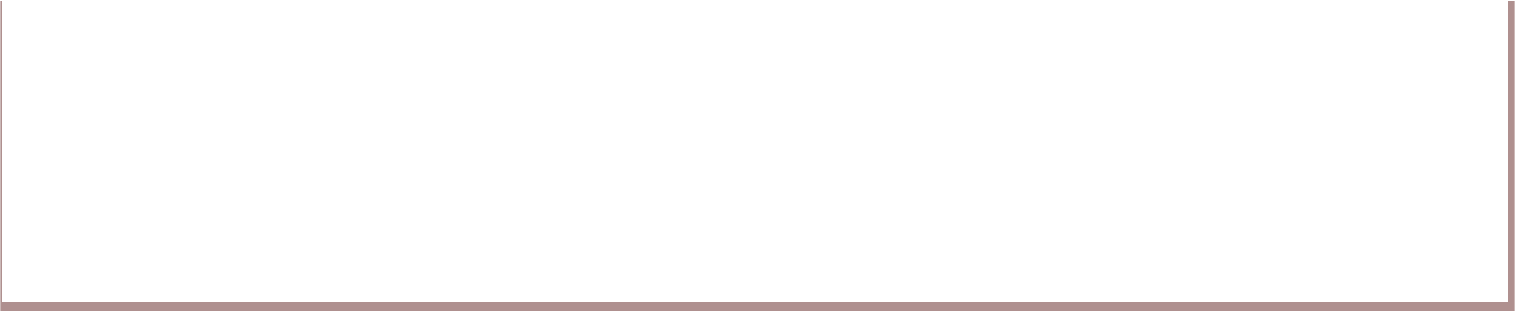 Syllabus 	AFFILIATED COLLEGES  2020 – 2021 onwards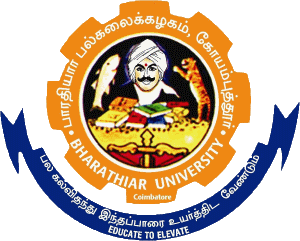 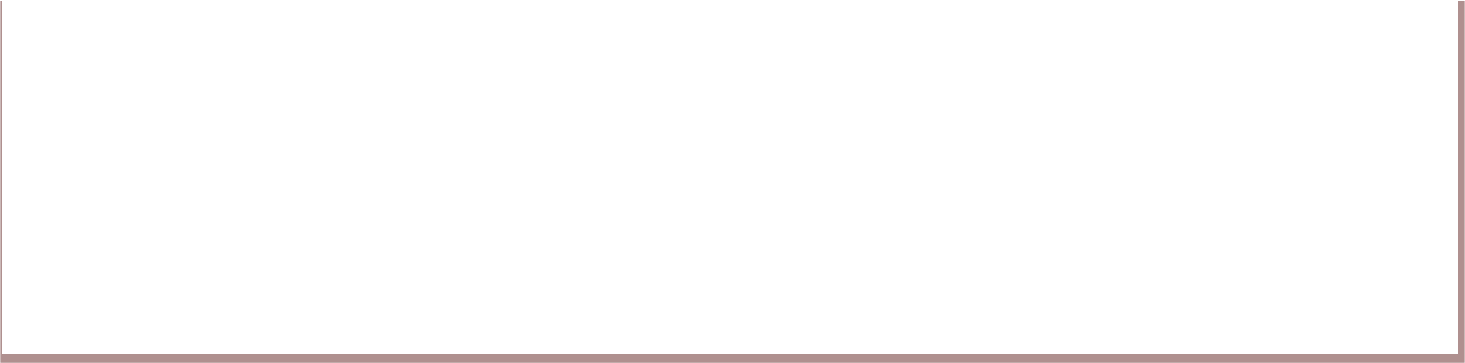 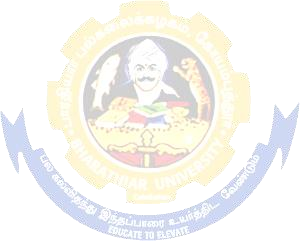 BHARATHIAR UNIVERSITY: : COIMBATORE 641 046B. Sc. Computer Science and Applications Curriculum(For the students admitted during the academic year 2020 – 21 onwards)**NaanMudhalvan – Skill courses- external 25 marks will be assessed by Industry and internal will be offered by respective course teacher. # Govt – Non-Autonomous Colleges, $ Aided – Non-Autonomous Colleges, @ Self - Financing (Non – Autonomous).*S-Strong; M-Medium; L-Low*S-Strong; M-Medium; L-Low*S-Strong; M-Medium; L-Low*S-Strong; M-Medium; L-Low*S-Strong; M-Medium; L-Low*S-Strong; M-Medium; L-Low*S-Strong; M-Medium; L-Low*S-Strong; M-Medium; L-Low*S-Strong; M-Medium; L-Low*S-Strong; M-Medium; L-Low*S-Strong; M-Medium; L-Low*S-Strong; M-Medium; L-Low*S-Strong; M-Medium; L-Low*S-Strong; M-Medium; L-Low*S-Strong; M-Medium; L-Low*S-Strong; M-Medium; L-Low*S-Strong; M-Medium; L-Low*S-Strong; M-Medium; L-Low*S-Strong; M-Medium; L-Low*S-Strong; M-Medium; L-Low*S-Strong; M-Medium; L-Low*S-Strong; M-Medium; L-Low*S-Strong; M-Medium; L-Low*S-Strong; M-Medium; L-Low*S-Strong; M-Medium; L-Low*S-Strong; M-Medium; L-Low*S-Strong; M-Medium; L-Low*S-Strong; M-Medium; L-Low*S-Strong; M-Medium; L-Low*S-Strong; M-Medium; L-Low*S-Strong; M-Medium; L-LowB. Sc. Computer Science and ApplicationsSyllabus(With effect from 2020 -2021)Program Code :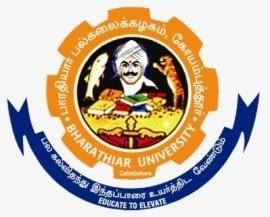 DEPARTMENT OF Computer Science and ApplicationsBharathiar University(A State University, Accredited with “A“ Grade by NAAC and 13th Rank among Indian Universities by MHRD-NIRF)Coimbatore 641 046, INDIABHARATHIAR UNIVERSITY : : COIMBATORE 641046DEPARTMENT OF Computer Science and ApplicationsMISSIONTo develop IT professionals with ethical and human values.To organize, connect, create and communicate mathematical ideas effectively, through industry 4.0.To provide a learning environment to enhance innovations, problem solving abilities, leadership potentials, team-spirit and moral tasks.To nurture the research values in the developing areas of Computer Science and interdisciplinary fields.Promote inter-disciplinary research among the faculty and the students to create state of art research facilities.To promote quality and ethics among the students.Motivate the students to acquire entrepreneurial skills to become global leaders.Program Educational Objectives (PEOs)Program Educational Objectives (PEOs)The B. Sc. Computer Science and Applications program describe accomplishments that graduates are expected to attain within five to seven years after graduationThe B. Sc. Computer Science and Applications program describe accomplishments that graduates are expected to attain within five to seven years after graduationPEO1Graduates of the program will be engaged in the computing profession, and will be engaged in learning, understanding, and applying new ideas andtechnologies as the field evolves.PEO2To Design, implement, and evaluate a computing-based solution to meet a givenset of computing requirements in the context of the program’s discipline.PEO3Possess an attitude and aptitude for research, entrepreneurship and higherstudies in the field of Computer Science & Engineering and Information Technology.PEO4Able to provide socially acceptable technical solutions to real world problemswith the application of modern and appropriate programming techniques.PEO5Possess better communication, presentation, time management and team workskills leading to responsible & competent professionals and will be able to address challenges in the field of IT at global level.Program Specific Outcomes (PSOs)Program Specific Outcomes (PSOs)After the successful completion of B.Sc. Computer Science Applications program, thestudents are expected toAfter the successful completion of B.Sc. Computer Science Applications program, thestudents are expected toPSO1To impart education with clear knowledge of the fundamentals and appliedaspects of Computer Science and engineering.PSO2To Design next-generation computer systems, networking devices, searchengines, soft computing and intelligent systems, web browsers, and knowledge discovery tools.PSO3To expose the students to open Source technologies so that they become familiar with it and can seek appropriate opportunity in trade and industry.PSO4Ability to apply mathematical methodologies to solve computation task, modelreal world problem using appropriate data structure and suitable algorithmPSO5To inculcate effective communication skills combined with professional &ethical attitude.Program Outcomes (POs)Program Outcomes (POs)On successful completion of the B.Sc. Computer Science Applications programOn successful completion of the B.Sc. Computer Science Applications programPO1Disciplinary knowledge: Capable to apply the knowledge of mathematics, algorithmic principles and computing fundamentals in the modeling and designof computer based systems of varying complexity.PO2Scientific reasoning/ Problem analysis: Ability to critically analyze, categorizes,formulate and solve the problems that emerges in the field of computer science.PO3Problem solving: Able to provide software solutions for complex scientific and business related problems or processes that meet the specified needs with appropriate consideration for the public health and safety and the cultural, societaland environmental considerations.PO4Environment and sustainability: Understand the impact of software solutionsin environmental and societal context and strive for sustainable development.PO5Modern tool usage: Use contemporary techniques, skills and tools necessary forintegrated solutions.PO6Ethics:	Function	effectively	with	social,	cultural	and	ethical responsibility as an individual or as a team member with positiveattitude.PO7Cooperation / Team Work: Function effectively as member or leader onmultidisciplinary teams to accomplish a common objective.PO8Communication Skills: An ability to communicate effectively with diversetypes of audience and also able to prepare and present technical documents to different groups.PO9Self-directed and Life-long Learning: Graduates will recognize the need for self-motivation to engage in lifelong learning to be in par with changingtechnology.PO10Enhance the research culture and uphold the scientific integrity and objectivityCourse CodeTitle of the CourseCreditsHoursHoursMaximum MarksMaximum MarksMaximum MarksCourse CodeTitle of the CourseCreditsTheoryPracticalCIAESETotalFIRST SEMESTERFIRST SEMESTERFIRST SEMESTERFIRST SEMESTERFIRST SEMESTERFIRST SEMESTERFIRST SEMESTERFIRST SEMESTERLanguage – I462575100English – I462575100Core 1: ComputingFundamentals and C Programming442575100Core 2: Digital Fundamentalsand Computer Architecture442575100Core Lab 1: Programming Lab– C434060100Allied 1: Mathematical Structures for ComputerScience452575100Environmental Studies #22-5050TotalTotal26273165485650SECOND SEMESTERSECOND SEMESTERSECOND SEMESTERSECOND SEMESTERSECOND SEMESTERSECOND SEMESTERSECOND SEMESTERSECOND SEMESTERLanguage – II462575100English – II462575100Core 3: C++ Programming452575100Core Lab 2: Programming Lab– C++444060100Core Lab 3: Internet Basics22203050Allied 2: Discrete Mathematics452575100Value Education – HumanRights #22-5050TotalTotal24246160440600THIRD SEMESTERTHIRD SEMESTERTHIRD SEMESTERTHIRD SEMESTERTHIRD SEMESTERTHIRD SEMESTERTHIRD SEMESTERTHIRD SEMESTERCore 4: Data Structures462575100Core 5: Java Programming462575100Core Lab 4: Programming Lab– Java452575100Allied 3: ManagementInformation Systems462575100Skill based Subject 1 : InternetProgramming35205575Tamil @/ Advanced Tamil (OR) Non-major elective-1 (Yoga for Human Excellence)#/ Women’s Rights#22-5050TotalTotal21255120405525FOURTH SEMESTERFOURTH SEMESTERFOURTH SEMESTERFOURTH SEMESTERFOURTH SEMESTERFOURTH SEMESTERFOURTH SEMESTERFOURTH SEMESTERCore 6: System Software andOperating System462575100Core 7: Linux and ShellProgramming462575100Core Lab 5: Linux and ShellProgramming Lab464060100Allied 4: OrganizationalBehavior462575100Skill based subject 2 (lab) :PHP Programming Lab34304575Tamil @/ Advanced Tamil(OR) Non-major elective-II (General Awareness) #22-5050Total21246145380525FIFTH SEMESTERFIFTH SEMESTERFIFTH SEMESTERFIFTH SEMESTERFIFTH SEMESTERFIFTH SEMESTERFIFTH SEMESTERFIFTH SEMESTERCore 8: RDBMS & Oracle462575100Core 9: Visual Basic462575100Core Lab 6: Programming Lab– VB & Oracle464060100Elective-IClient/Server Computing / E-Commerce / Software Engineering462575100Skill based Subject 3:Web designing with ASP and ASP .NET36205575Total19246135340475SIXTH SEMESTERSIXTH SEMESTERSIXTH SEMESTERSIXTH SEMESTERSIXTH SEMESTERSIXTH SEMESTERSIXTH SEMESTERSIXTH SEMESTER22KCore 10: Graphics &Multimedia45257510022KCore 11: Project Work Lab %%63609015022KCore Lab 7: Programming Lab– Graphics & Multimedia46406010022KElective-II : Network Security & Cryptography / DistributedComputing / Computer Networks45257510022KElective-III : Mobile Computing/ Web Technology / Software Testing45257510022KSkill based Subject 4 (lab):ASP Lab3430457522KExtension Activities250-50Naan Muthalvan - Skill CourseCyber Security @http://kb.naanmudhalvan.in/images/7/71/Cybersecurity.pdf(or) Machine Learning #http://kb.naanmudhalvan.in/images/1/19/PBL_Google.pdf(or) Android APP Development $ http://kb.naanmudhalvan.in/images/0/08/Android_App_Dev.pdf22-252550**TotalTotal292010280445725Grand TotalGrand Total14014436100524953500ONLINE COURSESONLINE COURSESONLINE COURSESONLINE COURSESONLINE COURSESONLINE COURSESONLINE COURSESONLINE COURSESCourse codeCourse codeComputing Fundamentals and CProgrammingLLTTPCCore/Elective/SupportiveCore/Elective/SupportiveCore/Elective/SupportiveCore Paper: 1440004Pre-requisitePre-requisitePre-requisiteStudents	should	have	basic	ComputerKnowledgeSyllabus VersionSyllabus VersionSyllabus Version2020-21Onwards2020-21Onwards2020-21OnwardsCourse Objectives:Course Objectives:Course Objectives:Course Objectives:Course Objectives:Course Objectives:Course Objectives:Course Objectives:Course Objectives:Course Objectives:The main objectives of this course are to:To impart knowledge about Computer fundamentalsTo understand the concepts and techniques in C ProgrammingTo equip and indulge themselves in problem solving using CThe main objectives of this course are to:To impart knowledge about Computer fundamentalsTo understand the concepts and techniques in C ProgrammingTo equip and indulge themselves in problem solving using CThe main objectives of this course are to:To impart knowledge about Computer fundamentalsTo understand the concepts and techniques in C ProgrammingTo equip and indulge themselves in problem solving using CThe main objectives of this course are to:To impart knowledge about Computer fundamentalsTo understand the concepts and techniques in C ProgrammingTo equip and indulge themselves in problem solving using CThe main objectives of this course are to:To impart knowledge about Computer fundamentalsTo understand the concepts and techniques in C ProgrammingTo equip and indulge themselves in problem solving using CThe main objectives of this course are to:To impart knowledge about Computer fundamentalsTo understand the concepts and techniques in C ProgrammingTo equip and indulge themselves in problem solving using CThe main objectives of this course are to:To impart knowledge about Computer fundamentalsTo understand the concepts and techniques in C ProgrammingTo equip and indulge themselves in problem solving using CThe main objectives of this course are to:To impart knowledge about Computer fundamentalsTo understand the concepts and techniques in C ProgrammingTo equip and indulge themselves in problem solving using CThe main objectives of this course are to:To impart knowledge about Computer fundamentalsTo understand the concepts and techniques in C ProgrammingTo equip and indulge themselves in problem solving using CThe main objectives of this course are to:To impart knowledge about Computer fundamentalsTo understand the concepts and techniques in C ProgrammingTo equip and indulge themselves in problem solving using CExpected Course Outcomes:Expected Course Outcomes:Expected Course Outcomes:Expected Course Outcomes:Expected Course Outcomes:Expected Course Outcomes:Expected Course Outcomes:Expected Course Outcomes:Expected Course Outcomes:Expected Course Outcomes:On the successful completion of the course, student will be able to:On the successful completion of the course, student will be able to:On the successful completion of the course, student will be able to:On the successful completion of the course, student will be able to:On the successful completion of the course, student will be able to:On the successful completion of the course, student will be able to:On the successful completion of the course, student will be able to:On the successful completion of the course, student will be able to:On the successful completion of the course, student will be able to:On the successful completion of the course, student will be able to:1Learn about the Computer fundamentals and the Problem solvingLearn about the Computer fundamentals and the Problem solvingLearn about the Computer fundamentals and the Problem solvingLearn about the Computer fundamentals and the Problem solvingLearn about the Computer fundamentals and the Problem solvingLearn about the Computer fundamentals and the Problem solvingLearn about the Computer fundamentals and the Problem solvingK2K22Understand the basic concepts of C programmingUnderstand the basic concepts of C programmingUnderstand the basic concepts of C programmingUnderstand the basic concepts of C programmingUnderstand the basic concepts of C programmingUnderstand the basic concepts of C programmingUnderstand the basic concepts of C programmingK2K23Describe the reason why different decision making and loop constructs areavailable for iteration in CDescribe the reason why different decision making and loop constructs areavailable for iteration in CDescribe the reason why different decision making and loop constructs areavailable for iteration in CDescribe the reason why different decision making and loop constructs areavailable for iteration in CDescribe the reason why different decision making and loop constructs areavailable for iteration in CDescribe the reason why different decision making and loop constructs areavailable for iteration in CDescribe the reason why different decision making and loop constructs areavailable for iteration in CK3K34Demonstrate the concept of User defined functions , Recursions , Scope andLifetime of Variables, Structures and UnionsDemonstrate the concept of User defined functions , Recursions , Scope andLifetime of Variables, Structures and UnionsDemonstrate the concept of User defined functions , Recursions , Scope andLifetime of Variables, Structures and UnionsDemonstrate the concept of User defined functions , Recursions , Scope andLifetime of Variables, Structures and UnionsDemonstrate the concept of User defined functions , Recursions , Scope andLifetime of Variables, Structures and UnionsDemonstrate the concept of User defined functions , Recursions , Scope andLifetime of Variables, Structures and UnionsDemonstrate the concept of User defined functions , Recursions , Scope andLifetime of Variables, Structures and UnionsK4K45Develop C programs using pointers Arrays and file managementDevelop C programs using pointers Arrays and file managementDevelop C programs using pointers Arrays and file managementDevelop C programs using pointers Arrays and file managementDevelop C programs using pointers Arrays and file managementDevelop C programs using pointers Arrays and file managementDevelop C programs using pointers Arrays and file managementK3K3K1 - Remember; K2 - Understand; K3 - Apply; K4 - Analyze; K5 - Evaluate; K6 - CreateK1 - Remember; K2 - Understand; K3 - Apply; K4 - Analyze; K5 - Evaluate; K6 - CreateK1 - Remember; K2 - Understand; K3 - Apply; K4 - Analyze; K5 - Evaluate; K6 - CreateK1 - Remember; K2 - Understand; K3 - Apply; K4 - Analyze; K5 - Evaluate; K6 - CreateK1 - Remember; K2 - Understand; K3 - Apply; K4 - Analyze; K5 - Evaluate; K6 - CreateK1 - Remember; K2 - Understand; K3 - Apply; K4 - Analyze; K5 - Evaluate; K6 - CreateK1 - Remember; K2 - Understand; K3 - Apply; K4 - Analyze; K5 - Evaluate; K6 - CreateK1 - Remember; K2 - Understand; K3 - Apply; K4 - Analyze; K5 - Evaluate; K6 - CreateK1 - Remember; K2 - Understand; K3 - Apply; K4 - Analyze; K5 - Evaluate; K6 - CreateK1 - Remember; K2 - Understand; K3 - Apply; K4 - Analyze; K5 - Evaluate; K6 - CreateUnit:1Unit:1Fundamentals of Computers & Problem Solving in CFundamentals of Computers & Problem Solving in CFundamentals of Computers & Problem Solving in C12 hours12 hours12 hours12 hours12 hoursFundamentals of Computers : Introduction – History of Computers-Generations of Computers- Classification of Computers-Basic Anatomy of a Computer System-Input Devices-Processor-Output Devices-Memory Management – Types of Software- Overview of Operating System- Programming Languages-Translator Programs-Problem Solving Techniques - Overview of C.Fundamentals of Computers : Introduction – History of Computers-Generations of Computers- Classification of Computers-Basic Anatomy of a Computer System-Input Devices-Processor-Output Devices-Memory Management – Types of Software- Overview of Operating System- Programming Languages-Translator Programs-Problem Solving Techniques - Overview of C.Fundamentals of Computers : Introduction – History of Computers-Generations of Computers- Classification of Computers-Basic Anatomy of a Computer System-Input Devices-Processor-Output Devices-Memory Management – Types of Software- Overview of Operating System- Programming Languages-Translator Programs-Problem Solving Techniques - Overview of C.Fundamentals of Computers : Introduction – History of Computers-Generations of Computers- Classification of Computers-Basic Anatomy of a Computer System-Input Devices-Processor-Output Devices-Memory Management – Types of Software- Overview of Operating System- Programming Languages-Translator Programs-Problem Solving Techniques - Overview of C.Fundamentals of Computers : Introduction – History of Computers-Generations of Computers- Classification of Computers-Basic Anatomy of a Computer System-Input Devices-Processor-Output Devices-Memory Management – Types of Software- Overview of Operating System- Programming Languages-Translator Programs-Problem Solving Techniques - Overview of C.Fundamentals of Computers : Introduction – History of Computers-Generations of Computers- Classification of Computers-Basic Anatomy of a Computer System-Input Devices-Processor-Output Devices-Memory Management – Types of Software- Overview of Operating System- Programming Languages-Translator Programs-Problem Solving Techniques - Overview of C.Fundamentals of Computers : Introduction – History of Computers-Generations of Computers- Classification of Computers-Basic Anatomy of a Computer System-Input Devices-Processor-Output Devices-Memory Management – Types of Software- Overview of Operating System- Programming Languages-Translator Programs-Problem Solving Techniques - Overview of C.Fundamentals of Computers : Introduction – History of Computers-Generations of Computers- Classification of Computers-Basic Anatomy of a Computer System-Input Devices-Processor-Output Devices-Memory Management – Types of Software- Overview of Operating System- Programming Languages-Translator Programs-Problem Solving Techniques - Overview of C.Fundamentals of Computers : Introduction – History of Computers-Generations of Computers- Classification of Computers-Basic Anatomy of a Computer System-Input Devices-Processor-Output Devices-Memory Management – Types of Software- Overview of Operating System- Programming Languages-Translator Programs-Problem Solving Techniques - Overview of C.Fundamentals of Computers : Introduction – History of Computers-Generations of Computers- Classification of Computers-Basic Anatomy of a Computer System-Input Devices-Processor-Output Devices-Memory Management – Types of Software- Overview of Operating System- Programming Languages-Translator Programs-Problem Solving Techniques - Overview of C.Unit:2Unit:2Overview of COverview of COverview of C15 hours15 hours15 hours15 hours15 hoursOverview of C - Introduction - Character set - C tokens - keyword & Identifiers - Constants - Variables - Data types - Declaration of variables - Assigning values to variables - Defining Symbolic Constants - Arithmetic, Relational, Logical, Assignment, Conditional, Bitwise, Special, Increment and Decrement operators - Arithmetic Expressions - Evaluation of expression - precedence of arithmetic operators - Type conversion in expression – operator precedence & associativity - Mathematical functions - Reading & Writing a character - Formatted input andoutput.Overview of C - Introduction - Character set - C tokens - keyword & Identifiers - Constants - Variables - Data types - Declaration of variables - Assigning values to variables - Defining Symbolic Constants - Arithmetic, Relational, Logical, Assignment, Conditional, Bitwise, Special, Increment and Decrement operators - Arithmetic Expressions - Evaluation of expression - precedence of arithmetic operators - Type conversion in expression – operator precedence & associativity - Mathematical functions - Reading & Writing a character - Formatted input andoutput.Overview of C - Introduction - Character set - C tokens - keyword & Identifiers - Constants - Variables - Data types - Declaration of variables - Assigning values to variables - Defining Symbolic Constants - Arithmetic, Relational, Logical, Assignment, Conditional, Bitwise, Special, Increment and Decrement operators - Arithmetic Expressions - Evaluation of expression - precedence of arithmetic operators - Type conversion in expression – operator precedence & associativity - Mathematical functions - Reading & Writing a character - Formatted input andoutput.Overview of C - Introduction - Character set - C tokens - keyword & Identifiers - Constants - Variables - Data types - Declaration of variables - Assigning values to variables - Defining Symbolic Constants - Arithmetic, Relational, Logical, Assignment, Conditional, Bitwise, Special, Increment and Decrement operators - Arithmetic Expressions - Evaluation of expression - precedence of arithmetic operators - Type conversion in expression – operator precedence & associativity - Mathematical functions - Reading & Writing a character - Formatted input andoutput.Overview of C - Introduction - Character set - C tokens - keyword & Identifiers - Constants - Variables - Data types - Declaration of variables - Assigning values to variables - Defining Symbolic Constants - Arithmetic, Relational, Logical, Assignment, Conditional, Bitwise, Special, Increment and Decrement operators - Arithmetic Expressions - Evaluation of expression - precedence of arithmetic operators - Type conversion in expression – operator precedence & associativity - Mathematical functions - Reading & Writing a character - Formatted input andoutput.Overview of C - Introduction - Character set - C tokens - keyword & Identifiers - Constants - Variables - Data types - Declaration of variables - Assigning values to variables - Defining Symbolic Constants - Arithmetic, Relational, Logical, Assignment, Conditional, Bitwise, Special, Increment and Decrement operators - Arithmetic Expressions - Evaluation of expression - precedence of arithmetic operators - Type conversion in expression – operator precedence & associativity - Mathematical functions - Reading & Writing a character - Formatted input andoutput.Overview of C - Introduction - Character set - C tokens - keyword & Identifiers - Constants - Variables - Data types - Declaration of variables - Assigning values to variables - Defining Symbolic Constants - Arithmetic, Relational, Logical, Assignment, Conditional, Bitwise, Special, Increment and Decrement operators - Arithmetic Expressions - Evaluation of expression - precedence of arithmetic operators - Type conversion in expression – operator precedence & associativity - Mathematical functions - Reading & Writing a character - Formatted input andoutput.Overview of C - Introduction - Character set - C tokens - keyword & Identifiers - Constants - Variables - Data types - Declaration of variables - Assigning values to variables - Defining Symbolic Constants - Arithmetic, Relational, Logical, Assignment, Conditional, Bitwise, Special, Increment and Decrement operators - Arithmetic Expressions - Evaluation of expression - precedence of arithmetic operators - Type conversion in expression – operator precedence & associativity - Mathematical functions - Reading & Writing a character - Formatted input andoutput.Overview of C - Introduction - Character set - C tokens - keyword & Identifiers - Constants - Variables - Data types - Declaration of variables - Assigning values to variables - Defining Symbolic Constants - Arithmetic, Relational, Logical, Assignment, Conditional, Bitwise, Special, Increment and Decrement operators - Arithmetic Expressions - Evaluation of expression - precedence of arithmetic operators - Type conversion in expression – operator precedence & associativity - Mathematical functions - Reading & Writing a character - Formatted input andoutput.Overview of C - Introduction - Character set - C tokens - keyword & Identifiers - Constants - Variables - Data types - Declaration of variables - Assigning values to variables - Defining Symbolic Constants - Arithmetic, Relational, Logical, Assignment, Conditional, Bitwise, Special, Increment and Decrement operators - Arithmetic Expressions - Evaluation of expression - precedence of arithmetic operators - Type conversion in expression – operator precedence & associativity - Mathematical functions - Reading & Writing a character - Formatted input andoutput.Unit:3Unit:3Decision Making , Looping and ArraysDecision Making , Looping and Arrays15 hours15 hours15 hours15 hours15 hours15 hoursDecision Making and Branching: Introduction – if, if….else, nesting of if …else statements- else if ladder – The switch statement, The ?: Operator – The goto Statement. Decision Making and Looping: Introduction- The while statement- the do statement – the for statement-jumps in loops.Arrays – Character Arrays and StringsDecision Making and Branching: Introduction – if, if….else, nesting of if …else statements- else if ladder – The switch statement, The ?: Operator – The goto Statement. Decision Making and Looping: Introduction- The while statement- the do statement – the for statement-jumps in loops.Arrays – Character Arrays and StringsDecision Making and Branching: Introduction – if, if….else, nesting of if …else statements- else if ladder – The switch statement, The ?: Operator – The goto Statement. Decision Making and Looping: Introduction- The while statement- the do statement – the for statement-jumps in loops.Arrays – Character Arrays and StringsDecision Making and Branching: Introduction – if, if….else, nesting of if …else statements- else if ladder – The switch statement, The ?: Operator – The goto Statement. Decision Making and Looping: Introduction- The while statement- the do statement – the for statement-jumps in loops.Arrays – Character Arrays and StringsDecision Making and Branching: Introduction – if, if….else, nesting of if …else statements- else if ladder – The switch statement, The ?: Operator – The goto Statement. Decision Making and Looping: Introduction- The while statement- the do statement – the for statement-jumps in loops.Arrays – Character Arrays and StringsDecision Making and Branching: Introduction – if, if….else, nesting of if …else statements- else if ladder – The switch statement, The ?: Operator – The goto Statement. Decision Making and Looping: Introduction- The while statement- the do statement – the for statement-jumps in loops.Arrays – Character Arrays and StringsDecision Making and Branching: Introduction – if, if….else, nesting of if …else statements- else if ladder – The switch statement, The ?: Operator – The goto Statement. Decision Making and Looping: Introduction- The while statement- the do statement – the for statement-jumps in loops.Arrays – Character Arrays and StringsDecision Making and Branching: Introduction – if, if….else, nesting of if …else statements- else if ladder – The switch statement, The ?: Operator – The goto Statement. Decision Making and Looping: Introduction- The while statement- the do statement – the for statement-jumps in loops.Arrays – Character Arrays and StringsDecision Making and Branching: Introduction – if, if….else, nesting of if …else statements- else if ladder – The switch statement, The ?: Operator – The goto Statement. Decision Making and Looping: Introduction- The while statement- the do statement – the for statement-jumps in loops.Arrays – Character Arrays and StringsDecision Making and Branching: Introduction – if, if….else, nesting of if …else statements- else if ladder – The switch statement, The ?: Operator – The goto Statement. Decision Making and Looping: Introduction- The while statement- the do statement – the for statement-jumps in loops.Arrays – Character Arrays and StringsUnit:4Unit:4User-Defined Functions, Structures and UnionsUser-Defined Functions, Structures and Unions15 hours15 hours15 hours15 hours15 hours15 hoursUser-Defined Functions: Introduction – Need and Elements of User-Defined Functions-Definition-Return Values and their types - Function Calls – Declarations – Category of Functions- Nesting of Functions - Recursion – Passing Arrays and Strings to Functions - TheUser-Defined Functions: Introduction – Need and Elements of User-Defined Functions-Definition-Return Values and their types - Function Calls – Declarations – Category of Functions- Nesting of Functions - Recursion – Passing Arrays and Strings to Functions - TheUser-Defined Functions: Introduction – Need and Elements of User-Defined Functions-Definition-Return Values and their types - Function Calls – Declarations – Category of Functions- Nesting of Functions - Recursion – Passing Arrays and Strings to Functions - TheUser-Defined Functions: Introduction – Need and Elements of User-Defined Functions-Definition-Return Values and their types - Function Calls – Declarations – Category of Functions- Nesting of Functions - Recursion – Passing Arrays and Strings to Functions - TheUser-Defined Functions: Introduction – Need and Elements of User-Defined Functions-Definition-Return Values and their types - Function Calls – Declarations – Category of Functions- Nesting of Functions - Recursion – Passing Arrays and Strings to Functions - TheUser-Defined Functions: Introduction – Need and Elements of User-Defined Functions-Definition-Return Values and their types - Function Calls – Declarations – Category of Functions- Nesting of Functions - Recursion – Passing Arrays and Strings to Functions - TheUser-Defined Functions: Introduction – Need and Elements of User-Defined Functions-Definition-Return Values and their types - Function Calls – Declarations – Category of Functions- Nesting of Functions - Recursion – Passing Arrays and Strings to Functions - TheUser-Defined Functions: Introduction – Need and Elements of User-Defined Functions-Definition-Return Values and their types - Function Calls – Declarations – Category of Functions- Nesting of Functions - Recursion – Passing Arrays and Strings to Functions - TheUser-Defined Functions: Introduction – Need and Elements of User-Defined Functions-Definition-Return Values and their types - Function Calls – Declarations – Category of Functions- Nesting of Functions - Recursion – Passing Arrays and Strings to Functions - TheUser-Defined Functions: Introduction – Need and Elements of User-Defined Functions-Definition-Return Values and their types - Function Calls – Declarations – Category of Functions- Nesting of Functions - Recursion – Passing Arrays and Strings to Functions - TheScope, Visibility and Lifetime of Variables- Multi file Programs. Structures and UnionsScope, Visibility and Lifetime of Variables- Multi file Programs. Structures and UnionsScope, Visibility and Lifetime of Variables- Multi file Programs. Structures and UnionsScope, Visibility and Lifetime of Variables- Multi file Programs. Structures and UnionsUnit:5Unit:5Pointers & File Management15 hoursPointers: Introduction-Understanding pointers -Accessing the address of a variable Declaration and Initialization of pointer Variable – Accessing a variable through its pointer Chain of pointers- Pointer Expressions – Pointer Increments and Scale factor- Pointers and Arrays- Pointers and Strings – Array of pointers – Pointers as Function Arguments Functions returning pointers –Pointers to Functions – Pointers and Structures. File Management in C.Pointers: Introduction-Understanding pointers -Accessing the address of a variable Declaration and Initialization of pointer Variable – Accessing a variable through its pointer Chain of pointers- Pointer Expressions – Pointer Increments and Scale factor- Pointers and Arrays- Pointers and Strings – Array of pointers – Pointers as Function Arguments Functions returning pointers –Pointers to Functions – Pointers and Structures. File Management in C.Pointers: Introduction-Understanding pointers -Accessing the address of a variable Declaration and Initialization of pointer Variable – Accessing a variable through its pointer Chain of pointers- Pointer Expressions – Pointer Increments and Scale factor- Pointers and Arrays- Pointers and Strings – Array of pointers – Pointers as Function Arguments Functions returning pointers –Pointers to Functions – Pointers and Structures. File Management in C.Pointers: Introduction-Understanding pointers -Accessing the address of a variable Declaration and Initialization of pointer Variable – Accessing a variable through its pointer Chain of pointers- Pointer Expressions – Pointer Increments and Scale factor- Pointers and Arrays- Pointers and Strings – Array of pointers – Pointers as Function Arguments Functions returning pointers –Pointers to Functions – Pointers and Structures. File Management in C.Unit:6Unit:6Contemporary Issues3 hoursProblem Solving through C Programming - EdurekaProblem Solving through C Programming - EdurekaProblem Solving through C Programming - EdurekaProblem Solving through C Programming - EdurekaTotal Lecture hours75 hoursText Book(s)Text Book(s)Text Book(s)Text Book(s)1E Balagurusamy: Computing Fundamentals & C Programming – Tata McGraw-Hill, SecondReprint 2008E Balagurusamy: Computing Fundamentals & C Programming – Tata McGraw-Hill, SecondReprint 2008E Balagurusamy: Computing Fundamentals & C Programming – Tata McGraw-Hill, SecondReprint 2008Reference BooksReference BooksReference BooksReference Books1Ashok N Kamthane: Programming with ANSI and Turbo C, Pearson, 2002.Ashok N Kamthane: Programming with ANSI and Turbo C, Pearson, 2002.Ashok N Kamthane: Programming with ANSI and Turbo C, Pearson, 2002.2Henry Mullish & Hubert L.Cooper: The Sprit of C, Jaico, 1996.Henry Mullish & Hubert L.Cooper: The Sprit of C, Jaico, 1996.Henry Mullish & Hubert L.Cooper: The Sprit of C, Jaico, 1996.Related Online Contents [MOOC, SWAYAM, NPTEL, Websites etc.]Related Online Contents [MOOC, SWAYAM, NPTEL, Websites etc.]Related Online Contents [MOOC, SWAYAM, NPTEL, Websites etc.]Related Online Contents [MOOC, SWAYAM, NPTEL, Websites etc.]1Introduction to Programming in C – NPTELIntroduction to Programming in C – NPTELIntroduction to Programming in C – NPTEL2Problem solving through Programming in C – SWAYAMProblem solving through Programming in C – SWAYAMProblem solving through Programming in C – SWAYAM3C for Everyone : Programming Fundamentals – CourseraC for Everyone : Programming Fundamentals – CourseraC for Everyone : Programming Fundamentals – CourseraCourse Designed By:Course Designed By:Course Designed By:Course Designed By:Mapping with Programme OutcomesMapping with Programme OutcomesMapping with Programme OutcomesMapping with Programme OutcomesMapping with Programme OutcomesMapping with Programme OutcomesMapping with Programme OutcomesMapping with Programme OutcomesMapping with Programme OutcomesMapping with Programme OutcomesMapping with Programme OutcomesCOsPO1PO2PO3PO4PO5PO6PO7PO8PO9PO10CO1SSSMMMSMSLCO3SMSMMLSLSLCO3SSSMMMSMSMCO4SSSMSMSMSMCO5SSSMMMSMSMCourse codeCourse codeDigital Fundamentals and Computer ArchitectureLLLTTPCCore/Elective/SupportiveCore/Elective/SupportiveCore/Elective/SupportiveCore Paper : 244400-4Pre-requisitePre-requisitePre-requisiteStudent should have basic computerknowledgeSyllabusVersionSyllabusVersionSyllabusVersionSyllabusVersion2020-21Onwards2020-21Onwards2020-21OnwardsCourse Objectives:Course Objectives:Course Objectives:Course Objectives:Course Objectives:Course Objectives:Course Objectives:Course Objectives:Course Objectives:Course Objectives:Course Objectives:On successful completion of this subject the students should have Knowledge onTo familiarize with different number systems and digital arithmetic & logic circuitsTo understand the concepts of Combinational Logic and Sequential CircuitsTo impart the knowledge of buses, I/O devices, flip flops, Memory and bus structure.To understand the concepts of memory hierarchy and memory organizationTo understand the various types of microprocessor architectureOn successful completion of this subject the students should have Knowledge onTo familiarize with different number systems and digital arithmetic & logic circuitsTo understand the concepts of Combinational Logic and Sequential CircuitsTo impart the knowledge of buses, I/O devices, flip flops, Memory and bus structure.To understand the concepts of memory hierarchy and memory organizationTo understand the various types of microprocessor architectureOn successful completion of this subject the students should have Knowledge onTo familiarize with different number systems and digital arithmetic & logic circuitsTo understand the concepts of Combinational Logic and Sequential CircuitsTo impart the knowledge of buses, I/O devices, flip flops, Memory and bus structure.To understand the concepts of memory hierarchy and memory organizationTo understand the various types of microprocessor architectureOn successful completion of this subject the students should have Knowledge onTo familiarize with different number systems and digital arithmetic & logic circuitsTo understand the concepts of Combinational Logic and Sequential CircuitsTo impart the knowledge of buses, I/O devices, flip flops, Memory and bus structure.To understand the concepts of memory hierarchy and memory organizationTo understand the various types of microprocessor architectureOn successful completion of this subject the students should have Knowledge onTo familiarize with different number systems and digital arithmetic & logic circuitsTo understand the concepts of Combinational Logic and Sequential CircuitsTo impart the knowledge of buses, I/O devices, flip flops, Memory and bus structure.To understand the concepts of memory hierarchy and memory organizationTo understand the various types of microprocessor architectureOn successful completion of this subject the students should have Knowledge onTo familiarize with different number systems and digital arithmetic & logic circuitsTo understand the concepts of Combinational Logic and Sequential CircuitsTo impart the knowledge of buses, I/O devices, flip flops, Memory and bus structure.To understand the concepts of memory hierarchy and memory organizationTo understand the various types of microprocessor architectureOn successful completion of this subject the students should have Knowledge onTo familiarize with different number systems and digital arithmetic & logic circuitsTo understand the concepts of Combinational Logic and Sequential CircuitsTo impart the knowledge of buses, I/O devices, flip flops, Memory and bus structure.To understand the concepts of memory hierarchy and memory organizationTo understand the various types of microprocessor architectureOn successful completion of this subject the students should have Knowledge onTo familiarize with different number systems and digital arithmetic & logic circuitsTo understand the concepts of Combinational Logic and Sequential CircuitsTo impart the knowledge of buses, I/O devices, flip flops, Memory and bus structure.To understand the concepts of memory hierarchy and memory organizationTo understand the various types of microprocessor architectureOn successful completion of this subject the students should have Knowledge onTo familiarize with different number systems and digital arithmetic & logic circuitsTo understand the concepts of Combinational Logic and Sequential CircuitsTo impart the knowledge of buses, I/O devices, flip flops, Memory and bus structure.To understand the concepts of memory hierarchy and memory organizationTo understand the various types of microprocessor architectureOn successful completion of this subject the students should have Knowledge onTo familiarize with different number systems and digital arithmetic & logic circuitsTo understand the concepts of Combinational Logic and Sequential CircuitsTo impart the knowledge of buses, I/O devices, flip flops, Memory and bus structure.To understand the concepts of memory hierarchy and memory organizationTo understand the various types of microprocessor architectureOn successful completion of this subject the students should have Knowledge onTo familiarize with different number systems and digital arithmetic & logic circuitsTo understand the concepts of Combinational Logic and Sequential CircuitsTo impart the knowledge of buses, I/O devices, flip flops, Memory and bus structure.To understand the concepts of memory hierarchy and memory organizationTo understand the various types of microprocessor architectureExpected Course Outcomes:Expected Course Outcomes:Expected Course Outcomes:Expected Course Outcomes:Expected Course Outcomes:Expected Course Outcomes:Expected Course Outcomes:Expected Course Outcomes:Expected Course Outcomes:Expected Course Outcomes:Expected Course Outcomes:On the successful completion of the course, student will be able to:On the successful completion of the course, student will be able to:On the successful completion of the course, student will be able to:On the successful completion of the course, student will be able to:On the successful completion of the course, student will be able to:On the successful completion of the course, student will be able to:On the successful completion of the course, student will be able to:On the successful completion of the course, student will be able to:On the successful completion of the course, student will be able to:On the successful completion of the course, student will be able to:On the successful completion of the course, student will be able to:1Learn the basic structure of number system methods like binary, octal andhexadecimal and understand the arithmetic and logical operations are performed by computers.Learn the basic structure of number system methods like binary, octal andhexadecimal and understand the arithmetic and logical operations are performed by computers.Learn the basic structure of number system methods like binary, octal andhexadecimal and understand the arithmetic and logical operations are performed by computers.Learn the basic structure of number system methods like binary, octal andhexadecimal and understand the arithmetic and logical operations are performed by computers.Learn the basic structure of number system methods like binary, octal andhexadecimal and understand the arithmetic and logical operations are performed by computers.Learn the basic structure of number system methods like binary, octal andhexadecimal and understand the arithmetic and logical operations are performed by computers.Learn the basic structure of number system methods like binary, octal andhexadecimal and understand the arithmetic and logical operations are performed by computers.Learn the basic structure of number system methods like binary, octal andhexadecimal and understand the arithmetic and logical operations are performed by computers.K3K32Define the functions to simplify the Boolean equations using logic gates.Define the functions to simplify the Boolean equations using logic gates.Define the functions to simplify the Boolean equations using logic gates.Define the functions to simplify the Boolean equations using logic gates.Define the functions to simplify the Boolean equations using logic gates.Define the functions to simplify the Boolean equations using logic gates.Define the functions to simplify the Boolean equations using logic gates.Define the functions to simplify the Boolean equations using logic gates.K1K13Understand various data transfer techniques in digital computer and control unit operations.Understand various data transfer techniques in digital computer and control unit operations.Understand various data transfer techniques in digital computer and control unit operations.Understand various data transfer techniques in digital computer and control unit operations.Understand various data transfer techniques in digital computer and control unit operations.Understand various data transfer techniques in digital computer and control unit operations.Understand various data transfer techniques in digital computer and control unit operations.Understand various data transfer techniques in digital computer and control unit operations.K2K24Compare the functions of the memory organizationCompare the functions of the memory organizationCompare the functions of the memory organizationCompare the functions of the memory organizationCompare the functions of the memory organizationCompare the functions of the memory organizationCompare the functions of the memory organizationCompare the functions of the memory organizationK4K45Analyze architectures and computational designs concepts related to architectureorganization and addressing modesAnalyze architectures and computational designs concepts related to architectureorganization and addressing modesAnalyze architectures and computational designs concepts related to architectureorganization and addressing modesAnalyze architectures and computational designs concepts related to architectureorganization and addressing modesAnalyze architectures and computational designs concepts related to architectureorganization and addressing modesAnalyze architectures and computational designs concepts related to architectureorganization and addressing modesAnalyze architectures and computational designs concepts related to architectureorganization and addressing modesAnalyze architectures and computational designs concepts related to architectureorganization and addressing modesK4K4K1 - Remember; K2 - Understand; K3 - Apply; K4 - Analyze; K5 - Evaluate; K6 - CreateK1 - Remember; K2 - Understand; K3 - Apply; K4 - Analyze; K5 - Evaluate; K6 - CreateK1 - Remember; K2 - Understand; K3 - Apply; K4 - Analyze; K5 - Evaluate; K6 - CreateK1 - Remember; K2 - Understand; K3 - Apply; K4 - Analyze; K5 - Evaluate; K6 - CreateK1 - Remember; K2 - Understand; K3 - Apply; K4 - Analyze; K5 - Evaluate; K6 - CreateK1 - Remember; K2 - Understand; K3 - Apply; K4 - Analyze; K5 - Evaluate; K6 - CreateK1 - Remember; K2 - Understand; K3 - Apply; K4 - Analyze; K5 - Evaluate; K6 - CreateK1 - Remember; K2 - Understand; K3 - Apply; K4 - Analyze; K5 - Evaluate; K6 - CreateK1 - Remember; K2 - Understand; K3 - Apply; K4 - Analyze; K5 - Evaluate; K6 - CreateK1 - Remember; K2 - Understand; K3 - Apply; K4 - Analyze; K5 - Evaluate; K6 - CreateK1 - Remember; K2 - Understand; K3 - Apply; K4 - Analyze; K5 - Evaluate; K6 - CreateUnit:1Unit:1Number System and Arithmetic circuitsNumber System and Arithmetic circuitsNumber System and Arithmetic circuitsNumber System and Arithmetic circuits12 hours12 hours12 hours12 hours12 hoursNumber System and Binary Codes: Decimal, Binary, Octal, Hexadecimal – Binary addition, Multiplication, Division – Floating point representation, Complements, BCD, Excess3, Gray Code. Arithmetic Circuits: Half adder, Full adder, Parallel binary adder, BCD adder, Half subtractor, Fullsubtractor, Parallel binary subtractor - Digital Logic: The Basic Gates – NOR, NAND, XOR Gates.Number System and Binary Codes: Decimal, Binary, Octal, Hexadecimal – Binary addition, Multiplication, Division – Floating point representation, Complements, BCD, Excess3, Gray Code. Arithmetic Circuits: Half adder, Full adder, Parallel binary adder, BCD adder, Half subtractor, Fullsubtractor, Parallel binary subtractor - Digital Logic: The Basic Gates – NOR, NAND, XOR Gates.Number System and Binary Codes: Decimal, Binary, Octal, Hexadecimal – Binary addition, Multiplication, Division – Floating point representation, Complements, BCD, Excess3, Gray Code. Arithmetic Circuits: Half adder, Full adder, Parallel binary adder, BCD adder, Half subtractor, Fullsubtractor, Parallel binary subtractor - Digital Logic: The Basic Gates – NOR, NAND, XOR Gates.Number System and Binary Codes: Decimal, Binary, Octal, Hexadecimal – Binary addition, Multiplication, Division – Floating point representation, Complements, BCD, Excess3, Gray Code. Arithmetic Circuits: Half adder, Full adder, Parallel binary adder, BCD adder, Half subtractor, Fullsubtractor, Parallel binary subtractor - Digital Logic: The Basic Gates – NOR, NAND, XOR Gates.Number System and Binary Codes: Decimal, Binary, Octal, Hexadecimal – Binary addition, Multiplication, Division – Floating point representation, Complements, BCD, Excess3, Gray Code. Arithmetic Circuits: Half adder, Full adder, Parallel binary adder, BCD adder, Half subtractor, Fullsubtractor, Parallel binary subtractor - Digital Logic: The Basic Gates – NOR, NAND, XOR Gates.Number System and Binary Codes: Decimal, Binary, Octal, Hexadecimal – Binary addition, Multiplication, Division – Floating point representation, Complements, BCD, Excess3, Gray Code. Arithmetic Circuits: Half adder, Full adder, Parallel binary adder, BCD adder, Half subtractor, Fullsubtractor, Parallel binary subtractor - Digital Logic: The Basic Gates – NOR, NAND, XOR Gates.Number System and Binary Codes: Decimal, Binary, Octal, Hexadecimal – Binary addition, Multiplication, Division – Floating point representation, Complements, BCD, Excess3, Gray Code. Arithmetic Circuits: Half adder, Full adder, Parallel binary adder, BCD adder, Half subtractor, Fullsubtractor, Parallel binary subtractor - Digital Logic: The Basic Gates – NOR, NAND, XOR Gates.Number System and Binary Codes: Decimal, Binary, Octal, Hexadecimal – Binary addition, Multiplication, Division – Floating point representation, Complements, BCD, Excess3, Gray Code. Arithmetic Circuits: Half adder, Full adder, Parallel binary adder, BCD adder, Half subtractor, Fullsubtractor, Parallel binary subtractor - Digital Logic: The Basic Gates – NOR, NAND, XOR Gates.Number System and Binary Codes: Decimal, Binary, Octal, Hexadecimal – Binary addition, Multiplication, Division – Floating point representation, Complements, BCD, Excess3, Gray Code. Arithmetic Circuits: Half adder, Full adder, Parallel binary adder, BCD adder, Half subtractor, Fullsubtractor, Parallel binary subtractor - Digital Logic: The Basic Gates – NOR, NAND, XOR Gates.Number System and Binary Codes: Decimal, Binary, Octal, Hexadecimal – Binary addition, Multiplication, Division – Floating point representation, Complements, BCD, Excess3, Gray Code. Arithmetic Circuits: Half adder, Full adder, Parallel binary adder, BCD adder, Half subtractor, Fullsubtractor, Parallel binary subtractor - Digital Logic: The Basic Gates – NOR, NAND, XOR Gates.Number System and Binary Codes: Decimal, Binary, Octal, Hexadecimal – Binary addition, Multiplication, Division – Floating point representation, Complements, BCD, Excess3, Gray Code. Arithmetic Circuits: Half adder, Full adder, Parallel binary adder, BCD adder, Half subtractor, Fullsubtractor, Parallel binary subtractor - Digital Logic: The Basic Gates – NOR, NAND, XOR Gates.Unit:2Unit:2Combinational Logic and Sequential CircuitsCombinational Logic and Sequential CircuitsCombinational Logic and Sequential CircuitsCombinational Logic and Sequential Circuits14 hours14 hours14 hours14 hours14 hoursCombinational Logic Circuits: Boolean algebra – Karnaugh map – Canonical form Construction and properties – Implementations – Don’t care combinations - Product of sum, Sum of products, Simplifications. Sequential circuits: Flip-Flops: RS, D, JK, and T - Multiplexers – Demultiplexers –Decoder Encoder – Shift Registers-Counters.Combinational Logic Circuits: Boolean algebra – Karnaugh map – Canonical form Construction and properties – Implementations – Don’t care combinations - Product of sum, Sum of products, Simplifications. Sequential circuits: Flip-Flops: RS, D, JK, and T - Multiplexers – Demultiplexers –Decoder Encoder – Shift Registers-Counters.Combinational Logic Circuits: Boolean algebra – Karnaugh map – Canonical form Construction and properties – Implementations – Don’t care combinations - Product of sum, Sum of products, Simplifications. Sequential circuits: Flip-Flops: RS, D, JK, and T - Multiplexers – Demultiplexers –Decoder Encoder – Shift Registers-Counters.Combinational Logic Circuits: Boolean algebra – Karnaugh map – Canonical form Construction and properties – Implementations – Don’t care combinations - Product of sum, Sum of products, Simplifications. Sequential circuits: Flip-Flops: RS, D, JK, and T - Multiplexers – Demultiplexers –Decoder Encoder – Shift Registers-Counters.Combinational Logic Circuits: Boolean algebra – Karnaugh map – Canonical form Construction and properties – Implementations – Don’t care combinations - Product of sum, Sum of products, Simplifications. Sequential circuits: Flip-Flops: RS, D, JK, and T - Multiplexers – Demultiplexers –Decoder Encoder – Shift Registers-Counters.Combinational Logic Circuits: Boolean algebra – Karnaugh map – Canonical form Construction and properties – Implementations – Don’t care combinations - Product of sum, Sum of products, Simplifications. Sequential circuits: Flip-Flops: RS, D, JK, and T - Multiplexers – Demultiplexers –Decoder Encoder – Shift Registers-Counters.Combinational Logic Circuits: Boolean algebra – Karnaugh map – Canonical form Construction and properties – Implementations – Don’t care combinations - Product of sum, Sum of products, Simplifications. Sequential circuits: Flip-Flops: RS, D, JK, and T - Multiplexers – Demultiplexers –Decoder Encoder – Shift Registers-Counters.Combinational Logic Circuits: Boolean algebra – Karnaugh map – Canonical form Construction and properties – Implementations – Don’t care combinations - Product of sum, Sum of products, Simplifications. Sequential circuits: Flip-Flops: RS, D, JK, and T - Multiplexers – Demultiplexers –Decoder Encoder – Shift Registers-Counters.Combinational Logic Circuits: Boolean algebra – Karnaugh map – Canonical form Construction and properties – Implementations – Don’t care combinations - Product of sum, Sum of products, Simplifications. Sequential circuits: Flip-Flops: RS, D, JK, and T - Multiplexers – Demultiplexers –Decoder Encoder – Shift Registers-Counters.Combinational Logic Circuits: Boolean algebra – Karnaugh map – Canonical form Construction and properties – Implementations – Don’t care combinations - Product of sum, Sum of products, Simplifications. Sequential circuits: Flip-Flops: RS, D, JK, and T - Multiplexers – Demultiplexers –Decoder Encoder – Shift Registers-Counters.Combinational Logic Circuits: Boolean algebra – Karnaugh map – Canonical form Construction and properties – Implementations – Don’t care combinations - Product of sum, Sum of products, Simplifications. Sequential circuits: Flip-Flops: RS, D, JK, and T - Multiplexers – Demultiplexers –Decoder Encoder – Shift Registers-Counters.Unit:3Unit:3Input – Output Organization and Data TransferInput – Output Organization and Data TransferInput – Output Organization and Data Transfer12 hours12 hours12 hours12 hours12 hours12 hoursInput – Output Organization: Input – output interface – I/O Bus and Interface – I/O Bus Versus Memory Bus – Isolated Versus Memory – Mapped I/O – Example of I/O Interface. Asynchronous data transfer: Strobe Control and Handshaking – Priority Interrupt: Daisy- Chaining Priority,Parallel Priority Interrupt. Direct Memory Access: DMA Controller, DMA Transfer. Input – Output Processor: CPU-IOP Communication.Input – Output Organization: Input – output interface – I/O Bus and Interface – I/O Bus Versus Memory Bus – Isolated Versus Memory – Mapped I/O – Example of I/O Interface. Asynchronous data transfer: Strobe Control and Handshaking – Priority Interrupt: Daisy- Chaining Priority,Parallel Priority Interrupt. Direct Memory Access: DMA Controller, DMA Transfer. Input – Output Processor: CPU-IOP Communication.Input – Output Organization: Input – output interface – I/O Bus and Interface – I/O Bus Versus Memory Bus – Isolated Versus Memory – Mapped I/O – Example of I/O Interface. Asynchronous data transfer: Strobe Control and Handshaking – Priority Interrupt: Daisy- Chaining Priority,Parallel Priority Interrupt. Direct Memory Access: DMA Controller, DMA Transfer. Input – Output Processor: CPU-IOP Communication.Input – Output Organization: Input – output interface – I/O Bus and Interface – I/O Bus Versus Memory Bus – Isolated Versus Memory – Mapped I/O – Example of I/O Interface. Asynchronous data transfer: Strobe Control and Handshaking – Priority Interrupt: Daisy- Chaining Priority,Parallel Priority Interrupt. Direct Memory Access: DMA Controller, DMA Transfer. Input – Output Processor: CPU-IOP Communication.Input – Output Organization: Input – output interface – I/O Bus and Interface – I/O Bus Versus Memory Bus – Isolated Versus Memory – Mapped I/O – Example of I/O Interface. Asynchronous data transfer: Strobe Control and Handshaking – Priority Interrupt: Daisy- Chaining Priority,Parallel Priority Interrupt. Direct Memory Access: DMA Controller, DMA Transfer. Input – Output Processor: CPU-IOP Communication.Input – Output Organization: Input – output interface – I/O Bus and Interface – I/O Bus Versus Memory Bus – Isolated Versus Memory – Mapped I/O – Example of I/O Interface. Asynchronous data transfer: Strobe Control and Handshaking – Priority Interrupt: Daisy- Chaining Priority,Parallel Priority Interrupt. Direct Memory Access: DMA Controller, DMA Transfer. Input – Output Processor: CPU-IOP Communication.Input – Output Organization: Input – output interface – I/O Bus and Interface – I/O Bus Versus Memory Bus – Isolated Versus Memory – Mapped I/O – Example of I/O Interface. Asynchronous data transfer: Strobe Control and Handshaking – Priority Interrupt: Daisy- Chaining Priority,Parallel Priority Interrupt. Direct Memory Access: DMA Controller, DMA Transfer. Input – Output Processor: CPU-IOP Communication.Input – Output Organization: Input – output interface – I/O Bus and Interface – I/O Bus Versus Memory Bus – Isolated Versus Memory – Mapped I/O – Example of I/O Interface. Asynchronous data transfer: Strobe Control and Handshaking – Priority Interrupt: Daisy- Chaining Priority,Parallel Priority Interrupt. Direct Memory Access: DMA Controller, DMA Transfer. Input – Output Processor: CPU-IOP Communication.Input – Output Organization: Input – output interface – I/O Bus and Interface – I/O Bus Versus Memory Bus – Isolated Versus Memory – Mapped I/O – Example of I/O Interface. Asynchronous data transfer: Strobe Control and Handshaking – Priority Interrupt: Daisy- Chaining Priority,Parallel Priority Interrupt. Direct Memory Access: DMA Controller, DMA Transfer. Input – Output Processor: CPU-IOP Communication.Input – Output Organization: Input – output interface – I/O Bus and Interface – I/O Bus Versus Memory Bus – Isolated Versus Memory – Mapped I/O – Example of I/O Interface. Asynchronous data transfer: Strobe Control and Handshaking – Priority Interrupt: Daisy- Chaining Priority,Parallel Priority Interrupt. Direct Memory Access: DMA Controller, DMA Transfer. Input – Output Processor: CPU-IOP Communication.Input – Output Organization: Input – output interface – I/O Bus and Interface – I/O Bus Versus Memory Bus – Isolated Versus Memory – Mapped I/O – Example of I/O Interface. Asynchronous data transfer: Strobe Control and Handshaking – Priority Interrupt: Daisy- Chaining Priority,Parallel Priority Interrupt. Direct Memory Access: DMA Controller, DMA Transfer. Input – Output Processor: CPU-IOP Communication.Unit:4Unit:4Memory Organization10 hoursMemory Organization: Memory Hierarchy – Main Memory- Associative memory: Hardware Organization, Match Logic, Read Operation, Write Operation. Cache Memory: Associative, Direct, Set-associative Mapping – Writing into Cache Initialization. Virtual Memory: Address Space andMemory Space, Address Mapping Using Pages, Associative Memory, Page Table, Page Replacement.Memory Organization: Memory Hierarchy – Main Memory- Associative memory: Hardware Organization, Match Logic, Read Operation, Write Operation. Cache Memory: Associative, Direct, Set-associative Mapping – Writing into Cache Initialization. Virtual Memory: Address Space andMemory Space, Address Mapping Using Pages, Associative Memory, Page Table, Page Replacement.Memory Organization: Memory Hierarchy – Main Memory- Associative memory: Hardware Organization, Match Logic, Read Operation, Write Operation. Cache Memory: Associative, Direct, Set-associative Mapping – Writing into Cache Initialization. Virtual Memory: Address Space andMemory Space, Address Mapping Using Pages, Associative Memory, Page Table, Page Replacement.Memory Organization: Memory Hierarchy – Main Memory- Associative memory: Hardware Organization, Match Logic, Read Operation, Write Operation. Cache Memory: Associative, Direct, Set-associative Mapping – Writing into Cache Initialization. Virtual Memory: Address Space andMemory Space, Address Mapping Using Pages, Associative Memory, Page Table, Page Replacement.Unit:5Unit:5Case Studies6 hoursCASE STUDY: Pin out diagram, Architecture, Organization and addressing modes of 80286-80386-80486-Introduction to microcontrollers.CASE STUDY: Pin out diagram, Architecture, Organization and addressing modes of 80286-80386-80486-Introduction to microcontrollers.CASE STUDY: Pin out diagram, Architecture, Organization and addressing modes of 80286-80386-80486-Introduction to microcontrollers.CASE STUDY: Pin out diagram, Architecture, Organization and addressing modes of 80286-80386-80486-Introduction to microcontrollers.Unit:6Unit:6Contemporary Issues2 hoursExpert lectures, online seminars - webinarsExpert lectures, online seminars - webinarsExpert lectures, online seminars - webinarsExpert lectures, online seminars - webinarsTotal Lecture hours56 hoursText Book(s)Text Book(s)Text Book(s)Text Book(s)1Digital principles and applications, Albert Paul Malvino, Donald P Leach, TMH, 1996.Digital principles and applications, Albert Paul Malvino, Donald P Leach, TMH, 1996.Digital principles and applications, Albert Paul Malvino, Donald P Leach, TMH, 1996.2Computer System Architecture -M. Morris Mano , PHI.Computer System Architecture -M. Morris Mano , PHI.Computer System Architecture -M. Morris Mano , PHI.3Microprocessors and its Applications-Ramesh S. GoankarMicroprocessors and its Applications-Ramesh S. GoankarMicroprocessors and its Applications-Ramesh S. GoankarReference BooksReference BooksReference BooksReference Books1Digital Electronics Circuits and Systems, V.K. Puri, TMH.Digital Electronics Circuits and Systems, V.K. Puri, TMH.Digital Electronics Circuits and Systems, V.K. Puri, TMH.2Computer Architecture, M. Carter, Schaum‘s outline series, TMH.Computer Architecture, M. Carter, Schaum‘s outline series, TMH.Computer Architecture, M. Carter, Schaum‘s outline series, TMH.Related Online Contents [MOOC, SWAYAM, NPTEL, Websites etc.]Related Online Contents [MOOC, SWAYAM, NPTEL, Websites etc.]Related Online Contents [MOOC, SWAYAM, NPTEL, Websites etc.]Related Online Contents [MOOC, SWAYAM, NPTEL, Websites etc.]1https://nptel.ac.in/courses/106/103/106103068/https://nptel.ac.in/courses/106/103/106103068/https://nptel.ac.in/courses/106/103/106103068/2http://www.nptelvideos.in/2012/12/digital-computer-organization.htmlhttp://www.nptelvideos.in/2012/12/digital-computer-organization.htmlhttp://www.nptelvideos.in/2012/12/digital-computer-organization.html3http://brittunculi.com/foca/materials/FOCA-Chapters-01-07-review-handout.pdfhttp://brittunculi.com/foca/materials/FOCA-Chapters-01-07-review-handout.pdfhttp://brittunculi.com/foca/materials/FOCA-Chapters-01-07-review-handout.pdfCourse Designed By:Course Designed By:Course Designed By:Course Designed By:Mapping with Programme OutcomesMapping with Programme OutcomesMapping with Programme OutcomesMapping with Programme OutcomesMapping with Programme OutcomesMapping with Programme OutcomesMapping with Programme OutcomesMapping with Programme OutcomesMapping with Programme OutcomesMapping with Programme OutcomesMapping with Programme OutcomesCOsPO1PO2PO3PO4PO5PO6PO7PO8PO9PO10CO1SSSMSMSMMLCO3SMSMMSMMMLCO3SSSMSSSMMMCO4SSSSSSSMSSCO5SSSSSSSMSSCourse codeCourse codeCourse codeProgramming Lab – CProgramming Lab – CLLTTPCCore/Elective/SupportiveCore/Elective/SupportiveCore/Elective/SupportiveCore/Elective/SupportiveCore Lab: 1Core Lab: 1000034Pre-requisitePre-requisitePre-requisitePre-requisiteStudents should have basic knowledge in Cprogramming and algorithmsStudents should have basic knowledge in Cprogramming and algorithmsSyllabus VersionSyllabus VersionSyllabus Version2020-21Onwards2020-21Onwards2020-21OnwardsCourse Objectives:Course Objectives:Course Objectives:Course Objectives:Course Objectives:Course Objectives:Course Objectives:Course Objectives:Course Objectives:Course Objectives:Course Objectives:Course Objectives:The main objectives of this course are to:To practice the Basic concepts, Branching and Looping Statements and Strings in C programmingTo implement and gain knowledge in Arrays, functions, Structures, Pointers and FilehandlingThe main objectives of this course are to:To practice the Basic concepts, Branching and Looping Statements and Strings in C programmingTo implement and gain knowledge in Arrays, functions, Structures, Pointers and FilehandlingThe main objectives of this course are to:To practice the Basic concepts, Branching and Looping Statements and Strings in C programmingTo implement and gain knowledge in Arrays, functions, Structures, Pointers and FilehandlingThe main objectives of this course are to:To practice the Basic concepts, Branching and Looping Statements and Strings in C programmingTo implement and gain knowledge in Arrays, functions, Structures, Pointers and FilehandlingThe main objectives of this course are to:To practice the Basic concepts, Branching and Looping Statements and Strings in C programmingTo implement and gain knowledge in Arrays, functions, Structures, Pointers and FilehandlingThe main objectives of this course are to:To practice the Basic concepts, Branching and Looping Statements and Strings in C programmingTo implement and gain knowledge in Arrays, functions, Structures, Pointers and FilehandlingThe main objectives of this course are to:To practice the Basic concepts, Branching and Looping Statements and Strings in C programmingTo implement and gain knowledge in Arrays, functions, Structures, Pointers and FilehandlingThe main objectives of this course are to:To practice the Basic concepts, Branching and Looping Statements and Strings in C programmingTo implement and gain knowledge in Arrays, functions, Structures, Pointers and FilehandlingThe main objectives of this course are to:To practice the Basic concepts, Branching and Looping Statements and Strings in C programmingTo implement and gain knowledge in Arrays, functions, Structures, Pointers and FilehandlingThe main objectives of this course are to:To practice the Basic concepts, Branching and Looping Statements and Strings in C programmingTo implement and gain knowledge in Arrays, functions, Structures, Pointers and FilehandlingThe main objectives of this course are to:To practice the Basic concepts, Branching and Looping Statements and Strings in C programmingTo implement and gain knowledge in Arrays, functions, Structures, Pointers and FilehandlingThe main objectives of this course are to:To practice the Basic concepts, Branching and Looping Statements and Strings in C programmingTo implement and gain knowledge in Arrays, functions, Structures, Pointers and FilehandlingExpected Course Outcomes:Expected Course Outcomes:Expected Course Outcomes:Expected Course Outcomes:Expected Course Outcomes:Expected Course Outcomes:Expected Course Outcomes:Expected Course Outcomes:Expected Course Outcomes:Expected Course Outcomes:Expected Course Outcomes:Expected Course Outcomes:On the successful completion of the course, student will be able to:On the successful completion of the course, student will be able to:On the successful completion of the course, student will be able to:On the successful completion of the course, student will be able to:On the successful completion of the course, student will be able to:On the successful completion of the course, student will be able to:On the successful completion of the course, student will be able to:On the successful completion of the course, student will be able to:On the successful completion of the course, student will be able to:On the successful completion of the course, student will be able to:On the successful completion of the course, student will be able to:On the successful completion of the course, student will be able to:11Remember and Understand the logic for a given problem and to generate Primenumbers & Fibonacci Series (Program-1,2,3)Remember and Understand the logic for a given problem and to generate Primenumbers & Fibonacci Series (Program-1,2,3)Remember and Understand the logic for a given problem and to generate Primenumbers & Fibonacci Series (Program-1,2,3)Remember and Understand the logic for a given problem and to generate Primenumbers & Fibonacci Series (Program-1,2,3)Remember and Understand the logic for a given problem and to generate Primenumbers & Fibonacci Series (Program-1,2,3)Remember and Understand the logic for a given problem and to generate Primenumbers & Fibonacci Series (Program-1,2,3)Remember and Understand the logic for a given problem and to generate Primenumbers & Fibonacci Series (Program-1,2,3)Remember and Understand the logic for a given problem and to generate Primenumbers & Fibonacci Series (Program-1,2,3)K1, K2K1, K222Apply the concepts to print the Magic square, Sorting the data , Strings, Recursivefunctions and Pointers (Program-4,5,6,8,10)Apply the concepts to print the Magic square, Sorting the data , Strings, Recursivefunctions and Pointers (Program-4,5,6,8,10)Apply the concepts to print the Magic square, Sorting the data , Strings, Recursivefunctions and Pointers (Program-4,5,6,8,10)Apply the concepts to print the Magic square, Sorting the data , Strings, Recursivefunctions and Pointers (Program-4,5,6,8,10)Apply the concepts to print the Magic square, Sorting the data , Strings, Recursivefunctions and Pointers (Program-4,5,6,8,10)Apply the concepts to print the Magic square, Sorting the data , Strings, Recursivefunctions and Pointers (Program-4,5,6,8,10)Apply the concepts to print the Magic square, Sorting the data , Strings, Recursivefunctions and Pointers (Program-4,5,6,8,10)Apply the concepts to print the Magic square, Sorting the data , Strings, Recursivefunctions and Pointers (Program-4,5,6,8,10)K2, K3K2, K333Remember the logic used in counting the vowels in a sentence (Program-7)Remember the logic used in counting the vowels in a sentence (Program-7)Remember the logic used in counting the vowels in a sentence (Program-7)Remember the logic used in counting the vowels in a sentence (Program-7)Remember the logic used in counting the vowels in a sentence (Program-7)Remember the logic used in counting the vowels in a sentence (Program-7)Remember the logic used in counting the vowels in a sentence (Program-7)Remember the logic used in counting the vowels in a sentence (Program-7)K1K144Apply and Analyze the concepts of Structures and File management(Program-9,11,12)Apply and Analyze the concepts of Structures and File management(Program-9,11,12)Apply and Analyze the concepts of Structures and File management(Program-9,11,12)Apply and Analyze the concepts of Structures and File management(Program-9,11,12)Apply and Analyze the concepts of Structures and File management(Program-9,11,12)Apply and Analyze the concepts of Structures and File management(Program-9,11,12)Apply and Analyze the concepts of Structures and File management(Program-9,11,12)Apply and Analyze the concepts of Structures and File management(Program-9,11,12)K3&K4K3&K4K1 - Remember; K2 - Understand; K3 - Apply; K4 - Analyze; K5 - Evaluate; K6 - CreateK1 - Remember; K2 - Understand; K3 - Apply; K4 - Analyze; K5 - Evaluate; K6 - CreateK1 - Remember; K2 - Understand; K3 - Apply; K4 - Analyze; K5 - Evaluate; K6 - CreateK1 - Remember; K2 - Understand; K3 - Apply; K4 - Analyze; K5 - Evaluate; K6 - CreateK1 - Remember; K2 - Understand; K3 - Apply; K4 - Analyze; K5 - Evaluate; K6 - CreateK1 - Remember; K2 - Understand; K3 - Apply; K4 - Analyze; K5 - Evaluate; K6 - CreateK1 - Remember; K2 - Understand; K3 - Apply; K4 - Analyze; K5 - Evaluate; K6 - CreateK1 - Remember; K2 - Understand; K3 - Apply; K4 - Analyze; K5 - Evaluate; K6 - CreateK1 - Remember; K2 - Understand; K3 - Apply; K4 - Analyze; K5 - Evaluate; K6 - CreateK1 - Remember; K2 - Understand; K3 - Apply; K4 - Analyze; K5 - Evaluate; K6 - CreateK1 - Remember; K2 - Understand; K3 - Apply; K4 - Analyze; K5 - Evaluate; K6 - CreateK1 - Remember; K2 - Understand; K3 - Apply; K4 - Analyze; K5 - Evaluate; K6 - CreateProgramsProgramsProgramsProgramsProgramsProgramsPrograms36 hours36 hours36 hours36 hours36 hours1. Write a C program to find the sum, average, standard deviation for a given set of numbers.1. Write a C program to find the sum, average, standard deviation for a given set of numbers.1. Write a C program to find the sum, average, standard deviation for a given set of numbers.1. Write a C program to find the sum, average, standard deviation for a given set of numbers.1. Write a C program to find the sum, average, standard deviation for a given set of numbers.1. Write a C program to find the sum, average, standard deviation for a given set of numbers.1. Write a C program to find the sum, average, standard deviation for a given set of numbers.1. Write a C program to find the sum, average, standard deviation for a given set of numbers.1. Write a C program to find the sum, average, standard deviation for a given set of numbers.1. Write a C program to find the sum, average, standard deviation for a given set of numbers.1. Write a C program to find the sum, average, standard deviation for a given set of numbers.1. Write a C program to find the sum, average, standard deviation for a given set of numbers.2. Write a C program to generate n prime numbers.2. Write a C program to generate n prime numbers.2. Write a C program to generate n prime numbers.2. Write a C program to generate n prime numbers.2. Write a C program to generate n prime numbers.2. Write a C program to generate n prime numbers.2. Write a C program to generate n prime numbers.2. Write a C program to generate n prime numbers.2. Write a C program to generate n prime numbers.2. Write a C program to generate n prime numbers.2. Write a C program to generate n prime numbers.2. Write a C program to generate n prime numbers.3. Write a C program to generate Fibonacci series.3. Write a C program to generate Fibonacci series.3. Write a C program to generate Fibonacci series.3. Write a C program to generate Fibonacci series.3. Write a C program to generate Fibonacci series.3. Write a C program to generate Fibonacci series.3. Write a C program to generate Fibonacci series.3. Write a C program to generate Fibonacci series.3. Write a C program to generate Fibonacci series.3. Write a C program to generate Fibonacci series.3. Write a C program to generate Fibonacci series.3. Write a C program to generate Fibonacci series.4. Write a C program to print magic square of order n where n > 3 and n is odd.4. Write a C program to print magic square of order n where n > 3 and n is odd.4. Write a C program to print magic square of order n where n > 3 and n is odd.4. Write a C program to print magic square of order n where n > 3 and n is odd.4. Write a C program to print magic square of order n where n > 3 and n is odd.4. Write a C program to print magic square of order n where n > 3 and n is odd.4. Write a C program to print magic square of order n where n > 3 and n is odd.4. Write a C program to print magic square of order n where n > 3 and n is odd.4. Write a C program to print magic square of order n where n > 3 and n is odd.4. Write a C program to print magic square of order n where n > 3 and n is odd.4. Write a C program to print magic square of order n where n > 3 and n is odd.4. Write a C program to print magic square of order n where n > 3 and n is odd.5. Write a C program to sort the given set of numbers in ascending order.5. Write a C program to sort the given set of numbers in ascending order.5. Write a C program to sort the given set of numbers in ascending order.5. Write a C program to sort the given set of numbers in ascending order.5. Write a C program to sort the given set of numbers in ascending order.5. Write a C program to sort the given set of numbers in ascending order.5. Write a C program to sort the given set of numbers in ascending order.5. Write a C program to sort the given set of numbers in ascending order.5. Write a C program to sort the given set of numbers in ascending order.5. Write a C program to sort the given set of numbers in ascending order.5. Write a C program to sort the given set of numbers in ascending order.5. Write a C program to sort the given set of numbers in ascending order.6. Write a C program to check whether the given string is a palindrome or not using pointers.6. Write a C program to check whether the given string is a palindrome or not using pointers.6. Write a C program to check whether the given string is a palindrome or not using pointers.6. Write a C program to check whether the given string is a palindrome or not using pointers.6. Write a C program to check whether the given string is a palindrome or not using pointers.6. Write a C program to check whether the given string is a palindrome or not using pointers.6. Write a C program to check whether the given string is a palindrome or not using pointers.6. Write a C program to check whether the given string is a palindrome or not using pointers.6. Write a C program to check whether the given string is a palindrome or not using pointers.6. Write a C program to check whether the given string is a palindrome or not using pointers.6. Write a C program to check whether the given string is a palindrome or not using pointers.6. Write a C program to check whether the given string is a palindrome or not using pointers.7. Write a C program to count the number of Vowels in the given sentence.7. Write a C program to count the number of Vowels in the given sentence.7. Write a C program to count the number of Vowels in the given sentence.7. Write a C program to count the number of Vowels in the given sentence.7. Write a C program to count the number of Vowels in the given sentence.7. Write a C program to count the number of Vowels in the given sentence.7. Write a C program to count the number of Vowels in the given sentence.7. Write a C program to count the number of Vowels in the given sentence.7. Write a C program to count the number of Vowels in the given sentence.7. Write a C program to count the number of Vowels in the given sentence.7. Write a C program to count the number of Vowels in the given sentence.7. Write a C program to count the number of Vowels in the given sentence.8. Write a C program to find the factorial of a given number using recursive function.8. Write a C program to find the factorial of a given number using recursive function.8. Write a C program to find the factorial of a given number using recursive function.8. Write a C program to find the factorial of a given number using recursive function.8. Write a C program to find the factorial of a given number using recursive function.8. Write a C program to find the factorial of a given number using recursive function.8. Write a C program to find the factorial of a given number using recursive function.8. Write a C program to find the factorial of a given number using recursive function.8. Write a C program to find the factorial of a given number using recursive function.8. Write a C program to find the factorial of a given number using recursive function.8. Write a C program to find the factorial of a given number using recursive function.8. Write a C program to find the factorial of a given number using recursive function.9. Write a C program to print the students Mark sheet assuming roll no, name, and marks in 5 subjects in a structure. Create an array of structures and print the mark sheet in the universitypattern.9. Write a C program to print the students Mark sheet assuming roll no, name, and marks in 5 subjects in a structure. Create an array of structures and print the mark sheet in the universitypattern.9. Write a C program to print the students Mark sheet assuming roll no, name, and marks in 5 subjects in a structure. Create an array of structures and print the mark sheet in the universitypattern.9. Write a C program to print the students Mark sheet assuming roll no, name, and marks in 5 subjects in a structure. Create an array of structures and print the mark sheet in the universitypattern.9. Write a C program to print the students Mark sheet assuming roll no, name, and marks in 5 subjects in a structure. Create an array of structures and print the mark sheet in the universitypattern.9. Write a C program to print the students Mark sheet assuming roll no, name, and marks in 5 subjects in a structure. Create an array of structures and print the mark sheet in the universitypattern.9. Write a C program to print the students Mark sheet assuming roll no, name, and marks in 5 subjects in a structure. Create an array of structures and print the mark sheet in the universitypattern.9. Write a C program to print the students Mark sheet assuming roll no, name, and marks in 5 subjects in a structure. Create an array of structures and print the mark sheet in the universitypattern.9. Write a C program to print the students Mark sheet assuming roll no, name, and marks in 5 subjects in a structure. Create an array of structures and print the mark sheet in the universitypattern.9. Write a C program to print the students Mark sheet assuming roll no, name, and marks in 5 subjects in a structure. Create an array of structures and print the mark sheet in the universitypattern.9. Write a C program to print the students Mark sheet assuming roll no, name, and marks in 5 subjects in a structure. Create an array of structures and print the mark sheet in the universitypattern.9. Write a C program to print the students Mark sheet assuming roll no, name, and marks in 5 subjects in a structure. Create an array of structures and print the mark sheet in the universitypattern.10. Write a function using pointers to add two matrices and to return the resultant matrix to thecalling function.10. Write a function using pointers to add two matrices and to return the resultant matrix to thecalling function.10. Write a function using pointers to add two matrices and to return the resultant matrix to thecalling function.10. Write a function using pointers to add two matrices and to return the resultant matrix to thecalling function.10. Write a function using pointers to add two matrices and to return the resultant matrix to thecalling function.10. Write a function using pointers to add two matrices and to return the resultant matrix to thecalling function.10. Write a function using pointers to add two matrices and to return the resultant matrix to thecalling function.10. Write a function using pointers to add two matrices and to return the resultant matrix to thecalling function.10. Write a function using pointers to add two matrices and to return the resultant matrix to thecalling function.10. Write a function using pointers to add two matrices and to return the resultant matrix to thecalling function.10. Write a function using pointers to add two matrices and to return the resultant matrix to thecalling function.10. Write a function using pointers to add two matrices and to return the resultant matrix to thecalling function.11. Write a C program which receives two filenames as arguments and check whether the filecontents are same or not. If same delete the second file11. Write a C program which receives two filenames as arguments and check whether the filecontents are same or not. If same delete the second file11. Write a C program which receives two filenames as arguments and check whether the filecontents are same or not. If same delete the second file11. Write a C program which receives two filenames as arguments and check whether the filecontents are same or not. If same delete the second file11. Write a C program which receives two filenames as arguments and check whether the filecontents are same or not. If same delete the second file11. Write a C program which receives two filenames as arguments and check whether the filecontents are same or not. If same delete the second file11. Write a C program which receives two filenames as arguments and check whether the filecontents are same or not. If same delete the second file11. Write a C program which receives two filenames as arguments and check whether the filecontents are same or not. If same delete the second file11. Write a C program which receives two filenames as arguments and check whether the filecontents are same or not. If same delete the second file11. Write a C program which receives two filenames as arguments and check whether the filecontents are same or not. If same delete the second file11. Write a C program which receives two filenames as arguments and check whether the filecontents are same or not. If same delete the second file11. Write a C program which receives two filenames as arguments and check whether the filecontents are same or not. If same delete the second file12. Write a program which takes a file as command line argument and copy it to another file. Atthe end of the second file write the total i) no of chars ii) no. of words and iii) no. of lines.12. Write a program which takes a file as command line argument and copy it to another file. Atthe end of the second file write the total i) no of chars ii) no. of words and iii) no. of lines.12. Write a program which takes a file as command line argument and copy it to another file. Atthe end of the second file write the total i) no of chars ii) no. of words and iii) no. of lines.12. Write a program which takes a file as command line argument and copy it to another file. Atthe end of the second file write the total i) no of chars ii) no. of words and iii) no. of lines.12. Write a program which takes a file as command line argument and copy it to another file. Atthe end of the second file write the total i) no of chars ii) no. of words and iii) no. of lines.12. Write a program which takes a file as command line argument and copy it to another file. Atthe end of the second file write the total i) no of chars ii) no. of words and iii) no. of lines.12. Write a program which takes a file as command line argument and copy it to another file. Atthe end of the second file write the total i) no of chars ii) no. of words and iii) no. of lines.12. Write a program which takes a file as command line argument and copy it to another file. Atthe end of the second file write the total i) no of chars ii) no. of words and iii) no. of lines.12. Write a program which takes a file as command line argument and copy it to another file. Atthe end of the second file write the total i) no of chars ii) no. of words and iii) no. of lines.12. Write a program which takes a file as command line argument and copy it to another file. Atthe end of the second file write the total i) no of chars ii) no. of words and iii) no. of lines.12. Write a program which takes a file as command line argument and copy it to another file. Atthe end of the second file write the total i) no of chars ii) no. of words and iii) no. of lines.12. Write a program which takes a file as command line argument and copy it to another file. Atthe end of the second file write the total i) no of chars ii) no. of words and iii) no. of lines.Total Lecture hoursTotal Lecture hours36 hours36 hours36 hours36 hours36 hours36 hours36 hoursText Book(s)Text Book(s)Text Book(s)Text Book(s)Text Book(s)Text Book(s)Text Book(s)Text Book(s)Text Book(s)Text Book(s)Text Book(s)Text Book(s)1E Balagurusamy: Computing Fundamentals & C Programming – Tata McGraw-Hill, SecondReprint 2008E Balagurusamy: Computing Fundamentals & C Programming – Tata McGraw-Hill, SecondReprint 2008E Balagurusamy: Computing Fundamentals & C Programming – Tata McGraw-Hill, SecondReprint 2008E Balagurusamy: Computing Fundamentals & C Programming – Tata McGraw-Hill, SecondReprint 2008E Balagurusamy: Computing Fundamentals & C Programming – Tata McGraw-Hill, SecondReprint 2008E Balagurusamy: Computing Fundamentals & C Programming – Tata McGraw-Hill, SecondReprint 2008E Balagurusamy: Computing Fundamentals & C Programming – Tata McGraw-Hill, SecondReprint 2008E Balagurusamy: Computing Fundamentals & C Programming – Tata McGraw-Hill, SecondReprint 2008E Balagurusamy: Computing Fundamentals & C Programming – Tata McGraw-Hill, SecondReprint 2008E Balagurusamy: Computing Fundamentals & C Programming – Tata McGraw-Hill, SecondReprint 2008E Balagurusamy: Computing Fundamentals & C Programming – Tata McGraw-Hill, SecondReprint 2008Reference BooksReference Books1Ashok N Kamthane: Programming with ANSI and Turbo C, Pearson, 2002.2Henry Mullish & Hubert L.Cooper: The Sprit of C, Jaico, 1996.Related Online Contents [MOOC, SWAYAM, NPTEL, Websites etc.]Related Online Contents [MOOC, SWAYAM, NPTEL, Websites etc.]1Introduction to Programming in C - NPTEL2Problem solving through Programming in C - SWAYAM3C for Everyone : Programming Fundamentals – CourseCourse Designed By:Course Designed By:Mapping with Programme OutcomesMapping with Programme OutcomesMapping with Programme OutcomesMapping with Programme OutcomesMapping with Programme OutcomesMapping with Programme OutcomesMapping with Programme OutcomesMapping with Programme OutcomesMapping with Programme OutcomesMapping with Programme OutcomesMapping with Programme OutcomesCOsPO1PO2PO3PO4PO5PO6PO7PO8PO9PO10CO1SSSMLMSSSLCO3SSSMLMSSSMCO3SSSLLMSSSLCO4SSSMLMSSSMCourse codeCourse codeC++ PROGRAMMINGLLTTPCCore/Elective/SupportiveCore/Elective/SupportiveCore/Elective/SupportiveCore: 3550004Pre-requisitePre-requisitePre-requisiteBefore starting this course one should have a basic understanding of computer programs and computer programming language. If you know the concepts of C programming it will be much easier to understand this courseSyllabus VersionSyllabus VersionSyllabus Version2020-21Onwards2020-21Onwards2020-21OnwardsCourse Objectives:Course Objectives:Course Objectives:Course Objectives:Course Objectives:Course Objectives:Course Objectives:Course Objectives:Course Objectives:Course Objectives:The main objectives of this course are to:Impart knowledge of object oriented programming concepts and implement them in C++Enable to differentiate procedure oriented and object-oriented concepts.Equip with the knowledge of concept of Inheritance so that learner understands the need of inheritance.Explain the importance of data hiding in object oriented programmingThe main objectives of this course are to:Impart knowledge of object oriented programming concepts and implement them in C++Enable to differentiate procedure oriented and object-oriented concepts.Equip with the knowledge of concept of Inheritance so that learner understands the need of inheritance.Explain the importance of data hiding in object oriented programmingThe main objectives of this course are to:Impart knowledge of object oriented programming concepts and implement them in C++Enable to differentiate procedure oriented and object-oriented concepts.Equip with the knowledge of concept of Inheritance so that learner understands the need of inheritance.Explain the importance of data hiding in object oriented programmingThe main objectives of this course are to:Impart knowledge of object oriented programming concepts and implement them in C++Enable to differentiate procedure oriented and object-oriented concepts.Equip with the knowledge of concept of Inheritance so that learner understands the need of inheritance.Explain the importance of data hiding in object oriented programmingThe main objectives of this course are to:Impart knowledge of object oriented programming concepts and implement them in C++Enable to differentiate procedure oriented and object-oriented concepts.Equip with the knowledge of concept of Inheritance so that learner understands the need of inheritance.Explain the importance of data hiding in object oriented programmingThe main objectives of this course are to:Impart knowledge of object oriented programming concepts and implement them in C++Enable to differentiate procedure oriented and object-oriented concepts.Equip with the knowledge of concept of Inheritance so that learner understands the need of inheritance.Explain the importance of data hiding in object oriented programmingThe main objectives of this course are to:Impart knowledge of object oriented programming concepts and implement them in C++Enable to differentiate procedure oriented and object-oriented concepts.Equip with the knowledge of concept of Inheritance so that learner understands the need of inheritance.Explain the importance of data hiding in object oriented programmingThe main objectives of this course are to:Impart knowledge of object oriented programming concepts and implement them in C++Enable to differentiate procedure oriented and object-oriented concepts.Equip with the knowledge of concept of Inheritance so that learner understands the need of inheritance.Explain the importance of data hiding in object oriented programmingThe main objectives of this course are to:Impart knowledge of object oriented programming concepts and implement them in C++Enable to differentiate procedure oriented and object-oriented concepts.Equip with the knowledge of concept of Inheritance so that learner understands the need of inheritance.Explain the importance of data hiding in object oriented programmingThe main objectives of this course are to:Impart knowledge of object oriented programming concepts and implement them in C++Enable to differentiate procedure oriented and object-oriented concepts.Equip with the knowledge of concept of Inheritance so that learner understands the need of inheritance.Explain the importance of data hiding in object oriented programmingExpected Course Outcomes:Expected Course Outcomes:Expected Course Outcomes:Expected Course Outcomes:Expected Course Outcomes:Expected Course Outcomes:Expected Course Outcomes:Expected Course Outcomes:Expected Course Outcomes:Expected Course Outcomes:On the successful completion of the course, student will be able to:On the successful completion of the course, student will be able to:On the successful completion of the course, student will be able to:On the successful completion of the course, student will be able to:On the successful completion of the course, student will be able to:On the successful completion of the course, student will be able to:On the successful completion of the course, student will be able to:On the successful completion of the course, student will be able to:On the successful completion of the course, student will be able to:On the successful completion of the course, student will be able to:1Define the different programming paradigm such as procedure oriented and object oriented	programming	methodology   and	conceptualize	elements	of	OOmethodologyDefine the different programming paradigm such as procedure oriented and object oriented	programming	methodology   and	conceptualize	elements	of	OOmethodologyDefine the different programming paradigm such as procedure oriented and object oriented	programming	methodology   and	conceptualize	elements	of	OOmethodologyDefine the different programming paradigm such as procedure oriented and object oriented	programming	methodology   and	conceptualize	elements	of	OOmethodologyDefine the different programming paradigm such as procedure oriented and object oriented	programming	methodology   and	conceptualize	elements	of	OOmethodologyDefine the different programming paradigm such as procedure oriented and object oriented	programming	methodology   and	conceptualize	elements	of	OOmethodologyDefine the different programming paradigm such as procedure oriented and object oriented	programming	methodology   and	conceptualize	elements	of	OOmethodologyK1K12Illustrate and model real world objects and map it into programming objects for alegacy system.Illustrate and model real world objects and map it into programming objects for alegacy system.Illustrate and model real world objects and map it into programming objects for alegacy system.Illustrate and model real world objects and map it into programming objects for alegacy system.Illustrate and model real world objects and map it into programming objects for alegacy system.Illustrate and model real world objects and map it into programming objects for alegacy system.Illustrate and model real world objects and map it into programming objects for alegacy system.K2K23Identify the concepts of inheritance and its types and develop applications usingoverloading features.Identify the concepts of inheritance and its types and develop applications usingoverloading features.Identify the concepts of inheritance and its types and develop applications usingoverloading features.Identify the concepts of inheritance and its types and develop applications usingoverloading features.Identify the concepts of inheritance and its types and develop applications usingoverloading features.Identify the concepts of inheritance and its types and develop applications usingoverloading features.Identify the concepts of inheritance and its types and develop applications usingoverloading features.K3K34Discover the usage of pointers with classesDiscover the usage of pointers with classesDiscover the usage of pointers with classesDiscover the usage of pointers with classesDiscover the usage of pointers with classesDiscover the usage of pointers with classesDiscover the usage of pointers with classesK4K45Explain the usage of Files, templates and understand the importance of exceptionHandlingExplain the usage of Files, templates and understand the importance of exceptionHandlingExplain the usage of Files, templates and understand the importance of exceptionHandlingExplain the usage of Files, templates and understand the importance of exceptionHandlingExplain the usage of Files, templates and understand the importance of exceptionHandlingExplain the usage of Files, templates and understand the importance of exceptionHandlingExplain the usage of Files, templates and understand the importance of exceptionHandlingK5K5K1 - Remember; K2 - Understand; K3 - Apply; K4 - Analyze; K5 - Evaluate; K6 - CreateK1 - Remember; K2 - Understand; K3 - Apply; K4 - Analyze; K5 - Evaluate; K6 - CreateK1 - Remember; K2 - Understand; K3 - Apply; K4 - Analyze; K5 - Evaluate; K6 - CreateK1 - Remember; K2 - Understand; K3 - Apply; K4 - Analyze; K5 - Evaluate; K6 - CreateK1 - Remember; K2 - Understand; K3 - Apply; K4 - Analyze; K5 - Evaluate; K6 - CreateK1 - Remember; K2 - Understand; K3 - Apply; K4 - Analyze; K5 - Evaluate; K6 - CreateK1 - Remember; K2 - Understand; K3 - Apply; K4 - Analyze; K5 - Evaluate; K6 - CreateK1 - Remember; K2 - Understand; K3 - Apply; K4 - Analyze; K5 - Evaluate; K6 - CreateK1 - Remember; K2 - Understand; K3 - Apply; K4 - Analyze; K5 - Evaluate; K6 - CreateK1 - Remember; K2 - Understand; K3 - Apply; K4 - Analyze; K5 - Evaluate; K6 - CreateUnit:1Unit:1INTRODUCTION TO C++INTRODUCTION TO C++INTRODUCTION TO C++10 hours10 hours10 hours10 hours10 hoursKey concepts of Object-Oriented Programming –Advantages – Object Oriented Languages – I/O in C++ - C++ Declarations. Control Structures: - Decision Making and Statements: If.. Else, jump, goto, break, continue, Switch case statements - Loops in C++: for, while, do - functions in C++ -inline functions – Function Overloading..Key concepts of Object-Oriented Programming –Advantages – Object Oriented Languages – I/O in C++ - C++ Declarations. Control Structures: - Decision Making and Statements: If.. Else, jump, goto, break, continue, Switch case statements - Loops in C++: for, while, do - functions in C++ -inline functions – Function Overloading..Key concepts of Object-Oriented Programming –Advantages – Object Oriented Languages – I/O in C++ - C++ Declarations. Control Structures: - Decision Making and Statements: If.. Else, jump, goto, break, continue, Switch case statements - Loops in C++: for, while, do - functions in C++ -inline functions – Function Overloading..Key concepts of Object-Oriented Programming –Advantages – Object Oriented Languages – I/O in C++ - C++ Declarations. Control Structures: - Decision Making and Statements: If.. Else, jump, goto, break, continue, Switch case statements - Loops in C++: for, while, do - functions in C++ -inline functions – Function Overloading..Key concepts of Object-Oriented Programming –Advantages – Object Oriented Languages – I/O in C++ - C++ Declarations. Control Structures: - Decision Making and Statements: If.. Else, jump, goto, break, continue, Switch case statements - Loops in C++: for, while, do - functions in C++ -inline functions – Function Overloading..Key concepts of Object-Oriented Programming –Advantages – Object Oriented Languages – I/O in C++ - C++ Declarations. Control Structures: - Decision Making and Statements: If.. Else, jump, goto, break, continue, Switch case statements - Loops in C++: for, while, do - functions in C++ -inline functions – Function Overloading..Key concepts of Object-Oriented Programming –Advantages – Object Oriented Languages – I/O in C++ - C++ Declarations. Control Structures: - Decision Making and Statements: If.. Else, jump, goto, break, continue, Switch case statements - Loops in C++: for, while, do - functions in C++ -inline functions – Function Overloading..Key concepts of Object-Oriented Programming –Advantages – Object Oriented Languages – I/O in C++ - C++ Declarations. Control Structures: - Decision Making and Statements: If.. Else, jump, goto, break, continue, Switch case statements - Loops in C++: for, while, do - functions in C++ -inline functions – Function Overloading..Key concepts of Object-Oriented Programming –Advantages – Object Oriented Languages – I/O in C++ - C++ Declarations. Control Structures: - Decision Making and Statements: If.. Else, jump, goto, break, continue, Switch case statements - Loops in C++: for, while, do - functions in C++ -inline functions – Function Overloading..Key concepts of Object-Oriented Programming –Advantages – Object Oriented Languages – I/O in C++ - C++ Declarations. Control Structures: - Decision Making and Statements: If.. Else, jump, goto, break, continue, Switch case statements - Loops in C++: for, while, do - functions in C++ -inline functions – Function Overloading..Unit:2Unit:2CLASSES AND OBJECTSCLASSES AND OBJECTSCLASSES AND OBJECTS10 hours10 hours10 hours10 hours10 hoursDeclaring Objects – Defining Member Functions – Static Member variables and functions – array of objects –friend functions – Overloading member functions – Bit fields and classes –Constructor and destructor with static members.Declaring Objects – Defining Member Functions – Static Member variables and functions – array of objects –friend functions – Overloading member functions – Bit fields and classes –Constructor and destructor with static members.Declaring Objects – Defining Member Functions – Static Member variables and functions – array of objects –friend functions – Overloading member functions – Bit fields and classes –Constructor and destructor with static members.Declaring Objects – Defining Member Functions – Static Member variables and functions – array of objects –friend functions – Overloading member functions – Bit fields and classes –Constructor and destructor with static members.Declaring Objects – Defining Member Functions – Static Member variables and functions – array of objects –friend functions – Overloading member functions – Bit fields and classes –Constructor and destructor with static members.Declaring Objects – Defining Member Functions – Static Member variables and functions – array of objects –friend functions – Overloading member functions – Bit fields and classes –Constructor and destructor with static members.Declaring Objects – Defining Member Functions – Static Member variables and functions – array of objects –friend functions – Overloading member functions – Bit fields and classes –Constructor and destructor with static members.Declaring Objects – Defining Member Functions – Static Member variables and functions – array of objects –friend functions – Overloading member functions – Bit fields and classes –Constructor and destructor with static members.Declaring Objects – Defining Member Functions – Static Member variables and functions – array of objects –friend functions – Overloading member functions – Bit fields and classes –Constructor and destructor with static members.Declaring Objects – Defining Member Functions – Static Member variables and functions – array of objects –friend functions – Overloading member functions – Bit fields and classes –Constructor and destructor with static members.Unit:3Unit:3OPERATOR OVERLOADINGOPERATOR OVERLOADING12 hours12 hours12 hours12 hours12 hours12 hoursOverloading unary, binary operators – Overloading Friend functions – type conversion –Inheritance: Types of Inheritance – Single, Multilevel, Multiple, Hierarchal, Hybrid, Multi pathOverloading unary, binary operators – Overloading Friend functions – type conversion –Inheritance: Types of Inheritance – Single, Multilevel, Multiple, Hierarchal, Hybrid, Multi pathOverloading unary, binary operators – Overloading Friend functions – type conversion –Inheritance: Types of Inheritance – Single, Multilevel, Multiple, Hierarchal, Hybrid, Multi pathOverloading unary, binary operators – Overloading Friend functions – type conversion –Inheritance: Types of Inheritance – Single, Multilevel, Multiple, Hierarchal, Hybrid, Multi pathOverloading unary, binary operators – Overloading Friend functions – type conversion –Inheritance: Types of Inheritance – Single, Multilevel, Multiple, Hierarchal, Hybrid, Multi pathOverloading unary, binary operators – Overloading Friend functions – type conversion –Inheritance: Types of Inheritance – Single, Multilevel, Multiple, Hierarchal, Hybrid, Multi pathOverloading unary, binary operators – Overloading Friend functions – type conversion –Inheritance: Types of Inheritance – Single, Multilevel, Multiple, Hierarchal, Hybrid, Multi pathOverloading unary, binary operators – Overloading Friend functions – type conversion –Inheritance: Types of Inheritance – Single, Multilevel, Multiple, Hierarchal, Hybrid, Multi pathOverloading unary, binary operators – Overloading Friend functions – type conversion –Inheritance: Types of Inheritance – Single, Multilevel, Multiple, Hierarchal, Hybrid, Multi pathOverloading unary, binary operators – Overloading Friend functions – type conversion –Inheritance: Types of Inheritance – Single, Multilevel, Multiple, Hierarchal, Hybrid, Multi pathinheritance – Virtual base Classes – Abstract Classes.inheritance – Virtual base Classes – Abstract Classes.inheritance – Virtual base Classes – Abstract Classes.inheritance – Virtual base Classes – Abstract Classes.Unit:4Unit:4POINTERS13 hoursDeclaration – Pointer to Class , Object – this pointer – Pointers to derived classes and Base classes– Arrays – Characteristics – array of classes – Memory models – new and delete operators – dynamic object – Binding, Polymorphism and Virtual Functions.Declaration – Pointer to Class , Object – this pointer – Pointers to derived classes and Base classes– Arrays – Characteristics – array of classes – Memory models – new and delete operators – dynamic object – Binding, Polymorphism and Virtual Functions.Declaration – Pointer to Class , Object – this pointer – Pointers to derived classes and Base classes– Arrays – Characteristics – array of classes – Memory models – new and delete operators – dynamic object – Binding, Polymorphism and Virtual Functions.Declaration – Pointer to Class , Object – this pointer – Pointers to derived classes and Base classes– Arrays – Characteristics – array of classes – Memory models – new and delete operators – dynamic object – Binding, Polymorphism and Virtual Functions.Unit:5Unit:5FILES13 hoursFile stream classes – file modes – Sequential Read / Write operations – Binary and ASCII Files – Random Access Operation – Templates – Exception Handling - String – Declaring and Initializingstring objects – String Attributes – Miscellaneous functions .File stream classes – file modes – Sequential Read / Write operations – Binary and ASCII Files – Random Access Operation – Templates – Exception Handling - String – Declaring and Initializingstring objects – String Attributes – Miscellaneous functions .File stream classes – file modes – Sequential Read / Write operations – Binary and ASCII Files – Random Access Operation – Templates – Exception Handling - String – Declaring and Initializingstring objects – String Attributes – Miscellaneous functions .File stream classes – file modes – Sequential Read / Write operations – Binary and ASCII Files – Random Access Operation – Templates – Exception Handling - String – Declaring and Initializingstring objects – String Attributes – Miscellaneous functions .Unit:6Unit:6Contemporary Issues2 hoursExpert lectures, online seminars - webinarsExpert lectures, online seminars - webinarsExpert lectures, online seminars - webinarsExpert lectures, online seminars - webinarsTotal Lecture hours60 hoursText Book(s)Text Book(s)Text Book(s)Text Book(s)1Ashok N Kamthane, Object-Oriented Programming with Ansi And Turbo C++, Pearson Education,2003.Ashok N Kamthane, Object-Oriented Programming with Ansi And Turbo C++, Pearson Education,2003.Ashok N Kamthane, Object-Oriented Programming with Ansi And Turbo C++, Pearson Education,2003.2Reference BooksReference BooksReference BooksReference Books1E. Balagurusamy, Object-Oriented Programming with C++, TMH, 1998.E. Balagurusamy, Object-Oriented Programming with C++, TMH, 1998.E. Balagurusamy, Object-Oriented Programming with C++, TMH, 1998.2Maria Litvin & Gray Litvin, C++ for you, Vikas publication, 2002.Maria Litvin & Gray Litvin, C++ for you, Vikas publication, 2002.Maria Litvin & Gray Litvin, C++ for you, Vikas publication, 2002.3John R Hubbard, Programming with C, 2nd Edition, TMH publication, 2002.John R Hubbard, Programming with C, 2nd Edition, TMH publication, 2002.John R Hubbard, Programming with C, 2nd Edition, TMH publication, 2002.Related Online Contents [MOOC, SWAYAM, NPTEL, Websites etc.]Related Online Contents [MOOC, SWAYAM, NPTEL, Websites etc.]Related Online Contents [MOOC, SWAYAM, NPTEL, Websites etc.]Related Online Contents [MOOC, SWAYAM, NPTEL, Websites etc.]1https://www.spoken-tutorial.orghttps://www.spoken-tutorial.orghttps://www.spoken-tutorial.org2https://www.tutorialspoint.com/cplusplus/index.htmhttps://www.tutorialspoint.com/cplusplus/index.htmhttps://www.tutorialspoint.com/cplusplus/index.htm3https://www.w3schools.com/cpp/https://www.w3schools.com/cpp/https://www.w3schools.com/cpp/Course Designed By:Course Designed By:Course Designed By:Course Designed By:Mapping with Programme OutcomesMapping with Programme OutcomesMapping with Programme OutcomesMapping with Programme OutcomesMapping with Programme OutcomesMapping with Programme OutcomesMapping with Programme OutcomesMapping with Programme OutcomesMapping with Programme OutcomesMapping with Programme OutcomesMapping with Programme OutcomesCOsPO1PO2PO3PO4PO5PO6PO7PO8PO9PO10CO1SSSMMMMMMLCO2SSSSSSSMMMCO3SSSSSSSMMMCO4SSSSSSSMMSCO5SSSSSSSMMSCourse codeCourse codePROGRAMMING LAB - C++LLTPCCore/Elective/SupportiveCore/Elective/SupportiveCore/Elective/SupportiveCore Lab : 200044Pre-requisitePre-requisitePre-requisiteBasic understanding of computer programs andcomputer programming language like C.Syllabus VersionSyllabus VersionSyllabus Version2020-21Onwards2020-21OnwardsCourse Objectives:Course Objectives:Course Objectives:Course Objectives:Course Objectives:Course Objectives:Course Objectives:Course Objectives:Course Objectives:The main objectives of this course are to:Impart knowledge of object oriented programming concepts and implement them in C++Enable to differentiate procedure oriented and object-oriented concepts.Equip with the knowledge of concept of Inheritance so that learner understands the need of inheritance.Explain the importance of data hiding in object oriented programmingThe main objectives of this course are to:Impart knowledge of object oriented programming concepts and implement them in C++Enable to differentiate procedure oriented and object-oriented concepts.Equip with the knowledge of concept of Inheritance so that learner understands the need of inheritance.Explain the importance of data hiding in object oriented programmingThe main objectives of this course are to:Impart knowledge of object oriented programming concepts and implement them in C++Enable to differentiate procedure oriented and object-oriented concepts.Equip with the knowledge of concept of Inheritance so that learner understands the need of inheritance.Explain the importance of data hiding in object oriented programmingThe main objectives of this course are to:Impart knowledge of object oriented programming concepts and implement them in C++Enable to differentiate procedure oriented and object-oriented concepts.Equip with the knowledge of concept of Inheritance so that learner understands the need of inheritance.Explain the importance of data hiding in object oriented programmingThe main objectives of this course are to:Impart knowledge of object oriented programming concepts and implement them in C++Enable to differentiate procedure oriented and object-oriented concepts.Equip with the knowledge of concept of Inheritance so that learner understands the need of inheritance.Explain the importance of data hiding in object oriented programmingThe main objectives of this course are to:Impart knowledge of object oriented programming concepts and implement them in C++Enable to differentiate procedure oriented and object-oriented concepts.Equip with the knowledge of concept of Inheritance so that learner understands the need of inheritance.Explain the importance of data hiding in object oriented programmingThe main objectives of this course are to:Impart knowledge of object oriented programming concepts and implement them in C++Enable to differentiate procedure oriented and object-oriented concepts.Equip with the knowledge of concept of Inheritance so that learner understands the need of inheritance.Explain the importance of data hiding in object oriented programmingThe main objectives of this course are to:Impart knowledge of object oriented programming concepts and implement them in C++Enable to differentiate procedure oriented and object-oriented concepts.Equip with the knowledge of concept of Inheritance so that learner understands the need of inheritance.Explain the importance of data hiding in object oriented programmingThe main objectives of this course are to:Impart knowledge of object oriented programming concepts and implement them in C++Enable to differentiate procedure oriented and object-oriented concepts.Equip with the knowledge of concept of Inheritance so that learner understands the need of inheritance.Explain the importance of data hiding in object oriented programmingExpected Course Outcomes:Expected Course Outcomes:Expected Course Outcomes:Expected Course Outcomes:Expected Course Outcomes:Expected Course Outcomes:Expected Course Outcomes:Expected Course Outcomes:Expected Course Outcomes:On the successful completion of the course, student will be able to:On the successful completion of the course, student will be able to:On the successful completion of the course, student will be able to:On the successful completion of the course, student will be able to:On the successful completion of the course, student will be able to:On the successful completion of the course, student will be able to:On the successful completion of the course, student will be able to:On the successful completion of the course, student will be able to:On the successful completion of the course, student will be able to:1Define the different programming paradigm such as procedure oriented and object oriented	programming	methodology	and	conceptualize	elements	of	OOmethodologyDefine the different programming paradigm such as procedure oriented and object oriented	programming	methodology	and	conceptualize	elements	of	OOmethodologyDefine the different programming paradigm such as procedure oriented and object oriented	programming	methodology	and	conceptualize	elements	of	OOmethodologyDefine the different programming paradigm such as procedure oriented and object oriented	programming	methodology	and	conceptualize	elements	of	OOmethodologyDefine the different programming paradigm such as procedure oriented and object oriented	programming	methodology	and	conceptualize	elements	of	OOmethodologyDefine the different programming paradigm such as procedure oriented and object oriented	programming	methodology	and	conceptualize	elements	of	OOmethodologyK1K12Illustrate and model real world objects and map it into programming objects for alegacy system.Illustrate and model real world objects and map it into programming objects for alegacy system.Illustrate and model real world objects and map it into programming objects for alegacy system.Illustrate and model real world objects and map it into programming objects for alegacy system.Illustrate and model real world objects and map it into programming objects for alegacy system.Illustrate and model real world objects and map it into programming objects for alegacy system.K2K23Identify the concepts of inheritance and its types and develop applications usingoverloading features.Identify the concepts of inheritance and its types and develop applications usingoverloading features.Identify the concepts of inheritance and its types and develop applications usingoverloading features.Identify the concepts of inheritance and its types and develop applications usingoverloading features.Identify the concepts of inheritance and its types and develop applications usingoverloading features.Identify the concepts of inheritance and its types and develop applications usingoverloading features.K3K34Discover the usage of pointers with classesDiscover the usage of pointers with classesDiscover the usage of pointers with classesDiscover the usage of pointers with classesDiscover the usage of pointers with classesDiscover the usage of pointers with classesK4K45Explain the usage of Files, templates and understand the importance of exceptionHandlingExplain the usage of Files, templates and understand the importance of exceptionHandlingExplain the usage of Files, templates and understand the importance of exceptionHandlingExplain the usage of Files, templates and understand the importance of exceptionHandlingExplain the usage of Files, templates and understand the importance of exceptionHandlingExplain the usage of Files, templates and understand the importance of exceptionHandlingK5K5K1 - Remember; K2 - Understand; K3 - Apply; K4 - Analyze; K5 - Evaluate; K6 - CreateK1 - Remember; K2 - Understand; K3 - Apply; K4 - Analyze; K5 - Evaluate; K6 - CreateK1 - Remember; K2 - Understand; K3 - Apply; K4 - Analyze; K5 - Evaluate; K6 - CreateK1 - Remember; K2 - Understand; K3 - Apply; K4 - Analyze; K5 - Evaluate; K6 - CreateK1 - Remember; K2 - Understand; K3 - Apply; K4 - Analyze; K5 - Evaluate; K6 - CreateK1 - Remember; K2 - Understand; K3 - Apply; K4 - Analyze; K5 - Evaluate; K6 - CreateK1 - Remember; K2 - Understand; K3 - Apply; K4 - Analyze; K5 - Evaluate; K6 - CreateK1 - Remember; K2 - Understand; K3 - Apply; K4 - Analyze; K5 - Evaluate; K6 - CreateK1 - Remember; K2 - Understand; K3 - Apply; K4 - Analyze; K5 - Evaluate; K6 - CreateProgramsProgramsProgramsProgramsPrograms36 hours36 hours36 hours36 hours1. Write a C++ Program to create a class to implement the data structure STACK. Write a constructor to initialize the TOP of the STACK. Write a member function PUSH() to insert an element andmember function POP() to delete an element check for overflow and underflow conditions..1. Write a C++ Program to create a class to implement the data structure STACK. Write a constructor to initialize the TOP of the STACK. Write a member function PUSH() to insert an element andmember function POP() to delete an element check for overflow and underflow conditions..1. Write a C++ Program to create a class to implement the data structure STACK. Write a constructor to initialize the TOP of the STACK. Write a member function PUSH() to insert an element andmember function POP() to delete an element check for overflow and underflow conditions..1. Write a C++ Program to create a class to implement the data structure STACK. Write a constructor to initialize the TOP of the STACK. Write a member function PUSH() to insert an element andmember function POP() to delete an element check for overflow and underflow conditions..1. Write a C++ Program to create a class to implement the data structure STACK. Write a constructor to initialize the TOP of the STACK. Write a member function PUSH() to insert an element andmember function POP() to delete an element check for overflow and underflow conditions..1. Write a C++ Program to create a class to implement the data structure STACK. Write a constructor to initialize the TOP of the STACK. Write a member function PUSH() to insert an element andmember function POP() to delete an element check for overflow and underflow conditions..1. Write a C++ Program to create a class to implement the data structure STACK. Write a constructor to initialize the TOP of the STACK. Write a member function PUSH() to insert an element andmember function POP() to delete an element check for overflow and underflow conditions..1. Write a C++ Program to create a class to implement the data structure STACK. Write a constructor to initialize the TOP of the STACK. Write a member function PUSH() to insert an element andmember function POP() to delete an element check for overflow and underflow conditions..1. Write a C++ Program to create a class to implement the data structure STACK. Write a constructor to initialize the TOP of the STACK. Write a member function PUSH() to insert an element andmember function POP() to delete an element check for overflow and underflow conditions..2. Write a C++ Program to create a class ARITHMETIC which consists of a FLOAT and an INTEGER variable. Write member functions ADD (), SUB(), MUL(), DIV() to perform addition, subtraction,multiplication, division respectively. Write a member function to get and display values.2. Write a C++ Program to create a class ARITHMETIC which consists of a FLOAT and an INTEGER variable. Write member functions ADD (), SUB(), MUL(), DIV() to perform addition, subtraction,multiplication, division respectively. Write a member function to get and display values.2. Write a C++ Program to create a class ARITHMETIC which consists of a FLOAT and an INTEGER variable. Write member functions ADD (), SUB(), MUL(), DIV() to perform addition, subtraction,multiplication, division respectively. Write a member function to get and display values.2. Write a C++ Program to create a class ARITHMETIC which consists of a FLOAT and an INTEGER variable. Write member functions ADD (), SUB(), MUL(), DIV() to perform addition, subtraction,multiplication, division respectively. Write a member function to get and display values.2. Write a C++ Program to create a class ARITHMETIC which consists of a FLOAT and an INTEGER variable. Write member functions ADD (), SUB(), MUL(), DIV() to perform addition, subtraction,multiplication, division respectively. Write a member function to get and display values.2. Write a C++ Program to create a class ARITHMETIC which consists of a FLOAT and an INTEGER variable. Write member functions ADD (), SUB(), MUL(), DIV() to perform addition, subtraction,multiplication, division respectively. Write a member function to get and display values.2. Write a C++ Program to create a class ARITHMETIC which consists of a FLOAT and an INTEGER variable. Write member functions ADD (), SUB(), MUL(), DIV() to perform addition, subtraction,multiplication, division respectively. Write a member function to get and display values.2. Write a C++ Program to create a class ARITHMETIC which consists of a FLOAT and an INTEGER variable. Write member functions ADD (), SUB(), MUL(), DIV() to perform addition, subtraction,multiplication, division respectively. Write a member function to get and display values.2. Write a C++ Program to create a class ARITHMETIC which consists of a FLOAT and an INTEGER variable. Write member functions ADD (), SUB(), MUL(), DIV() to perform addition, subtraction,multiplication, division respectively. Write a member function to get and display values.3. Write a C++ Program to read an integer number and find the sum of all the digits until it reduces to asingle digit using constructors, destructors and inline member functions.3. Write a C++ Program to read an integer number and find the sum of all the digits until it reduces to asingle digit using constructors, destructors and inline member functions.3. Write a C++ Program to read an integer number and find the sum of all the digits until it reduces to asingle digit using constructors, destructors and inline member functions.3. Write a C++ Program to read an integer number and find the sum of all the digits until it reduces to asingle digit using constructors, destructors and inline member functions.3. Write a C++ Program to read an integer number and find the sum of all the digits until it reduces to asingle digit using constructors, destructors and inline member functions.3. Write a C++ Program to read an integer number and find the sum of all the digits until it reduces to asingle digit using constructors, destructors and inline member functions.3. Write a C++ Program to read an integer number and find the sum of all the digits until it reduces to asingle digit using constructors, destructors and inline member functions.3. Write a C++ Program to read an integer number and find the sum of all the digits until it reduces to asingle digit using constructors, destructors and inline member functions.3. Write a C++ Program to read an integer number and find the sum of all the digits until it reduces to asingle digit using constructors, destructors and inline member functions.4. Write a C++ Program to create a class FLOAT that contains one float data member. Overload all thefour Arithmetic operators so that they operate on the object FLOAT4. Write a C++ Program to create a class FLOAT that contains one float data member. Overload all thefour Arithmetic operators so that they operate on the object FLOAT4. Write a C++ Program to create a class FLOAT that contains one float data member. Overload all thefour Arithmetic operators so that they operate on the object FLOAT4. Write a C++ Program to create a class FLOAT that contains one float data member. Overload all thefour Arithmetic operators so that they operate on the object FLOAT4. Write a C++ Program to create a class FLOAT that contains one float data member. Overload all thefour Arithmetic operators so that they operate on the object FLOAT4. Write a C++ Program to create a class FLOAT that contains one float data member. Overload all thefour Arithmetic operators so that they operate on the object FLOAT4. Write a C++ Program to create a class FLOAT that contains one float data member. Overload all thefour Arithmetic operators so that they operate on the object FLOAT4. Write a C++ Program to create a class FLOAT that contains one float data member. Overload all thefour Arithmetic operators so that they operate on the object FLOAT4. Write a C++ Program to create a class FLOAT that contains one float data member. Overload all thefour Arithmetic operators so that they operate on the object FLOAT5. Write a C++ Program to create a class STRING. Write a Member Function to initialize, get and display stings. Overload the operators ++ and == to concatenate two Strings and to compare twostrings respectively.5. Write a C++ Program to create a class STRING. Write a Member Function to initialize, get and display stings. Overload the operators ++ and == to concatenate two Strings and to compare twostrings respectively.5. Write a C++ Program to create a class STRING. Write a Member Function to initialize, get and display stings. Overload the operators ++ and == to concatenate two Strings and to compare twostrings respectively.5. Write a C++ Program to create a class STRING. Write a Member Function to initialize, get and display stings. Overload the operators ++ and == to concatenate two Strings and to compare twostrings respectively.5. Write a C++ Program to create a class STRING. Write a Member Function to initialize, get and display stings. Overload the operators ++ and == to concatenate two Strings and to compare twostrings respectively.5. Write a C++ Program to create a class STRING. Write a Member Function to initialize, get and display stings. Overload the operators ++ and == to concatenate two Strings and to compare twostrings respectively.5. Write a C++ Program to create a class STRING. Write a Member Function to initialize, get and display stings. Overload the operators ++ and == to concatenate two Strings and to compare twostrings respectively.5. Write a C++ Program to create a class STRING. Write a Member Function to initialize, get and display stings. Overload the operators ++ and == to concatenate two Strings and to compare twostrings respectively.5. Write a C++ Program to create a class STRING. Write a Member Function to initialize, get and display stings. Overload the operators ++ and == to concatenate two Strings and to compare twostrings respectively.6. Write a C++ Program to create class, which consists of EMPLOYEE Detail like E_Number, E_Name, Department, Basic, Salary, Grade. Write a member function to get and display them.Derive a class PAY from the above class and write a member function to calculate DA, HRA and PF depending on the grade.6. Write a C++ Program to create class, which consists of EMPLOYEE Detail like E_Number, E_Name, Department, Basic, Salary, Grade. Write a member function to get and display them.Derive a class PAY from the above class and write a member function to calculate DA, HRA and PF depending on the grade.6. Write a C++ Program to create class, which consists of EMPLOYEE Detail like E_Number, E_Name, Department, Basic, Salary, Grade. Write a member function to get and display them.Derive a class PAY from the above class and write a member function to calculate DA, HRA and PF depending on the grade.6. Write a C++ Program to create class, which consists of EMPLOYEE Detail like E_Number, E_Name, Department, Basic, Salary, Grade. Write a member function to get and display them.Derive a class PAY from the above class and write a member function to calculate DA, HRA and PF depending on the grade.6. Write a C++ Program to create class, which consists of EMPLOYEE Detail like E_Number, E_Name, Department, Basic, Salary, Grade. Write a member function to get and display them.Derive a class PAY from the above class and write a member function to calculate DA, HRA and PF depending on the grade.6. Write a C++ Program to create class, which consists of EMPLOYEE Detail like E_Number, E_Name, Department, Basic, Salary, Grade. Write a member function to get and display them.Derive a class PAY from the above class and write a member function to calculate DA, HRA and PF depending on the grade.6. Write a C++ Program to create class, which consists of EMPLOYEE Detail like E_Number, E_Name, Department, Basic, Salary, Grade. Write a member function to get and display them.Derive a class PAY from the above class and write a member function to calculate DA, HRA and PF depending on the grade.6. Write a C++ Program to create class, which consists of EMPLOYEE Detail like E_Number, E_Name, Department, Basic, Salary, Grade. Write a member function to get and display them.Derive a class PAY from the above class and write a member function to calculate DA, HRA and PF depending on the grade.6. Write a C++ Program to create class, which consists of EMPLOYEE Detail like E_Number, E_Name, Department, Basic, Salary, Grade. Write a member function to get and display them.Derive a class PAY from the above class and write a member function to calculate DA, HRA and PF depending on the grade.7. Write a C++ Program to create a class SHAPE which consists of two VIRTUAL FUNCTIONS Calculate_Area() and Calculate_Perimeter() to calculate area and perimeter of various figures. Derive three classes SQUARE, RECTANGLE, TRIANGE from class Shape and Calculate Area and7. Write a C++ Program to create a class SHAPE which consists of two VIRTUAL FUNCTIONS Calculate_Area() and Calculate_Perimeter() to calculate area and perimeter of various figures. Derive three classes SQUARE, RECTANGLE, TRIANGE from class Shape and Calculate Area and7. Write a C++ Program to create a class SHAPE which consists of two VIRTUAL FUNCTIONS Calculate_Area() and Calculate_Perimeter() to calculate area and perimeter of various figures. Derive three classes SQUARE, RECTANGLE, TRIANGE from class Shape and Calculate Area and7. Write a C++ Program to create a class SHAPE which consists of two VIRTUAL FUNCTIONS Calculate_Area() and Calculate_Perimeter() to calculate area and perimeter of various figures. Derive three classes SQUARE, RECTANGLE, TRIANGE from class Shape and Calculate Area and7. Write a C++ Program to create a class SHAPE which consists of two VIRTUAL FUNCTIONS Calculate_Area() and Calculate_Perimeter() to calculate area and perimeter of various figures. Derive three classes SQUARE, RECTANGLE, TRIANGE from class Shape and Calculate Area and7. Write a C++ Program to create a class SHAPE which consists of two VIRTUAL FUNCTIONS Calculate_Area() and Calculate_Perimeter() to calculate area and perimeter of various figures. Derive three classes SQUARE, RECTANGLE, TRIANGE from class Shape and Calculate Area and7. Write a C++ Program to create a class SHAPE which consists of two VIRTUAL FUNCTIONS Calculate_Area() and Calculate_Perimeter() to calculate area and perimeter of various figures. Derive three classes SQUARE, RECTANGLE, TRIANGE from class Shape and Calculate Area and7. Write a C++ Program to create a class SHAPE which consists of two VIRTUAL FUNCTIONS Calculate_Area() and Calculate_Perimeter() to calculate area and perimeter of various figures. Derive three classes SQUARE, RECTANGLE, TRIANGE from class Shape and Calculate Area and7. Write a C++ Program to create a class SHAPE which consists of two VIRTUAL FUNCTIONS Calculate_Area() and Calculate_Perimeter() to calculate area and perimeter of various figures. Derive three classes SQUARE, RECTANGLE, TRIANGE from class Shape and Calculate Area andPerimeter of each class separately and display the result.Perimeter of each class separately and display the result.8.   Write a C++ Program to create two classes each class consists of two private variables, a integer and a float variable. Write member functions to get and display them. Write a FRIEND Function common to both classes, which takes the object of above two classes as arguments and the integer and float values of both objects separately and display the result.8.   Write a C++ Program to create two classes each class consists of two private variables, a integer and a float variable. Write member functions to get and display them. Write a FRIEND Function common to both classes, which takes the object of above two classes as arguments and the integer and float values of both objects separately and display the result.9.	Write a C++ Program using Function Overloading to read two Matrices of different Data Types suchas integers and floating point numbers. Find out the sum of the above two matrices separately and display the sum of these arrays individually.9.	Write a C++ Program using Function Overloading to read two Matrices of different Data Types suchas integers and floating point numbers. Find out the sum of the above two matrices separately and display the sum of these arrays individually.10. Write a C++ Program to check whether the given string is a palindrome or not using Pointers10. Write a C++ Program to check whether the given string is a palindrome or not using Pointers11. Write a C++ Program to create a File and to display the contents of that file with line numbers.11. Write a C++ Program to create a File and to display the contents of that file with line numbers.12. Write a C++ Program to merge two files into a single file.12. Write a C++ Program to merge two files into a single file.Text Book(s)Text Book(s)1Ashok N Kamthane, Object-Oriented Programming with Ansi And Turbo C++, Pearson Education,20032Reference BooksReference Books1E. Balagurusamy, Object-Oriented Programming with C++, TMH, 1998.2Maria Litvin & Gray Litvin, C++ for you, Vikas publication, 2002.3John R Hubbard, Programming with C, 2nd Edition, TMH publication, 2002.Related Online Contents [MOOC, SWAYAM, NPTEL, Websites etc.]Related Online Contents [MOOC, SWAYAM, NPTEL, Websites etc.]124Course Designed By:Course Designed By:Mapping with Programme OutcomesMapping with Programme OutcomesMapping with Programme OutcomesMapping with Programme OutcomesMapping with Programme OutcomesMapping with Programme OutcomesMapping with Programme OutcomesMapping with Programme OutcomesMapping with Programme OutcomesMapping with Programme OutcomesMapping with Programme OutcomesCOsPO1PO2PO3PO4PO5PO6PO7PO8PO9PO10CO1SSSMMMMMMLCO2SSSSSSSMMMCO3SSSSSSSMMMCO4SSSSSSSMMSCO5SSSSSSSMMSCourse codeCourse codeInternet BasicsLLTTPCCore/Elective/SupportiveCore/Elective/SupportiveCore/Elective/SupportiveCore Lab : 3000022Pre-requisitePre-requisitePre-requisiteKnowledge of WINDOWS Operating SystemsSyllabus VersionSyllabus VersionSyllabus Version2020-21Onwards2020-21Onwards2020-21OnwardsCourse Objectives:Course Objectives:Course Objectives:Course Objectives:Course Objectives:Course Objectives:Course Objectives:Course Objectives:Course Objectives:Course Objectives:The main objectives of this course are to:Introduce the fundamentals of Internet and the Web functions.Impart knowledge and essential skills necessary to use the internet and its various components.Find, evaluate, and use online information resources.Use Google Apps for education effectively.The main objectives of this course are to:Introduce the fundamentals of Internet and the Web functions.Impart knowledge and essential skills necessary to use the internet and its various components.Find, evaluate, and use online information resources.Use Google Apps for education effectively.The main objectives of this course are to:Introduce the fundamentals of Internet and the Web functions.Impart knowledge and essential skills necessary to use the internet and its various components.Find, evaluate, and use online information resources.Use Google Apps for education effectively.The main objectives of this course are to:Introduce the fundamentals of Internet and the Web functions.Impart knowledge and essential skills necessary to use the internet and its various components.Find, evaluate, and use online information resources.Use Google Apps for education effectively.The main objectives of this course are to:Introduce the fundamentals of Internet and the Web functions.Impart knowledge and essential skills necessary to use the internet and its various components.Find, evaluate, and use online information resources.Use Google Apps for education effectively.The main objectives of this course are to:Introduce the fundamentals of Internet and the Web functions.Impart knowledge and essential skills necessary to use the internet and its various components.Find, evaluate, and use online information resources.Use Google Apps for education effectively.The main objectives of this course are to:Introduce the fundamentals of Internet and the Web functions.Impart knowledge and essential skills necessary to use the internet and its various components.Find, evaluate, and use online information resources.Use Google Apps for education effectively.The main objectives of this course are to:Introduce the fundamentals of Internet and the Web functions.Impart knowledge and essential skills necessary to use the internet and its various components.Find, evaluate, and use online information resources.Use Google Apps for education effectively.The main objectives of this course are to:Introduce the fundamentals of Internet and the Web functions.Impart knowledge and essential skills necessary to use the internet and its various components.Find, evaluate, and use online information resources.Use Google Apps for education effectively.The main objectives of this course are to:Introduce the fundamentals of Internet and the Web functions.Impart knowledge and essential skills necessary to use the internet and its various components.Find, evaluate, and use online information resources.Use Google Apps for education effectively.Expected Course Outcomes:Expected Course Outcomes:Expected Course Outcomes:Expected Course Outcomes:Expected Course Outcomes:Expected Course Outcomes:Expected Course Outcomes:Expected Course Outcomes:Expected Course Outcomes:Expected Course Outcomes:On the successful completion of the course, student will be able to:On the successful completion of the course, student will be able to:On the successful completion of the course, student will be able to:On the successful completion of the course, student will be able to:On the successful completion of the course, student will be able to:On the successful completion of the course, student will be able to:On the successful completion of the course, student will be able to:On the successful completion of the course, student will be able to:On the successful completion of the course, student will be able to:On the successful completion of the course, student will be able to:1Understand the fundamentals of Internet and the Web conceptsUnderstand the fundamentals of Internet and the Web conceptsUnderstand the fundamentals of Internet and the Web conceptsUnderstand the fundamentals of Internet and the Web conceptsUnderstand the fundamentals of Internet and the Web conceptsUnderstand the fundamentals of Internet and the Web conceptsUnderstand the fundamentals of Internet and the Web conceptsK2K22Explain the usage of internet concepts and analyze its components.Explain the usage of internet concepts and analyze its components.Explain the usage of internet concepts and analyze its components.Explain the usage of internet concepts and analyze its components.Explain the usage of internet concepts and analyze its components.Explain the usage of internet concepts and analyze its components.Explain the usage of internet concepts and analyze its components.K2K23Identify and apply the online information resourcesIdentify and apply the online information resourcesIdentify and apply the online information resourcesIdentify and apply the online information resourcesIdentify and apply the online information resourcesIdentify and apply the online information resourcesIdentify and apply the online information resourcesK3K34Inspect and utilize the appropriate Google Apps for education effectivelyInspect and utilize the appropriate Google Apps for education effectivelyInspect and utilize the appropriate Google Apps for education effectivelyInspect and utilize the appropriate Google Apps for education effectivelyInspect and utilize the appropriate Google Apps for education effectivelyInspect and utilize the appropriate Google Apps for education effectivelyInspect and utilize the appropriate Google Apps for education effectivelyK3,K4K3,K4K1 - Remember; K2 - Understand; K3 - Apply; K4 - Analyze; K5 - Evaluate; K6 - CreateK1 - Remember; K2 - Understand; K3 - Apply; K4 - Analyze; K5 - Evaluate; K6 - CreateK1 - Remember; K2 - Understand; K3 - Apply; K4 - Analyze; K5 - Evaluate; K6 - CreateK1 - Remember; K2 - Understand; K3 - Apply; K4 - Analyze; K5 - Evaluate; K6 - CreateK1 - Remember; K2 - Understand; K3 - Apply; K4 - Analyze; K5 - Evaluate; K6 - CreateK1 - Remember; K2 - Understand; K3 - Apply; K4 - Analyze; K5 - Evaluate; K6 - CreateK1 - Remember; K2 - Understand; K3 - Apply; K4 - Analyze; K5 - Evaluate; K6 - CreateK1 - Remember; K2 - Understand; K3 - Apply; K4 - Analyze; K5 - Evaluate; K6 - CreateK1 - Remember; K2 - Understand; K3 - Apply; K4 - Analyze; K5 - Evaluate; K6 - CreateK1 - Remember; K2 - Understand; K3 - Apply; K4 - Analyze; K5 - Evaluate; K6 - CreateProgramsProgramsProgramsProgramsPrograms36 hours36 hours36 hours36 hours36 hours1. Create an email account in Gmail. Using the account created compose a mail to invite othercollege students for your college fest, enclose the invitation as attachment and send the mail to at least 50 recipients. Use CC and BCC options accordingly1. Create an email account in Gmail. Using the account created compose a mail to invite othercollege students for your college fest, enclose the invitation as attachment and send the mail to at least 50 recipients. Use CC and BCC options accordingly1. Create an email account in Gmail. Using the account created compose a mail to invite othercollege students for your college fest, enclose the invitation as attachment and send the mail to at least 50 recipients. Use CC and BCC options accordingly1. Create an email account in Gmail. Using the account created compose a mail to invite othercollege students for your college fest, enclose the invitation as attachment and send the mail to at least 50 recipients. Use CC and BCC options accordingly1. Create an email account in Gmail. Using the account created compose a mail to invite othercollege students for your college fest, enclose the invitation as attachment and send the mail to at least 50 recipients. Use CC and BCC options accordingly1. Create an email account in Gmail. Using the account created compose a mail to invite othercollege students for your college fest, enclose the invitation as attachment and send the mail to at least 50 recipients. Use CC and BCC options accordingly1. Create an email account in Gmail. Using the account created compose a mail to invite othercollege students for your college fest, enclose the invitation as attachment and send the mail to at least 50 recipients. Use CC and BCC options accordingly1. Create an email account in Gmail. Using the account created compose a mail to invite othercollege students for your college fest, enclose the invitation as attachment and send the mail to at least 50 recipients. Use CC and BCC options accordingly1. Create an email account in Gmail. Using the account created compose a mail to invite othercollege students for your college fest, enclose the invitation as attachment and send the mail to at least 50 recipients. Use CC and BCC options accordingly1. Create an email account in Gmail. Using the account created compose a mail to invite othercollege students for your college fest, enclose the invitation as attachment and send the mail to at least 50 recipients. Use CC and BCC options accordingly2. Open your inbox in the Gmail account created, check the mail received from your peer fromother college inviting you for his college fest, and download the invitation. Reply to the mail with a thank you note for the invite and forward the mail to other friends.2. Open your inbox in the Gmail account created, check the mail received from your peer fromother college inviting you for his college fest, and download the invitation. Reply to the mail with a thank you note for the invite and forward the mail to other friends.2. Open your inbox in the Gmail account created, check the mail received from your peer fromother college inviting you for his college fest, and download the invitation. Reply to the mail with a thank you note for the invite and forward the mail to other friends.2. Open your inbox in the Gmail account created, check the mail received from your peer fromother college inviting you for his college fest, and download the invitation. Reply to the mail with a thank you note for the invite and forward the mail to other friends.2. Open your inbox in the Gmail account created, check the mail received from your peer fromother college inviting you for his college fest, and download the invitation. Reply to the mail with a thank you note for the invite and forward the mail to other friends.2. Open your inbox in the Gmail account created, check the mail received from your peer fromother college inviting you for his college fest, and download the invitation. Reply to the mail with a thank you note for the invite and forward the mail to other friends.2. Open your inbox in the Gmail account created, check the mail received from your peer fromother college inviting you for his college fest, and download the invitation. Reply to the mail with a thank you note for the invite and forward the mail to other friends.2. Open your inbox in the Gmail account created, check the mail received from your peer fromother college inviting you for his college fest, and download the invitation. Reply to the mail with a thank you note for the invite and forward the mail to other friends.2. Open your inbox in the Gmail account created, check the mail received from your peer fromother college inviting you for his college fest, and download the invitation. Reply to the mail with a thank you note for the invite and forward the mail to other friends.2. Open your inbox in the Gmail account created, check the mail received from your peer fromother college inviting you for his college fest, and download the invitation. Reply to the mail with a thank you note for the invite and forward the mail to other friends.3. Assume that you are studying in final year of your graduation and are eagerly looking for a job. Visit any job portal and upload your resume.3. Assume that you are studying in final year of your graduation and are eagerly looking for a job. Visit any job portal and upload your resume.3. Assume that you are studying in final year of your graduation and are eagerly looking for a job. Visit any job portal and upload your resume.3. Assume that you are studying in final year of your graduation and are eagerly looking for a job. Visit any job portal and upload your resume.3. Assume that you are studying in final year of your graduation and are eagerly looking for a job. Visit any job portal and upload your resume.3. Assume that you are studying in final year of your graduation and are eagerly looking for a job. Visit any job portal and upload your resume.3. Assume that you are studying in final year of your graduation and are eagerly looking for a job. Visit any job portal and upload your resume.3. Assume that you are studying in final year of your graduation and are eagerly looking for a job. Visit any job portal and upload your resume.3. Assume that you are studying in final year of your graduation and are eagerly looking for a job. Visit any job portal and upload your resume.3. Assume that you are studying in final year of your graduation and are eagerly looking for a job. Visit any job portal and upload your resume.4. Create a meeting using Google calendar and share meeting id to the attendees. Transferthe ownership to the Manager once the meeting id is generated.4. Create a meeting using Google calendar and share meeting id to the attendees. Transferthe ownership to the Manager once the meeting id is generated.4. Create a meeting using Google calendar and share meeting id to the attendees. Transferthe ownership to the Manager once the meeting id is generated.4. Create a meeting using Google calendar and share meeting id to the attendees. Transferthe ownership to the Manager once the meeting id is generated.4. Create a meeting using Google calendar and share meeting id to the attendees. Transferthe ownership to the Manager once the meeting id is generated.4. Create a meeting using Google calendar and share meeting id to the attendees. Transferthe ownership to the Manager once the meeting id is generated.4. Create a meeting using Google calendar and share meeting id to the attendees. Transferthe ownership to the Manager once the meeting id is generated.4. Create a meeting using Google calendar and share meeting id to the attendees. Transferthe ownership to the Manager once the meeting id is generated.4. Create a meeting using Google calendar and share meeting id to the attendees. Transferthe ownership to the Manager once the meeting id is generated.4. Create a meeting using Google calendar and share meeting id to the attendees. Transferthe ownership to the Manager once the meeting id is generated.5. Create a label and upload bulk contacts using import option in Google Contacts5. Create a label and upload bulk contacts using import option in Google Contacts5. Create a label and upload bulk contacts using import option in Google Contacts5. Create a label and upload bulk contacts using import option in Google Contacts5. Create a label and upload bulk contacts using import option in Google Contacts5. Create a label and upload bulk contacts using import option in Google Contacts5. Create a label and upload bulk contacts using import option in Google Contacts5. Create a label and upload bulk contacts using import option in Google Contacts5. Create a label and upload bulk contacts using import option in Google Contacts5. Create a label and upload bulk contacts using import option in Google Contacts6. Create your own Google classroom and invite all your friends through email id. Post study material in Google classroom using Google drive. Create a separate folder for everysubject and upload all unit wise E-Content Materials.6. Create your own Google classroom and invite all your friends through email id. Post study material in Google classroom using Google drive. Create a separate folder for everysubject and upload all unit wise E-Content Materials.6. Create your own Google classroom and invite all your friends through email id. Post study material in Google classroom using Google drive. Create a separate folder for everysubject and upload all unit wise E-Content Materials.6. Create your own Google classroom and invite all your friends through email id. Post study material in Google classroom using Google drive. Create a separate folder for everysubject and upload all unit wise E-Content Materials.6. Create your own Google classroom and invite all your friends through email id. Post study material in Google classroom using Google drive. Create a separate folder for everysubject and upload all unit wise E-Content Materials.6. Create your own Google classroom and invite all your friends through email id. Post study material in Google classroom using Google drive. Create a separate folder for everysubject and upload all unit wise E-Content Materials.6. Create your own Google classroom and invite all your friends through email id. Post study material in Google classroom using Google drive. Create a separate folder for everysubject and upload all unit wise E-Content Materials.6. Create your own Google classroom and invite all your friends through email id. Post study material in Google classroom using Google drive. Create a separate folder for everysubject and upload all unit wise E-Content Materials.6. Create your own Google classroom and invite all your friends through email id. Post study material in Google classroom using Google drive. Create a separate folder for everysubject and upload all unit wise E-Content Materials.6. Create your own Google classroom and invite all your friends through email id. Post study material in Google classroom using Google drive. Create a separate folder for everysubject and upload all unit wise E-Content Materials.7. Create and share a folder in Google Drive using ‘share a link’ option and set thepermission to access that folder by your friends only.7. Create and share a folder in Google Drive using ‘share a link’ option and set thepermission to access that folder by your friends only.7. Create and share a folder in Google Drive using ‘share a link’ option and set thepermission to access that folder by your friends only.7. Create and share a folder in Google Drive using ‘share a link’ option and set thepermission to access that folder by your friends only.7. Create and share a folder in Google Drive using ‘share a link’ option and set thepermission to access that folder by your friends only.7. Create and share a folder in Google Drive using ‘share a link’ option and set thepermission to access that folder by your friends only.7. Create and share a folder in Google Drive using ‘share a link’ option and set thepermission to access that folder by your friends only.7. Create and share a folder in Google Drive using ‘share a link’ option and set thepermission to access that folder by your friends only.7. Create and share a folder in Google Drive using ‘share a link’ option and set thepermission to access that folder by your friends only.7. Create and share a folder in Google Drive using ‘share a link’ option and set thepermission to access that folder by your friends only.8. Create one-page story in your mother tongue by using voice recognition facility of GoogleDocs.8. Create one-page story in your mother tongue by using voice recognition facility of GoogleDocs.8. Create one-page story in your mother tongue by using voice recognition facility of GoogleDocs.8. Create one-page story in your mother tongue by using voice recognition facility of GoogleDocs.8. Create one-page story in your mother tongue by using voice recognition facility of GoogleDocs.8. Create one-page story in your mother tongue by using voice recognition facility of GoogleDocs.8. Create one-page story in your mother tongue by using voice recognition facility of GoogleDocs.8. Create one-page story in your mother tongue by using voice recognition facility of GoogleDocs.8. Create one-page story in your mother tongue by using voice recognition facility of GoogleDocs.8. Create one-page story in your mother tongue by using voice recognition facility of GoogleDocs.9. Create a registration form for your Department Seminar or Conference using GoogleForms.9. Create a registration form for your Department Seminar or Conference using GoogleForms.9. Create a registration form for your Department Seminar or Conference using GoogleForms.9. Create a registration form for your Department Seminar or Conference using GoogleForms.9. Create a registration form for your Department Seminar or Conference using GoogleForms.9. Create a registration form for your Department Seminar or Conference using GoogleForms.9. Create a registration form for your Department Seminar or Conference using GoogleForms.9. Create a registration form for your Department Seminar or Conference using GoogleForms.9. Create a registration form for your Department Seminar or Conference using GoogleForms.9. Create a registration form for your Department Seminar or Conference using GoogleForms.10. Create a question paper with multiple choice types of questions for a subject of yourchoice, using Google Forms.10. Create a question paper with multiple choice types of questions for a subject of yourchoice, using Google Forms.10. Create a question paper with multiple choice types of questions for a subject of yourchoice, using Google Forms.10. Create a question paper with multiple choice types of questions for a subject of yourchoice, using Google Forms.10. Create a question paper with multiple choice types of questions for a subject of yourchoice, using Google Forms.10. Create a question paper with multiple choice types of questions for a subject of yourchoice, using Google Forms.10. Create a question paper with multiple choice types of questions for a subject of yourchoice, using Google Forms.10. Create a question paper with multiple choice types of questions for a subject of yourchoice, using Google Forms.10. Create a question paper with multiple choice types of questions for a subject of yourchoice, using Google Forms.10. Create a question paper with multiple choice types of questions for a subject of yourchoice, using Google Forms.11. Create a Google form with minimum 25 questions to conduct a quiz and generate a certificate aftersubmission.11. Create a Google form with minimum 25 questions to conduct a quiz and generate a certificate aftersubmission.11. Create a Google form with minimum 25 questions to conduct a quiz and generate a certificate aftersubmission.11. Create a Google form with minimum 25 questions to conduct a quiz and generate a certificate aftersubmission.11. Create a Google form with minimum 25 questions to conduct a quiz and generate a certificate aftersubmission.11. Create a Google form with minimum 25 questions to conduct a quiz and generate a certificate aftersubmission.11. Create a Google form with minimum 25 questions to conduct a quiz and generate a certificate aftersubmission.11. Create a Google form with minimum 25 questions to conduct a quiz and generate a certificate aftersubmission.11. Create a Google form with minimum 25 questions to conduct a quiz and generate a certificate aftersubmission.11. Create a Google form with minimum 25 questions to conduct a quiz and generate a certificate aftersubmission.12. Create a meet using Google Calendar and record the meet using Google Meet.12. Create a meet using Google Calendar and record the meet using Google Meet.13. Create a Google slides for a topic and share the same with your friends.13. Create a Google slides for a topic and share the same with your friends.14. Create template for a seminar certificate using Google Slides.14. Create template for a seminar certificate using Google Slides.15. Create a sheet to illustrate simple mathematical calculations using Google Sheets.15. Create a sheet to illustrate simple mathematical calculations using Google Sheets.16. Create student’s internal mark statement and share the Google sheets via link.16. Create student’s internal mark statement and share the Google sheets via link.17. Create different types of charts for a range in CIA mark statement using Google Sheets.17. Create different types of charts for a range in CIA mark statement using Google Sheets.18. Create a mark statement in Google Sheets and download it as PDF, .xls and .csv files18. Create a mark statement in Google Sheets and download it as PDF, .xls and .csv filesText Book(s)Text Book(s)1Ian Lamont, Google Drive & Docs in 30 Minutes, 2nd Edition.2Reference BooksReference Books1Sherry Kinkoph Gunter, My Google Apps, 2014.23Related Online Contents [MOOC, SWAYAM, NPTEL, Websites etc.]Related Online Contents [MOOC, SWAYAM, NPTEL, Websites etc.]1https://www.youtube.com/watch?v=NzPNk44tdlQ2https://www.youtube.com/watch?v=PKuBtQuFa-84https://www.youtube.com/watch?v=hGER1hP58ZECourse Designed By:Course Designed By:Mapping with Programme OutcomesMapping with Programme OutcomesMapping with Programme OutcomesMapping with Programme OutcomesMapping with Programme OutcomesMapping with Programme OutcomesMapping with Programme OutcomesMapping with Programme OutcomesMapping with Programme OutcomesMapping with Programme OutcomesMapping with Programme OutcomesCOsPO1PO2PO3PO4PO5PO6PO7PO8PO9PO10CO1SMSSSSMMSLCO2SMSSSSSSSMCO3SSSSSSSSSSCO4SSSSSSSSSSCourse codeCourse codeData StructuresLLTTPCCore/Elective/SupportiveCore/Elective/SupportiveCore/Elective/SupportiveCore: 4660004Pre-requisitePre-requisitePre-requisiteBasic understanding of Data storage, retrievaland algorithms.Syllabus VersionSyllabus VersionSyllabus Version2020-21Onwards2020-21Onwards2020-21OnwardsCourse Objectives:Course Objectives:Course Objectives:Course Objectives:Course Objectives:Course Objectives:Course Objectives:Course Objectives:Course Objectives:Course Objectives:The main objectives of this course are to:To introduce the fundamental concept of data structuresTo emphasize the importance of data structures in developing and implementing efficient algorithms.Understand the need for Data Structures when building applicationAbility to calculate and measure efficiency of codeImprove programming logic skills.The main objectives of this course are to:To introduce the fundamental concept of data structuresTo emphasize the importance of data structures in developing and implementing efficient algorithms.Understand the need for Data Structures when building applicationAbility to calculate and measure efficiency of codeImprove programming logic skills.The main objectives of this course are to:To introduce the fundamental concept of data structuresTo emphasize the importance of data structures in developing and implementing efficient algorithms.Understand the need for Data Structures when building applicationAbility to calculate and measure efficiency of codeImprove programming logic skills.The main objectives of this course are to:To introduce the fundamental concept of data structuresTo emphasize the importance of data structures in developing and implementing efficient algorithms.Understand the need for Data Structures when building applicationAbility to calculate and measure efficiency of codeImprove programming logic skills.The main objectives of this course are to:To introduce the fundamental concept of data structuresTo emphasize the importance of data structures in developing and implementing efficient algorithms.Understand the need for Data Structures when building applicationAbility to calculate and measure efficiency of codeImprove programming logic skills.The main objectives of this course are to:To introduce the fundamental concept of data structuresTo emphasize the importance of data structures in developing and implementing efficient algorithms.Understand the need for Data Structures when building applicationAbility to calculate and measure efficiency of codeImprove programming logic skills.The main objectives of this course are to:To introduce the fundamental concept of data structuresTo emphasize the importance of data structures in developing and implementing efficient algorithms.Understand the need for Data Structures when building applicationAbility to calculate and measure efficiency of codeImprove programming logic skills.The main objectives of this course are to:To introduce the fundamental concept of data structuresTo emphasize the importance of data structures in developing and implementing efficient algorithms.Understand the need for Data Structures when building applicationAbility to calculate and measure efficiency of codeImprove programming logic skills.The main objectives of this course are to:To introduce the fundamental concept of data structuresTo emphasize the importance of data structures in developing and implementing efficient algorithms.Understand the need for Data Structures when building applicationAbility to calculate and measure efficiency of codeImprove programming logic skills.The main objectives of this course are to:To introduce the fundamental concept of data structuresTo emphasize the importance of data structures in developing and implementing efficient algorithms.Understand the need for Data Structures when building applicationAbility to calculate and measure efficiency of codeImprove programming logic skills.Expected Course Outcomes:Expected Course Outcomes:Expected Course Outcomes:Expected Course Outcomes:Expected Course Outcomes:Expected Course Outcomes:Expected Course Outcomes:Expected Course Outcomes:Expected Course Outcomes:Expected Course Outcomes:On the successful completion of the course, student will be able to:On the successful completion of the course, student will be able to:On the successful completion of the course, student will be able to:On the successful completion of the course, student will be able to:On the successful completion of the course, student will be able to:On the successful completion of the course, student will be able to:On the successful completion of the course, student will be able to:On the successful completion of the course, student will be able to:On the successful completion of the course, student will be able to:On the successful completion of the course, student will be able to:1Understand the basic concepts of data structures and algorithmsUnderstand the basic concepts of data structures and algorithmsUnderstand the basic concepts of data structures and algorithmsUnderstand the basic concepts of data structures and algorithmsUnderstand the basic concepts of data structures and algorithmsUnderstand the basic concepts of data structures and algorithmsUnderstand the basic concepts of data structures and algorithmsK1-K2K1-K22Construct and analyze of stack and queue operations with illustrationsConstruct and analyze of stack and queue operations with illustrationsConstruct and analyze of stack and queue operations with illustrationsConstruct and analyze of stack and queue operations with illustrationsConstruct and analyze of stack and queue operations with illustrationsConstruct and analyze of stack and queue operations with illustrationsConstruct and analyze of stack and queue operations with illustrationsK2-K4K2-K43Enhance the knowledge of Linked List and dynamic storage management.Enhance the knowledge of Linked List and dynamic storage management.Enhance the knowledge of Linked List and dynamic storage management.Enhance the knowledge of Linked List and dynamic storage management.Enhance the knowledge of Linked List and dynamic storage management.Enhance the knowledge of Linked List and dynamic storage management.Enhance the knowledge of Linked List and dynamic storage management.K2-K3K2-K34Demonstrate the concept of trees and its applicationsDemonstrate the concept of trees and its applicationsDemonstrate the concept of trees and its applicationsDemonstrate the concept of trees and its applicationsDemonstrate the concept of trees and its applicationsDemonstrate the concept of trees and its applicationsDemonstrate the concept of trees and its applicationsK2-K3K2-K35Design and implement various sorting and searching algorithmsfor applications and understand the concept of file organizationsDesign and implement various sorting and searching algorithmsfor applications and understand the concept of file organizationsDesign and implement various sorting and searching algorithmsfor applications and understand the concept of file organizationsDesign and implement various sorting and searching algorithmsfor applications and understand the concept of file organizationsDesign and implement various sorting and searching algorithmsfor applications and understand the concept of file organizationsDesign and implement various sorting and searching algorithmsfor applications and understand the concept of file organizationsDesign and implement various sorting and searching algorithmsfor applications and understand the concept of file organizationsK1-K4K1-K4K1 - Remember; K2 - Understand; K3 - Apply; K4 - Analyze; K5 - Evaluate; K6 - CreateK1 - Remember; K2 - Understand; K3 - Apply; K4 - Analyze; K5 - Evaluate; K6 - CreateK1 - Remember; K2 - Understand; K3 - Apply; K4 - Analyze; K5 - Evaluate; K6 - CreateK1 - Remember; K2 - Understand; K3 - Apply; K4 - Analyze; K5 - Evaluate; K6 - CreateK1 - Remember; K2 - Understand; K3 - Apply; K4 - Analyze; K5 - Evaluate; K6 - CreateK1 - Remember; K2 - Understand; K3 - Apply; K4 - Analyze; K5 - Evaluate; K6 - CreateK1 - Remember; K2 - Understand; K3 - Apply; K4 - Analyze; K5 - Evaluate; K6 - CreateK1 - Remember; K2 - Understand; K3 - Apply; K4 - Analyze; K5 - Evaluate; K6 - CreateK1 - Remember; K2 - Understand; K3 - Apply; K4 - Analyze; K5 - Evaluate; K6 - CreateK1 - Remember; K2 - Understand; K3 - Apply; K4 - Analyze; K5 - Evaluate; K6 - CreateUnit:1Unit:1INTRODUCTIONINTRODUCTIONINTRODUCTION15 hours15 hours15 hours15 hours15 hoursIntroduction of Algorithms, Analysing Algorithms. Arrays: Sparse Matrices - Representation ofArrays. Stacks and Queues. Fundamentals - Evaluation of Expression Infix to Postfix Conversion - Multiple Stacks and QueuesIntroduction of Algorithms, Analysing Algorithms. Arrays: Sparse Matrices - Representation ofArrays. Stacks and Queues. Fundamentals - Evaluation of Expression Infix to Postfix Conversion - Multiple Stacks and QueuesIntroduction of Algorithms, Analysing Algorithms. Arrays: Sparse Matrices - Representation ofArrays. Stacks and Queues. Fundamentals - Evaluation of Expression Infix to Postfix Conversion - Multiple Stacks and QueuesIntroduction of Algorithms, Analysing Algorithms. Arrays: Sparse Matrices - Representation ofArrays. Stacks and Queues. Fundamentals - Evaluation of Expression Infix to Postfix Conversion - Multiple Stacks and QueuesIntroduction of Algorithms, Analysing Algorithms. Arrays: Sparse Matrices - Representation ofArrays. Stacks and Queues. Fundamentals - Evaluation of Expression Infix to Postfix Conversion - Multiple Stacks and QueuesIntroduction of Algorithms, Analysing Algorithms. Arrays: Sparse Matrices - Representation ofArrays. Stacks and Queues. Fundamentals - Evaluation of Expression Infix to Postfix Conversion - Multiple Stacks and QueuesIntroduction of Algorithms, Analysing Algorithms. Arrays: Sparse Matrices - Representation ofArrays. Stacks and Queues. Fundamentals - Evaluation of Expression Infix to Postfix Conversion - Multiple Stacks and QueuesIntroduction of Algorithms, Analysing Algorithms. Arrays: Sparse Matrices - Representation ofArrays. Stacks and Queues. Fundamentals - Evaluation of Expression Infix to Postfix Conversion - Multiple Stacks and QueuesIntroduction of Algorithms, Analysing Algorithms. Arrays: Sparse Matrices - Representation ofArrays. Stacks and Queues. Fundamentals - Evaluation of Expression Infix to Postfix Conversion - Multiple Stacks and QueuesIntroduction of Algorithms, Analysing Algorithms. Arrays: Sparse Matrices - Representation ofArrays. Stacks and Queues. Fundamentals - Evaluation of Expression Infix to Postfix Conversion - Multiple Stacks and QueuesUnit:2Unit:2LINKED LISTLINKED LISTLINKED LIST12 hours12 hours12 hours12 hours12 hoursLinked List: Singly Linked List - Linked Stacks and Queues - Polynomial Addition- More onLinked Lists - Sparse Matrices - Doubly Linked List and Dynamic – Storage Management - Garbage Collection and Compaction.Linked List: Singly Linked List - Linked Stacks and Queues - Polynomial Addition- More onLinked Lists - Sparse Matrices - Doubly Linked List and Dynamic – Storage Management - Garbage Collection and Compaction.Linked List: Singly Linked List - Linked Stacks and Queues - Polynomial Addition- More onLinked Lists - Sparse Matrices - Doubly Linked List and Dynamic – Storage Management - Garbage Collection and Compaction.Linked List: Singly Linked List - Linked Stacks and Queues - Polynomial Addition- More onLinked Lists - Sparse Matrices - Doubly Linked List and Dynamic – Storage Management - Garbage Collection and Compaction.Linked List: Singly Linked List - Linked Stacks and Queues - Polynomial Addition- More onLinked Lists - Sparse Matrices - Doubly Linked List and Dynamic – Storage Management - Garbage Collection and Compaction.Linked List: Singly Linked List - Linked Stacks and Queues - Polynomial Addition- More onLinked Lists - Sparse Matrices - Doubly Linked List and Dynamic – Storage Management - Garbage Collection and Compaction.Linked List: Singly Linked List - Linked Stacks and Queues - Polynomial Addition- More onLinked Lists - Sparse Matrices - Doubly Linked List and Dynamic – Storage Management - Garbage Collection and Compaction.Linked List: Singly Linked List - Linked Stacks and Queues - Polynomial Addition- More onLinked Lists - Sparse Matrices - Doubly Linked List and Dynamic – Storage Management - Garbage Collection and Compaction.Linked List: Singly Linked List - Linked Stacks and Queues - Polynomial Addition- More onLinked Lists - Sparse Matrices - Doubly Linked List and Dynamic – Storage Management - Garbage Collection and Compaction.Linked List: Singly Linked List - Linked Stacks and Queues - Polynomial Addition- More onLinked Lists - Sparse Matrices - Doubly Linked List and Dynamic – Storage Management - Garbage Collection and Compaction.Unit:3Unit:3TREESTREES15 hours15 hours15 hours15 hours15 hours15 hoursBasic Terminology - Binary Trees - Binary Tree Representations – Binary Trees-Traversal-More On Binary Trees – Threaded Binary Trees - Binary Tree. Representation of Trees - CountingBinary Trees. Graphs: Terminology and Representations-Traversals, Connected Components and Spanning Trees, Shortest Paths and Transitive ClosureBasic Terminology - Binary Trees - Binary Tree Representations – Binary Trees-Traversal-More On Binary Trees – Threaded Binary Trees - Binary Tree. Representation of Trees - CountingBinary Trees. Graphs: Terminology and Representations-Traversals, Connected Components and Spanning Trees, Shortest Paths and Transitive ClosureBasic Terminology - Binary Trees - Binary Tree Representations – Binary Trees-Traversal-More On Binary Trees – Threaded Binary Trees - Binary Tree. Representation of Trees - CountingBinary Trees. Graphs: Terminology and Representations-Traversals, Connected Components and Spanning Trees, Shortest Paths and Transitive ClosureBasic Terminology - Binary Trees - Binary Tree Representations – Binary Trees-Traversal-More On Binary Trees – Threaded Binary Trees - Binary Tree. Representation of Trees - CountingBinary Trees. Graphs: Terminology and Representations-Traversals, Connected Components and Spanning Trees, Shortest Paths and Transitive ClosureBasic Terminology - Binary Trees - Binary Tree Representations – Binary Trees-Traversal-More On Binary Trees – Threaded Binary Trees - Binary Tree. Representation of Trees - CountingBinary Trees. Graphs: Terminology and Representations-Traversals, Connected Components and Spanning Trees, Shortest Paths and Transitive ClosureBasic Terminology - Binary Trees - Binary Tree Representations – Binary Trees-Traversal-More On Binary Trees – Threaded Binary Trees - Binary Tree. Representation of Trees - CountingBinary Trees. Graphs: Terminology and Representations-Traversals, Connected Components and Spanning Trees, Shortest Paths and Transitive ClosureBasic Terminology - Binary Trees - Binary Tree Representations – Binary Trees-Traversal-More On Binary Trees – Threaded Binary Trees - Binary Tree. Representation of Trees - CountingBinary Trees. Graphs: Terminology and Representations-Traversals, Connected Components and Spanning Trees, Shortest Paths and Transitive ClosureBasic Terminology - Binary Trees - Binary Tree Representations – Binary Trees-Traversal-More On Binary Trees – Threaded Binary Trees - Binary Tree. Representation of Trees - CountingBinary Trees. Graphs: Terminology and Representations-Traversals, Connected Components and Spanning Trees, Shortest Paths and Transitive ClosureBasic Terminology - Binary Trees - Binary Tree Representations – Binary Trees-Traversal-More On Binary Trees – Threaded Binary Trees - Binary Tree. Representation of Trees - CountingBinary Trees. Graphs: Terminology and Representations-Traversals, Connected Components and Spanning Trees, Shortest Paths and Transitive ClosureBasic Terminology - Binary Trees - Binary Tree Representations – Binary Trees-Traversal-More On Binary Trees – Threaded Binary Trees - Binary Tree. Representation of Trees - CountingBinary Trees. Graphs: Terminology and Representations-Traversals, Connected Components and Spanning Trees, Shortest Paths and Transitive ClosureUnit:4Unit:4EXTERNAL SORTINGEXTERNAL SORTING15 hours15 hours15 hours15 hours15 hours15 hoursStorage Devices -Sorting with Disks: K-Way Merging – Sorting with Tapes Symbol Tables: Static Tree Tables - Dynamic Tree Tables - Hash Tables: Hashing Functions - OverflowHandling.Storage Devices -Sorting with Disks: K-Way Merging – Sorting with Tapes Symbol Tables: Static Tree Tables - Dynamic Tree Tables - Hash Tables: Hashing Functions - OverflowHandling.Storage Devices -Sorting with Disks: K-Way Merging – Sorting with Tapes Symbol Tables: Static Tree Tables - Dynamic Tree Tables - Hash Tables: Hashing Functions - OverflowHandling.Storage Devices -Sorting with Disks: K-Way Merging – Sorting with Tapes Symbol Tables: Static Tree Tables - Dynamic Tree Tables - Hash Tables: Hashing Functions - OverflowHandling.Storage Devices -Sorting with Disks: K-Way Merging – Sorting with Tapes Symbol Tables: Static Tree Tables - Dynamic Tree Tables - Hash Tables: Hashing Functions - OverflowHandling.Storage Devices -Sorting with Disks: K-Way Merging – Sorting with Tapes Symbol Tables: Static Tree Tables - Dynamic Tree Tables - Hash Tables: Hashing Functions - OverflowHandling.Storage Devices -Sorting with Disks: K-Way Merging – Sorting with Tapes Symbol Tables: Static Tree Tables - Dynamic Tree Tables - Hash Tables: Hashing Functions - OverflowHandling.Storage Devices -Sorting with Disks: K-Way Merging – Sorting with Tapes Symbol Tables: Static Tree Tables - Dynamic Tree Tables - Hash Tables: Hashing Functions - OverflowHandling.Storage Devices -Sorting with Disks: K-Way Merging – Sorting with Tapes Symbol Tables: Static Tree Tables - Dynamic Tree Tables - Hash Tables: Hashing Functions - OverflowHandling.Storage Devices -Sorting with Disks: K-Way Merging – Sorting with Tapes Symbol Tables: Static Tree Tables - Dynamic Tree Tables - Hash Tables: Hashing Functions - OverflowHandling.Unit:5Unit:5INTERNAL SORTING15 hoursInsertion Sort - Quick Sort - 2 Way Merge Sort - Heap Sort – Shell Sort - Sorting on SeveralKeys. Files: Files, Queries and Sequential organizations – Index Techniques -File Organizations.Insertion Sort - Quick Sort - 2 Way Merge Sort - Heap Sort – Shell Sort - Sorting on SeveralKeys. Files: Files, Queries and Sequential organizations – Index Techniques -File Organizations.Insertion Sort - Quick Sort - 2 Way Merge Sort - Heap Sort – Shell Sort - Sorting on SeveralKeys. Files: Files, Queries and Sequential organizations – Index Techniques -File Organizations.Insertion Sort - Quick Sort - 2 Way Merge Sort - Heap Sort – Shell Sort - Sorting on SeveralKeys. Files: Files, Queries and Sequential organizations – Index Techniques -File Organizations.Unit:6Unit:6Contemporary Issues3 hoursExpert lectures, online seminars - webinarsExpert lectures, online seminars - webinarsExpert lectures, online seminars - webinarsExpert lectures, online seminars - webinarsTotal Lecture hours75 hoursText Book(s)Text Book(s)Text Book(s)Text Book(s)1Ellis Horowitz, Sartaj Shani, Data Structures, Galgotia Publication.Ellis Horowitz, Sartaj Shani, Data Structures, Galgotia Publication.Ellis Horowitz, Sartaj Shani, Data Structures, Galgotia Publication.2Ellis Horowitz, Sartaj Shani, Sanguthevar Rajasekaran, Computer Algorithms, GalgotiaPublication.Ellis Horowitz, Sartaj Shani, Sanguthevar Rajasekaran, Computer Algorithms, GalgotiaPublication.Ellis Horowitz, Sartaj Shani, Sanguthevar Rajasekaran, Computer Algorithms, GalgotiaPublication.3S.Lovelyn Rose, R.Venkatesan, Data Structures, Wiley India Private Limited,2015, 1st EditionS.Lovelyn Rose, R.Venkatesan, Data Structures, Wiley India Private Limited,2015, 1st EditionS.Lovelyn Rose, R.Venkatesan, Data Structures, Wiley India Private Limited,2015, 1st EditionReference BooksReference BooksReference BooksReference Books1Jean-Paul,Tremblay & Paul G.Sorenson , An Introduction to Data structures with ApplicationsTata McGraw Hill Company 2008, 2ndEdition.Jean-Paul,Tremblay & Paul G.Sorenson , An Introduction to Data structures with ApplicationsTata McGraw Hill Company 2008, 2ndEdition.Jean-Paul,Tremblay & Paul G.Sorenson , An Introduction to Data structures with ApplicationsTata McGraw Hill Company 2008, 2ndEdition.2Samanta.D , Classic Data Structure Prentice Hall of India Pvt Ltd 2007, 9th EditionSamanta.D , Classic Data Structure Prentice Hall of India Pvt Ltd 2007, 9th EditionSamanta.D , Classic Data Structure Prentice Hall of India Pvt Ltd 2007, 9th Edition3Seymour Lipschutz, Data Structures McGraw Hill Publications, 2014, 1st EditionSeymour Lipschutz, Data Structures McGraw Hill Publications, 2014, 1st EditionSeymour Lipschutz, Data Structures McGraw Hill Publications, 2014, 1st EditionRelated Online Contents [MOOC, SWAYAM, NPTEL, Websites etc.]Related Online Contents [MOOC, SWAYAM, NPTEL, Websites etc.]Related Online Contents [MOOC, SWAYAM, NPTEL, Websites etc.]Related Online Contents [MOOC, SWAYAM, NPTEL, Websites etc.]123Course Designed By:Course Designed By:Course Designed By:Course Designed By:Mapping with Programme OutcomesMapping with Programme OutcomesMapping with Programme OutcomesMapping with Programme OutcomesMapping with Programme OutcomesMapping with Programme OutcomesMapping with Programme OutcomesMapping with Programme OutcomesMapping with Programme OutcomesMapping with Programme OutcomesMapping with Programme OutcomesCOsPO1PO2PO3PO4PO5PO6PO7PO8PO9PO10CO1SSSMMMSMMMCO2SSSMMMMMMMCO3SSSMSMMMSSCO4SSSMSSSSMMCO5SSSMMSSMMSCourse codeCourse codeJava ProgrammingLLTTPCCore/Elective/SupportiveCore/Elective/SupportiveCore/Elective/SupportiveCore: 5660004Pre-requisitePre-requisitePre-requisiteThe objective of the course is to train the students to acquire problem-solving skills throughobject oriented programmingSyllabus VersionSyllabus VersionSyllabus Version2020-21Onwards2020-21Onwards2020-21OnwardsCourse Objectives:Course Objectives:Course Objectives:Course Objectives:Course Objectives:Course Objectives:Course Objectives:Course Objectives:Course Objectives:Course Objectives:The main objectives of this course are to:To expose the students with the introduction to OOPs and advantages of object oriented programming.The concepts of OOPs make it easy to represent real world entities.The course introduces the concepts of converting the real time problems into objects and methods and their interaction with one another to attain a solution.Simultaneously it provides the syntax of programming language Java for solving the real world problems.The main objectives of this course are to:To expose the students with the introduction to OOPs and advantages of object oriented programming.The concepts of OOPs make it easy to represent real world entities.The course introduces the concepts of converting the real time problems into objects and methods and their interaction with one another to attain a solution.Simultaneously it provides the syntax of programming language Java for solving the real world problems.The main objectives of this course are to:To expose the students with the introduction to OOPs and advantages of object oriented programming.The concepts of OOPs make it easy to represent real world entities.The course introduces the concepts of converting the real time problems into objects and methods and their interaction with one another to attain a solution.Simultaneously it provides the syntax of programming language Java for solving the real world problems.The main objectives of this course are to:To expose the students with the introduction to OOPs and advantages of object oriented programming.The concepts of OOPs make it easy to represent real world entities.The course introduces the concepts of converting the real time problems into objects and methods and their interaction with one another to attain a solution.Simultaneously it provides the syntax of programming language Java for solving the real world problems.The main objectives of this course are to:To expose the students with the introduction to OOPs and advantages of object oriented programming.The concepts of OOPs make it easy to represent real world entities.The course introduces the concepts of converting the real time problems into objects and methods and their interaction with one another to attain a solution.Simultaneously it provides the syntax of programming language Java for solving the real world problems.The main objectives of this course are to:To expose the students with the introduction to OOPs and advantages of object oriented programming.The concepts of OOPs make it easy to represent real world entities.The course introduces the concepts of converting the real time problems into objects and methods and their interaction with one another to attain a solution.Simultaneously it provides the syntax of programming language Java for solving the real world problems.The main objectives of this course are to:To expose the students with the introduction to OOPs and advantages of object oriented programming.The concepts of OOPs make it easy to represent real world entities.The course introduces the concepts of converting the real time problems into objects and methods and their interaction with one another to attain a solution.Simultaneously it provides the syntax of programming language Java for solving the real world problems.The main objectives of this course are to:To expose the students with the introduction to OOPs and advantages of object oriented programming.The concepts of OOPs make it easy to represent real world entities.The course introduces the concepts of converting the real time problems into objects and methods and their interaction with one another to attain a solution.Simultaneously it provides the syntax of programming language Java for solving the real world problems.The main objectives of this course are to:To expose the students with the introduction to OOPs and advantages of object oriented programming.The concepts of OOPs make it easy to represent real world entities.The course introduces the concepts of converting the real time problems into objects and methods and their interaction with one another to attain a solution.Simultaneously it provides the syntax of programming language Java for solving the real world problems.The main objectives of this course are to:To expose the students with the introduction to OOPs and advantages of object oriented programming.The concepts of OOPs make it easy to represent real world entities.The course introduces the concepts of converting the real time problems into objects and methods and their interaction with one another to attain a solution.Simultaneously it provides the syntax of programming language Java for solving the real world problems.Expected Course Outcomes:Expected Course Outcomes:Expected Course Outcomes:Expected Course Outcomes:Expected Course Outcomes:Expected Course Outcomes:Expected Course Outcomes:Expected Course Outcomes:Expected Course Outcomes:Expected Course Outcomes:On the successful completion of the course, student will be able to:On the successful completion of the course, student will be able to:On the successful completion of the course, student will be able to:On the successful completion of the course, student will be able to:On the successful completion of the course, student will be able to:On the successful completion of the course, student will be able to:On the successful completion of the course, student will be able to:On the successful completion of the course, student will be able to:On the successful completion of the course, student will be able to:On the successful completion of the course, student will be able to:1The competence and the development of small to medium sized applicationprograms that demonstrate professionally acceptable codingThe competence and the development of small to medium sized applicationprograms that demonstrate professionally acceptable codingThe competence and the development of small to medium sized applicationprograms that demonstrate professionally acceptable codingThe competence and the development of small to medium sized applicationprograms that demonstrate professionally acceptable codingThe competence and the development of small to medium sized applicationprograms that demonstrate professionally acceptable codingThe competence and the development of small to medium sized applicationprograms that demonstrate professionally acceptable codingThe competence and the development of small to medium sized applicationprograms that demonstrate professionally acceptable codingK1-K2K1-K22Demonstrate the concept of object oriented programming through JavaDemonstrate the concept of object oriented programming through JavaDemonstrate the concept of object oriented programming through JavaDemonstrate the concept of object oriented programming through JavaDemonstrate the concept of object oriented programming through JavaDemonstrate the concept of object oriented programming through JavaDemonstrate the concept of object oriented programming through JavaK2-K4K2-K43Apply the concept of Inheritance, Modularity, Concurrency, Exceptions handlingand data persistence to develop java programApply the concept of Inheritance, Modularity, Concurrency, Exceptions handlingand data persistence to develop java programApply the concept of Inheritance, Modularity, Concurrency, Exceptions handlingand data persistence to develop java programApply the concept of Inheritance, Modularity, Concurrency, Exceptions handlingand data persistence to develop java programApply the concept of Inheritance, Modularity, Concurrency, Exceptions handlingand data persistence to develop java programApply the concept of Inheritance, Modularity, Concurrency, Exceptions handlingand data persistence to develop java programApply the concept of Inheritance, Modularity, Concurrency, Exceptions handlingand data persistence to develop java programK3K34Develop java programs for applets and graphics programmingDevelop java programs for applets and graphics programmingDevelop java programs for applets and graphics programmingDevelop java programs for applets and graphics programmingDevelop java programs for applets and graphics programmingDevelop java programs for applets and graphics programmingDevelop java programs for applets and graphics programmingK3K35Understand the fundamental concepts of AWT controls, layouts andeventsUnderstand the fundamental concepts of AWT controls, layouts andeventsUnderstand the fundamental concepts of AWT controls, layouts andeventsUnderstand the fundamental concepts of AWT controls, layouts andeventsUnderstand the fundamental concepts of AWT controls, layouts andeventsUnderstand the fundamental concepts of AWT controls, layouts andeventsUnderstand the fundamental concepts of AWT controls, layouts andeventsK1-K2K1-K2K1 - Remember; K2 - Understand; K3 - Apply; K4 - Analyze; K5 - Evaluate; K6 - CreateK1 - Remember; K2 - Understand; K3 - Apply; K4 - Analyze; K5 - Evaluate; K6 - CreateK1 - Remember; K2 - Understand; K3 - Apply; K4 - Analyze; K5 - Evaluate; K6 - CreateK1 - Remember; K2 - Understand; K3 - Apply; K4 - Analyze; K5 - Evaluate; K6 - CreateK1 - Remember; K2 - Understand; K3 - Apply; K4 - Analyze; K5 - Evaluate; K6 - CreateK1 - Remember; K2 - Understand; K3 - Apply; K4 - Analyze; K5 - Evaluate; K6 - CreateK1 - Remember; K2 - Understand; K3 - Apply; K4 - Analyze; K5 - Evaluate; K6 - CreateK1 - Remember; K2 - Understand; K3 - Apply; K4 - Analyze; K5 - Evaluate; K6 - CreateK1 - Remember; K2 - Understand; K3 - Apply; K4 - Analyze; K5 - Evaluate; K6 - CreateK1 - Remember; K2 - Understand; K3 - Apply; K4 - Analyze; K5 - Evaluate; K6 - CreateUnit:1Unit:1FUNDAMENTALS OF OBJECT-ORIENTED PROGRAMMINGFUNDAMENTALS OF OBJECT-ORIENTED PROGRAMMINGFUNDAMENTALS OF OBJECT-ORIENTED PROGRAMMING15 hours15 hours15 hours15 hours15 hoursObject-Oriented Paradigm – Basic Concepts of Object-Oriented Programming – Benefits of Object-Oriented Programming –Application of Object-Oriented Programming. Java Evolution: History – Features – How Java differs from C and C++ – Java and Internet – Java and www –Web Browsers. Overview of Java: simple Java program – Structure – Java Tokens – Statements – JavaVirtual Machine.Object-Oriented Paradigm – Basic Concepts of Object-Oriented Programming – Benefits of Object-Oriented Programming –Application of Object-Oriented Programming. Java Evolution: History – Features – How Java differs from C and C++ – Java and Internet – Java and www –Web Browsers. Overview of Java: simple Java program – Structure – Java Tokens – Statements – JavaVirtual Machine.Object-Oriented Paradigm – Basic Concepts of Object-Oriented Programming – Benefits of Object-Oriented Programming –Application of Object-Oriented Programming. Java Evolution: History – Features – How Java differs from C and C++ – Java and Internet – Java and www –Web Browsers. Overview of Java: simple Java program – Structure – Java Tokens – Statements – JavaVirtual Machine.Object-Oriented Paradigm – Basic Concepts of Object-Oriented Programming – Benefits of Object-Oriented Programming –Application of Object-Oriented Programming. Java Evolution: History – Features – How Java differs from C and C++ – Java and Internet – Java and www –Web Browsers. Overview of Java: simple Java program – Structure – Java Tokens – Statements – JavaVirtual Machine.Object-Oriented Paradigm – Basic Concepts of Object-Oriented Programming – Benefits of Object-Oriented Programming –Application of Object-Oriented Programming. Java Evolution: History – Features – How Java differs from C and C++ – Java and Internet – Java and www –Web Browsers. Overview of Java: simple Java program – Structure – Java Tokens – Statements – JavaVirtual Machine.Object-Oriented Paradigm – Basic Concepts of Object-Oriented Programming – Benefits of Object-Oriented Programming –Application of Object-Oriented Programming. Java Evolution: History – Features – How Java differs from C and C++ – Java and Internet – Java and www –Web Browsers. Overview of Java: simple Java program – Structure – Java Tokens – Statements – JavaVirtual Machine.Object-Oriented Paradigm – Basic Concepts of Object-Oriented Programming – Benefits of Object-Oriented Programming –Application of Object-Oriented Programming. Java Evolution: History – Features – How Java differs from C and C++ – Java and Internet – Java and www –Web Browsers. Overview of Java: simple Java program – Structure – Java Tokens – Statements – JavaVirtual Machine.Object-Oriented Paradigm – Basic Concepts of Object-Oriented Programming – Benefits of Object-Oriented Programming –Application of Object-Oriented Programming. Java Evolution: History – Features – How Java differs from C and C++ – Java and Internet – Java and www –Web Browsers. Overview of Java: simple Java program – Structure – Java Tokens – Statements – JavaVirtual Machine.Object-Oriented Paradigm – Basic Concepts of Object-Oriented Programming – Benefits of Object-Oriented Programming –Application of Object-Oriented Programming. Java Evolution: History – Features – How Java differs from C and C++ – Java and Internet – Java and www –Web Browsers. Overview of Java: simple Java program – Structure – Java Tokens – Statements – JavaVirtual Machine.Object-Oriented Paradigm – Basic Concepts of Object-Oriented Programming – Benefits of Object-Oriented Programming –Application of Object-Oriented Programming. Java Evolution: History – Features – How Java differs from C and C++ – Java and Internet – Java and www –Web Browsers. Overview of Java: simple Java program – Structure – Java Tokens – Statements – JavaVirtual Machine.Unit:2Unit:2BRANCHING AND LOOPINGBRANCHING AND LOOPINGBRANCHING AND LOOPING12 hours12 hours12 hours12 hours12 hoursConstants, Variables, Data Types - Operators and Expressions – Decision Making and Branching:if, if...else, nested if, switch, ? : Operator - Decision Making and Looping: while, do, for – Jumps in Loops - Labeled Loops – Classes, Objects and Methods.Constants, Variables, Data Types - Operators and Expressions – Decision Making and Branching:if, if...else, nested if, switch, ? : Operator - Decision Making and Looping: while, do, for – Jumps in Loops - Labeled Loops – Classes, Objects and Methods.Constants, Variables, Data Types - Operators and Expressions – Decision Making and Branching:if, if...else, nested if, switch, ? : Operator - Decision Making and Looping: while, do, for – Jumps in Loops - Labeled Loops – Classes, Objects and Methods.Constants, Variables, Data Types - Operators and Expressions – Decision Making and Branching:if, if...else, nested if, switch, ? : Operator - Decision Making and Looping: while, do, for – Jumps in Loops - Labeled Loops – Classes, Objects and Methods.Constants, Variables, Data Types - Operators and Expressions – Decision Making and Branching:if, if...else, nested if, switch, ? : Operator - Decision Making and Looping: while, do, for – Jumps in Loops - Labeled Loops – Classes, Objects and Methods.Constants, Variables, Data Types - Operators and Expressions – Decision Making and Branching:if, if...else, nested if, switch, ? : Operator - Decision Making and Looping: while, do, for – Jumps in Loops - Labeled Loops – Classes, Objects and Methods.Constants, Variables, Data Types - Operators and Expressions – Decision Making and Branching:if, if...else, nested if, switch, ? : Operator - Decision Making and Looping: while, do, for – Jumps in Loops - Labeled Loops – Classes, Objects and Methods.Constants, Variables, Data Types - Operators and Expressions – Decision Making and Branching:if, if...else, nested if, switch, ? : Operator - Decision Making and Looping: while, do, for – Jumps in Loops - Labeled Loops – Classes, Objects and Methods.Constants, Variables, Data Types - Operators and Expressions – Decision Making and Branching:if, if...else, nested if, switch, ? : Operator - Decision Making and Looping: while, do, for – Jumps in Loops - Labeled Loops – Classes, Objects and Methods.Constants, Variables, Data Types - Operators and Expressions – Decision Making and Branching:if, if...else, nested if, switch, ? : Operator - Decision Making and Looping: while, do, for – Jumps in Loops - Labeled Loops – Classes, Objects and Methods.Unit:3Unit:3ARRAYS AND INTERFACESARRAYS AND INTERFACES15 hours15 hours15 hours15 hours15 hours15 hoursArrays, Strings and Vectors – Interfaces: Multiple Inheritance – Packages: Putting Classestogether – Multithreaded Programming.Arrays, Strings and Vectors – Interfaces: Multiple Inheritance – Packages: Putting Classestogether – Multithreaded Programming.Arrays, Strings and Vectors – Interfaces: Multiple Inheritance – Packages: Putting Classestogether – Multithreaded Programming.Arrays, Strings and Vectors – Interfaces: Multiple Inheritance – Packages: Putting Classestogether – Multithreaded Programming.Arrays, Strings and Vectors – Interfaces: Multiple Inheritance – Packages: Putting Classestogether – Multithreaded Programming.Arrays, Strings and Vectors – Interfaces: Multiple Inheritance – Packages: Putting Classestogether – Multithreaded Programming.Arrays, Strings and Vectors – Interfaces: Multiple Inheritance – Packages: Putting Classestogether – Multithreaded Programming.Arrays, Strings and Vectors – Interfaces: Multiple Inheritance – Packages: Putting Classestogether – Multithreaded Programming.Arrays, Strings and Vectors – Interfaces: Multiple Inheritance – Packages: Putting Classestogether – Multithreaded Programming.Arrays, Strings and Vectors – Interfaces: Multiple Inheritance – Packages: Putting Classestogether – Multithreaded Programming.Unit:4Unit:4ERROR HANDLINGERROR HANDLING15 hours15 hours15 hours15 hours15 hours15 hoursManaging Errors and Exceptions – Applet Programming – Graphics Programming.Managing Errors and Exceptions – Applet Programming – Graphics Programming.Managing Errors and Exceptions – Applet Programming – Graphics Programming.Managing Errors and Exceptions – Applet Programming – Graphics Programming.Managing Errors and Exceptions – Applet Programming – Graphics Programming.Managing Errors and Exceptions – Applet Programming – Graphics Programming.Managing Errors and Exceptions – Applet Programming – Graphics Programming.Managing Errors and Exceptions – Applet Programming – Graphics Programming.Managing Errors and Exceptions – Applet Programming – Graphics Programming.Managing Errors and Exceptions – Applet Programming – Graphics Programming.Unit:5Unit:5MANAGING INPUT / OUTPUT FILES IN JAVA15 hoursConcepts of Streams- Stream Classes – Byte Stream classes – Character stream classes – Usingstreams – I/O Classes – File Class – I/O exceptions – Creation of files – Reading / Writing characters, Byte-Handling Primitive data Types – Random Access Files.Concepts of Streams- Stream Classes – Byte Stream classes – Character stream classes – Usingstreams – I/O Classes – File Class – I/O exceptions – Creation of files – Reading / Writing characters, Byte-Handling Primitive data Types – Random Access Files.Concepts of Streams- Stream Classes – Byte Stream classes – Character stream classes – Usingstreams – I/O Classes – File Class – I/O exceptions – Creation of files – Reading / Writing characters, Byte-Handling Primitive data Types – Random Access Files.Concepts of Streams- Stream Classes – Byte Stream classes – Character stream classes – Usingstreams – I/O Classes – File Class – I/O exceptions – Creation of files – Reading / Writing characters, Byte-Handling Primitive data Types – Random Access Files.Unit:6Unit:6Contemporary Issues3 hoursExpert lectures, online seminars - webinarsExpert lectures, online seminars - webinarsExpert lectures, online seminars - webinarsExpert lectures, online seminars - webinarsTotal Lecture hours75 hoursText Book(s)Text Book(s)Text Book(s)Text Book(s)1Programming with Java – A Primer - E. Balagurusamy, 5th Edition, TMH.Programming with Java – A Primer - E. Balagurusamy, 5th Edition, TMH.Programming with Java – A Primer - E. Balagurusamy, 5th Edition, TMH.2Herbert Schildt , Java: The Complete Reference, McGraw Hill Education, Oracle Press 10thEdition, 2018Herbert Schildt , Java: The Complete Reference, McGraw Hill Education, Oracle Press 10thEdition, 2018Herbert Schildt , Java: The Complete Reference, McGraw Hill Education, Oracle Press 10thEdition, 20183Programming with Java – A Primer - E. Balagurusamy, 3rd Edition, TMH.Programming with Java – A Primer - E. Balagurusamy, 3rd Edition, TMH.Programming with Java – A Primer - E. Balagurusamy, 3rd Edition, TMH.Reference BooksReference BooksReference BooksReference Books1The Complete Reference Java 2 - Patrick Naughton & Hebert Schildt, 3rd Edition, TMHThe Complete Reference Java 2 - Patrick Naughton & Hebert Schildt, 3rd Edition, TMHThe Complete Reference Java 2 - Patrick Naughton & Hebert Schildt, 3rd Edition, TMH2Programming with Java – John R. Hubbard, 2nd Edition, TMH.Programming with Java – John R. Hubbard, 2nd Edition, TMH.Programming with Java – John R. Hubbard, 2nd Edition, TMH.Related Online Contents [MOOC, SWAYAM, NPTEL, Websites etc.]Related Online Contents [MOOC, SWAYAM, NPTEL, Websites etc.]Related Online Contents [MOOC, SWAYAM, NPTEL, Websites etc.]Related Online Contents [MOOC, SWAYAM, NPTEL, Websites etc.]1www.spoken-tutorial.orgwww.spoken-tutorial.orgwww.spoken-tutorial.org2www.nptel.ac.inwww.nptel.ac.inwww.nptel.ac.in3https://www.w3schools.in/java-tutorial/https://www.w3schools.in/java-tutorial/https://www.w3schools.in/java-tutorial/Course Designed By:Course Designed By:Course Designed By:Course Designed By:Mapping with Programme OutcomesMapping with Programme OutcomesMapping with Programme OutcomesMapping with Programme OutcomesMapping with Programme OutcomesMapping with Programme OutcomesMapping with Programme OutcomesMapping with Programme OutcomesMapping with Programme OutcomesMapping with Programme OutcomesMapping with Programme OutcomesCOsPO1PO2PO3PO4PO5PO6PO7PO8PO9PO10CO1SSSMSLSMMMCO2SSSMSLSMMMCO3SSSMSMSSMMCO4SSSMSMMSMMCO5SSSMSMSSMMCourse codeCourse codeProgramming Lab – JAVALLTTPCCore/Elective/SupportiveCore/Elective/SupportiveCore/Elective/SupportiveCore Lab: 4000054Pre-requisitePre-requisitePre-requisiteStudents should know about the OOPs conceptand basic knowledge in java theory.SyllabusVersionSyllabusVersionSyllabusVersion2020-21Onwards2020-21Onwards2020-21OnwardsCourse Objectives:Course Objectives:Course Objectives:Course Objectives:Course Objectives:Course Objectives:Course Objectives:Course Objectives:Course Objectives:Course Objectives:The main objectives of this course are to:The main objective of JAVA Programming Lab is to provide the students a strong foundation on programming concepts and its applications through hands-on training.To practice the Basic concepts, Branching and Looping Statements and Strings in C programmingTo implement and gain knowledge in Arrays, functions, Structures, Pointers and FilehandlingThe main objectives of this course are to:The main objective of JAVA Programming Lab is to provide the students a strong foundation on programming concepts and its applications through hands-on training.To practice the Basic concepts, Branching and Looping Statements and Strings in C programmingTo implement and gain knowledge in Arrays, functions, Structures, Pointers and FilehandlingThe main objectives of this course are to:The main objective of JAVA Programming Lab is to provide the students a strong foundation on programming concepts and its applications through hands-on training.To practice the Basic concepts, Branching and Looping Statements and Strings in C programmingTo implement and gain knowledge in Arrays, functions, Structures, Pointers and FilehandlingThe main objectives of this course are to:The main objective of JAVA Programming Lab is to provide the students a strong foundation on programming concepts and its applications through hands-on training.To practice the Basic concepts, Branching and Looping Statements and Strings in C programmingTo implement and gain knowledge in Arrays, functions, Structures, Pointers and FilehandlingThe main objectives of this course are to:The main objective of JAVA Programming Lab is to provide the students a strong foundation on programming concepts and its applications through hands-on training.To practice the Basic concepts, Branching and Looping Statements and Strings in C programmingTo implement and gain knowledge in Arrays, functions, Structures, Pointers and FilehandlingThe main objectives of this course are to:The main objective of JAVA Programming Lab is to provide the students a strong foundation on programming concepts and its applications through hands-on training.To practice the Basic concepts, Branching and Looping Statements and Strings in C programmingTo implement and gain knowledge in Arrays, functions, Structures, Pointers and FilehandlingThe main objectives of this course are to:The main objective of JAVA Programming Lab is to provide the students a strong foundation on programming concepts and its applications through hands-on training.To practice the Basic concepts, Branching and Looping Statements and Strings in C programmingTo implement and gain knowledge in Arrays, functions, Structures, Pointers and FilehandlingThe main objectives of this course are to:The main objective of JAVA Programming Lab is to provide the students a strong foundation on programming concepts and its applications through hands-on training.To practice the Basic concepts, Branching and Looping Statements and Strings in C programmingTo implement and gain knowledge in Arrays, functions, Structures, Pointers and FilehandlingThe main objectives of this course are to:The main objective of JAVA Programming Lab is to provide the students a strong foundation on programming concepts and its applications through hands-on training.To practice the Basic concepts, Branching and Looping Statements and Strings in C programmingTo implement and gain knowledge in Arrays, functions, Structures, Pointers and FilehandlingThe main objectives of this course are to:The main objective of JAVA Programming Lab is to provide the students a strong foundation on programming concepts and its applications through hands-on training.To practice the Basic concepts, Branching and Looping Statements and Strings in C programmingTo implement and gain knowledge in Arrays, functions, Structures, Pointers and FilehandlingExpected Course Outcomes:Expected Course Outcomes:Expected Course Outcomes:Expected Course Outcomes:Expected Course Outcomes:Expected Course Outcomes:Expected Course Outcomes:Expected Course Outcomes:Expected Course Outcomes:Expected Course Outcomes:On the successful completion of the course, student will be able to:On the successful completion of the course, student will be able to:On the successful completion of the course, student will be able to:On the successful completion of the course, student will be able to:On the successful completion of the course, student will be able to:On the successful completion of the course, student will be able to:On the successful completion of the course, student will be able to:On the successful completion of the course, student will be able to:On the successful completion of the course, student will be able to:On the successful completion of the course, student will be able to:1Understand the basic concepts of Java Programming with emphasis on ethics andprinciples of professional codingUnderstand the basic concepts of Java Programming with emphasis on ethics andprinciples of professional codingUnderstand the basic concepts of Java Programming with emphasis on ethics andprinciples of professional codingUnderstand the basic concepts of Java Programming with emphasis on ethics andprinciples of professional codingUnderstand the basic concepts of Java Programming with emphasis on ethics andprinciples of professional codingUnderstand the basic concepts of Java Programming with emphasis on ethics andprinciples of professional codingUnderstand the basic concepts of Java Programming with emphasis on ethics andprinciples of professional codingK1, K2K1, K22Demonstrate the creation of objects, classes and methods and theconcepts of constructor, methods overloading, Arrays, branching and loopingDemonstrate the creation of objects, classes and methods and theconcepts of constructor, methods overloading, Arrays, branching and loopingDemonstrate the creation of objects, classes and methods and theconcepts of constructor, methods overloading, Arrays, branching and loopingDemonstrate the creation of objects, classes and methods and theconcepts of constructor, methods overloading, Arrays, branching and loopingDemonstrate the creation of objects, classes and methods and theconcepts of constructor, methods overloading, Arrays, branching and loopingDemonstrate the creation of objects, classes and methods and theconcepts of constructor, methods overloading, Arrays, branching and loopingDemonstrate the creation of objects, classes and methods and theconcepts of constructor, methods overloading, Arrays, branching and loopingK2K23Create data files and Design a page using AWT controls and Mouse Events in Javaprogramming Implement the concepts of code reusability and debugging.Create data files and Design a page using AWT controls and Mouse Events in Javaprogramming Implement the concepts of code reusability and debugging.Create data files and Design a page using AWT controls and Mouse Events in Javaprogramming Implement the concepts of code reusability and debugging.Create data files and Design a page using AWT controls and Mouse Events in Javaprogramming Implement the concepts of code reusability and debugging.Create data files and Design a page using AWT controls and Mouse Events in Javaprogramming Implement the concepts of code reusability and debugging.Create data files and Design a page using AWT controls and Mouse Events in Javaprogramming Implement the concepts of code reusability and debugging.Create data files and Design a page using AWT controls and Mouse Events in Javaprogramming Implement the concepts of code reusability and debugging.K2, K3K2, K34Develop applications using Strings, Interfaces and Packages and appletsDevelop applications using Strings, Interfaces and Packages and appletsDevelop applications using Strings, Interfaces and Packages and appletsDevelop applications using Strings, Interfaces and Packages and appletsDevelop applications using Strings, Interfaces and Packages and appletsDevelop applications using Strings, Interfaces and Packages and appletsDevelop applications using Strings, Interfaces and Packages and appletsK3K35Construct Java programs using Multithreaded Programming andException HandlingConstruct Java programs using Multithreaded Programming andException HandlingConstruct Java programs using Multithreaded Programming andException HandlingConstruct Java programs using Multithreaded Programming andException HandlingConstruct Java programs using Multithreaded Programming andException HandlingConstruct Java programs using Multithreaded Programming andException HandlingConstruct Java programs using Multithreaded Programming andException HandlingK3K3K1 - Remember; K2 - Understand; K3 - Apply; K4 - Analyze; K5 - Evaluate; K6 - CreateK1 - Remember; K2 - Understand; K3 - Apply; K4 - Analyze; K5 - Evaluate; K6 - CreateK1 - Remember; K2 - Understand; K3 - Apply; K4 - Analyze; K5 - Evaluate; K6 - CreateK1 - Remember; K2 - Understand; K3 - Apply; K4 - Analyze; K5 - Evaluate; K6 - CreateK1 - Remember; K2 - Understand; K3 - Apply; K4 - Analyze; K5 - Evaluate; K6 - CreateK1 - Remember; K2 - Understand; K3 - Apply; K4 - Analyze; K5 - Evaluate; K6 - CreateK1 - Remember; K2 - Understand; K3 - Apply; K4 - Analyze; K5 - Evaluate; K6 - CreateK1 - Remember; K2 - Understand; K3 - Apply; K4 - Analyze; K5 - Evaluate; K6 - CreateK1 - Remember; K2 - Understand; K3 - Apply; K4 - Analyze; K5 - Evaluate; K6 - CreateK1 - Remember; K2 - Understand; K3 - Apply; K4 - Analyze; K5 - Evaluate; K6 - CreateProgramsProgramsProgramsProgramsPrograms36 hours36 hours36 hours36 hours36 hours1. Write a Java Applications to extract a portion of a character string and print the extracted string.1. Write a Java Applications to extract a portion of a character string and print the extracted string.1. Write a Java Applications to extract a portion of a character string and print the extracted string.1. Write a Java Applications to extract a portion of a character string and print the extracted string.1. Write a Java Applications to extract a portion of a character string and print the extracted string.1. Write a Java Applications to extract a portion of a character string and print the extracted string.1. Write a Java Applications to extract a portion of a character string and print the extracted string.1. Write a Java Applications to extract a portion of a character string and print the extracted string.1. Write a Java Applications to extract a portion of a character string and print the extracted string.1. Write a Java Applications to extract a portion of a character string and print the extracted string.2. Write a Java Program to implement the concept of multiple inheritance using Interfaces.2. Write a Java Program to implement the concept of multiple inheritance using Interfaces.2. Write a Java Program to implement the concept of multiple inheritance using Interfaces.2. Write a Java Program to implement the concept of multiple inheritance using Interfaces.2. Write a Java Program to implement the concept of multiple inheritance using Interfaces.2. Write a Java Program to implement the concept of multiple inheritance using Interfaces.2. Write a Java Program to implement the concept of multiple inheritance using Interfaces.2. Write a Java Program to implement the concept of multiple inheritance using Interfaces.2. Write a Java Program to implement the concept of multiple inheritance using Interfaces.2. Write a Java Program to implement the concept of multiple inheritance using Interfaces.3.  Write a Java Program to create an Exception called payout-of-bounds and throw theexception.3.  Write a Java Program to create an Exception called payout-of-bounds and throw theexception.3.  Write a Java Program to create an Exception called payout-of-bounds and throw theexception.3.  Write a Java Program to create an Exception called payout-of-bounds and throw theexception.3.  Write a Java Program to create an Exception called payout-of-bounds and throw theexception.3.  Write a Java Program to create an Exception called payout-of-bounds and throw theexception.3.  Write a Java Program to create an Exception called payout-of-bounds and throw theexception.3.  Write a Java Program to create an Exception called payout-of-bounds and throw theexception.3.  Write a Java Program to create an Exception called payout-of-bounds and throw theexception.3.  Write a Java Program to create an Exception called payout-of-bounds and throw theexception.4. Write a Java Program to implement the concept of multithreading with the use of any threemultiplication tables and assign three different priorities to them.4. Write a Java Program to implement the concept of multithreading with the use of any threemultiplication tables and assign three different priorities to them.4. Write a Java Program to implement the concept of multithreading with the use of any threemultiplication tables and assign three different priorities to them.4. Write a Java Program to implement the concept of multithreading with the use of any threemultiplication tables and assign three different priorities to them.4. Write a Java Program to implement the concept of multithreading with the use of any threemultiplication tables and assign three different priorities to them.4. Write a Java Program to implement the concept of multithreading with the use of any threemultiplication tables and assign three different priorities to them.4. Write a Java Program to implement the concept of multithreading with the use of any threemultiplication tables and assign three different priorities to them.4. Write a Java Program to implement the concept of multithreading with the use of any threemultiplication tables and assign three different priorities to them.4. Write a Java Program to implement the concept of multithreading with the use of any threemultiplication tables and assign three different priorities to them.4. Write a Java Program to implement the concept of multithreading with the use of any threemultiplication tables and assign three different priorities to them.5. Write a Java Program to draw several shapes in the created windows.5. Write a Java Program to draw several shapes in the created windows.5. Write a Java Program to draw several shapes in the created windows.5. Write a Java Program to draw several shapes in the created windows.5. Write a Java Program to draw several shapes in the created windows.5. Write a Java Program to draw several shapes in the created windows.5. Write a Java Program to draw several shapes in the created windows.5. Write a Java Program to draw several shapes in the created windows.5. Write a Java Program to draw several shapes in the created windows.5. Write a Java Program to draw several shapes in the created windows.6. Write a Java Program to create a frame with four text fields name, street, city and pin code with suitable tables. Also add a button called my details. When the button is clicked itscorresponding values are to be appeared in the text fields.6. Write a Java Program to create a frame with four text fields name, street, city and pin code with suitable tables. Also add a button called my details. When the button is clicked itscorresponding values are to be appeared in the text fields.6. Write a Java Program to create a frame with four text fields name, street, city and pin code with suitable tables. Also add a button called my details. When the button is clicked itscorresponding values are to be appeared in the text fields.6. Write a Java Program to create a frame with four text fields name, street, city and pin code with suitable tables. Also add a button called my details. When the button is clicked itscorresponding values are to be appeared in the text fields.6. Write a Java Program to create a frame with four text fields name, street, city and pin code with suitable tables. Also add a button called my details. When the button is clicked itscorresponding values are to be appeared in the text fields.6. Write a Java Program to create a frame with four text fields name, street, city and pin code with suitable tables. Also add a button called my details. When the button is clicked itscorresponding values are to be appeared in the text fields.6. Write a Java Program to create a frame with four text fields name, street, city and pin code with suitable tables. Also add a button called my details. When the button is clicked itscorresponding values are to be appeared in the text fields.6. Write a Java Program to create a frame with four text fields name, street, city and pin code with suitable tables. Also add a button called my details. When the button is clicked itscorresponding values are to be appeared in the text fields.6. Write a Java Program to create a frame with four text fields name, street, city and pin code with suitable tables. Also add a button called my details. When the button is clicked itscorresponding values are to be appeared in the text fields.6. Write a Java Program to create a frame with four text fields name, street, city and pin code with suitable tables. Also add a button called my details. When the button is clicked itscorresponding values are to be appeared in the text fields.7. Write a Java Program to demonstrate the Multiple Selection List-box.7. Write a Java Program to demonstrate the Multiple Selection List-box.7. Write a Java Program to demonstrate the Multiple Selection List-box.7. Write a Java Program to demonstrate the Multiple Selection List-box.7. Write a Java Program to demonstrate the Multiple Selection List-box.7. Write a Java Program to demonstrate the Multiple Selection List-box.7. Write a Java Program to demonstrate the Multiple Selection List-box.7. Write a Java Program to demonstrate the Multiple Selection List-box.7. Write a Java Program to demonstrate the Multiple Selection List-box.7. Write a Java Program to demonstrate the Multiple Selection List-box.8.  Write a Java Program to create a frame with three text fields for name, age and qualificationand a text field for multiple line for address8.  Write a Java Program to create a frame with three text fields for name, age and qualificationand a text field for multiple line for address8.  Write a Java Program to create a frame with three text fields for name, age and qualificationand a text field for multiple line for address8.  Write a Java Program to create a frame with three text fields for name, age and qualificationand a text field for multiple line for address8.  Write a Java Program to create a frame with three text fields for name, age and qualificationand a text field for multiple line for address8.  Write a Java Program to create a frame with three text fields for name, age and qualificationand a text field for multiple line for address8.  Write a Java Program to create a frame with three text fields for name, age and qualificationand a text field for multiple line for address8.  Write a Java Program to create a frame with three text fields for name, age and qualificationand a text field for multiple line for address8.  Write a Java Program to create a frame with three text fields for name, age and qualificationand a text field for multiple line for address8.  Write a Java Program to create a frame with three text fields for name, age and qualificationand a text field for multiple line for address9. Write a Java Program to create Menu Bars and pull down menus.9. Write a Java Program to create Menu Bars and pull down menus.9. Write a Java Program to create Menu Bars and pull down menus.9. Write a Java Program to create Menu Bars and pull down menus.9. Write a Java Program to create Menu Bars and pull down menus.9. Write a Java Program to create Menu Bars and pull down menus.9. Write a Java Program to create Menu Bars and pull down menus.9. Write a Java Program to create Menu Bars and pull down menus.9. Write a Java Program to create Menu Bars and pull down menus.9. Write a Java Program to create Menu Bars and pull down menus.10. Write a Java Program to create frames which respond to the mouse clicks. For each eventswith mouse such as mouse up, mouse down, etc., the corresponding message to be displayed.10. Write a Java Program to create frames which respond to the mouse clicks. For each eventswith mouse such as mouse up, mouse down, etc., the corresponding message to be displayed.10. Write a Java Program to create frames which respond to the mouse clicks. For each eventswith mouse such as mouse up, mouse down, etc., the corresponding message to be displayed.10. Write a Java Program to create frames which respond to the mouse clicks. For each eventswith mouse such as mouse up, mouse down, etc., the corresponding message to be displayed.10. Write a Java Program to create frames which respond to the mouse clicks. For each eventswith mouse such as mouse up, mouse down, etc., the corresponding message to be displayed.10. Write a Java Program to create frames which respond to the mouse clicks. For each eventswith mouse such as mouse up, mouse down, etc., the corresponding message to be displayed.10. Write a Java Program to create frames which respond to the mouse clicks. For each eventswith mouse such as mouse up, mouse down, etc., the corresponding message to be displayed.10. Write a Java Program to create frames which respond to the mouse clicks. For each eventswith mouse such as mouse up, mouse down, etc., the corresponding message to be displayed.10. Write a Java Program to create frames which respond to the mouse clicks. For each eventswith mouse such as mouse up, mouse down, etc., the corresponding message to be displayed.10. Write a Java Program to create frames which respond to the mouse clicks. For each eventswith mouse such as mouse up, mouse down, etc., the corresponding message to be displayed.11. Write a Java Program to draw circle, square, ellipse and rectangle  at the mouse click11. Write a Java Program to draw circle, square, ellipse and rectangle  at the mouse click11. Write a Java Program to draw circle, square, ellipse and rectangle  at the mouse click11. Write a Java Program to draw circle, square, ellipse and rectangle  at the mouse click11. Write a Java Program to draw circle, square, ellipse and rectangle  at the mouse click11. Write a Java Program to draw circle, square, ellipse and rectangle  at the mouse click11. Write a Java Program to draw circle, square, ellipse and rectangle  at the mouse click11. Write a Java Program to draw circle, square, ellipse and rectangle  at the mouse click11. Write a Java Program to draw circle, square, ellipse and rectangle  at the mouse click11. Write a Java Program to draw circle, square, ellipse and rectangle  at the mouse clickpositions.positions.positions.positions.12. Write a Java Program which open an existing file and append text to that file.12. Write a Java Program which open an existing file and append text to that file.12. Write a Java Program which open an existing file and append text to that file.12. Write a Java Program which open an existing file and append text to that file.Total Lecture hours36 hoursText Book(s)Text Book(s)Text Book(s)Text Book(s)1Programming with Java – A Primer – E. Balagurusamy, 5th Edition, TMH.Programming with Java – A Primer – E. Balagurusamy, 5th Edition, TMH.Programming with Java – A Primer – E. Balagurusamy, 5th Edition, TMH.2Herbert Schildt , Java: The Complete Reference, McGraw Hill Education, Oracle Press 10thEdition, 2018Herbert Schildt , Java: The Complete Reference, McGraw Hill Education, Oracle Press 10thEdition, 2018Herbert Schildt , Java: The Complete Reference, McGraw Hill Education, Oracle Press 10thEdition, 20183Programming with Java – A Primer – E. Balagurusamy, 3rd Edition, TMH.Programming with Java – A Primer – E. Balagurusamy, 3rd Edition, TMH.Programming with Java – A Primer – E. Balagurusamy, 3rd Edition, TMH.Reference BooksReference BooksReference BooksReference Books1The Complete Reference Java 2 – Patrick Naughton & Hebert Schildt, 3rd Edition, TMHThe Complete Reference Java 2 – Patrick Naughton & Hebert Schildt, 3rd Edition, TMHThe Complete Reference Java 2 – Patrick Naughton & Hebert Schildt, 3rd Edition, TMH2Programming with Java – John R. Hubbard, 2nd Edition, TMH.Programming with Java – John R. Hubbard, 2nd Edition, TMH.Programming with Java – John R. Hubbard, 2nd Edition, TMH.Related Online Contents [MOOC, SWAYAM, NPTEL, Websites etc.]Related Online Contents [MOOC, SWAYAM, NPTEL, Websites etc.]Related Online Contents [MOOC, SWAYAM, NPTEL, Websites etc.]Related Online Contents [MOOC, SWAYAM, NPTEL, Websites etc.]1https://www.w3resource.com/java-exercises/https://www.w3resource.com/java-exercises/https://www.w3resource.com/java-exercises/2https://www.udemy.com/introduction-to-java-programming/https://www.udemy.com/introduction-to-java-programming/https://www.udemy.com/introduction-to-java-programming/3Course Designed By:Course Designed By:Course Designed By:Course Designed By:Mapping with Programme OutcomesMapping with Programme OutcomesMapping with Programme OutcomesMapping with Programme OutcomesMapping with Programme OutcomesMapping with Programme OutcomesMapping with Programme OutcomesMapping with Programme OutcomesMapping with Programme OutcomesMapping with Programme OutcomesMapping with Programme OutcomesCOsPO1PO2PO3PO4PO5PO6PO7PO8PO9PO10CO1SSSLSSSMMLCO3SSSLSMSMMLCO3SSSMSMSMMLCO4SSSMSMSSMSCO5SSSMSSSSMSCourse codeCourse codeINTERNET PROGRAMMINGLLTTTPCCore/Elective/SupportiveCore/Elective/SupportiveCore/Elective/SupportiveSkill based Subject: 15500003Pre-requisitePre-requisitePre-requisiteStudents	should	have	basic	ComputerKnowledgeSyllabus VersionSyllabus VersionSyllabus VersionSyllabus Version2020-21Onwards2020-21Onwards2020-21OnwardsCourse Objectives:Course Objectives:Course Objectives:Course Objectives:Course Objectives:Course Objectives:Course Objectives:Course Objectives:Course Objectives:Course Objectives:Course Objectives:The main objectives of this course are to:To enable the students to learn internet basics, web development using HTML and scripting language to respond the events.To learn the standard notation XML, CSS, DTD and XSD.To study the dynamic web application development using ASP and PHP.The main objectives of this course are to:To enable the students to learn internet basics, web development using HTML and scripting language to respond the events.To learn the standard notation XML, CSS, DTD and XSD.To study the dynamic web application development using ASP and PHP.The main objectives of this course are to:To enable the students to learn internet basics, web development using HTML and scripting language to respond the events.To learn the standard notation XML, CSS, DTD and XSD.To study the dynamic web application development using ASP and PHP.The main objectives of this course are to:To enable the students to learn internet basics, web development using HTML and scripting language to respond the events.To learn the standard notation XML, CSS, DTD and XSD.To study the dynamic web application development using ASP and PHP.The main objectives of this course are to:To enable the students to learn internet basics, web development using HTML and scripting language to respond the events.To learn the standard notation XML, CSS, DTD and XSD.To study the dynamic web application development using ASP and PHP.The main objectives of this course are to:To enable the students to learn internet basics, web development using HTML and scripting language to respond the events.To learn the standard notation XML, CSS, DTD and XSD.To study the dynamic web application development using ASP and PHP.The main objectives of this course are to:To enable the students to learn internet basics, web development using HTML and scripting language to respond the events.To learn the standard notation XML, CSS, DTD and XSD.To study the dynamic web application development using ASP and PHP.The main objectives of this course are to:To enable the students to learn internet basics, web development using HTML and scripting language to respond the events.To learn the standard notation XML, CSS, DTD and XSD.To study the dynamic web application development using ASP and PHP.The main objectives of this course are to:To enable the students to learn internet basics, web development using HTML and scripting language to respond the events.To learn the standard notation XML, CSS, DTD and XSD.To study the dynamic web application development using ASP and PHP.The main objectives of this course are to:To enable the students to learn internet basics, web development using HTML and scripting language to respond the events.To learn the standard notation XML, CSS, DTD and XSD.To study the dynamic web application development using ASP and PHP.The main objectives of this course are to:To enable the students to learn internet basics, web development using HTML and scripting language to respond the events.To learn the standard notation XML, CSS, DTD and XSD.To study the dynamic web application development using ASP and PHP.Expected Course Outcomes:Expected Course Outcomes:Expected Course Outcomes:Expected Course Outcomes:Expected Course Outcomes:Expected Course Outcomes:Expected Course Outcomes:Expected Course Outcomes:Expected Course Outcomes:Expected Course Outcomes:Expected Course Outcomes:On the successful completion of the course, student will be able to:On the successful completion of the course, student will be able to:On the successful completion of the course, student will be able to:On the successful completion of the course, student will be able to:On the successful completion of the course, student will be able to:On the successful completion of the course, student will be able to:On the successful completion of the course, student will be able to:On the successful completion of the course, student will be able to:On the successful completion of the course, student will be able to:On the successful completion of the course, student will be able to:On the successful completion of the course, student will be able to:1Understand the basics of internet, internet services, protocols, remote access andtransaction.Understand the basics of internet, internet services, protocols, remote access andtransaction.Understand the basics of internet, internet services, protocols, remote access andtransaction.Understand the basics of internet, internet services, protocols, remote access andtransaction.Understand the basics of internet, internet services, protocols, remote access andtransaction.Understand the basics of internet, internet services, protocols, remote access andtransaction.K2K2K2K22Understand the basics of HTML, HTML tags, Tables, Frames and Forms andapply to develop web pages.Understand the basics of HTML, HTML tags, Tables, Frames and Forms andapply to develop web pages.Understand the basics of HTML, HTML tags, Tables, Frames and Forms andapply to develop web pages.Understand the basics of HTML, HTML tags, Tables, Frames and Forms andapply to develop web pages.Understand the basics of HTML, HTML tags, Tables, Frames and Forms andapply to develop web pages.Understand the basics of HTML, HTML tags, Tables, Frames and Forms andapply to develop web pages.K2,K4K2,K4K2,K4K2,K43Understand the basics of scripting and apply the java script, VB script and Perlscript for developing web pages.Understand the basics of scripting and apply the java script, VB script and Perlscript for developing web pages.Understand the basics of scripting and apply the java script, VB script and Perlscript for developing web pages.Understand the basics of scripting and apply the java script, VB script and Perlscript for developing web pages.Understand the basics of scripting and apply the java script, VB script and Perlscript for developing web pages.Understand the basics of scripting and apply the java script, VB script and Perlscript for developing web pages.K2-K4K2-K4K2-K4K2-K44Knowledge on XML, CSS, XSL, DTD and XSD.Knowledge on XML, CSS, XSL, DTD and XSD.Knowledge on XML, CSS, XSL, DTD and XSD.Knowledge on XML, CSS, XSL, DTD and XSD.Knowledge on XML, CSS, XSL, DTD and XSD.Knowledge on XML, CSS, XSL, DTD and XSD.K4K4K4K45Knowledge on dynamic web applications, basics of ASP, ASP objects andbasics of PHP.Knowledge on dynamic web applications, basics of ASP, ASP objects andbasics of PHP.Knowledge on dynamic web applications, basics of ASP, ASP objects andbasics of PHP.Knowledge on dynamic web applications, basics of ASP, ASP objects andbasics of PHP.Knowledge on dynamic web applications, basics of ASP, ASP objects andbasics of PHP.Knowledge on dynamic web applications, basics of ASP, ASP objects andbasics of PHP.K2-K4K2-K4K2-K4K2-K4K1 - Remember; K2 - Understand; K3 - Apply; K4 - Analyze; K5 - Evaluate; K6 - CreateK1 - Remember; K2 - Understand; K3 - Apply; K4 - Analyze; K5 - Evaluate; K6 - CreateK1 - Remember; K2 - Understand; K3 - Apply; K4 - Analyze; K5 - Evaluate; K6 - CreateK1 - Remember; K2 - Understand; K3 - Apply; K4 - Analyze; K5 - Evaluate; K6 - CreateK1 - Remember; K2 - Understand; K3 - Apply; K4 - Analyze; K5 - Evaluate; K6 - CreateK1 - Remember; K2 - Understand; K3 - Apply; K4 - Analyze; K5 - Evaluate; K6 - CreateK1 - Remember; K2 - Understand; K3 - Apply; K4 - Analyze; K5 - Evaluate; K6 - CreateK1 - Remember; K2 - Understand; K3 - Apply; K4 - Analyze; K5 - Evaluate; K6 - CreateK1 - Remember; K2 - Understand; K3 - Apply; K4 - Analyze; K5 - Evaluate; K6 - CreateK1 - Remember; K2 - Understand; K3 - Apply; K4 - Analyze; K5 - Evaluate; K6 - CreateK1 - Remember; K2 - Understand; K3 - Apply; K4 - Analyze; K5 - Evaluate; K6 - CreateUnit:1Unit:1BASICS OF INTERNETBASICS OF INTERNETBASICS OF INTERNET12 hours12 hours12 hours12 hours12 hours12 hoursBasics of Internet communication - Hardware elements associated with internet - Internet Services- Internet Protocols - TCP/IP, UDP, and HTTP - other Protocols - Telnet - Gopher - Mail and its types - FTP - Remote access and Transaction - Web Indexes Search Engines.Basics of Internet communication - Hardware elements associated with internet - Internet Services- Internet Protocols - TCP/IP, UDP, and HTTP - other Protocols - Telnet - Gopher - Mail and its types - FTP - Remote access and Transaction - Web Indexes Search Engines.Basics of Internet communication - Hardware elements associated with internet - Internet Services- Internet Protocols - TCP/IP, UDP, and HTTP - other Protocols - Telnet - Gopher - Mail and its types - FTP - Remote access and Transaction - Web Indexes Search Engines.Basics of Internet communication - Hardware elements associated with internet - Internet Services- Internet Protocols - TCP/IP, UDP, and HTTP - other Protocols - Telnet - Gopher - Mail and its types - FTP - Remote access and Transaction - Web Indexes Search Engines.Basics of Internet communication - Hardware elements associated with internet - Internet Services- Internet Protocols - TCP/IP, UDP, and HTTP - other Protocols - Telnet - Gopher - Mail and its types - FTP - Remote access and Transaction - Web Indexes Search Engines.Basics of Internet communication - Hardware elements associated with internet - Internet Services- Internet Protocols - TCP/IP, UDP, and HTTP - other Protocols - Telnet - Gopher - Mail and its types - FTP - Remote access and Transaction - Web Indexes Search Engines.Basics of Internet communication - Hardware elements associated with internet - Internet Services- Internet Protocols - TCP/IP, UDP, and HTTP - other Protocols - Telnet - Gopher - Mail and its types - FTP - Remote access and Transaction - Web Indexes Search Engines.Basics of Internet communication - Hardware elements associated with internet - Internet Services- Internet Protocols - TCP/IP, UDP, and HTTP - other Protocols - Telnet - Gopher - Mail and its types - FTP - Remote access and Transaction - Web Indexes Search Engines.Basics of Internet communication - Hardware elements associated with internet - Internet Services- Internet Protocols - TCP/IP, UDP, and HTTP - other Protocols - Telnet - Gopher - Mail and its types - FTP - Remote access and Transaction - Web Indexes Search Engines.Basics of Internet communication - Hardware elements associated with internet - Internet Services- Internet Protocols - TCP/IP, UDP, and HTTP - other Protocols - Telnet - Gopher - Mail and its types - FTP - Remote access and Transaction - Web Indexes Search Engines.Basics of Internet communication - Hardware elements associated with internet - Internet Services- Internet Protocols - TCP/IP, UDP, and HTTP - other Protocols - Telnet - Gopher - Mail and its types - FTP - Remote access and Transaction - Web Indexes Search Engines.Unit:2Unit:2INTRODUCTION TO HTMLINTRODUCTION TO HTMLINTRODUCTION TO HTML15 hours15 hours15 hours15 hours15 hours15 hoursIntroduction to HTML - Tags and Documents - Link documents using Anchor Tags - Images andPictures - Tables -HTML Forms - Frames - Framesets.Introduction to HTML - Tags and Documents - Link documents using Anchor Tags - Images andPictures - Tables -HTML Forms - Frames - Framesets.Introduction to HTML - Tags and Documents - Link documents using Anchor Tags - Images andPictures - Tables -HTML Forms - Frames - Framesets.Introduction to HTML - Tags and Documents - Link documents using Anchor Tags - Images andPictures - Tables -HTML Forms - Frames - Framesets.Introduction to HTML - Tags and Documents - Link documents using Anchor Tags - Images andPictures - Tables -HTML Forms - Frames - Framesets.Introduction to HTML - Tags and Documents - Link documents using Anchor Tags - Images andPictures - Tables -HTML Forms - Frames - Framesets.Introduction to HTML - Tags and Documents - Link documents using Anchor Tags - Images andPictures - Tables -HTML Forms - Frames - Framesets.Introduction to HTML - Tags and Documents - Link documents using Anchor Tags - Images andPictures - Tables -HTML Forms - Frames - Framesets.Introduction to HTML - Tags and Documents - Link documents using Anchor Tags - Images andPictures - Tables -HTML Forms - Frames - Framesets.Introduction to HTML - Tags and Documents - Link documents using Anchor Tags - Images andPictures - Tables -HTML Forms - Frames - Framesets.Introduction to HTML - Tags and Documents - Link documents using Anchor Tags - Images andPictures - Tables -HTML Forms - Frames - Framesets.Unit:3Unit:3INTRODUCTION TO SCRIPTINGINTRODUCTION TO SCRIPTING15 hours15 hours15 hours15 hours15 hours15 hours15 hoursIntroduction to Scripting - Java Script - Data types - Operators - Variables - Conditional Statements- Functions -Objects - Document object - Image Object – Event Handling -Introduction to VBScript and Perl Script.Introduction to Scripting - Java Script - Data types - Operators - Variables - Conditional Statements- Functions -Objects - Document object - Image Object – Event Handling -Introduction to VBScript and Perl Script.Introduction to Scripting - Java Script - Data types - Operators - Variables - Conditional Statements- Functions -Objects - Document object - Image Object – Event Handling -Introduction to VBScript and Perl Script.Introduction to Scripting - Java Script - Data types - Operators - Variables - Conditional Statements- Functions -Objects - Document object - Image Object – Event Handling -Introduction to VBScript and Perl Script.Introduction to Scripting - Java Script - Data types - Operators - Variables - Conditional Statements- Functions -Objects - Document object - Image Object – Event Handling -Introduction to VBScript and Perl Script.Introduction to Scripting - Java Script - Data types - Operators - Variables - Conditional Statements- Functions -Objects - Document object - Image Object – Event Handling -Introduction to VBScript and Perl Script.Introduction to Scripting - Java Script - Data types - Operators - Variables - Conditional Statements- Functions -Objects - Document object - Image Object – Event Handling -Introduction to VBScript and Perl Script.Introduction to Scripting - Java Script - Data types - Operators - Variables - Conditional Statements- Functions -Objects - Document object - Image Object – Event Handling -Introduction to VBScript and Perl Script.Introduction to Scripting - Java Script - Data types - Operators - Variables - Conditional Statements- Functions -Objects - Document object - Image Object – Event Handling -Introduction to VBScript and Perl Script.Introduction to Scripting - Java Script - Data types - Operators - Variables - Conditional Statements- Functions -Objects - Document object - Image Object – Event Handling -Introduction to VBScript and Perl Script.Introduction to Scripting - Java Script - Data types - Operators - Variables - Conditional Statements- Functions -Objects - Document object - Image Object – Event Handling -Introduction to VBScript and Perl Script.Unit:4Unit:4INTRODUCTION TO XMLINTRODUCTION TO XML15 hours15 hours15 hours15 hours15 hours15 hours15 hoursIntroduction to XML - Well formed XML - CSS - XSL - Valid XML - DTD - XSD -Introductionto DOM and SAX.Introduction to XML - Well formed XML - CSS - XSL - Valid XML - DTD - XSD -Introductionto DOM and SAX.Introduction to XML - Well formed XML - CSS - XSL - Valid XML - DTD - XSD -Introductionto DOM and SAX.Introduction to XML - Well formed XML - CSS - XSL - Valid XML - DTD - XSD -Introductionto DOM and SAX.Introduction to XML - Well formed XML - CSS - XSL - Valid XML - DTD - XSD -Introductionto DOM and SAX.Introduction to XML - Well formed XML - CSS - XSL - Valid XML - DTD - XSD -Introductionto DOM and SAX.Introduction to XML - Well formed XML - CSS - XSL - Valid XML - DTD - XSD -Introductionto DOM and SAX.Introduction to XML - Well formed XML - CSS - XSL - Valid XML - DTD - XSD -Introductionto DOM and SAX.Introduction to XML - Well formed XML - CSS - XSL - Valid XML - DTD - XSD -Introductionto DOM and SAX.Introduction to XML - Well formed XML - CSS - XSL - Valid XML - DTD - XSD -Introductionto DOM and SAX.Introduction to XML - Well formed XML - CSS - XSL - Valid XML - DTD - XSD -Introductionto DOM and SAX.Unit:5Unit:5INTRODUCTION TO DYNAMIC WEBAPPLICATIONSINTRODUCTION TO DYNAMIC WEBAPPLICATIONS15 hours15 hours15 hours15 hours15 hours15 hours15 hoursIntroduction to Dynamic web applications -Active Server Page Basics – ASP Object Model -Collections - Introduction to PHP.Introduction to Dynamic web applications -Active Server Page Basics – ASP Object Model -Collections - Introduction to PHP.Introduction to Dynamic web applications -Active Server Page Basics – ASP Object Model -Collections - Introduction to PHP.Introduction to Dynamic web applications -Active Server Page Basics – ASP Object Model -Collections - Introduction to PHP.Introduction to Dynamic web applications -Active Server Page Basics – ASP Object Model -Collections - Introduction to PHP.Introduction to Dynamic web applications -Active Server Page Basics – ASP Object Model -Collections - Introduction to PHP.Introduction to Dynamic web applications -Active Server Page Basics – ASP Object Model -Collections - Introduction to PHP.Introduction to Dynamic web applications -Active Server Page Basics – ASP Object Model -Collections - Introduction to PHP.Introduction to Dynamic web applications -Active Server Page Basics – ASP Object Model -Collections - Introduction to PHP.Introduction to Dynamic web applications -Active Server Page Basics – ASP Object Model -Collections - Introduction to PHP.Introduction to Dynamic web applications -Active Server Page Basics – ASP Object Model -Collections - Introduction to PHP.Unit:6Unit:6Contemporary Issues3 hoursProblem Solving through C Programming - EdurekaProblem Solving through C Programming - EdurekaProblem Solving through C Programming - EdurekaProblem Solving through C Programming - EdurekaTotal Lecture hours75 hoursText Book(s)Text Book(s)Text Book(s)Text Book(s)1Deitel & Deitel, Internet and WWW How to Pprogram, Prentice Hall 2000.Deitel & Deitel, Internet and WWW How to Pprogram, Prentice Hall 2000.Deitel & Deitel, Internet and WWW How to Pprogram, Prentice Hall 2000.2David Hunter et al., Beginning XML, Wrox Publications 2000.David Hunter et al., Beginning XML, Wrox Publications 2000.David Hunter et al., Beginning XML, Wrox Publications 2000.Reference BooksReference BooksReference BooksReference Books1Daniel C.Lynch, Marehall T. Rose. Internet Systems Handbook , Addison Wesley 1993.Daniel C.Lynch, Marehall T. Rose. Internet Systems Handbook , Addison Wesley 1993.Daniel C.Lynch, Marehall T. Rose. Internet Systems Handbook , Addison Wesley 1993.2Thomas Penny, How to do Everything with HTML, McGraw-Hill Education, 2 edition, 2003.Thomas Penny, How to do Everything with HTML, McGraw-Hill Education, 2 edition, 2003.Thomas Penny, How to do Everything with HTML, McGraw-Hill Education, 2 edition, 2003.Related Online Contents [MOOC, SWAYAM, NPTEL, Websites etc.]Related Online Contents [MOOC, SWAYAM, NPTEL, Websites etc.]Related Online Contents [MOOC, SWAYAM, NPTEL, Websites etc.]Related Online Contents [MOOC, SWAYAM, NPTEL, Websites etc.]Course Designed By:Course Designed By:Course Designed By:Course Designed By:Mapping with Programme OutcomesMapping with Programme OutcomesMapping with Programme OutcomesMapping with Programme OutcomesMapping with Programme OutcomesMapping with Programme OutcomesMapping with Programme OutcomesMapping with Programme OutcomesMapping with Programme OutcomesMapping with Programme OutcomesMapping with Programme OutcomesCOsPO1PO2PO3PO4PO5PO6PO7PO8PO9PO10CO1SSMMMMSMSLCO3SMSSMMSMMLCO3MSSSMMMMMMCO4SMMMSMMMSMCO5MSSMMMSSSMCourse codeCourse codeSystem Software and Operating SystemsLLTTPCCore/Elective/SupportiveCore/Elective/SupportiveCore/Elective/SupportiveCore : 6660004Pre-requisitePre-requisitePre-requisiteStudents Should have the basic knowledge incomputer.Syllabus VersionSyllabus VersionSyllabus Version2020-21Onwards2020-21Onwards2020-21OnwardsCourse Objectives:Course Objectives:Course Objectives:Course Objectives:Course Objectives:Course Objectives:Course Objectives:Course Objectives:Course Objectives:Course Objectives:The main objectives of this course are to:To understand the processing of programs on a computer system to design and implementation of language processor.To enhance the ability of program generation through expansion and gain knowledge about Code optimization using software tools.Students will gain knowledge of basic operating system concepts.To have an in-depth understanding of process concepts, deadlock and memory management.To provide an exposure to scheduling algorithms, devices and information management.The main objectives of this course are to:To understand the processing of programs on a computer system to design and implementation of language processor.To enhance the ability of program generation through expansion and gain knowledge about Code optimization using software tools.Students will gain knowledge of basic operating system concepts.To have an in-depth understanding of process concepts, deadlock and memory management.To provide an exposure to scheduling algorithms, devices and information management.The main objectives of this course are to:To understand the processing of programs on a computer system to design and implementation of language processor.To enhance the ability of program generation through expansion and gain knowledge about Code optimization using software tools.Students will gain knowledge of basic operating system concepts.To have an in-depth understanding of process concepts, deadlock and memory management.To provide an exposure to scheduling algorithms, devices and information management.The main objectives of this course are to:To understand the processing of programs on a computer system to design and implementation of language processor.To enhance the ability of program generation through expansion and gain knowledge about Code optimization using software tools.Students will gain knowledge of basic operating system concepts.To have an in-depth understanding of process concepts, deadlock and memory management.To provide an exposure to scheduling algorithms, devices and information management.The main objectives of this course are to:To understand the processing of programs on a computer system to design and implementation of language processor.To enhance the ability of program generation through expansion and gain knowledge about Code optimization using software tools.Students will gain knowledge of basic operating system concepts.To have an in-depth understanding of process concepts, deadlock and memory management.To provide an exposure to scheduling algorithms, devices and information management.The main objectives of this course are to:To understand the processing of programs on a computer system to design and implementation of language processor.To enhance the ability of program generation through expansion and gain knowledge about Code optimization using software tools.Students will gain knowledge of basic operating system concepts.To have an in-depth understanding of process concepts, deadlock and memory management.To provide an exposure to scheduling algorithms, devices and information management.The main objectives of this course are to:To understand the processing of programs on a computer system to design and implementation of language processor.To enhance the ability of program generation through expansion and gain knowledge about Code optimization using software tools.Students will gain knowledge of basic operating system concepts.To have an in-depth understanding of process concepts, deadlock and memory management.To provide an exposure to scheduling algorithms, devices and information management.The main objectives of this course are to:To understand the processing of programs on a computer system to design and implementation of language processor.To enhance the ability of program generation through expansion and gain knowledge about Code optimization using software tools.Students will gain knowledge of basic operating system concepts.To have an in-depth understanding of process concepts, deadlock and memory management.To provide an exposure to scheduling algorithms, devices and information management.The main objectives of this course are to:To understand the processing of programs on a computer system to design and implementation of language processor.To enhance the ability of program generation through expansion and gain knowledge about Code optimization using software tools.Students will gain knowledge of basic operating system concepts.To have an in-depth understanding of process concepts, deadlock and memory management.To provide an exposure to scheduling algorithms, devices and information management.The main objectives of this course are to:To understand the processing of programs on a computer system to design and implementation of language processor.To enhance the ability of program generation through expansion and gain knowledge about Code optimization using software tools.Students will gain knowledge of basic operating system concepts.To have an in-depth understanding of process concepts, deadlock and memory management.To provide an exposure to scheduling algorithms, devices and information management.Expected Course Outcomes:Expected Course Outcomes:Expected Course Outcomes:Expected Course Outcomes:Expected Course Outcomes:Expected Course Outcomes:Expected Course Outcomes:Expected Course Outcomes:Expected Course Outcomes:Expected Course Outcomes:On the successful completion of the course, student will be able to:On the successful completion of the course, student will be able to:On the successful completion of the course, student will be able to:On the successful completion of the course, student will be able to:On the successful completion of the course, student will be able to:On the successful completion of the course, student will be able to:On the successful completion of the course, student will be able to:On the successful completion of the course, student will be able to:On the successful completion of the course, student will be able to:On the successful completion of the course, student will be able to:1Know the program generation and program execution activities in detailKnow the program generation and program execution activities in detailKnow the program generation and program execution activities in detailKnow the program generation and program execution activities in detailKnow the program generation and program execution activities in detailKnow the program generation and program execution activities in detailKnow the program generation and program execution activities in detailK1K12Understand the concepts of Macro Expansions and Gain the knowledge of EditingprocessesUnderstand the concepts of Macro Expansions and Gain the knowledge of EditingprocessesUnderstand the concepts of Macro Expansions and Gain the knowledge of EditingprocessesUnderstand the concepts of Macro Expansions and Gain the knowledge of EditingprocessesUnderstand the concepts of Macro Expansions and Gain the knowledge of EditingprocessesUnderstand the concepts of Macro Expansions and Gain the knowledge of EditingprocessesUnderstand the concepts of Macro Expansions and Gain the knowledge of EditingprocessesK2-K3K2-K33Remember the basic concepts of operating systemRemember the basic concepts of operating systemRemember the basic concepts of operating systemRemember the basic concepts of operating systemRemember the basic concepts of operating systemRemember the basic concepts of operating systemRemember the basic concepts of operating systemK1K14Understand the concepts like interrupts, deadlock , memory management and filemanagementUnderstand the concepts like interrupts, deadlock , memory management and filemanagementUnderstand the concepts like interrupts, deadlock , memory management and filemanagementUnderstand the concepts like interrupts, deadlock , memory management and filemanagementUnderstand the concepts like interrupts, deadlock , memory management and filemanagementUnderstand the concepts like interrupts, deadlock , memory management and filemanagementUnderstand the concepts like interrupts, deadlock , memory management and filemanagementK2K25Analyze the need for scheduling algorithms and implement different algorithms used for representation, scheduling, and allocation in DOS and UNIX operatingsystem.Analyze the need for scheduling algorithms and implement different algorithms used for representation, scheduling, and allocation in DOS and UNIX operatingsystem.Analyze the need for scheduling algorithms and implement different algorithms used for representation, scheduling, and allocation in DOS and UNIX operatingsystem.Analyze the need for scheduling algorithms and implement different algorithms used for representation, scheduling, and allocation in DOS and UNIX operatingsystem.Analyze the need for scheduling algorithms and implement different algorithms used for representation, scheduling, and allocation in DOS and UNIX operatingsystem.Analyze the need for scheduling algorithms and implement different algorithms used for representation, scheduling, and allocation in DOS and UNIX operatingsystem.Analyze the need for scheduling algorithms and implement different algorithms used for representation, scheduling, and allocation in DOS and UNIX operatingsystem.K1-K4K1-K4K1 - Remember; K2 - Understand; K3 - Apply; K4 - Analyze; K5 - Evaluate; K6 - CreateK1 - Remember; K2 - Understand; K3 - Apply; K4 - Analyze; K5 - Evaluate; K6 - CreateK1 - Remember; K2 - Understand; K3 - Apply; K4 - Analyze; K5 - Evaluate; K6 - CreateK1 - Remember; K2 - Understand; K3 - Apply; K4 - Analyze; K5 - Evaluate; K6 - CreateK1 - Remember; K2 - Understand; K3 - Apply; K4 - Analyze; K5 - Evaluate; K6 - CreateK1 - Remember; K2 - Understand; K3 - Apply; K4 - Analyze; K5 - Evaluate; K6 - CreateK1 - Remember; K2 - Understand; K3 - Apply; K4 - Analyze; K5 - Evaluate; K6 - CreateK1 - Remember; K2 - Understand; K3 - Apply; K4 - Analyze; K5 - Evaluate; K6 - CreateK1 - Remember; K2 - Understand; K3 - Apply; K4 - Analyze; K5 - Evaluate; K6 - CreateK1 - Remember; K2 - Understand; K3 - Apply; K4 - Analyze; K5 - Evaluate; K6 - CreateUnit:1Unit:1INTRODUCTION TO SYSTEM SOFTWAREINTRODUCTION TO SYSTEM SOFTWAREINTRODUCTION TO SYSTEM SOFTWARE12 hours12 hours12 hours12 hours12 hoursIntroduction–System Software and machine architecture. Loader and Linkers: Basic Loader Functions - Machine dependent loader features –Machine independent loader features - Loaderdesign optionsIntroduction–System Software and machine architecture. Loader and Linkers: Basic Loader Functions - Machine dependent loader features –Machine independent loader features - Loaderdesign optionsIntroduction–System Software and machine architecture. Loader and Linkers: Basic Loader Functions - Machine dependent loader features –Machine independent loader features - Loaderdesign optionsIntroduction–System Software and machine architecture. Loader and Linkers: Basic Loader Functions - Machine dependent loader features –Machine independent loader features - Loaderdesign optionsIntroduction–System Software and machine architecture. Loader and Linkers: Basic Loader Functions - Machine dependent loader features –Machine independent loader features - Loaderdesign optionsIntroduction–System Software and machine architecture. Loader and Linkers: Basic Loader Functions - Machine dependent loader features –Machine independent loader features - Loaderdesign optionsIntroduction–System Software and machine architecture. Loader and Linkers: Basic Loader Functions - Machine dependent loader features –Machine independent loader features - Loaderdesign optionsIntroduction–System Software and machine architecture. Loader and Linkers: Basic Loader Functions - Machine dependent loader features –Machine independent loader features - Loaderdesign optionsIntroduction–System Software and machine architecture. Loader and Linkers: Basic Loader Functions - Machine dependent loader features –Machine independent loader features - Loaderdesign optionsIntroduction–System Software and machine architecture. Loader and Linkers: Basic Loader Functions - Machine dependent loader features –Machine independent loader features - Loaderdesign optionsUnit:2Unit:2MACHINE AND COMPILERMACHINE AND COMPILERMACHINE AND COMPILER15 hours15 hours15 hours15 hours15 hoursMachine dependent compiler features - Intermediate form of the program - Machine dependent code optimization - Machine independent compiler features - Compiler design options - Divisioninto passes – Interpreters – p-code compilers - Compiler-compilers.Machine dependent compiler features - Intermediate form of the program - Machine dependent code optimization - Machine independent compiler features - Compiler design options - Divisioninto passes – Interpreters – p-code compilers - Compiler-compilers.Machine dependent compiler features - Intermediate form of the program - Machine dependent code optimization - Machine independent compiler features - Compiler design options - Divisioninto passes – Interpreters – p-code compilers - Compiler-compilers.Machine dependent compiler features - Intermediate form of the program - Machine dependent code optimization - Machine independent compiler features - Compiler design options - Divisioninto passes – Interpreters – p-code compilers - Compiler-compilers.Machine dependent compiler features - Intermediate form of the program - Machine dependent code optimization - Machine independent compiler features - Compiler design options - Divisioninto passes – Interpreters – p-code compilers - Compiler-compilers.Machine dependent compiler features - Intermediate form of the program - Machine dependent code optimization - Machine independent compiler features - Compiler design options - Divisioninto passes – Interpreters – p-code compilers - Compiler-compilers.Machine dependent compiler features - Intermediate form of the program - Machine dependent code optimization - Machine independent compiler features - Compiler design options - Divisioninto passes – Interpreters – p-code compilers - Compiler-compilers.Machine dependent compiler features - Intermediate form of the program - Machine dependent code optimization - Machine independent compiler features - Compiler design options - Divisioninto passes – Interpreters – p-code compilers - Compiler-compilers.Machine dependent compiler features - Intermediate form of the program - Machine dependent code optimization - Machine independent compiler features - Compiler design options - Divisioninto passes – Interpreters – p-code compilers - Compiler-compilers.Machine dependent compiler features - Intermediate form of the program - Machine dependent code optimization - Machine independent compiler features - Compiler design options - Divisioninto passes – Interpreters – p-code compilers - Compiler-compilers.Unit:3Unit:3OPERATING SYSTEMOPERATING SYSTEM15 hours15 hours15 hours15 hours15 hours15 hoursWhat is an Operating System? – Process Concepts: Definition of Process - Process States - Process States Transition – Interrupt Processing – Interrupt Classes - Storage Management: Real Storage: Real Storage Management Strategies – Contiguous versus Non-contiguous storage allocation – Single User Contiguous Storage allocation- Fixed partition multiprogramming –Variable partition multiprogramming.What is an Operating System? – Process Concepts: Definition of Process - Process States - Process States Transition – Interrupt Processing – Interrupt Classes - Storage Management: Real Storage: Real Storage Management Strategies – Contiguous versus Non-contiguous storage allocation – Single User Contiguous Storage allocation- Fixed partition multiprogramming –Variable partition multiprogramming.What is an Operating System? – Process Concepts: Definition of Process - Process States - Process States Transition – Interrupt Processing – Interrupt Classes - Storage Management: Real Storage: Real Storage Management Strategies – Contiguous versus Non-contiguous storage allocation – Single User Contiguous Storage allocation- Fixed partition multiprogramming –Variable partition multiprogramming.What is an Operating System? – Process Concepts: Definition of Process - Process States - Process States Transition – Interrupt Processing – Interrupt Classes - Storage Management: Real Storage: Real Storage Management Strategies – Contiguous versus Non-contiguous storage allocation – Single User Contiguous Storage allocation- Fixed partition multiprogramming –Variable partition multiprogramming.What is an Operating System? – Process Concepts: Definition of Process - Process States - Process States Transition – Interrupt Processing – Interrupt Classes - Storage Management: Real Storage: Real Storage Management Strategies – Contiguous versus Non-contiguous storage allocation – Single User Contiguous Storage allocation- Fixed partition multiprogramming –Variable partition multiprogramming.What is an Operating System? – Process Concepts: Definition of Process - Process States - Process States Transition – Interrupt Processing – Interrupt Classes - Storage Management: Real Storage: Real Storage Management Strategies – Contiguous versus Non-contiguous storage allocation – Single User Contiguous Storage allocation- Fixed partition multiprogramming –Variable partition multiprogramming.What is an Operating System? – Process Concepts: Definition of Process - Process States - Process States Transition – Interrupt Processing – Interrupt Classes - Storage Management: Real Storage: Real Storage Management Strategies – Contiguous versus Non-contiguous storage allocation – Single User Contiguous Storage allocation- Fixed partition multiprogramming –Variable partition multiprogramming.What is an Operating System? – Process Concepts: Definition of Process - Process States - Process States Transition – Interrupt Processing – Interrupt Classes - Storage Management: Real Storage: Real Storage Management Strategies – Contiguous versus Non-contiguous storage allocation – Single User Contiguous Storage allocation- Fixed partition multiprogramming –Variable partition multiprogramming.What is an Operating System? – Process Concepts: Definition of Process - Process States - Process States Transition – Interrupt Processing – Interrupt Classes - Storage Management: Real Storage: Real Storage Management Strategies – Contiguous versus Non-contiguous storage allocation – Single User Contiguous Storage allocation- Fixed partition multiprogramming –Variable partition multiprogramming.What is an Operating System? – Process Concepts: Definition of Process - Process States - Process States Transition – Interrupt Processing – Interrupt Classes - Storage Management: Real Storage: Real Storage Management Strategies – Contiguous versus Non-contiguous storage allocation – Single User Contiguous Storage allocation- Fixed partition multiprogramming –Variable partition multiprogramming.Unit:4Unit:4VIRTUAL STORAGE15 hoursVirtual Storage: Virtual Storage Management Strategies – Page Replacement Strategies –Working Sets – Demand Paging – Page Size. Processor Management: Job and Processor Scheduling: Preemptive Vs Non-preemptive scheduling – Priorities – Deadline scheduling.Virtual Storage: Virtual Storage Management Strategies – Page Replacement Strategies –Working Sets – Demand Paging – Page Size. Processor Management: Job and Processor Scheduling: Preemptive Vs Non-preemptive scheduling – Priorities – Deadline scheduling.Virtual Storage: Virtual Storage Management Strategies – Page Replacement Strategies –Working Sets – Demand Paging – Page Size. Processor Management: Job and Processor Scheduling: Preemptive Vs Non-preemptive scheduling – Priorities – Deadline scheduling.Virtual Storage: Virtual Storage Management Strategies – Page Replacement Strategies –Working Sets – Demand Paging – Page Size. Processor Management: Job and Processor Scheduling: Preemptive Vs Non-preemptive scheduling – Priorities – Deadline scheduling.Unit:5Unit:5DEVICE AND INFORMATION MANAGEMENT15 hoursDevice and Information Management Disk Performance Optimization: Operation of moving head disk storage – Need for disk scheduling – Seek Optimization – File and Database Systems: FileSystem – Functions – Organization – Allocating and freeing space – File descriptor – Access control matrix.Device and Information Management Disk Performance Optimization: Operation of moving head disk storage – Need for disk scheduling – Seek Optimization – File and Database Systems: FileSystem – Functions – Organization – Allocating and freeing space – File descriptor – Access control matrix.Device and Information Management Disk Performance Optimization: Operation of moving head disk storage – Need for disk scheduling – Seek Optimization – File and Database Systems: FileSystem – Functions – Organization – Allocating and freeing space – File descriptor – Access control matrix.Device and Information Management Disk Performance Optimization: Operation of moving head disk storage – Need for disk scheduling – Seek Optimization – File and Database Systems: FileSystem – Functions – Organization – Allocating and freeing space – File descriptor – Access control matrix.Unit:6Unit:6Contemporary Issues3 hoursExpert lectures, online seminars - webinarsExpert lectures, online seminars - webinarsExpert lectures, online seminars - webinarsExpert lectures, online seminars - webinarsTotal Lecture hours75 hoursText Book(s)Text Book(s)Text Book(s)Text Book(s)1Leland L.Beck, System Software: An Introduction to Systems Programming, Pearson, ThirdEdition.Leland L.Beck, System Software: An Introduction to Systems Programming, Pearson, ThirdEdition.Leland L.Beck, System Software: An Introduction to Systems Programming, Pearson, ThirdEdition.2H.M. Deitel, Operating Systems, 2nd Edition, Perason, 2003.H.M. Deitel, Operating Systems, 2nd Edition, Perason, 2003.H.M. Deitel, Operating Systems, 2nd Edition, Perason, 2003.Reference BooksReference BooksReference BooksReference Books1Achy8ut S. Godbole, Operating Systems, TMH, 2002.Achy8ut S. Godbole, Operating Systems, TMH, 2002.Achy8ut S. Godbole, Operating Systems, TMH, 2002.2John J. Donovan, Systems Programming, TMH, 1991.John J. Donovan, Systems Programming, TMH, 1991.John J. Donovan, Systems Programming, TMH, 1991.3D.M. Dhamdhere, Systems Programming and Operating Systems, 2nd Revised Edition, TMH.D.M. Dhamdhere, Systems Programming and Operating Systems, 2nd Revised Edition, TMH.D.M. Dhamdhere, Systems Programming and Operating Systems, 2nd Revised Edition, TMH.Related Online Contents [MOOC, SWAYAM, NPTEL, Websites etc.]Related Online Contents [MOOC, SWAYAM, NPTEL, Websites etc.]Related Online Contents [MOOC, SWAYAM, NPTEL, Websites etc.]Related Online Contents [MOOC, SWAYAM, NPTEL, Websites etc.]123Course Designed By:Course Designed By:Course Designed By:Course Designed By:Mapping with Programme OutcomesMapping with Programme OutcomesMapping with Programme OutcomesMapping with Programme OutcomesMapping with Programme OutcomesMapping with Programme OutcomesMapping with Programme OutcomesMapping with Programme OutcomesMapping with Programme OutcomesMapping with Programme OutcomesMapping with Programme OutcomesCOsPO1PO2PO3PO4PO5PO6PO7PO8PO9PO10CO1SMMMSMMMMLCO2SSSSSMMMSLCO3SMMMSMSSSLCO4SSSMSSSMMMCO5SSSMSSSMMMCourse codeCourse codeLinux and Shell ProgrammingLLTTPCCore/Elective/SupportiveCore/Elective/SupportiveCore/Elective/SupportiveCore : 7660004Pre-requisitePre-requisitePre-requisiteBefore starting the course students should havethe basic knowledge about operating system and C programming.Syllabus VersionSyllabus VersionSyllabus Version2020-21Onwards2020-21Onwards2020-21OnwardsCourse Objectives:Course Objectives:Course Objectives:Course Objectives:Course Objectives:Course Objectives:Course Objectives:Course Objectives:Course Objectives:Course Objectives:The main objectives of this course are to:Linux is a multi-user and multi-tasking operating system and after learning the concepts of an operating systemStudent will be able to write simple shell programming using Linux utilities, pipes and filters.The file system, process management and memory management are discussed.Various commands used by Linux shell is also discussed which makes the users to interact with each other.Bourne shell programming is dealt in depth which can be used to develop applications.The main objectives of this course are to:Linux is a multi-user and multi-tasking operating system and after learning the concepts of an operating systemStudent will be able to write simple shell programming using Linux utilities, pipes and filters.The file system, process management and memory management are discussed.Various commands used by Linux shell is also discussed which makes the users to interact with each other.Bourne shell programming is dealt in depth which can be used to develop applications.The main objectives of this course are to:Linux is a multi-user and multi-tasking operating system and after learning the concepts of an operating systemStudent will be able to write simple shell programming using Linux utilities, pipes and filters.The file system, process management and memory management are discussed.Various commands used by Linux shell is also discussed which makes the users to interact with each other.Bourne shell programming is dealt in depth which can be used to develop applications.The main objectives of this course are to:Linux is a multi-user and multi-tasking operating system and after learning the concepts of an operating systemStudent will be able to write simple shell programming using Linux utilities, pipes and filters.The file system, process management and memory management are discussed.Various commands used by Linux shell is also discussed which makes the users to interact with each other.Bourne shell programming is dealt in depth which can be used to develop applications.The main objectives of this course are to:Linux is a multi-user and multi-tasking operating system and after learning the concepts of an operating systemStudent will be able to write simple shell programming using Linux utilities, pipes and filters.The file system, process management and memory management are discussed.Various commands used by Linux shell is also discussed which makes the users to interact with each other.Bourne shell programming is dealt in depth which can be used to develop applications.The main objectives of this course are to:Linux is a multi-user and multi-tasking operating system and after learning the concepts of an operating systemStudent will be able to write simple shell programming using Linux utilities, pipes and filters.The file system, process management and memory management are discussed.Various commands used by Linux shell is also discussed which makes the users to interact with each other.Bourne shell programming is dealt in depth which can be used to develop applications.The main objectives of this course are to:Linux is a multi-user and multi-tasking operating system and after learning the concepts of an operating systemStudent will be able to write simple shell programming using Linux utilities, pipes and filters.The file system, process management and memory management are discussed.Various commands used by Linux shell is also discussed which makes the users to interact with each other.Bourne shell programming is dealt in depth which can be used to develop applications.The main objectives of this course are to:Linux is a multi-user and multi-tasking operating system and after learning the concepts of an operating systemStudent will be able to write simple shell programming using Linux utilities, pipes and filters.The file system, process management and memory management are discussed.Various commands used by Linux shell is also discussed which makes the users to interact with each other.Bourne shell programming is dealt in depth which can be used to develop applications.The main objectives of this course are to:Linux is a multi-user and multi-tasking operating system and after learning the concepts of an operating systemStudent will be able to write simple shell programming using Linux utilities, pipes and filters.The file system, process management and memory management are discussed.Various commands used by Linux shell is also discussed which makes the users to interact with each other.Bourne shell programming is dealt in depth which can be used to develop applications.The main objectives of this course are to:Linux is a multi-user and multi-tasking operating system and after learning the concepts of an operating systemStudent will be able to write simple shell programming using Linux utilities, pipes and filters.The file system, process management and memory management are discussed.Various commands used by Linux shell is also discussed which makes the users to interact with each other.Bourne shell programming is dealt in depth which can be used to develop applications.Expected Course Outcomes:Expected Course Outcomes:Expected Course Outcomes:Expected Course Outcomes:Expected Course Outcomes:Expected Course Outcomes:Expected Course Outcomes:Expected Course Outcomes:Expected Course Outcomes:Expected Course Outcomes:On the successful completion of the course, student will be able to:On the successful completion of the course, student will be able to:On the successful completion of the course, student will be able to:On the successful completion of the course, student will be able to:On the successful completion of the course, student will be able to:On the successful completion of the course, student will be able to:On the successful completion of the course, student will be able to:On the successful completion of the course, student will be able to:On the successful completion of the course, student will be able to:On the successful completion of the course, student will be able to:1Describe the architecture and features of Linux Operating System and distinguish itfrom other Operating System.Describe the architecture and features of Linux Operating System and distinguish itfrom other Operating System.Describe the architecture and features of Linux Operating System and distinguish itfrom other Operating System.Describe the architecture and features of Linux Operating System and distinguish itfrom other Operating System.Describe the architecture and features of Linux Operating System and distinguish itfrom other Operating System.Describe the architecture and features of Linux Operating System and distinguish itfrom other Operating System.Describe the architecture and features of Linux Operating System and distinguish itfrom other Operating System.K1K12Develop Linux utilities to perform File processing, Directory handling, UserManagement and display system configurationDevelop Linux utilities to perform File processing, Directory handling, UserManagement and display system configurationDevelop Linux utilities to perform File processing, Directory handling, UserManagement and display system configurationDevelop Linux utilities to perform File processing, Directory handling, UserManagement and display system configurationDevelop Linux utilities to perform File processing, Directory handling, UserManagement and display system configurationDevelop Linux utilities to perform File processing, Directory handling, UserManagement and display system configurationDevelop Linux utilities to perform File processing, Directory handling, UserManagement and display system configurationK2-K3K2-K33Develop shell scripts using pipes, redirection, filters and PipesDevelop shell scripts using pipes, redirection, filters and PipesDevelop shell scripts using pipes, redirection, filters and PipesDevelop shell scripts using pipes, redirection, filters and PipesDevelop shell scripts using pipes, redirection, filters and PipesDevelop shell scripts using pipes, redirection, filters and PipesDevelop shell scripts using pipes, redirection, filters and PipesK2K24Apply and change the ownership and file permissions using advance Unixcommands.Apply and change the ownership and file permissions using advance Unixcommands.Apply and change the ownership and file permissions using advance Unixcommands.Apply and change the ownership and file permissions using advance Unixcommands.Apply and change the ownership and file permissions using advance Unixcommands.Apply and change the ownership and file permissions using advance Unixcommands.Apply and change the ownership and file permissions using advance Unixcommands.K3K35Build Regular expression to perform pattern matching using utilities andimplement shell scripts for real time applications.Build Regular expression to perform pattern matching using utilities andimplement shell scripts for real time applications.Build Regular expression to perform pattern matching using utilities andimplement shell scripts for real time applications.Build Regular expression to perform pattern matching using utilities andimplement shell scripts for real time applications.Build Regular expression to perform pattern matching using utilities andimplement shell scripts for real time applications.Build Regular expression to perform pattern matching using utilities andimplement shell scripts for real time applications.Build Regular expression to perform pattern matching using utilities andimplement shell scripts for real time applications.K3-K6K3-K6K1 - Remember; K2 - Understand; K3 - Apply; K4 - Analyze; K5 - Evaluate; K6 - CreateK1 - Remember; K2 - Understand; K3 - Apply; K4 - Analyze; K5 - Evaluate; K6 - CreateK1 - Remember; K2 - Understand; K3 - Apply; K4 - Analyze; K5 - Evaluate; K6 - CreateK1 - Remember; K2 - Understand; K3 - Apply; K4 - Analyze; K5 - Evaluate; K6 - CreateK1 - Remember; K2 - Understand; K3 - Apply; K4 - Analyze; K5 - Evaluate; K6 - CreateK1 - Remember; K2 - Understand; K3 - Apply; K4 - Analyze; K5 - Evaluate; K6 - CreateK1 - Remember; K2 - Understand; K3 - Apply; K4 - Analyze; K5 - Evaluate; K6 - CreateK1 - Remember; K2 - Understand; K3 - Apply; K4 - Analyze; K5 - Evaluate; K6 - CreateK1 - Remember; K2 - Understand; K3 - Apply; K4 - Analyze; K5 - Evaluate; K6 - CreateK1 - Remember; K2 - Understand; K3 - Apply; K4 - Analyze; K5 - Evaluate; K6 - CreateUnit:1Unit:1INTRODUCTIONINTRODUCTIONINTRODUCTION12 hours12 hours12 hours12 hours12 hoursIntroduction to LINUX Operating System: Introduction - The LINUX Operating System.Introduction to LINUX Operating System: Introduction - The LINUX Operating System.Introduction to LINUX Operating System: Introduction - The LINUX Operating System.Introduction to LINUX Operating System: Introduction - The LINUX Operating System.Introduction to LINUX Operating System: Introduction - The LINUX Operating System.Introduction to LINUX Operating System: Introduction - The LINUX Operating System.Introduction to LINUX Operating System: Introduction - The LINUX Operating System.Introduction to LINUX Operating System: Introduction - The LINUX Operating System.Introduction to LINUX Operating System: Introduction - The LINUX Operating System.Introduction to LINUX Operating System: Introduction - The LINUX Operating System.Unit:2Unit:2MANAGING FILES AND DIRECTORIESMANAGING FILES AND DIRECTORIESMANAGING FILES AND DIRECTORIES15 hours15 hours15 hours15 hours15 hoursManaging Files and Directories: Introduction – Directory Commands in LINUX – File Commandsin LINUX.Managing Files and Directories: Introduction – Directory Commands in LINUX – File Commandsin LINUX.Managing Files and Directories: Introduction – Directory Commands in LINUX – File Commandsin LINUX.Managing Files and Directories: Introduction – Directory Commands in LINUX – File Commandsin LINUX.Managing Files and Directories: Introduction – Directory Commands in LINUX – File Commandsin LINUX.Managing Files and Directories: Introduction – Directory Commands in LINUX – File Commandsin LINUX.Managing Files and Directories: Introduction – Directory Commands in LINUX – File Commandsin LINUX.Managing Files and Directories: Introduction – Directory Commands in LINUX – File Commandsin LINUX.Managing Files and Directories: Introduction – Directory Commands in LINUX – File Commandsin LINUX.Managing Files and Directories: Introduction – Directory Commands in LINUX – File Commandsin LINUX.Unit:3Unit:3VI EDITORVI EDITOR15 hours15 hours15 hours15 hours15 hours15 hoursCreating files using the vi editor: Text editors – The vi editor. Managing Documents: Locatingfiles in LINUX – Standard files – Redirection – Filters – Pipes.Creating files using the vi editor: Text editors – The vi editor. Managing Documents: Locatingfiles in LINUX – Standard files – Redirection – Filters – Pipes.Creating files using the vi editor: Text editors – The vi editor. Managing Documents: Locatingfiles in LINUX – Standard files – Redirection – Filters – Pipes.Creating files using the vi editor: Text editors – The vi editor. Managing Documents: Locatingfiles in LINUX – Standard files – Redirection – Filters – Pipes.Creating files using the vi editor: Text editors – The vi editor. Managing Documents: Locatingfiles in LINUX – Standard files – Redirection – Filters – Pipes.Creating files using the vi editor: Text editors – The vi editor. Managing Documents: Locatingfiles in LINUX – Standard files – Redirection – Filters – Pipes.Creating files using the vi editor: Text editors – The vi editor. Managing Documents: Locatingfiles in LINUX – Standard files – Redirection – Filters – Pipes.Creating files using the vi editor: Text editors – The vi editor. Managing Documents: Locatingfiles in LINUX – Standard files – Redirection – Filters – Pipes.Creating files using the vi editor: Text editors – The vi editor. Managing Documents: Locatingfiles in LINUX – Standard files – Redirection – Filters – Pipes.Creating files using the vi editor: Text editors – The vi editor. Managing Documents: Locatingfiles in LINUX – Standard files – Redirection – Filters – Pipes.Unit:4Unit:4SECURING FILESSECURING FILES15 hours15 hours15 hours15 hours15 hours15 hoursSecuring files in LINUX: File access permissions – viewing File access permissions – Changing File access permissions. Automating Tasks using Shell Scripts: Introduction – Variables- Localand Global Shell variables – Command Substitution.Securing files in LINUX: File access permissions – viewing File access permissions – Changing File access permissions. Automating Tasks using Shell Scripts: Introduction – Variables- Localand Global Shell variables – Command Substitution.Securing files in LINUX: File access permissions – viewing File access permissions – Changing File access permissions. Automating Tasks using Shell Scripts: Introduction – Variables- Localand Global Shell variables – Command Substitution.Securing files in LINUX: File access permissions – viewing File access permissions – Changing File access permissions. Automating Tasks using Shell Scripts: Introduction – Variables- Localand Global Shell variables – Command Substitution.Securing files in LINUX: File access permissions – viewing File access permissions – Changing File access permissions. Automating Tasks using Shell Scripts: Introduction – Variables- Localand Global Shell variables – Command Substitution.Securing files in LINUX: File access permissions – viewing File access permissions – Changing File access permissions. Automating Tasks using Shell Scripts: Introduction – Variables- Localand Global Shell variables – Command Substitution.Securing files in LINUX: File access permissions – viewing File access permissions – Changing File access permissions. Automating Tasks using Shell Scripts: Introduction – Variables- Localand Global Shell variables – Command Substitution.Securing files in LINUX: File access permissions – viewing File access permissions – Changing File access permissions. Automating Tasks using Shell Scripts: Introduction – Variables- Localand Global Shell variables – Command Substitution.Securing files in LINUX: File access permissions – viewing File access permissions – Changing File access permissions. Automating Tasks using Shell Scripts: Introduction – Variables- Localand Global Shell variables – Command Substitution.Securing files in LINUX: File access permissions – viewing File access permissions – Changing File access permissions. Automating Tasks using Shell Scripts: Introduction – Variables- Localand Global Shell variables – Command Substitution.Unit:5Unit:5CONDITIONAL EXECUTION IN SHELL SCRIPTSCONDITIONAL EXECUTION IN SHELL SCRIPTS15 hours15 hours15 hours15 hours15 hours15 hoursUsing Conditional Execution in Shell Scripts: Conditional Execution – The case…esac Construct. Managing repetitive tasks using Shell Scripts: Using Iteration in Shell Scripts – The while construct – until construct – for construct – break and continue commands – Simple Programsusing Shell Scripts.Using Conditional Execution in Shell Scripts: Conditional Execution – The case…esac Construct. Managing repetitive tasks using Shell Scripts: Using Iteration in Shell Scripts – The while construct – until construct – for construct – break and continue commands – Simple Programsusing Shell Scripts.Using Conditional Execution in Shell Scripts: Conditional Execution – The case…esac Construct. Managing repetitive tasks using Shell Scripts: Using Iteration in Shell Scripts – The while construct – until construct – for construct – break and continue commands – Simple Programsusing Shell Scripts.Using Conditional Execution in Shell Scripts: Conditional Execution – The case…esac Construct. Managing repetitive tasks using Shell Scripts: Using Iteration in Shell Scripts – The while construct – until construct – for construct – break and continue commands – Simple Programsusing Shell Scripts.Unit:6Unit:6Contemporary Issues3 hoursExpert lectures, online seminars - webinarsExpert lectures, online seminars - webinarsExpert lectures, online seminars - webinarsExpert lectures, online seminars - webinarsTotal Lecture hours75 hoursText Book(s)Text Book(s)Text Book(s)Text Book(s)1Operating System LINUX, NIIT, PHI, 2006, Eastern Economy Edition.Operating System LINUX, NIIT, PHI, 2006, Eastern Economy Edition.Operating System LINUX, NIIT, PHI, 2006, Eastern Economy Edition.2N.B. Venkateswarlu , Introduction to Linux: Installation and Programming, BS Publications,2008, 1st EditionN.B. Venkateswarlu , Introduction to Linux: Installation and Programming, BS Publications,2008, 1st EditionN.B. Venkateswarlu , Introduction to Linux: Installation and Programming, BS Publications,2008, 1st EditionReference BooksReference BooksReference BooksReference Books1Richard Petersen, Linux: The Complete Reference, Sixth Edition, Tata McGraw-Hill PublishingCompany Limited, New Delhi, Edition 2008.Richard Petersen, Linux: The Complete Reference, Sixth Edition, Tata McGraw-Hill PublishingCompany Limited, New Delhi, Edition 2008.Richard Petersen, Linux: The Complete Reference, Sixth Edition, Tata McGraw-Hill PublishingCompany Limited, New Delhi, Edition 2008.23Related Online Contents [MOOC, SWAYAM, NPTEL, Websites etc.]Related Online Contents [MOOC, SWAYAM, NPTEL, Websites etc.]Related Online Contents [MOOC, SWAYAM, NPTEL, Websites etc.]Related Online Contents [MOOC, SWAYAM, NPTEL, Websites etc.]1http://spoken-tutorial.org/http://spoken-tutorial.org/http://spoken-tutorial.org/2https://www.tutorialspoint.com/linux/index.htmhttps://www.tutorialspoint.com/linux/index.htmhttps://www.tutorialspoint.com/linux/index.htm3Course Designed By:Course Designed By:Course Designed By:Course Designed By:Mapping with Programme OutcomesMapping with Programme OutcomesMapping with Programme OutcomesMapping with Programme OutcomesMapping with Programme OutcomesMapping with Programme OutcomesMapping with Programme OutcomesMapping with Programme OutcomesMapping with Programme OutcomesMapping with Programme OutcomesMapping with Programme OutcomesCOsPO1PO2PO3PO4PO5PO6PO7PO8PO9PO10CO1SMMMSMMMMLCO2SSSMSMMMMLCO3SSSMSMSSSMCO4SSSMSMSSSMCO5SSSSSSSSSSCourse codeCourse codeProgramming Lab –LINUX and SHELL PROGRAMMINGLLTPCCore/Elective/SupportiveCore/Elective/SupportiveCore/Elective/SupportiveCore Lab: 500064Pre-requisitePre-requisitePre-requisiteStudents should have the prior basic knowledgein operating system.Syllabus VersionSyllabus VersionSyllabus Version2020-21Onwards2020-21OnwardsCourse Objectives:Course Objectives:Course Objectives:Course Objectives:Course Objectives:Course Objectives:Course Objectives:Course Objectives:Course Objectives:The main objectives of this course are to:Describe the architecture and features of Linux Operating SystemTo create programs in the Linux environment using Linux utilities and commands.Student is given an introduction of Linux shell commands and they will be able to write own shell scripts.Shell programming is dealt in depth which can be used to develop applications.The main objectives of this course are to:Describe the architecture and features of Linux Operating SystemTo create programs in the Linux environment using Linux utilities and commands.Student is given an introduction of Linux shell commands and they will be able to write own shell scripts.Shell programming is dealt in depth which can be used to develop applications.The main objectives of this course are to:Describe the architecture and features of Linux Operating SystemTo create programs in the Linux environment using Linux utilities and commands.Student is given an introduction of Linux shell commands and they will be able to write own shell scripts.Shell programming is dealt in depth which can be used to develop applications.The main objectives of this course are to:Describe the architecture and features of Linux Operating SystemTo create programs in the Linux environment using Linux utilities and commands.Student is given an introduction of Linux shell commands and they will be able to write own shell scripts.Shell programming is dealt in depth which can be used to develop applications.The main objectives of this course are to:Describe the architecture and features of Linux Operating SystemTo create programs in the Linux environment using Linux utilities and commands.Student is given an introduction of Linux shell commands and they will be able to write own shell scripts.Shell programming is dealt in depth which can be used to develop applications.The main objectives of this course are to:Describe the architecture and features of Linux Operating SystemTo create programs in the Linux environment using Linux utilities and commands.Student is given an introduction of Linux shell commands and they will be able to write own shell scripts.Shell programming is dealt in depth which can be used to develop applications.The main objectives of this course are to:Describe the architecture and features of Linux Operating SystemTo create programs in the Linux environment using Linux utilities and commands.Student is given an introduction of Linux shell commands and they will be able to write own shell scripts.Shell programming is dealt in depth which can be used to develop applications.The main objectives of this course are to:Describe the architecture and features of Linux Operating SystemTo create programs in the Linux environment using Linux utilities and commands.Student is given an introduction of Linux shell commands and they will be able to write own shell scripts.Shell programming is dealt in depth which can be used to develop applications.The main objectives of this course are to:Describe the architecture and features of Linux Operating SystemTo create programs in the Linux environment using Linux utilities and commands.Student is given an introduction of Linux shell commands and they will be able to write own shell scripts.Shell programming is dealt in depth which can be used to develop applications.Expected Course Outcomes:Expected Course Outcomes:Expected Course Outcomes:Expected Course Outcomes:Expected Course Outcomes:Expected Course Outcomes:Expected Course Outcomes:Expected Course Outcomes:Expected Course Outcomes:On the successful completion of the course, student will be able to:On the successful completion of the course, student will be able to:On the successful completion of the course, student will be able to:On the successful completion of the course, student will be able to:On the successful completion of the course, student will be able to:On the successful completion of the course, student will be able to:On the successful completion of the course, student will be able to:On the successful completion of the course, student will be able to:On the successful completion of the course, student will be able to:1Develop Linux utilities to perform File processing, Directory handling and UserManagementDevelop Linux utilities to perform File processing, Directory handling and UserManagementDevelop Linux utilities to perform File processing, Directory handling and UserManagementDevelop Linux utilities to perform File processing, Directory handling and UserManagementDevelop Linux utilities to perform File processing, Directory handling and UserManagementDevelop Linux utilities to perform File processing, Directory handling and UserManagementK1, K2K1, K22Understand and develop shell scripts using pipes, redirection, filters, Pipes anddisplay system configurationUnderstand and develop shell scripts using pipes, redirection, filters, Pipes anddisplay system configurationUnderstand and develop shell scripts using pipes, redirection, filters, Pipes anddisplay system configurationUnderstand and develop shell scripts using pipes, redirection, filters, Pipes anddisplay system configurationUnderstand and develop shell scripts using pipes, redirection, filters, Pipes anddisplay system configurationUnderstand and develop shell scripts using pipes, redirection, filters, Pipes anddisplay system configurationK2-K3K2-K33Develop simple shell scripts applicable to file access permission networkadministrationDevelop simple shell scripts applicable to file access permission networkadministrationDevelop simple shell scripts applicable to file access permission networkadministrationDevelop simple shell scripts applicable to file access permission networkadministrationDevelop simple shell scripts applicable to file access permission networkadministrationDevelop simple shell scripts applicable to file access permission networkadministrationK3K34Apply and change the ownership and file permissions using advance Unixcommands.Apply and change the ownership and file permissions using advance Unixcommands.Apply and change the ownership and file permissions using advance Unixcommands.Apply and change the ownership and file permissions using advance Unixcommands.Apply and change the ownership and file permissions using advance Unixcommands.Apply and change the ownership and file permissions using advance Unixcommands.K4-K5K4-K55Create shell scripts for real time applications.Create shell scripts for real time applications.Create shell scripts for real time applications.Create shell scripts for real time applications.Create shell scripts for real time applications.Create shell scripts for real time applications.K6K6K1 - Remember; K2 - Understand; K3 - Apply; K4 - Analyze; K5 - Evaluate; K6 - CreateK1 - Remember; K2 - Understand; K3 - Apply; K4 - Analyze; K5 - Evaluate; K6 - CreateK1 - Remember; K2 - Understand; K3 - Apply; K4 - Analyze; K5 - Evaluate; K6 - CreateK1 - Remember; K2 - Understand; K3 - Apply; K4 - Analyze; K5 - Evaluate; K6 - CreateK1 - Remember; K2 - Understand; K3 - Apply; K4 - Analyze; K5 - Evaluate; K6 - CreateK1 - Remember; K2 - Understand; K3 - Apply; K4 - Analyze; K5 - Evaluate; K6 - CreateK1 - Remember; K2 - Understand; K3 - Apply; K4 - Analyze; K5 - Evaluate; K6 - CreateK1 - Remember; K2 - Understand; K3 - Apply; K4 - Analyze; K5 - Evaluate; K6 - CreateK1 - Remember; K2 - Understand; K3 - Apply; K4 - Analyze; K5 - Evaluate; K6 - CreateProgramsProgramsProgramsProgramsPrograms36 hours36 hours36 hours36 hours1. Write a shell script to stimulate the file commands: rm, cp, cat, mv, cmp, wc, split, diff.1. Write a shell script to stimulate the file commands: rm, cp, cat, mv, cmp, wc, split, diff.1. Write a shell script to stimulate the file commands: rm, cp, cat, mv, cmp, wc, split, diff.1. Write a shell script to stimulate the file commands: rm, cp, cat, mv, cmp, wc, split, diff.1. Write a shell script to stimulate the file commands: rm, cp, cat, mv, cmp, wc, split, diff.1. Write a shell script to stimulate the file commands: rm, cp, cat, mv, cmp, wc, split, diff.1. Write a shell script to stimulate the file commands: rm, cp, cat, mv, cmp, wc, split, diff.1. Write a shell script to stimulate the file commands: rm, cp, cat, mv, cmp, wc, split, diff.1. Write a shell script to stimulate the file commands: rm, cp, cat, mv, cmp, wc, split, diff.Write a shell script to show the following system configuration :currently logged user and his log namecurrent shell , home directory , Operating System type , current Path setting , current working directoryshow currently logged number of users, show all available shellsshow CPU information like processor type , speedshow memory informationWrite a shell script to show the following system configuration :currently logged user and his log namecurrent shell , home directory , Operating System type , current Path setting , current working directoryshow currently logged number of users, show all available shellsshow CPU information like processor type , speedshow memory informationWrite a shell script to show the following system configuration :currently logged user and his log namecurrent shell , home directory , Operating System type , current Path setting , current working directoryshow currently logged number of users, show all available shellsshow CPU information like processor type , speedshow memory informationWrite a shell script to show the following system configuration :currently logged user and his log namecurrent shell , home directory , Operating System type , current Path setting , current working directoryshow currently logged number of users, show all available shellsshow CPU information like processor type , speedshow memory informationWrite a shell script to show the following system configuration :currently logged user and his log namecurrent shell , home directory , Operating System type , current Path setting , current working directoryshow currently logged number of users, show all available shellsshow CPU information like processor type , speedshow memory informationWrite a shell script to show the following system configuration :currently logged user and his log namecurrent shell , home directory , Operating System type , current Path setting , current working directoryshow currently logged number of users, show all available shellsshow CPU information like processor type , speedshow memory informationWrite a shell script to show the following system configuration :currently logged user and his log namecurrent shell , home directory , Operating System type , current Path setting , current working directoryshow currently logged number of users, show all available shellsshow CPU information like processor type , speedshow memory informationWrite a shell script to show the following system configuration :currently logged user and his log namecurrent shell , home directory , Operating System type , current Path setting , current working directoryshow currently logged number of users, show all available shellsshow CPU information like processor type , speedshow memory informationWrite a shell script to show the following system configuration :currently logged user and his log namecurrent shell , home directory , Operating System type , current Path setting , current working directoryshow currently logged number of users, show all available shellsshow CPU information like processor type , speedshow memory information3. Write a Shell Script to implement the following: pipes, Redirection and tee commands.3. Write a Shell Script to implement the following: pipes, Redirection and tee commands.3. Write a Shell Script to implement the following: pipes, Redirection and tee commands.3. Write a Shell Script to implement the following: pipes, Redirection and tee commands.3. Write a Shell Script to implement the following: pipes, Redirection and tee commands.3. Write a Shell Script to implement the following: pipes, Redirection and tee commands.3. Write a Shell Script to implement the following: pipes, Redirection and tee commands.3. Write a Shell Script to implement the following: pipes, Redirection and tee commands.3. Write a Shell Script to implement the following: pipes, Redirection and tee commands.4.  Write a shell script for displaying current date, user name, file listing and directories bygetting user choice.4.  Write a shell script for displaying current date, user name, file listing and directories bygetting user choice.4.  Write a shell script for displaying current date, user name, file listing and directories bygetting user choice.4.  Write a shell script for displaying current date, user name, file listing and directories bygetting user choice.4.  Write a shell script for displaying current date, user name, file listing and directories bygetting user choice.4.  Write a shell script for displaying current date, user name, file listing and directories bygetting user choice.4.  Write a shell script for displaying current date, user name, file listing and directories bygetting user choice.4.  Write a shell script for displaying current date, user name, file listing and directories bygetting user choice.4.  Write a shell script for displaying current date, user name, file listing and directories bygetting user choice.5. Write a shell script to implement the filter commands.5. Write a shell script to implement the filter commands.5. Write a shell script to implement the filter commands.5. Write a shell script to implement the filter commands.5. Write a shell script to implement the filter commands.5. Write a shell script to implement the filter commands.5. Write a shell script to implement the filter commands.5. Write a shell script to implement the filter commands.5. Write a shell script to implement the filter commands.6. Write a shell script to remove the files which has file size as zero bytes.6. Write a shell script to remove the files which has file size as zero bytes.6. Write a shell script to remove the files which has file size as zero bytes.6. Write a shell script to remove the files which has file size as zero bytes.6. Write a shell script to remove the files which has file size as zero bytes.6. Write a shell script to remove the files which has file size as zero bytes.6. Write a shell script to remove the files which has file size as zero bytes.6. Write a shell script to remove the files which has file size as zero bytes.6. Write a shell script to remove the files which has file size as zero bytes.7. Write a shell script to find the sum of the individual digits of a given number.7. Write a shell script to find the sum of the individual digits of a given number.7. Write a shell script to find the sum of the individual digits of a given number.7. Write a shell script to find the sum of the individual digits of a given number.7. Write a shell script to find the sum of the individual digits of a given number.7. Write a shell script to find the sum of the individual digits of a given number.7. Write a shell script to find the sum of the individual digits of a given number.7. Write a shell script to find the sum of the individual digits of a given number.7. Write a shell script to find the sum of the individual digits of a given number.8. Write a shell script to find the greatest among the given set of numbers using command line8. Write a shell script to find the greatest among the given set of numbers using command line8. Write a shell script to find the greatest among the given set of numbers using command line8. Write a shell script to find the greatest among the given set of numbers using command line8. Write a shell script to find the greatest among the given set of numbers using command line8. Write a shell script to find the greatest among the given set of numbers using command line8. Write a shell script to find the greatest among the given set of numbers using command line8. Write a shell script to find the greatest among the given set of numbers using command line8. Write a shell script to find the greatest among the given set of numbers using command linearguments.arguments.arguments.arguments.9. Write a shell script for palindrome checking.9. Write a shell script for palindrome checking.9. Write a shell script for palindrome checking.9. Write a shell script for palindrome checking.10. Write a shell script to print the multiplication table of the given argument using for loop.10. Write a shell script to print the multiplication table of the given argument using for loop.10. Write a shell script to print the multiplication table of the given argument using for loop.10. Write a shell script to print the multiplication table of the given argument using for loop.Total Lecture hours36 hoursText Book(s)Text Book(s)Text Book(s)Text Book(s)1Operating System LINUX, NIIT, PHI, 2006, Eastern Economy Edition.Operating System LINUX, NIIT, PHI, 2006, Eastern Economy Edition.Operating System LINUX, NIIT, PHI, 2006, Eastern Economy Edition.2N.B. Venkateswarlu , Introduction to Linux: Installation and Programming, BS Publications,2008, 1st  EditionN.B. Venkateswarlu , Introduction to Linux: Installation and Programming, BS Publications,2008, 1st  EditionN.B. Venkateswarlu , Introduction to Linux: Installation and Programming, BS Publications,2008, 1st  EditionReference BooksReference BooksReference BooksReference Books1Richard Petersen, Linux: The Complete Reference, Sixth Edition, Tata McGraw-HillPublishing Company Limited, New Delhi, Edition 2008.Richard Petersen, Linux: The Complete Reference, Sixth Edition, Tata McGraw-HillPublishing Company Limited, New Delhi, Edition 2008.Richard Petersen, Linux: The Complete Reference, Sixth Edition, Tata McGraw-HillPublishing Company Limited, New Delhi, Edition 2008.Related Online Contents [MOOC, SWAYAM, NPTEL, Websites etc.]Related Online Contents [MOOC, SWAYAM, NPTEL, Websites etc.]Related Online Contents [MOOC, SWAYAM, NPTEL, Websites etc.]Related Online Contents [MOOC, SWAYAM, NPTEL, Websites etc.]1https://www.w3resource.com/linux-exercises/https://www.w3resource.com/linux-exercises/https://www.w3resource.com/linux-exercises/2http://spoken-tutorial.org/http://spoken-tutorial.org/http://spoken-tutorial.org/3Course Designed By:Course Designed By:Course Designed By:Course Designed By:Mapping with Programme OutcomesMapping with Programme OutcomesMapping with Programme OutcomesMapping with Programme OutcomesMapping with Programme OutcomesMapping with Programme OutcomesMapping with Programme OutcomesMapping with Programme OutcomesMapping with Programme OutcomesMapping with Programme OutcomesMapping with Programme OutcomesCOsPO1PO2PO3PO4PO5PO6PO7PO8PO9PO10CO1SSSMSMSMMMCO3SSSMSMSSMMCO3SSSSSSSSSSCO4SSSSSSSSSSCO5SSSSSSSSSSCourse codeCourse codeCourse codeLab - PHP ProgrammingLab - PHP ProgrammingLLTPCCore/Elective/SupportiveCore/Elective/SupportiveCore/Elective/SupportiveCore/Elective/SupportiveSkill Based Subject 2 (Lab) :1Skill Based Subject 2 (Lab) :100043Pre-requisitePre-requisitePre-requisitePre-requisiteStudents should have knowledge in PHP and SQLStudents should have knowledge in PHP and SQLSyllabus VersionSyllabus VersionSyllabus Version2020-21Onwards2020-21OnwardsCourse Objectives:Course Objectives:Course Objectives:Course Objectives:Course Objectives:Course Objectives:Course Objectives:Course Objectives:Course Objectives:Course Objectives:Course Objectives:The main objectives of this course are to:To enhance the knowledge of students in web programming and make them to do elegant applications in PHP using Array class, OOPs concepts, etc.To understand how to develop data centric web application using PHP and SQLite.The main objectives of this course are to:To enhance the knowledge of students in web programming and make them to do elegant applications in PHP using Array class, OOPs concepts, etc.To understand how to develop data centric web application using PHP and SQLite.The main objectives of this course are to:To enhance the knowledge of students in web programming and make them to do elegant applications in PHP using Array class, OOPs concepts, etc.To understand how to develop data centric web application using PHP and SQLite.The main objectives of this course are to:To enhance the knowledge of students in web programming and make them to do elegant applications in PHP using Array class, OOPs concepts, etc.To understand how to develop data centric web application using PHP and SQLite.The main objectives of this course are to:To enhance the knowledge of students in web programming and make them to do elegant applications in PHP using Array class, OOPs concepts, etc.To understand how to develop data centric web application using PHP and SQLite.The main objectives of this course are to:To enhance the knowledge of students in web programming and make them to do elegant applications in PHP using Array class, OOPs concepts, etc.To understand how to develop data centric web application using PHP and SQLite.The main objectives of this course are to:To enhance the knowledge of students in web programming and make them to do elegant applications in PHP using Array class, OOPs concepts, etc.To understand how to develop data centric web application using PHP and SQLite.The main objectives of this course are to:To enhance the knowledge of students in web programming and make them to do elegant applications in PHP using Array class, OOPs concepts, etc.To understand how to develop data centric web application using PHP and SQLite.The main objectives of this course are to:To enhance the knowledge of students in web programming and make them to do elegant applications in PHP using Array class, OOPs concepts, etc.To understand how to develop data centric web application using PHP and SQLite.The main objectives of this course are to:To enhance the knowledge of students in web programming and make them to do elegant applications in PHP using Array class, OOPs concepts, etc.To understand how to develop data centric web application using PHP and SQLite.The main objectives of this course are to:To enhance the knowledge of students in web programming and make them to do elegant applications in PHP using Array class, OOPs concepts, etc.To understand how to develop data centric web application using PHP and SQLite.Expected Course Outcomes:Expected Course Outcomes:Expected Course Outcomes:Expected Course Outcomes:Expected Course Outcomes:Expected Course Outcomes:Expected Course Outcomes:Expected Course Outcomes:Expected Course Outcomes:Expected Course Outcomes:Expected Course Outcomes:On the successful completion of the course, student will be able to:On the successful completion of the course, student will be able to:On the successful completion of the course, student will be able to:On the successful completion of the course, student will be able to:On the successful completion of the course, student will be able to:On the successful completion of the course, student will be able to:On the successful completion of the course, student will be able to:On the successful completion of the course, student will be able to:On the successful completion of the course, student will be able to:On the successful completion of the course, student will be able to:On the successful completion of the course, student will be able to:11Understand the basics of PHP.Understand the basics of PHP.Understand the basics of PHP.Understand the basics of PHP.Understand the basics of PHP.Understand the basics of PHP.Understand the basics of PHP.K1K122Understand the programming concepts in PHP and create web applicationsUnderstand the programming concepts in PHP and create web applicationsUnderstand the programming concepts in PHP and create web applicationsUnderstand the programming concepts in PHP and create web applicationsUnderstand the programming concepts in PHP and create web applicationsUnderstand the programming concepts in PHP and create web applicationsUnderstand the programming concepts in PHP and create web applicationsK1-K3K1-K333Knowledge on Array object, storing data in Arrays, processing Arrays withloops, functions of Array class and implementing applications.Knowledge on Array object, storing data in Arrays, processing Arrays withloops, functions of Array class and implementing applications.Knowledge on Array object, storing data in Arrays, processing Arrays withloops, functions of Array class and implementing applications.Knowledge on Array object, storing data in Arrays, processing Arrays withloops, functions of Array class and implementing applications.Knowledge on Array object, storing data in Arrays, processing Arrays withloops, functions of Array class and implementing applications.Knowledge on Array object, storing data in Arrays, processing Arrays withloops, functions of Array class and implementing applications.Knowledge on Array object, storing data in Arrays, processing Arrays withloops, functions of Array class and implementing applications.K3-K4K3-K444Understand the OOPs concepts, Files and DirectoriesUnderstand the OOPs concepts, Files and DirectoriesUnderstand the OOPs concepts, Files and DirectoriesUnderstand the OOPs concepts, Files and DirectoriesUnderstand the OOPs concepts, Files and DirectoriesUnderstand the OOPs concepts, Files and DirectoriesUnderstand the OOPs concepts, Files and DirectoriesK1-K3K1-K355Knowledge on working database centric application using SQL, SQLiteKnowledge on working database centric application using SQL, SQLiteKnowledge on working database centric application using SQL, SQLiteKnowledge on working database centric application using SQL, SQLiteKnowledge on working database centric application using SQL, SQLiteKnowledge on working database centric application using SQL, SQLiteKnowledge on working database centric application using SQL, SQLiteK1-K4K1-K4K1 - Remember; K2 - Understand; K3 - Apply; K4 - Analyze; K5 - Evaluate; K6 - CreateK1 - Remember; K2 - Understand; K3 - Apply; K4 - Analyze; K5 - Evaluate; K6 - CreateK1 - Remember; K2 - Understand; K3 - Apply; K4 - Analyze; K5 - Evaluate; K6 - CreateK1 - Remember; K2 - Understand; K3 - Apply; K4 - Analyze; K5 - Evaluate; K6 - CreateK1 - Remember; K2 - Understand; K3 - Apply; K4 - Analyze; K5 - Evaluate; K6 - CreateK1 - Remember; K2 - Understand; K3 - Apply; K4 - Analyze; K5 - Evaluate; K6 - CreateK1 - Remember; K2 - Understand; K3 - Apply; K4 - Analyze; K5 - Evaluate; K6 - CreateK1 - Remember; K2 - Understand; K3 - Apply; K4 - Analyze; K5 - Evaluate; K6 - CreateK1 - Remember; K2 - Understand; K3 - Apply; K4 - Analyze; K5 - Evaluate; K6 - CreateK1 - Remember; K2 - Understand; K3 - Apply; K4 - Analyze; K5 - Evaluate; K6 - CreateK1 - Remember; K2 - Understand; K3 - Apply; K4 - Analyze; K5 - Evaluate; K6 - CreateProgramsProgramsProgramsProgramsProgramsProgramsPrograms36 hours36 hours36 hours36 hours1. Develop a PHP program using controls and functions1. Develop a PHP program using controls and functions1. Develop a PHP program using controls and functions1. Develop a PHP program using controls and functions1. Develop a PHP program using controls and functions1. Develop a PHP program using controls and functions1. Develop a PHP program using controls and functions1. Develop a PHP program using controls and functions1. Develop a PHP program using controls and functions1. Develop a PHP program using controls and functions1. Develop a PHP program using controls and functions2. Develop a PHP program and check message passing mechanism between pages.2. Develop a PHP program and check message passing mechanism between pages.2. Develop a PHP program and check message passing mechanism between pages.2. Develop a PHP program and check message passing mechanism between pages.2. Develop a PHP program and check message passing mechanism between pages.2. Develop a PHP program and check message passing mechanism between pages.2. Develop a PHP program and check message passing mechanism between pages.2. Develop a PHP program and check message passing mechanism between pages.2. Develop a PHP program and check message passing mechanism between pages.2. Develop a PHP program and check message passing mechanism between pages.2. Develop a PHP program and check message passing mechanism between pages.3. Develop a PHP program using String function and Arrays.3. Develop a PHP program using String function and Arrays.3. Develop a PHP program using String function and Arrays.3. Develop a PHP program using String function and Arrays.3. Develop a PHP program using String function and Arrays.3. Develop a PHP program using String function and Arrays.3. Develop a PHP program using String function and Arrays.3. Develop a PHP program using String function and Arrays.3. Develop a PHP program using String function and Arrays.3. Develop a PHP program using String function and Arrays.3. Develop a PHP program using String function and Arrays.4. Develop a PHP program to display student information using MYSQL table.4. Develop a PHP program to display student information using MYSQL table.4. Develop a PHP program to display student information using MYSQL table.4. Develop a PHP program to display student information using MYSQL table.4. Develop a PHP program to display student information using MYSQL table.4. Develop a PHP program to display student information using MYSQL table.4. Develop a PHP program to display student information using MYSQL table.4. Develop a PHP program to display student information using MYSQL table.4. Develop a PHP program to display student information using MYSQL table.4. Develop a PHP program to display student information using MYSQL table.4. Develop a PHP program to display student information using MYSQL table.5. Develop a PHP program to design a college application form using MYSQL table.5. Develop a PHP program to design a college application form using MYSQL table.5. Develop a PHP program to design a college application form using MYSQL table.5. Develop a PHP program to design a college application form using MYSQL table.5. Develop a PHP program to design a college application form using MYSQL table.5. Develop a PHP program to design a college application form using MYSQL table.5. Develop a PHP program to design a college application form using MYSQL table.5. Develop a PHP program to design a college application form using MYSQL table.5. Develop a PHP program to design a college application form using MYSQL table.5. Develop a PHP program to design a college application form using MYSQL table.5. Develop a PHP program to design a college application form using MYSQL table.6. Develop a PHP program using parsing functions (use Tokenizing)6. Develop a PHP program using parsing functions (use Tokenizing)6. Develop a PHP program using parsing functions (use Tokenizing)6. Develop a PHP program using parsing functions (use Tokenizing)6. Develop a PHP program using parsing functions (use Tokenizing)6. Develop a PHP program using parsing functions (use Tokenizing)6. Develop a PHP program using parsing functions (use Tokenizing)6. Develop a PHP program using parsing functions (use Tokenizing)6. Develop a PHP program using parsing functions (use Tokenizing)6. Develop a PHP program using parsing functions (use Tokenizing)6. Develop a PHP program using parsing functions (use Tokenizing)7. Develop a PHP program and check Regular Expression, HTML functions, Hashingfunctions.7. Develop a PHP program and check Regular Expression, HTML functions, Hashingfunctions.7. Develop a PHP program and check Regular Expression, HTML functions, Hashingfunctions.7. Develop a PHP program and check Regular Expression, HTML functions, Hashingfunctions.7. Develop a PHP program and check Regular Expression, HTML functions, Hashingfunctions.7. Develop a PHP program and check Regular Expression, HTML functions, Hashingfunctions.7. Develop a PHP program and check Regular Expression, HTML functions, Hashingfunctions.7. Develop a PHP program and check Regular Expression, HTML functions, Hashingfunctions.7. Develop a PHP program and check Regular Expression, HTML functions, Hashingfunctions.7. Develop a PHP program and check Regular Expression, HTML functions, Hashingfunctions.7. Develop a PHP program and check Regular Expression, HTML functions, Hashingfunctions.8. Develop a PHP program and check File System functions, Network functions, Date andtime functions.8. Develop a PHP program and check File System functions, Network functions, Date andtime functions.8. Develop a PHP program and check File System functions, Network functions, Date andtime functions.8. Develop a PHP program and check File System functions, Network functions, Date andtime functions.8. Develop a PHP program and check File System functions, Network functions, Date andtime functions.8. Develop a PHP program and check File System functions, Network functions, Date andtime functions.8. Develop a PHP program and check File System functions, Network functions, Date andtime functions.8. Develop a PHP program and check File System functions, Network functions, Date andtime functions.8. Develop a PHP program and check File System functions, Network functions, Date andtime functions.8. Develop a PHP program and check File System functions, Network functions, Date andtime functions.8. Develop a PHP program and check File System functions, Network functions, Date andtime functions.9. Develop a PHP program using session9. Develop a PHP program using session9. Develop a PHP program using session9. Develop a PHP program using session9. Develop a PHP program using session9. Develop a PHP program using session9. Develop a PHP program using session9. Develop a PHP program using session9. Develop a PHP program using session9. Develop a PHP program using session9. Develop a PHP program using session10. Develop a PHP program using cookie and session10. Develop a PHP program using cookie and session10. Develop a PHP program using cookie and session10. Develop a PHP program using cookie and session10. Develop a PHP program using cookie and session10. Develop a PHP program using cookie and session10. Develop a PHP program using cookie and session10. Develop a PHP program using cookie and session10. Develop a PHP program using cookie and session10. Develop a PHP program using cookie and session10. Develop a PHP program using cookie and sessionTotal Lecture hoursTotal Lecture hours36 hours36 hours36 hours36 hours36 hours36 hoursText Book(s)Text Book(s)Text Book(s)Text Book(s)Text Book(s)Text Book(s)Text Book(s)Text Book(s)Text Book(s)Text Book(s)Text Book(s)1Programming PHP, Rasmus Lerdorf and Levin Tatroe, O‗Reilly, 2002Programming PHP, Rasmus Lerdorf and Levin Tatroe, O‗Reilly, 2002Programming PHP, Rasmus Lerdorf and Levin Tatroe, O‗Reilly, 2002Programming PHP, Rasmus Lerdorf and Levin Tatroe, O‗Reilly, 2002Programming PHP, Rasmus Lerdorf and Levin Tatroe, O‗Reilly, 2002Programming PHP, Rasmus Lerdorf and Levin Tatroe, O‗Reilly, 2002Programming PHP, Rasmus Lerdorf and Levin Tatroe, O‗Reilly, 2002Programming PHP, Rasmus Lerdorf and Levin Tatroe, O‗Reilly, 2002Programming PHP, Rasmus Lerdorf and Levin Tatroe, O‗Reilly, 2002Programming PHP, Rasmus Lerdorf and Levin Tatroe, O‗Reilly, 20022Core Python Programming, Wesley J. Chun, Prentice Hall, 2001Core Python Programming, Wesley J. Chun, Prentice Hall, 2001Core Python Programming, Wesley J. Chun, Prentice Hall, 2001Core Python Programming, Wesley J. Chun, Prentice Hall, 2001Core Python Programming, Wesley J. Chun, Prentice Hall, 2001Core Python Programming, Wesley J. Chun, Prentice Hall, 2001Core Python Programming, Wesley J. Chun, Prentice Hall, 2001Core Python Programming, Wesley J. Chun, Prentice Hall, 2001Core Python Programming, Wesley J. Chun, Prentice Hall, 2001Core Python Programming, Wesley J. Chun, Prentice Hall, 2001Reference BooksReference BooksReference BooksReference BooksReference BooksReference BooksReference BooksReference BooksReference BooksReference BooksReference Books1PHP: The Complete Reference, 2nd Edn, Steve Holzner, TMH 2009.PHP: The Complete Reference, 2nd Edn, Steve Holzner, TMH 2009.PHP: The Complete Reference, 2nd Edn, Steve Holzner, TMH 2009.PHP: The Complete Reference, 2nd Edn, Steve Holzner, TMH 2009.PHP: The Complete Reference, 2nd Edn, Steve Holzner, TMH 2009.PHP: The Complete Reference, 2nd Edn, Steve Holzner, TMH 2009.PHP: The Complete Reference, 2nd Edn, Steve Holzner, TMH 2009.PHP: The Complete Reference, 2nd Edn, Steve Holzner, TMH 2009.PHP: The Complete Reference, 2nd Edn, Steve Holzner, TMH 2009.PHP: The Complete Reference, 2nd Edn, Steve Holzner, TMH 2009.Related Online Contents [MOOC, SWAYAM, NPTEL, Websites etc.]Related Online Contents [MOOC, SWAYAM, NPTEL, Websites etc.]Related Online Contents [MOOC, SWAYAM, NPTEL, Websites etc.]Related Online Contents [MOOC, SWAYAM, NPTEL, Websites etc.]Related Online Contents [MOOC, SWAYAM, NPTEL, Websites etc.]Related Online Contents [MOOC, SWAYAM, NPTEL, Websites etc.]Related Online Contents [MOOC, SWAYAM, NPTEL, Websites etc.]Related Online Contents [MOOC, SWAYAM, NPTEL, Websites etc.]Related Online Contents [MOOC, SWAYAM, NPTEL, Websites etc.]Related Online Contents [MOOC, SWAYAM, NPTEL, Websites etc.]Related Online Contents [MOOC, SWAYAM, NPTEL, Websites etc.]1https://www.w3resource.com/linux-exercises/https://www.w3resource.com/linux-exercises/https://www.w3resource.com/linux-exercises/https://www.w3resource.com/linux-exercises/https://www.w3resource.com/linux-exercises/https://www.w3resource.com/linux-exercises/https://www.w3resource.com/linux-exercises/https://www.w3resource.com/linux-exercises/https://www.w3resource.com/linux-exercises/https://www.w3resource.com/linux-exercises/2http://spoken-tutorial.org/http://spoken-tutorial.org/http://spoken-tutorial.org/http://spoken-tutorial.org/http://spoken-tutorial.org/http://spoken-tutorial.org/http://spoken-tutorial.org/http://spoken-tutorial.org/http://spoken-tutorial.org/http://spoken-tutorial.org/3Mapping with Programme OutcomesMapping with Programme OutcomesMapping with Programme OutcomesMapping with Programme OutcomesMapping with Programme OutcomesMapping with Programme OutcomesMapping with Programme OutcomesMapping with Programme OutcomesMapping with Programme OutcomesMapping with Programme OutcomesMapping with Programme OutcomesCOsPO1PO2PO3PO4PO5PO6PO7PO8PO9PO10CO1SSSMMMSMSLCO2LMSMMLSLSLCO3SSLMMMSMSMCO4SMSMSMSMSMCO5MSSMMMSMSMCourse codeCourse codeRDBMS & OracleLLTTPCCore/Elective/SupportiveCore/Elective/SupportiveCore/Elective/SupportiveCore : 8660004Pre-requisitePre-requisitePre-requisiteBasic   knowledge   about   the   data,   table   anddatabase in computersSyllabus VersionSyllabus VersionSyllabus Version2020-21Onwards2020-21Onwards2020-21OnwardsCourse Objectives:Course Objectives:Course Objectives:Course Objectives:Course Objectives:Course Objectives:Course Objectives:Course Objectives:Course Objectives:Course Objectives:The main objectives of this course are to:The course describes the data, organizing the data in database, database administration.To grasp the different issues involved in the design of a database system.To study the physical and logical database designs and database modeling like relational, Hierarchical, network models, database security, integrity and normalization.It also gives introduction to SQL language to retrieve the data from the database with suitable application development.Provide strong foundation of database concepts and to introduce students to application development in DBMS.The main objectives of this course are to:The course describes the data, organizing the data in database, database administration.To grasp the different issues involved in the design of a database system.To study the physical and logical database designs and database modeling like relational, Hierarchical, network models, database security, integrity and normalization.It also gives introduction to SQL language to retrieve the data from the database with suitable application development.Provide strong foundation of database concepts and to introduce students to application development in DBMS.The main objectives of this course are to:The course describes the data, organizing the data in database, database administration.To grasp the different issues involved in the design of a database system.To study the physical and logical database designs and database modeling like relational, Hierarchical, network models, database security, integrity and normalization.It also gives introduction to SQL language to retrieve the data from the database with suitable application development.Provide strong foundation of database concepts and to introduce students to application development in DBMS.The main objectives of this course are to:The course describes the data, organizing the data in database, database administration.To grasp the different issues involved in the design of a database system.To study the physical and logical database designs and database modeling like relational, Hierarchical, network models, database security, integrity and normalization.It also gives introduction to SQL language to retrieve the data from the database with suitable application development.Provide strong foundation of database concepts and to introduce students to application development in DBMS.The main objectives of this course are to:The course describes the data, organizing the data in database, database administration.To grasp the different issues involved in the design of a database system.To study the physical and logical database designs and database modeling like relational, Hierarchical, network models, database security, integrity and normalization.It also gives introduction to SQL language to retrieve the data from the database with suitable application development.Provide strong foundation of database concepts and to introduce students to application development in DBMS.The main objectives of this course are to:The course describes the data, organizing the data in database, database administration.To grasp the different issues involved in the design of a database system.To study the physical and logical database designs and database modeling like relational, Hierarchical, network models, database security, integrity and normalization.It also gives introduction to SQL language to retrieve the data from the database with suitable application development.Provide strong foundation of database concepts and to introduce students to application development in DBMS.The main objectives of this course are to:The course describes the data, organizing the data in database, database administration.To grasp the different issues involved in the design of a database system.To study the physical and logical database designs and database modeling like relational, Hierarchical, network models, database security, integrity and normalization.It also gives introduction to SQL language to retrieve the data from the database with suitable application development.Provide strong foundation of database concepts and to introduce students to application development in DBMS.The main objectives of this course are to:The course describes the data, organizing the data in database, database administration.To grasp the different issues involved in the design of a database system.To study the physical and logical database designs and database modeling like relational, Hierarchical, network models, database security, integrity and normalization.It also gives introduction to SQL language to retrieve the data from the database with suitable application development.Provide strong foundation of database concepts and to introduce students to application development in DBMS.The main objectives of this course are to:The course describes the data, organizing the data in database, database administration.To grasp the different issues involved in the design of a database system.To study the physical and logical database designs and database modeling like relational, Hierarchical, network models, database security, integrity and normalization.It also gives introduction to SQL language to retrieve the data from the database with suitable application development.Provide strong foundation of database concepts and to introduce students to application development in DBMS.The main objectives of this course are to:The course describes the data, organizing the data in database, database administration.To grasp the different issues involved in the design of a database system.To study the physical and logical database designs and database modeling like relational, Hierarchical, network models, database security, integrity and normalization.It also gives introduction to SQL language to retrieve the data from the database with suitable application development.Provide strong foundation of database concepts and to introduce students to application development in DBMS.Expected Course Outcomes:Expected Course Outcomes:Expected Course Outcomes:Expected Course Outcomes:Expected Course Outcomes:Expected Course Outcomes:Expected Course Outcomes:Expected Course Outcomes:Expected Course Outcomes:Expected Course Outcomes:On the successful completion of the course, student will be able to:On the successful completion of the course, student will be able to:On the successful completion of the course, student will be able to:On the successful completion of the course, student will be able to:On the successful completion of the course, student will be able to:On the successful completion of the course, student will be able to:On the successful completion of the course, student will be able to:On the successful completion of the course, student will be able to:On the successful completion of the course, student will be able to:On the successful completion of the course, student will be able to:1Understand the basic concepts of Relational Data Model, Entity-Relationship Model and process of NormalizationUnderstand the basic concepts of Relational Data Model, Entity-Relationship Model and process of NormalizationUnderstand the basic concepts of Relational Data Model, Entity-Relationship Model and process of NormalizationUnderstand the basic concepts of Relational Data Model, Entity-Relationship Model and process of NormalizationUnderstand the basic concepts of Relational Data Model, Entity-Relationship Model and process of NormalizationUnderstand the basic concepts of Relational Data Model, Entity-Relationship Model and process of NormalizationUnderstand the basic concepts of Relational Data Model, Entity-Relationship Model and process of NormalizationK1-K2K1-K22Understand and construct database using Structured Query Language(SQL) in Oracle9i environment.Understand and construct database using Structured Query Language(SQL) in Oracle9i environment.Understand and construct database using Structured Query Language(SQL) in Oracle9i environment.Understand and construct database using Structured Query Language(SQL) in Oracle9i environment.Understand and construct database using Structured Query Language(SQL) in Oracle9i environment.Understand and construct database using Structured Query Language(SQL) in Oracle9i environment.Understand and construct database using Structured Query Language(SQL) in Oracle9i environment.K1-K3K1-K33Learn basics of PL/SQL and develop programs using Cursors,Exceptions, Procedures and Functions.Learn basics of PL/SQL and develop programs using Cursors,Exceptions, Procedures and Functions.Learn basics of PL/SQL and develop programs using Cursors,Exceptions, Procedures and Functions.Learn basics of PL/SQL and develop programs using Cursors,Exceptions, Procedures and Functions.Learn basics of PL/SQL and develop programs using Cursors,Exceptions, Procedures and Functions.Learn basics of PL/SQL and develop programs using Cursors,Exceptions, Procedures and Functions.Learn basics of PL/SQL and develop programs using Cursors,Exceptions, Procedures and Functions.K1-K4K1-K44Understand and use built-in functions and enhance the knowledge ofhandling multiple tablesUnderstand and use built-in functions and enhance the knowledge ofhandling multiple tablesUnderstand and use built-in functions and enhance the knowledge ofhandling multiple tablesUnderstand and use built-in functions and enhance the knowledge ofhandling multiple tablesUnderstand and use built-in functions and enhance the knowledge ofhandling multiple tablesUnderstand and use built-in functions and enhance the knowledge ofhandling multiple tablesUnderstand and use built-in functions and enhance the knowledge ofhandling multiple tablesK1-K3K1-K35Attain a good practical skill of managing and retrieving of data usingData Manipulation Language (DML)Attain a good practical skill of managing and retrieving of data usingData Manipulation Language (DML)Attain a good practical skill of managing and retrieving of data usingData Manipulation Language (DML)Attain a good practical skill of managing and retrieving of data usingData Manipulation Language (DML)Attain a good practical skill of managing and retrieving of data usingData Manipulation Language (DML)Attain a good practical skill of managing and retrieving of data usingData Manipulation Language (DML)Attain a good practical skill of managing and retrieving of data usingData Manipulation Language (DML)K2-K4K2-K4K1 - Remember; K2 - Understand; K3 - Apply; K4 - Analyze; K5 - Evaluate; K6 - CreateK1 - Remember; K2 - Understand; K3 - Apply; K4 - Analyze; K5 - Evaluate; K6 - CreateK1 - Remember; K2 - Understand; K3 - Apply; K4 - Analyze; K5 - Evaluate; K6 - CreateK1 - Remember; K2 - Understand; K3 - Apply; K4 - Analyze; K5 - Evaluate; K6 - CreateK1 - Remember; K2 - Understand; K3 - Apply; K4 - Analyze; K5 - Evaluate; K6 - CreateK1 - Remember; K2 - Understand; K3 - Apply; K4 - Analyze; K5 - Evaluate; K6 - CreateK1 - Remember; K2 - Understand; K3 - Apply; K4 - Analyze; K5 - Evaluate; K6 - CreateK1 - Remember; K2 - Understand; K3 - Apply; K4 - Analyze; K5 - Evaluate; K6 - CreateK1 - Remember; K2 - Understand; K3 - Apply; K4 - Analyze; K5 - Evaluate; K6 - CreateK1 - Remember; K2 - Understand; K3 - Apply; K4 - Analyze; K5 - Evaluate; K6 - CreateUnit:1Unit:1DATABASE CONCEPTSDATABASE CONCEPTSDATABASE CONCEPTS15 hours15 hours15 hours15 hours15 hoursDatabase Concepts: A Relational approach: Database – Relationships – DBMS – Relational Data Model – Integrity Rules – Theoretical Relational Languages. Database Design: Data Modeling andNormalization: Data Modeling – Dependency – Database Design – Normal forms – Dependency Diagrams – De -normalization – Another Example of Normalization.Database Concepts: A Relational approach: Database – Relationships – DBMS – Relational Data Model – Integrity Rules – Theoretical Relational Languages. Database Design: Data Modeling andNormalization: Data Modeling – Dependency – Database Design – Normal forms – Dependency Diagrams – De -normalization – Another Example of Normalization.Database Concepts: A Relational approach: Database – Relationships – DBMS – Relational Data Model – Integrity Rules – Theoretical Relational Languages. Database Design: Data Modeling andNormalization: Data Modeling – Dependency – Database Design – Normal forms – Dependency Diagrams – De -normalization – Another Example of Normalization.Database Concepts: A Relational approach: Database – Relationships – DBMS – Relational Data Model – Integrity Rules – Theoretical Relational Languages. Database Design: Data Modeling andNormalization: Data Modeling – Dependency – Database Design – Normal forms – Dependency Diagrams – De -normalization – Another Example of Normalization.Database Concepts: A Relational approach: Database – Relationships – DBMS – Relational Data Model – Integrity Rules – Theoretical Relational Languages. Database Design: Data Modeling andNormalization: Data Modeling – Dependency – Database Design – Normal forms – Dependency Diagrams – De -normalization – Another Example of Normalization.Database Concepts: A Relational approach: Database – Relationships – DBMS – Relational Data Model – Integrity Rules – Theoretical Relational Languages. Database Design: Data Modeling andNormalization: Data Modeling – Dependency – Database Design – Normal forms – Dependency Diagrams – De -normalization – Another Example of Normalization.Database Concepts: A Relational approach: Database – Relationships – DBMS – Relational Data Model – Integrity Rules – Theoretical Relational Languages. Database Design: Data Modeling andNormalization: Data Modeling – Dependency – Database Design – Normal forms – Dependency Diagrams – De -normalization – Another Example of Normalization.Database Concepts: A Relational approach: Database – Relationships – DBMS – Relational Data Model – Integrity Rules – Theoretical Relational Languages. Database Design: Data Modeling andNormalization: Data Modeling – Dependency – Database Design – Normal forms – Dependency Diagrams – De -normalization – Another Example of Normalization.Database Concepts: A Relational approach: Database – Relationships – DBMS – Relational Data Model – Integrity Rules – Theoretical Relational Languages. Database Design: Data Modeling andNormalization: Data Modeling – Dependency – Database Design – Normal forms – Dependency Diagrams – De -normalization – Another Example of Normalization.Database Concepts: A Relational approach: Database – Relationships – DBMS – Relational Data Model – Integrity Rules – Theoretical Relational Languages. Database Design: Data Modeling andNormalization: Data Modeling – Dependency – Database Design – Normal forms – Dependency Diagrams – De -normalization – Another Example of Normalization.Unit:2Unit:2ORACLE9iORACLE9iORACLE9i15 hours15 hours15 hours15 hours15 hoursOracle9i: Overview: Personal Databases – Client/Server Databases – Oracle9i an introduction – SQL *Plus Environment – SQL – Logging into SQL *Plus - SQL *Plus Commands – Errors & Help – Alternate Text Editors - SQL *Plus Worksheet - iSQL *Plus. Oracle Tables: DDL: Naming Rules and conventions – Data Types – Constraints – Creating Oracle Table – Displaying Table Information – Altering an Existing Table – Dropping, Renaming, Truncating Table – Table Types– Spooling – Error codes.Oracle9i: Overview: Personal Databases – Client/Server Databases – Oracle9i an introduction – SQL *Plus Environment – SQL – Logging into SQL *Plus - SQL *Plus Commands – Errors & Help – Alternate Text Editors - SQL *Plus Worksheet - iSQL *Plus. Oracle Tables: DDL: Naming Rules and conventions – Data Types – Constraints – Creating Oracle Table – Displaying Table Information – Altering an Existing Table – Dropping, Renaming, Truncating Table – Table Types– Spooling – Error codes.Oracle9i: Overview: Personal Databases – Client/Server Databases – Oracle9i an introduction – SQL *Plus Environment – SQL – Logging into SQL *Plus - SQL *Plus Commands – Errors & Help – Alternate Text Editors - SQL *Plus Worksheet - iSQL *Plus. Oracle Tables: DDL: Naming Rules and conventions – Data Types – Constraints – Creating Oracle Table – Displaying Table Information – Altering an Existing Table – Dropping, Renaming, Truncating Table – Table Types– Spooling – Error codes.Oracle9i: Overview: Personal Databases – Client/Server Databases – Oracle9i an introduction – SQL *Plus Environment – SQL – Logging into SQL *Plus - SQL *Plus Commands – Errors & Help – Alternate Text Editors - SQL *Plus Worksheet - iSQL *Plus. Oracle Tables: DDL: Naming Rules and conventions – Data Types – Constraints – Creating Oracle Table – Displaying Table Information – Altering an Existing Table – Dropping, Renaming, Truncating Table – Table Types– Spooling – Error codes.Oracle9i: Overview: Personal Databases – Client/Server Databases – Oracle9i an introduction – SQL *Plus Environment – SQL – Logging into SQL *Plus - SQL *Plus Commands – Errors & Help – Alternate Text Editors - SQL *Plus Worksheet - iSQL *Plus. Oracle Tables: DDL: Naming Rules and conventions – Data Types – Constraints – Creating Oracle Table – Displaying Table Information – Altering an Existing Table – Dropping, Renaming, Truncating Table – Table Types– Spooling – Error codes.Oracle9i: Overview: Personal Databases – Client/Server Databases – Oracle9i an introduction – SQL *Plus Environment – SQL – Logging into SQL *Plus - SQL *Plus Commands – Errors & Help – Alternate Text Editors - SQL *Plus Worksheet - iSQL *Plus. Oracle Tables: DDL: Naming Rules and conventions – Data Types – Constraints – Creating Oracle Table – Displaying Table Information – Altering an Existing Table – Dropping, Renaming, Truncating Table – Table Types– Spooling – Error codes.Oracle9i: Overview: Personal Databases – Client/Server Databases – Oracle9i an introduction – SQL *Plus Environment – SQL – Logging into SQL *Plus - SQL *Plus Commands – Errors & Help – Alternate Text Editors - SQL *Plus Worksheet - iSQL *Plus. Oracle Tables: DDL: Naming Rules and conventions – Data Types – Constraints – Creating Oracle Table – Displaying Table Information – Altering an Existing Table – Dropping, Renaming, Truncating Table – Table Types– Spooling – Error codes.Oracle9i: Overview: Personal Databases – Client/Server Databases – Oracle9i an introduction – SQL *Plus Environment – SQL – Logging into SQL *Plus - SQL *Plus Commands – Errors & Help – Alternate Text Editors - SQL *Plus Worksheet - iSQL *Plus. Oracle Tables: DDL: Naming Rules and conventions – Data Types – Constraints – Creating Oracle Table – Displaying Table Information – Altering an Existing Table – Dropping, Renaming, Truncating Table – Table Types– Spooling – Error codes.Oracle9i: Overview: Personal Databases – Client/Server Databases – Oracle9i an introduction – SQL *Plus Environment – SQL – Logging into SQL *Plus - SQL *Plus Commands – Errors & Help – Alternate Text Editors - SQL *Plus Worksheet - iSQL *Plus. Oracle Tables: DDL: Naming Rules and conventions – Data Types – Constraints – Creating Oracle Table – Displaying Table Information – Altering an Existing Table – Dropping, Renaming, Truncating Table – Table Types– Spooling – Error codes.Oracle9i: Overview: Personal Databases – Client/Server Databases – Oracle9i an introduction – SQL *Plus Environment – SQL – Logging into SQL *Plus - SQL *Plus Commands – Errors & Help – Alternate Text Editors - SQL *Plus Worksheet - iSQL *Plus. Oracle Tables: DDL: Naming Rules and conventions – Data Types – Constraints – Creating Oracle Table – Displaying Table Information – Altering an Existing Table – Dropping, Renaming, Truncating Table – Table Types– Spooling – Error codes.Unit:3Unit:3WORKING WITH TABLEWORKING WITH TABLE15 hours15 hours15 hours15 hours15 hours15 hoursWorking with Table: Data Management and Retrieval: DML – adding a new Row/Record –Customized Prompts – Updating and Deleting an Existing Rows/Records – retrieving Data from Table – Arithmetic Operations – restricting Data with WHERE clause – Sorting – RevisitingWorking with Table: Data Management and Retrieval: DML – adding a new Row/Record –Customized Prompts – Updating and Deleting an Existing Rows/Records – retrieving Data from Table – Arithmetic Operations – restricting Data with WHERE clause – Sorting – RevisitingWorking with Table: Data Management and Retrieval: DML – adding a new Row/Record –Customized Prompts – Updating and Deleting an Existing Rows/Records – retrieving Data from Table – Arithmetic Operations – restricting Data with WHERE clause – Sorting – RevisitingWorking with Table: Data Management and Retrieval: DML – adding a new Row/Record –Customized Prompts – Updating and Deleting an Existing Rows/Records – retrieving Data from Table – Arithmetic Operations – restricting Data with WHERE clause – Sorting – RevisitingWorking with Table: Data Management and Retrieval: DML – adding a new Row/Record –Customized Prompts – Updating and Deleting an Existing Rows/Records – retrieving Data from Table – Arithmetic Operations – restricting Data with WHERE clause – Sorting – RevisitingWorking with Table: Data Management and Retrieval: DML – adding a new Row/Record –Customized Prompts – Updating and Deleting an Existing Rows/Records – retrieving Data from Table – Arithmetic Operations – restricting Data with WHERE clause – Sorting – RevisitingWorking with Table: Data Management and Retrieval: DML – adding a new Row/Record –Customized Prompts – Updating and Deleting an Existing Rows/Records – retrieving Data from Table – Arithmetic Operations – restricting Data with WHERE clause – Sorting – RevisitingWorking with Table: Data Management and Retrieval: DML – adding a new Row/Record –Customized Prompts – Updating and Deleting an Existing Rows/Records – retrieving Data from Table – Arithmetic Operations – restricting Data with WHERE clause – Sorting – RevisitingWorking with Table: Data Management and Retrieval: DML – adding a new Row/Record –Customized Prompts – Updating and Deleting an Existing Rows/Records – retrieving Data from Table – Arithmetic Operations – restricting Data with WHERE clause – Sorting – RevisitingWorking with Table: Data Management and Retrieval: DML – adding a new Row/Record –Customized Prompts – Updating and Deleting an Existing Rows/Records – retrieving Data from Table – Arithmetic Operations – restricting Data with WHERE clause – Sorting – RevisitingSubstitution Variables – DEFINE command – CASE structure. Functions and Grouping: Built-infunctions –Grouping Data. Multiple Tables: Joins and Set operations: Join – Set operations.Substitution Variables – DEFINE command – CASE structure. Functions and Grouping: Built-infunctions –Grouping Data. Multiple Tables: Joins and Set operations: Join – Set operations.Substitution Variables – DEFINE command – CASE structure. Functions and Grouping: Built-infunctions –Grouping Data. Multiple Tables: Joins and Set operations: Join – Set operations.Substitution Variables – DEFINE command – CASE structure. Functions and Grouping: Built-infunctions –Grouping Data. Multiple Tables: Joins and Set operations: Join – Set operations.Unit:4Unit:4PL/SQL15 hoursPL/SQL: A Programming Language: History – Fundamentals – Block Structure – Comments – Data Types – Other Data Types – Declaration – Assignment operation – Bind variables – Substitution Variables – Printing – Arithmetic Operators. Control Structures and Embedded SQL: Control Structures – Nested Blocks – SQ L in PL/SQL – Data Manipulation – Transaction Control statements. PL/SQL Cursors and Exceptions: Cursors – Implicit & Explicit Cursors and Attributes – Cursor FOR loops – SELECT…FOR UPDATE – WHERE CURRENT OF clause –Cursor with Parameters – Cursor Variables – Exceptions – Types of Exceptions.PL/SQL: A Programming Language: History – Fundamentals – Block Structure – Comments – Data Types – Other Data Types – Declaration – Assignment operation – Bind variables – Substitution Variables – Printing – Arithmetic Operators. Control Structures and Embedded SQL: Control Structures – Nested Blocks – SQ L in PL/SQL – Data Manipulation – Transaction Control statements. PL/SQL Cursors and Exceptions: Cursors – Implicit & Explicit Cursors and Attributes – Cursor FOR loops – SELECT…FOR UPDATE – WHERE CURRENT OF clause –Cursor with Parameters – Cursor Variables – Exceptions – Types of Exceptions.PL/SQL: A Programming Language: History – Fundamentals – Block Structure – Comments – Data Types – Other Data Types – Declaration – Assignment operation – Bind variables – Substitution Variables – Printing – Arithmetic Operators. Control Structures and Embedded SQL: Control Structures – Nested Blocks – SQ L in PL/SQL – Data Manipulation – Transaction Control statements. PL/SQL Cursors and Exceptions: Cursors – Implicit & Explicit Cursors and Attributes – Cursor FOR loops – SELECT…FOR UPDATE – WHERE CURRENT OF clause –Cursor with Parameters – Cursor Variables – Exceptions – Types of Exceptions.PL/SQL: A Programming Language: History – Fundamentals – Block Structure – Comments – Data Types – Other Data Types – Declaration – Assignment operation – Bind variables – Substitution Variables – Printing – Arithmetic Operators. Control Structures and Embedded SQL: Control Structures – Nested Blocks – SQ L in PL/SQL – Data Manipulation – Transaction Control statements. PL/SQL Cursors and Exceptions: Cursors – Implicit & Explicit Cursors and Attributes – Cursor FOR loops – SELECT…FOR UPDATE – WHERE CURRENT OF clause –Cursor with Parameters – Cursor Variables – Exceptions – Types of Exceptions.Unit:5Unit:5PL/SQL COMPOSITE DATA TYPES12 hoursPL/SQL Composite Data Types: Records – Tables – arrays. Named Blocks: Procedures –Functions – Packages –Triggers –Data Dictionary Views.PL/SQL Composite Data Types: Records – Tables – arrays. Named Blocks: Procedures –Functions – Packages –Triggers –Data Dictionary Views.PL/SQL Composite Data Types: Records – Tables – arrays. Named Blocks: Procedures –Functions – Packages –Triggers –Data Dictionary Views.PL/SQL Composite Data Types: Records – Tables – arrays. Named Blocks: Procedures –Functions – Packages –Triggers –Data Dictionary Views.Unit:6Unit:6Contemporary Issues3 hoursExpert lectures, online seminars - webinarsExpert lectures, online seminars - webinarsExpert lectures, online seminars - webinarsExpert lectures, online seminars - webinarsTotal Lecture hours75 hoursText Book(s)Text Book(s)Text Book(s)Text Book(s)1Database Systems using Oracle, Nilesh Shah, 2nd edition, PHI.Database Systems using Oracle, Nilesh Shah, 2nd edition, PHI.Database Systems using Oracle, Nilesh Shah, 2nd edition, PHI.2E-Book : Diana Lorentz, “Oracle® Database SQL Reference”, ORACLE, Dec, 2005.E-Book : Diana Lorentz, “Oracle® Database SQL Reference”, ORACLE, Dec, 2005.E-Book : Diana Lorentz, “Oracle® Database SQL Reference”, ORACLE, Dec, 2005.3E-Book : Bill Pribyl, Steven Feuerstein, “Oracle PL/SQL Programming”, O'Reilly Media, Inc.,6th  Edition, February 2014.E-Book : Bill Pribyl, Steven Feuerstein, “Oracle PL/SQL Programming”, O'Reilly Media, Inc.,6th  Edition, February 2014.E-Book : Bill Pribyl, Steven Feuerstein, “Oracle PL/SQL Programming”, O'Reilly Media, Inc.,6th  Edition, February 2014.Reference BooksReference BooksReference BooksReference Books1Database Management Systems, Majumdar & Bhattacharya, 2007, TMH.Database Management Systems, Majumdar & Bhattacharya, 2007, TMH.Database Management Systems, Majumdar & Bhattacharya, 2007, TMH.2Database Management Systems, Gerald V. Post, 3rd edition, TMH.Database Management Systems, Gerald V. Post, 3rd edition, TMH.Database Management Systems, Gerald V. Post, 3rd edition, TMH.Related Online Contents [MOOC, SWAYAM, NPTEL, Websites etc.]Related Online Contents [MOOC, SWAYAM, NPTEL, Websites etc.]Related Online Contents [MOOC, SWAYAM, NPTEL, Websites etc.]Related Online Contents [MOOC, SWAYAM, NPTEL, Websites etc.]1http://www.digimat.in/nptel/courses/video/106105175/L01.htmlhttp://www.digimat.in/nptel/courses/video/106105175/L01.htmlhttp://www.digimat.in/nptel/courses/video/106105175/L01.html2https://www.tutorialspoint.com/oracle_sql/index.htmhttps://www.tutorialspoint.com/oracle_sql/index.htmhttps://www.tutorialspoint.com/oracle_sql/index.htm3Course Designed By:Course Designed By:Course Designed By:Course Designed By:Mapping with Programme OutcomesMapping with Programme OutcomesMapping with Programme OutcomesMapping with Programme OutcomesMapping with Programme OutcomesMapping with Programme OutcomesMapping with Programme OutcomesMapping with Programme OutcomesMapping with Programme OutcomesMapping with Programme OutcomesMapping with Programme OutcomesCOsPO1PO2PO3PO4PO5PO6PO7PO8PO9PO10CO1SSSMSMMMMLCO2SSSMSMMMMLCO3SSSSSSSSMMCO4SSSSSMSSMLCO5SSSSSMSSMLCourse codeCourse codeVisual BasicLLTTPCCore/Elective/SupportiveCore/Elective/SupportiveCore/Elective/SupportiveCore : 9660004Pre-requisitePre-requisitePre-requisiteKnowledge in programming language and oopsconcept.SyllabusVersionSyllabusVersionSyllabusVersion2020-21Onwards2020-21Onwards2020-21OnwardsCourse Objectives:Course Objectives:Course Objectives:Course Objectives:Course Objectives:Course Objectives:Course Objectives:Course Objectives:Course Objectives:Course Objectives:The main objectives of this course are to:The main aim of the course is to cover visual basic programming skills required for modern software development.To study the advantages of Controls available with visual basic.To gain a basic understanding of database access and management using data controls.To facilitate the learner to carry out project works using the tools available in VB and MS Access.The main objectives of this course are to:The main aim of the course is to cover visual basic programming skills required for modern software development.To study the advantages of Controls available with visual basic.To gain a basic understanding of database access and management using data controls.To facilitate the learner to carry out project works using the tools available in VB and MS Access.The main objectives of this course are to:The main aim of the course is to cover visual basic programming skills required for modern software development.To study the advantages of Controls available with visual basic.To gain a basic understanding of database access and management using data controls.To facilitate the learner to carry out project works using the tools available in VB and MS Access.The main objectives of this course are to:The main aim of the course is to cover visual basic programming skills required for modern software development.To study the advantages of Controls available with visual basic.To gain a basic understanding of database access and management using data controls.To facilitate the learner to carry out project works using the tools available in VB and MS Access.The main objectives of this course are to:The main aim of the course is to cover visual basic programming skills required for modern software development.To study the advantages of Controls available with visual basic.To gain a basic understanding of database access and management using data controls.To facilitate the learner to carry out project works using the tools available in VB and MS Access.The main objectives of this course are to:The main aim of the course is to cover visual basic programming skills required for modern software development.To study the advantages of Controls available with visual basic.To gain a basic understanding of database access and management using data controls.To facilitate the learner to carry out project works using the tools available in VB and MS Access.The main objectives of this course are to:The main aim of the course is to cover visual basic programming skills required for modern software development.To study the advantages of Controls available with visual basic.To gain a basic understanding of database access and management using data controls.To facilitate the learner to carry out project works using the tools available in VB and MS Access.The main objectives of this course are to:The main aim of the course is to cover visual basic programming skills required for modern software development.To study the advantages of Controls available with visual basic.To gain a basic understanding of database access and management using data controls.To facilitate the learner to carry out project works using the tools available in VB and MS Access.The main objectives of this course are to:The main aim of the course is to cover visual basic programming skills required for modern software development.To study the advantages of Controls available with visual basic.To gain a basic understanding of database access and management using data controls.To facilitate the learner to carry out project works using the tools available in VB and MS Access.The main objectives of this course are to:The main aim of the course is to cover visual basic programming skills required for modern software development.To study the advantages of Controls available with visual basic.To gain a basic understanding of database access and management using data controls.To facilitate the learner to carry out project works using the tools available in VB and MS Access.Expected Course Outcomes:Expected Course Outcomes:Expected Course Outcomes:Expected Course Outcomes:Expected Course Outcomes:Expected Course Outcomes:Expected Course Outcomes:Expected Course Outcomes:Expected Course Outcomes:Expected Course Outcomes:On the successful completion of the course, student will be able to:On the successful completion of the course, student will be able to:On the successful completion of the course, student will be able to:On the successful completion of the course, student will be able to:On the successful completion of the course, student will be able to:On the successful completion of the course, student will be able to:On the successful completion of the course, student will be able to:On the successful completion of the course, student will be able to:On the successful completion of the course, student will be able to:On the successful completion of the course, student will be able to:1Demonstrate fundamental skills in utilizing the tools of a visual environment suchas command, menus and toolbars.Demonstrate fundamental skills in utilizing the tools of a visual environment suchas command, menus and toolbars.Demonstrate fundamental skills in utilizing the tools of a visual environment suchas command, menus and toolbars.Demonstrate fundamental skills in utilizing the tools of a visual environment suchas command, menus and toolbars.Demonstrate fundamental skills in utilizing the tools of a visual environment suchas command, menus and toolbars.Demonstrate fundamental skills in utilizing the tools of a visual environment suchas command, menus and toolbars.Demonstrate fundamental skills in utilizing the tools of a visual environment suchas command, menus and toolbars.K1K12Implement SDI and MDI applications using forms, dialogs and other types of GUIcomponents.Implement SDI and MDI applications using forms, dialogs and other types of GUIcomponents.Implement SDI and MDI applications using forms, dialogs and other types of GUIcomponents.Implement SDI and MDI applications using forms, dialogs and other types of GUIcomponents.Implement SDI and MDI applications using forms, dialogs and other types of GUIcomponents.Implement SDI and MDI applications using forms, dialogs and other types of GUIcomponents.Implement SDI and MDI applications using forms, dialogs and other types of GUIcomponents.K2K23Understand the connectivity between VB with MS-ACCESS database.Understand the connectivity between VB with MS-ACCESS database.Understand the connectivity between VB with MS-ACCESS database.Understand the connectivity between VB with MS-ACCESS database.Understand the connectivity between VB with MS-ACCESS database.Understand the connectivity between VB with MS-ACCESS database.Understand the connectivity between VB with MS-ACCESS database.K3K34Implement the methods and techniques to develop projects.Implement the methods and techniques to develop projects.Implement the methods and techniques to develop projects.Implement the methods and techniques to develop projects.Implement the methods and techniques to develop projects.Implement the methods and techniques to develop projects.Implement the methods and techniques to develop projects.K4K45Attain a good practical skill of managing ODBC and Data Access ObjectsAttain a good practical skill of managing ODBC and Data Access ObjectsAttain a good practical skill of managing ODBC and Data Access ObjectsAttain a good practical skill of managing ODBC and Data Access ObjectsAttain a good practical skill of managing ODBC and Data Access ObjectsAttain a good practical skill of managing ODBC and Data Access ObjectsAttain a good practical skill of managing ODBC and Data Access ObjectsK2-K4K2-K4K1 - Remember; K2 - Understand; K3 - Apply; K4 - Analyze; K5 - Evaluate; K6 - CreateK1 - Remember; K2 - Understand; K3 - Apply; K4 - Analyze; K5 - Evaluate; K6 - CreateK1 - Remember; K2 - Understand; K3 - Apply; K4 - Analyze; K5 - Evaluate; K6 - CreateK1 - Remember; K2 - Understand; K3 - Apply; K4 - Analyze; K5 - Evaluate; K6 - CreateK1 - Remember; K2 - Understand; K3 - Apply; K4 - Analyze; K5 - Evaluate; K6 - CreateK1 - Remember; K2 - Understand; K3 - Apply; K4 - Analyze; K5 - Evaluate; K6 - CreateK1 - Remember; K2 - Understand; K3 - Apply; K4 - Analyze; K5 - Evaluate; K6 - CreateK1 - Remember; K2 - Understand; K3 - Apply; K4 - Analyze; K5 - Evaluate; K6 - CreateK1 - Remember; K2 - Understand; K3 - Apply; K4 - Analyze; K5 - Evaluate; K6 - CreateK1 - Remember; K2 - Understand; K3 - Apply; K4 - Analyze; K5 - Evaluate; K6 - CreateUnit:1Unit:1INTRODUCTION TO VBINTRODUCTION TO VBINTRODUCTION TO VB15 hours15 hours15 hours15 hours15 hoursGetting Started with VB6, Programming Environment, working with Forms, Developing an application, Variables, Data types and Modules, procedures and control structures, arrays. Workingwith Controls: Creating and using controls, working with control arrays.Getting Started with VB6, Programming Environment, working with Forms, Developing an application, Variables, Data types and Modules, procedures and control structures, arrays. Workingwith Controls: Creating and using controls, working with control arrays.Getting Started with VB6, Programming Environment, working with Forms, Developing an application, Variables, Data types and Modules, procedures and control structures, arrays. Workingwith Controls: Creating and using controls, working with control arrays.Getting Started with VB6, Programming Environment, working with Forms, Developing an application, Variables, Data types and Modules, procedures and control structures, arrays. Workingwith Controls: Creating and using controls, working with control arrays.Getting Started with VB6, Programming Environment, working with Forms, Developing an application, Variables, Data types and Modules, procedures and control structures, arrays. Workingwith Controls: Creating and using controls, working with control arrays.Getting Started with VB6, Programming Environment, working with Forms, Developing an application, Variables, Data types and Modules, procedures and control structures, arrays. Workingwith Controls: Creating and using controls, working with control arrays.Getting Started with VB6, Programming Environment, working with Forms, Developing an application, Variables, Data types and Modules, procedures and control structures, arrays. Workingwith Controls: Creating and using controls, working with control arrays.Getting Started with VB6, Programming Environment, working with Forms, Developing an application, Variables, Data types and Modules, procedures and control structures, arrays. Workingwith Controls: Creating and using controls, working with control arrays.Getting Started with VB6, Programming Environment, working with Forms, Developing an application, Variables, Data types and Modules, procedures and control structures, arrays. Workingwith Controls: Creating and using controls, working with control arrays.Getting Started with VB6, Programming Environment, working with Forms, Developing an application, Variables, Data types and Modules, procedures and control structures, arrays. Workingwith Controls: Creating and using controls, working with control arrays.Unit:2Unit:2MENUS IN VBMENUS IN VBMENUS IN VB15 hours15 hours15 hours15 hours15 hoursMenus, Mouse events and Dialog boxes: Mouse events, Dialog boxes, MDI and Flex grid: MDI,Using the Flex grid control.Menus, Mouse events and Dialog boxes: Mouse events, Dialog boxes, MDI and Flex grid: MDI,Using the Flex grid control.Menus, Mouse events and Dialog boxes: Mouse events, Dialog boxes, MDI and Flex grid: MDI,Using the Flex grid control.Menus, Mouse events and Dialog boxes: Mouse events, Dialog boxes, MDI and Flex grid: MDI,Using the Flex grid control.Menus, Mouse events and Dialog boxes: Mouse events, Dialog boxes, MDI and Flex grid: MDI,Using the Flex grid control.Menus, Mouse events and Dialog boxes: Mouse events, Dialog boxes, MDI and Flex grid: MDI,Using the Flex grid control.Menus, Mouse events and Dialog boxes: Mouse events, Dialog boxes, MDI and Flex grid: MDI,Using the Flex grid control.Menus, Mouse events and Dialog boxes: Mouse events, Dialog boxes, MDI and Flex grid: MDI,Using the Flex grid control.Menus, Mouse events and Dialog boxes: Mouse events, Dialog boxes, MDI and Flex grid: MDI,Using the Flex grid control.Menus, Mouse events and Dialog boxes: Mouse events, Dialog boxes, MDI and Flex grid: MDI,Using the Flex grid control.Unit:3Unit:3ODBC AND DATA ACCESS OBJECTSODBC AND DATA ACCESS OBJECTS15 hours15 hours15 hours15 hours15 hours15 hoursODBC and Data Access Objects: Data Access Options, ODBC, Remote data objects, ActiveX EXE and ActiveX DLL: Introduction, Creating an ActiveX EXE Component, Creating ActiveXDLL Component.ODBC and Data Access Objects: Data Access Options, ODBC, Remote data objects, ActiveX EXE and ActiveX DLL: Introduction, Creating an ActiveX EXE Component, Creating ActiveXDLL Component.ODBC and Data Access Objects: Data Access Options, ODBC, Remote data objects, ActiveX EXE and ActiveX DLL: Introduction, Creating an ActiveX EXE Component, Creating ActiveXDLL Component.ODBC and Data Access Objects: Data Access Options, ODBC, Remote data objects, ActiveX EXE and ActiveX DLL: Introduction, Creating an ActiveX EXE Component, Creating ActiveXDLL Component.ODBC and Data Access Objects: Data Access Options, ODBC, Remote data objects, ActiveX EXE and ActiveX DLL: Introduction, Creating an ActiveX EXE Component, Creating ActiveXDLL Component.ODBC and Data Access Objects: Data Access Options, ODBC, Remote data objects, ActiveX EXE and ActiveX DLL: Introduction, Creating an ActiveX EXE Component, Creating ActiveXDLL Component.ODBC and Data Access Objects: Data Access Options, ODBC, Remote data objects, ActiveX EXE and ActiveX DLL: Introduction, Creating an ActiveX EXE Component, Creating ActiveXDLL Component.ODBC and Data Access Objects: Data Access Options, ODBC, Remote data objects, ActiveX EXE and ActiveX DLL: Introduction, Creating an ActiveX EXE Component, Creating ActiveXDLL Component.ODBC and Data Access Objects: Data Access Options, ODBC, Remote data objects, ActiveX EXE and ActiveX DLL: Introduction, Creating an ActiveX EXE Component, Creating ActiveXDLL Component.ODBC and Data Access Objects: Data Access Options, ODBC, Remote data objects, ActiveX EXE and ActiveX DLL: Introduction, Creating an ActiveX EXE Component, Creating ActiveXDLL Component.Unit:4Unit:4OBJECT LINKING AND EMBEDDINGOBJECT LINKING AND EMBEDDING15 hours15 hours15 hours15 hours15 hours15 hoursObject Linking and Embedding: OLE fundamentals, Using OLE Container Control, Using OLE Automation objects, OLE Drag and Drop, File and File System Control: File System Controls,Accessing Files.Object Linking and Embedding: OLE fundamentals, Using OLE Container Control, Using OLE Automation objects, OLE Drag and Drop, File and File System Control: File System Controls,Accessing Files.Object Linking and Embedding: OLE fundamentals, Using OLE Container Control, Using OLE Automation objects, OLE Drag and Drop, File and File System Control: File System Controls,Accessing Files.Object Linking and Embedding: OLE fundamentals, Using OLE Container Control, Using OLE Automation objects, OLE Drag and Drop, File and File System Control: File System Controls,Accessing Files.Object Linking and Embedding: OLE fundamentals, Using OLE Container Control, Using OLE Automation objects, OLE Drag and Drop, File and File System Control: File System Controls,Accessing Files.Object Linking and Embedding: OLE fundamentals, Using OLE Container Control, Using OLE Automation objects, OLE Drag and Drop, File and File System Control: File System Controls,Accessing Files.Object Linking and Embedding: OLE fundamentals, Using OLE Container Control, Using OLE Automation objects, OLE Drag and Drop, File and File System Control: File System Controls,Accessing Files.Object Linking and Embedding: OLE fundamentals, Using OLE Container Control, Using OLE Automation objects, OLE Drag and Drop, File and File System Control: File System Controls,Accessing Files.Object Linking and Embedding: OLE fundamentals, Using OLE Container Control, Using OLE Automation objects, OLE Drag and Drop, File and File System Control: File System Controls,Accessing Files.Object Linking and Embedding: OLE fundamentals, Using OLE Container Control, Using OLE Automation objects, OLE Drag and Drop, File and File System Control: File System Controls,Accessing Files.Unit:5Unit:5CONTROLS IN VBCONTROLS IN VB12 hours12 hours12 hours12 hours12 hours12 hoursAdditional controls in VB: sstab control, setting properties at runtime, adding controls to tab, listcontrol, tabstrip control, MS Flexgrid control, Why ADO, Establishing a reference, Crystal and Data reports.Additional controls in VB: sstab control, setting properties at runtime, adding controls to tab, listcontrol, tabstrip control, MS Flexgrid control, Why ADO, Establishing a reference, Crystal and Data reports.Additional controls in VB: sstab control, setting properties at runtime, adding controls to tab, listcontrol, tabstrip control, MS Flexgrid control, Why ADO, Establishing a reference, Crystal and Data reports.Additional controls in VB: sstab control, setting properties at runtime, adding controls to tab, listcontrol, tabstrip control, MS Flexgrid control, Why ADO, Establishing a reference, Crystal and Data reports.Additional controls in VB: sstab control, setting properties at runtime, adding controls to tab, listcontrol, tabstrip control, MS Flexgrid control, Why ADO, Establishing a reference, Crystal and Data reports.Additional controls in VB: sstab control, setting properties at runtime, adding controls to tab, listcontrol, tabstrip control, MS Flexgrid control, Why ADO, Establishing a reference, Crystal and Data reports.Additional controls in VB: sstab control, setting properties at runtime, adding controls to tab, listcontrol, tabstrip control, MS Flexgrid control, Why ADO, Establishing a reference, Crystal and Data reports.Additional controls in VB: sstab control, setting properties at runtime, adding controls to tab, listcontrol, tabstrip control, MS Flexgrid control, Why ADO, Establishing a reference, Crystal and Data reports.Additional controls in VB: sstab control, setting properties at runtime, adding controls to tab, listcontrol, tabstrip control, MS Flexgrid control, Why ADO, Establishing a reference, Crystal and Data reports.Additional controls in VB: sstab control, setting properties at runtime, adding controls to tab, listcontrol, tabstrip control, MS Flexgrid control, Why ADO, Establishing a reference, Crystal and Data reports.Unit:6Unit:6Contemporary Issues3 hoursExpert lectures, online seminars - webinarsExpert lectures, online seminars - webinarsExpert lectures, online seminars - webinarsExpert lectures, online seminars - webinarsTotal Lecture hours75 hoursText Book(s)Text Book(s)Text Book(s)Text Book(s)1Visual Basic 6.0 Programming, Content Development Group, TMH, 8th reprint, 2007. (Unit Ito Unit IV)Visual Basic 6.0 Programming, Content Development Group, TMH, 8th reprint, 2007. (Unit Ito Unit IV)Visual Basic 6.0 Programming, Content Development Group, TMH, 8th reprint, 2007. (Unit Ito Unit IV)2Programming with Visual Basic 6.0, Mohammed Azam, Vikas Publishing House, FourthReprint, 2006. (Unit V)Programming with Visual Basic 6.0, Mohammed Azam, Vikas Publishing House, FourthReprint, 2006. (Unit V)Programming with Visual Basic 6.0, Mohammed Azam, Vikas Publishing House, FourthReprint, 2006. (Unit V)3Reference BooksReference BooksReference BooksReference Books1Gray Cornell (2003), ”Visual Basic 6 from ground up” TMH, New Delhi, 1st Edition,Gray Cornell (2003), ”Visual Basic 6 from ground up” TMH, New Delhi, 1st Edition,Gray Cornell (2003), ”Visual Basic 6 from ground up” TMH, New Delhi, 1st Edition,2Deitel and Deitel, T.R.Nieto (1998), “Visual Basic 6 - How to Program”, Pearson Education.First Edition.Deitel and Deitel, T.R.Nieto (1998), “Visual Basic 6 - How to Program”, Pearson Education.First Edition.Deitel and Deitel, T.R.Nieto (1998), “Visual Basic 6 - How to Program”, Pearson Education.First Edition.3Related Online Contents [MOOC, SWAYAM, NPTEL, Websites etc.]Related Online Contents [MOOC, SWAYAM, NPTEL, Websites etc.]Related Online Contents [MOOC, SWAYAM, NPTEL, Websites etc.]Related Online Contents [MOOC, SWAYAM, NPTEL, Websites etc.]123Course Designed By:Course Designed By:Course Designed By:Course Designed By:Mapping with Programme OutcomesMapping with Programme OutcomesMapping with Programme OutcomesMapping with Programme OutcomesMapping with Programme OutcomesMapping with Programme OutcomesMapping with Programme OutcomesMapping with Programme OutcomesMapping with Programme OutcomesMapping with Programme OutcomesMapping with Programme OutcomesCOsPO1PO2PO3PO4PO5PO6PO7PO8PO9PO10CO1SSSLMMMMMLCO2SSSMMMSSMLCO3SSSSSMSSSMCO4SSSSSSSSSSCO5SSSSSSSSSSCourse codeCourse codeProgramming Lab – VB & OracleLLTPCCore/Elective/SupportiveCore/Elective/SupportiveCore/Elective/SupportiveCore Lab : 600064Pre-requisitePre-requisitePre-requisiteStudents should have the theoretical knowledgein visual basic and oops concept.Syllabus VersionSyllabus VersionSyllabus Version2020-21Onwards2020-21OnwardsCourse Objectives:Course Objectives:Course Objectives:Course Objectives:Course Objectives:Course Objectives:Course Objectives:Course Objectives:Course Objectives:The main objectives of this course are to:To develop applications using Graphical User Interface tools.To understand the design concepts.To design and build database systems and demonstrate their competence.To create requirement analysis and specification for software applications.The main objectives of this course are to:To develop applications using Graphical User Interface tools.To understand the design concepts.To design and build database systems and demonstrate their competence.To create requirement analysis and specification for software applications.The main objectives of this course are to:To develop applications using Graphical User Interface tools.To understand the design concepts.To design and build database systems and demonstrate their competence.To create requirement analysis and specification for software applications.The main objectives of this course are to:To develop applications using Graphical User Interface tools.To understand the design concepts.To design and build database systems and demonstrate their competence.To create requirement analysis and specification for software applications.The main objectives of this course are to:To develop applications using Graphical User Interface tools.To understand the design concepts.To design and build database systems and demonstrate their competence.To create requirement analysis and specification for software applications.The main objectives of this course are to:To develop applications using Graphical User Interface tools.To understand the design concepts.To design and build database systems and demonstrate their competence.To create requirement analysis and specification for software applications.The main objectives of this course are to:To develop applications using Graphical User Interface tools.To understand the design concepts.To design and build database systems and demonstrate their competence.To create requirement analysis and specification for software applications.The main objectives of this course are to:To develop applications using Graphical User Interface tools.To understand the design concepts.To design and build database systems and demonstrate their competence.To create requirement analysis and specification for software applications.The main objectives of this course are to:To develop applications using Graphical User Interface tools.To understand the design concepts.To design and build database systems and demonstrate their competence.To create requirement analysis and specification for software applications.Expected Course Outcomes:Expected Course Outcomes:Expected Course Outcomes:Expected Course Outcomes:Expected Course Outcomes:Expected Course Outcomes:Expected Course Outcomes:Expected Course Outcomes:Expected Course Outcomes:On the successful completion of the course, student will be able to:On the successful completion of the course, student will be able to:On the successful completion of the course, student will be able to:On the successful completion of the course, student will be able to:On the successful completion of the course, student will be able to:On the successful completion of the course, student will be able to:On the successful completion of the course, student will be able to:On the successful completion of the course, student will be able to:On the successful completion of the course, student will be able to:1Understand the concepts of Visual Basic.Understand the concepts of Visual Basic.Understand the concepts of Visual Basic.Understand the concepts of Visual Basic.Understand the concepts of Visual Basic.Understand the concepts of Visual Basic.K1K12Learn the advantages of Controls in VBLearn the advantages of Controls in VBLearn the advantages of Controls in VBLearn the advantages of Controls in VBLearn the advantages of Controls in VBLearn the advantages of Controls in VBK2K23Design and develop the event- driven applications using Visual Basic framework.Design and develop the event- driven applications using Visual Basic framework.Design and develop the event- driven applications using Visual Basic framework.Design and develop the event- driven applications using Visual Basic framework.Design and develop the event- driven applications using Visual Basic framework.Design and develop the event- driven applications using Visual Basic framework.K3K34Apply the knowledge of database methods.Apply the knowledge of database methods.Apply the knowledge of database methods.Apply the knowledge of database methods.Apply the knowledge of database methods.Apply the knowledge of database methods.K4K45Learn basics of PL/SQL and develop programs using Cursors, Exceptions,Procedures and FunctionsLearn basics of PL/SQL and develop programs using Cursors, Exceptions,Procedures and FunctionsLearn basics of PL/SQL and develop programs using Cursors, Exceptions,Procedures and FunctionsLearn basics of PL/SQL and develop programs using Cursors, Exceptions,Procedures and FunctionsLearn basics of PL/SQL and develop programs using Cursors, Exceptions,Procedures and FunctionsLearn basics of PL/SQL and develop programs using Cursors, Exceptions,Procedures and FunctionsK6K6K1 – Remember; K2 – Understand; K3 – Apply; K4 – Analyze; K5 – Evaluate; K6 – CreateK1 – Remember; K2 – Understand; K3 – Apply; K4 – Analyze; K5 – Evaluate; K6 – CreateK1 – Remember; K2 – Understand; K3 – Apply; K4 – Analyze; K5 – Evaluate; K6 – CreateK1 – Remember; K2 – Understand; K3 – Apply; K4 – Analyze; K5 – Evaluate; K6 – CreateK1 – Remember; K2 – Understand; K3 – Apply; K4 – Analyze; K5 – Evaluate; K6 – CreateK1 – Remember; K2 – Understand; K3 – Apply; K4 – Analyze; K5 – Evaluate; K6 – CreateK1 – Remember; K2 – Understand; K3 – Apply; K4 – Analyze; K5 – Evaluate; K6 – CreateK1 – Remember; K2 – Understand; K3 – Apply; K4 – Analyze; K5 – Evaluate; K6 – CreateK1 – Remember; K2 – Understand; K3 – Apply; K4 – Analyze; K5 – Evaluate; K6 – CreateProgramsProgramsProgramsProgramsPrograms36 hours36 hours36 hours36 hours1. Construction of an Arithmetic Calculator (Simple).1. Construction of an Arithmetic Calculator (Simple).1. Construction of an Arithmetic Calculator (Simple).1. Construction of an Arithmetic Calculator (Simple).1. Construction of an Arithmetic Calculator (Simple).1. Construction of an Arithmetic Calculator (Simple).1. Construction of an Arithmetic Calculator (Simple).1. Construction of an Arithmetic Calculator (Simple).1. Construction of an Arithmetic Calculator (Simple).Writing simple programs using loops and decision-making statements.Generate Fibonacci series.Find the sum of N numbers.Writing simple programs using loops and decision-making statements.Generate Fibonacci series.Find the sum of N numbers.Writing simple programs using loops and decision-making statements.Generate Fibonacci series.Find the sum of N numbers.Writing simple programs using loops and decision-making statements.Generate Fibonacci series.Find the sum of N numbers.Writing simple programs using loops and decision-making statements.Generate Fibonacci series.Find the sum of N numbers.Writing simple programs using loops and decision-making statements.Generate Fibonacci series.Find the sum of N numbers.Writing simple programs using loops and decision-making statements.Generate Fibonacci series.Find the sum of N numbers.Writing simple programs using loops and decision-making statements.Generate Fibonacci series.Find the sum of N numbers.Writing simple programs using loops and decision-making statements.Generate Fibonacci series.Find the sum of N numbers.3. Write a program to create a menu and MDI Forms.3. Write a program to create a menu and MDI Forms.3. Write a program to create a menu and MDI Forms.3. Write a program to create a menu and MDI Forms.3. Write a program to create a menu and MDI Forms.3. Write a program to create a menu and MDI Forms.3. Write a program to create a menu and MDI Forms.3. Write a program to create a menu and MDI Forms.3. Write a program to create a menu and MDI Forms.4. Write a program to display files in a directory using DriveListBox, DirListBox and FileListBox control and open, edit and save text file using Rich text box control.4. Write a program to display files in a directory using DriveListBox, DirListBox and FileListBox control and open, edit and save text file using Rich text box control.4. Write a program to display files in a directory using DriveListBox, DirListBox and FileListBox control and open, edit and save text file using Rich text box control.4. Write a program to display files in a directory using DriveListBox, DirListBox and FileListBox control and open, edit and save text file using Rich text box control.4. Write a program to display files in a directory using DriveListBox, DirListBox and FileListBox control and open, edit and save text file using Rich text box control.4. Write a program to display files in a directory using DriveListBox, DirListBox and FileListBox control and open, edit and save text file using Rich text box control.4. Write a program to display files in a directory using DriveListBox, DirListBox and FileListBox control and open, edit and save text file using Rich text box control.4. Write a program to display files in a directory using DriveListBox, DirListBox and FileListBox control and open, edit and save text file using Rich text box control.4. Write a program to display files in a directory using DriveListBox, DirListBox and FileListBox control and open, edit and save text file using Rich text box control.5. Write a program to illustrate Common Dialog Control and to open, edit and save text file.5. Write a program to illustrate Common Dialog Control and to open, edit and save text file.5. Write a program to illustrate Common Dialog Control and to open, edit and save text file.5. Write a program to illustrate Common Dialog Control and to open, edit and save text file.5. Write a program to illustrate Common Dialog Control and to open, edit and save text file.5. Write a program to illustrate Common Dialog Control and to open, edit and save text file.5. Write a program to illustrate Common Dialog Control and to open, edit and save text file.5. Write a program to illustrate Common Dialog Control and to open, edit and save text file.5. Write a program to illustrate Common Dialog Control and to open, edit and save text file.6. Write a program to implement animation using timers.6. Write a program to implement animation using timers.6. Write a program to implement animation using timers.6. Write a program to implement animation using timers.6. Write a program to implement animation using timers.6. Write a program to implement animation using timers.6. Write a program to implement animation using timers.6. Write a program to implement animation using timers.6. Write a program to implement animation using timers.Write a simple VB program to accept a number as input and convert it intoa. Binary b. Octal c. Hexa-decimalWrite a simple VB program to accept a number as input and convert it intoa. Binary b. Octal c. Hexa-decimalWrite a simple VB program to accept a number as input and convert it intoa. Binary b. Octal c. Hexa-decimalWrite a simple VB program to accept a number as input and convert it intoa. Binary b. Octal c. Hexa-decimalWrite a simple VB program to accept a number as input and convert it intoa. Binary b. Octal c. Hexa-decimalWrite a simple VB program to accept a number as input and convert it intoa. Binary b. Octal c. Hexa-decimalWrite a simple VB program to accept a number as input and convert it intoa. Binary b. Octal c. Hexa-decimalWrite a simple VB program to accept a number as input and convert it intoa. Binary b. Octal c. Hexa-decimalWrite a simple VB program to accept a number as input and convert it intoa. Binary b. Octal c. Hexa-decimal8. Create a table for Employee details with Employee Number as primary key and following fields:Name, Designation, Gender, Age, Date of Joining and Salary. Insert at least ten rows and perform various queries using any one Comparison, Logical, Set, Sorting and Grouping operators.8. Create a table for Employee details with Employee Number as primary key and following fields:Name, Designation, Gender, Age, Date of Joining and Salary. Insert at least ten rows and perform various queries using any one Comparison, Logical, Set, Sorting and Grouping operators.8. Create a table for Employee details with Employee Number as primary key and following fields:Name, Designation, Gender, Age, Date of Joining and Salary. Insert at least ten rows and perform various queries using any one Comparison, Logical, Set, Sorting and Grouping operators.8. Create a table for Employee details with Employee Number as primary key and following fields:Name, Designation, Gender, Age, Date of Joining and Salary. Insert at least ten rows and perform various queries using any one Comparison, Logical, Set, Sorting and Grouping operators.8. Create a table for Employee details with Employee Number as primary key and following fields:Name, Designation, Gender, Age, Date of Joining and Salary. Insert at least ten rows and perform various queries using any one Comparison, Logical, Set, Sorting and Grouping operators.8. Create a table for Employee details with Employee Number as primary key and following fields:Name, Designation, Gender, Age, Date of Joining and Salary. Insert at least ten rows and perform various queries using any one Comparison, Logical, Set, Sorting and Grouping operators.8. Create a table for Employee details with Employee Number as primary key and following fields:Name, Designation, Gender, Age, Date of Joining and Salary. Insert at least ten rows and perform various queries using any one Comparison, Logical, Set, Sorting and Grouping operators.8. Create a table for Employee details with Employee Number as primary key and following fields:Name, Designation, Gender, Age, Date of Joining and Salary. Insert at least ten rows and perform various queries using any one Comparison, Logical, Set, Sorting and Grouping operators.8. Create a table for Employee details with Employee Number as primary key and following fields:Name, Designation, Gender, Age, Date of Joining and Salary. Insert at least ten rows and perform various queries using any one Comparison, Logical, Set, Sorting and Grouping operators.9. Write a PL/SQL to update the rate field by 20% more than the current rate in inventory table which has the following fields: Prono, ProName and Rate. After updating the table anew field (Alter) called for Number of item and place for values for the new field without using PL/SQL block.9. Write a PL/SQL to update the rate field by 20% more than the current rate in inventory table which has the following fields: Prono, ProName and Rate. After updating the table anew field (Alter) called for Number of item and place for values for the new field without using PL/SQL block.9. Write a PL/SQL to update the rate field by 20% more than the current rate in inventory table which has the following fields: Prono, ProName and Rate. After updating the table anew field (Alter) called for Number of item and place for values for the new field without using PL/SQL block.9. Write a PL/SQL to update the rate field by 20% more than the current rate in inventory table which has the following fields: Prono, ProName and Rate. After updating the table anew field (Alter) called for Number of item and place for values for the new field without using PL/SQL block.9. Write a PL/SQL to update the rate field by 20% more than the current rate in inventory table which has the following fields: Prono, ProName and Rate. After updating the table anew field (Alter) called for Number of item and place for values for the new field without using PL/SQL block.9. Write a PL/SQL to update the rate field by 20% more than the current rate in inventory table which has the following fields: Prono, ProName and Rate. After updating the table anew field (Alter) called for Number of item and place for values for the new field without using PL/SQL block.9. Write a PL/SQL to update the rate field by 20% more than the current rate in inventory table which has the following fields: Prono, ProName and Rate. After updating the table anew field (Alter) called for Number of item and place for values for the new field without using PL/SQL block.9. Write a PL/SQL to update the rate field by 20% more than the current rate in inventory table which has the following fields: Prono, ProName and Rate. After updating the table anew field (Alter) called for Number of item and place for values for the new field without using PL/SQL block.9. Write a PL/SQL to update the rate field by 20% more than the current rate in inventory table which has the following fields: Prono, ProName and Rate. After updating the table anew field (Alter) called for Number of item and place for values for the new field without using PL/SQL block.10. Write a PL/SQL program to implement the concept of Triggers10. Write a PL/SQL program to implement the concept of Triggers10. Write a PL/SQL program to implement the concept of Triggers10. Write a PL/SQL program to implement the concept of Triggers11. Write a PL/SQL program to implement the concept “Procedures”.11. Write a PL/SQL program to implement the concept “Procedures”.11. Write a PL/SQL program to implement the concept “Procedures”.11. Write a PL/SQL program to implement the concept “Procedures”.12. Write a VB program to manipulate the student mark list with oracle database connectivityprogram.12. Write a VB program to manipulate the student mark list with oracle database connectivityprogram.12. Write a VB program to manipulate the student mark list with oracle database connectivityprogram.12. Write a VB program to manipulate the student mark list with oracle database connectivityprogram.Total Lecture hours36 hoursText Book(s)Text Book(s)Text Book(s)Text Book(s)1Visual Basic 6.0 Programming, Content Development Group, TMH, 8th reprint, 2007. (Unit Ito Unit IV)Visual Basic 6.0 Programming, Content Development Group, TMH, 8th reprint, 2007. (Unit Ito Unit IV)Visual Basic 6.0 Programming, Content Development Group, TMH, 8th reprint, 2007. (Unit Ito Unit IV)2Programming with Visual Basic 6.0, Mohammed Azam, Vikas Publishing House, FourthReprint, 2006. (Unit V)Programming with Visual Basic 6.0, Mohammed Azam, Vikas Publishing House, FourthReprint, 2006. (Unit V)Programming with Visual Basic 6.0, Mohammed Azam, Vikas Publishing House, FourthReprint, 2006. (Unit V)3E-Book : Bill Pribyl, Steven Feuerstein, “Oracle PL/SQL Programming”, O’Reilly Media, Inc.,6th  Edition, February 2014.E-Book : Bill Pribyl, Steven Feuerstein, “Oracle PL/SQL Programming”, O’Reilly Media, Inc.,6th  Edition, February 2014.E-Book : Bill Pribyl, Steven Feuerstein, “Oracle PL/SQL Programming”, O’Reilly Media, Inc.,6th  Edition, February 2014.E-Book : Bill Pribyl, Steven Feuerstein, “Oracle PL/SQL Programming”, O’Reilly Media, Inc.,6th  Edition, February 2014.Reference BooksReference BooksReference BooksReference Books1Gray Cornell (2003), ”Visual Basic 6 from ground up” TMH, New Delhi, 1st Edition,Gray Cornell (2003), ”Visual Basic 6 from ground up” TMH, New Delhi, 1st Edition,Gray Cornell (2003), ”Visual Basic 6 from ground up” TMH, New Delhi, 1st Edition,2Deitel and Deitel, T.R.Nieto (1998), “Visual Basic 6 – How to Program”, Pearson Education.First Edition.Deitel and Deitel, T.R.Nieto (1998), “Visual Basic 6 – How to Program”, Pearson Education.First Edition.Deitel and Deitel, T.R.Nieto (1998), “Visual Basic 6 – How to Program”, Pearson Education.First Edition.Related Online Contents [MOOC, SWAYAM, NPTEL, Websites etc.]Related Online Contents [MOOC, SWAYAM, NPTEL, Websites etc.]Related Online Contents [MOOC, SWAYAM, NPTEL, Websites etc.]Related Online Contents [MOOC, SWAYAM, NPTEL, Websites etc.]123Course Designed By:Course Designed By:Course Designed By:Course Designed By:Mapping with Programme OutcomesMapping with Programme OutcomesMapping with Programme OutcomesMapping with Programme OutcomesMapping with Programme OutcomesMapping with Programme OutcomesMapping with Programme OutcomesMapping with Programme OutcomesMapping with Programme OutcomesMapping with Programme OutcomesMapping with Programme OutcomesCosPO1PO2PO3PO4PO5PO6PO7PO8PO9PO10CO1SSSLMLSMMLCO3SSSLMMSMSLCO3SSSMSMSSSMCO4SSSMSMSSMMCO5SSSSSSSSSMCourse codeCourse codeCLIENT/SERVER COMPUTINGLLTTPCCore/Elective/SupportiveCore/Elective/SupportiveCore/Elective/SupportiveElective: I660004Pre-requisitePre-requisitePre-requisiteBasic knowledge in computer and computingSyllabus VersionSyllabus VersionSyllabus Version2020-21Onwards2020-21Onwards2020-21OnwardsCourse Objectives:Course Objectives:Course Objectives:Course Objectives:Course Objectives:Course Objectives:Course Objectives:Course Objectives:Course Objectives:Course Objectives:The main objectives of this course are to:To enable the students to learn the basics of client/server computing and applications of client/server computing.To understand the connectivity components, software and hardware components of client/server applications.To learn future enabling technologies for client/server computing.The main objectives of this course are to:To enable the students to learn the basics of client/server computing and applications of client/server computing.To understand the connectivity components, software and hardware components of client/server applications.To learn future enabling technologies for client/server computing.The main objectives of this course are to:To enable the students to learn the basics of client/server computing and applications of client/server computing.To understand the connectivity components, software and hardware components of client/server applications.To learn future enabling technologies for client/server computing.The main objectives of this course are to:To enable the students to learn the basics of client/server computing and applications of client/server computing.To understand the connectivity components, software and hardware components of client/server applications.To learn future enabling technologies for client/server computing.The main objectives of this course are to:To enable the students to learn the basics of client/server computing and applications of client/server computing.To understand the connectivity components, software and hardware components of client/server applications.To learn future enabling technologies for client/server computing.The main objectives of this course are to:To enable the students to learn the basics of client/server computing and applications of client/server computing.To understand the connectivity components, software and hardware components of client/server applications.To learn future enabling technologies for client/server computing.The main objectives of this course are to:To enable the students to learn the basics of client/server computing and applications of client/server computing.To understand the connectivity components, software and hardware components of client/server applications.To learn future enabling technologies for client/server computing.The main objectives of this course are to:To enable the students to learn the basics of client/server computing and applications of client/server computing.To understand the connectivity components, software and hardware components of client/server applications.To learn future enabling technologies for client/server computing.The main objectives of this course are to:To enable the students to learn the basics of client/server computing and applications of client/server computing.To understand the connectivity components, software and hardware components of client/server applications.To learn future enabling technologies for client/server computing.The main objectives of this course are to:To enable the students to learn the basics of client/server computing and applications of client/server computing.To understand the connectivity components, software and hardware components of client/server applications.To learn future enabling technologies for client/server computing.Expected Course Outcomes:Expected Course Outcomes:Expected Course Outcomes:Expected Course Outcomes:Expected Course Outcomes:Expected Course Outcomes:Expected Course Outcomes:Expected Course Outcomes:Expected Course Outcomes:Expected Course Outcomes:On the successful completion of the course, student will be able to:On the successful completion of the course, student will be able to:On the successful completion of the course, student will be able to:On the successful completion of the course, student will be able to:On the successful completion of the course, student will be able to:On the successful completion of the course, student will be able to:On the successful completion of the course, student will be able to:On the successful completion of the course, student will be able to:On the successful completion of the course, student will be able to:On the successful completion of the course, student will be able to:1Understand the basics of client/server applications, advantages and improve performanceand reduce the network traffic.Understand the basics of client/server applications, advantages and improve performanceand reduce the network traffic.Understand the basics of client/server applications, advantages and improve performanceand reduce the network traffic.Understand the basics of client/server applications, advantages and improve performanceand reduce the network traffic.Understand the basics of client/server applications, advantages and improve performanceand reduce the network traffic.Understand the basics of client/server applications, advantages and improve performanceand reduce the network traffic.Understand the basics of client/server applications, advantages and improve performanceand reduce the network traffic.K1-K2K1-K22Knowledge in client and server role, the networking operating system and the serveroperating system.Knowledge in client and server role, the networking operating system and the serveroperating system.Knowledge in client and server role, the networking operating system and the serveroperating system.Knowledge in client and server role, the networking operating system and the serveroperating system.Knowledge in client and server role, the networking operating system and the serveroperating system.Knowledge in client and server role, the networking operating system and the serveroperating system.Knowledge in client and server role, the networking operating system and the serveroperating system.K2K23Understanding the connectivity components of client/server applications, opensystem interconnect and WAN technologies.Understanding the connectivity components of client/server applications, opensystem interconnect and WAN technologies.Understanding the connectivity components of client/server applications, opensystem interconnect and WAN technologies.Understanding the connectivity components of client/server applications, opensystem interconnect and WAN technologies.Understanding the connectivity components of client/server applications, opensystem interconnect and WAN technologies.Understanding the connectivity components of client/server applications, opensystem interconnect and WAN technologies.Understanding the connectivity components of client/server applications, opensystem interconnect and WAN technologies.K2-K3K2-K34Understanding the software and hardware components of client/server applications.Understanding the software and hardware components of client/server applications.Understanding the software and hardware components of client/server applications.Understanding the software and hardware components of client/server applications.Understanding the software and hardware components of client/server applications.Understanding the software and hardware components of client/server applications.Understanding the software and hardware components of client/server applications.K2-K3K2-K35Knowledge in components of client/server applications and future enablingtechnologies for client/server computing.Knowledge in components of client/server applications and future enablingtechnologies for client/server computing.Knowledge in components of client/server applications and future enablingtechnologies for client/server computing.Knowledge in components of client/server applications and future enablingtechnologies for client/server computing.Knowledge in components of client/server applications and future enablingtechnologies for client/server computing.Knowledge in components of client/server applications and future enablingtechnologies for client/server computing.Knowledge in components of client/server applications and future enablingtechnologies for client/server computing.K2-K4K2-K4K1 - Remember; K2 - Understand; K3 - Apply; K4 - Analyze; K5 - Evaluate; K6 - CreateK1 - Remember; K2 - Understand; K3 - Apply; K4 - Analyze; K5 - Evaluate; K6 - CreateK1 - Remember; K2 - Understand; K3 - Apply; K4 - Analyze; K5 - Evaluate; K6 - CreateK1 - Remember; K2 - Understand; K3 - Apply; K4 - Analyze; K5 - Evaluate; K6 - CreateK1 - Remember; K2 - Understand; K3 - Apply; K4 - Analyze; K5 - Evaluate; K6 - CreateK1 - Remember; K2 - Understand; K3 - Apply; K4 - Analyze; K5 - Evaluate; K6 - CreateK1 - Remember; K2 - Understand; K3 - Apply; K4 - Analyze; K5 - Evaluate; K6 - CreateK1 - Remember; K2 - Understand; K3 - Apply; K4 - Analyze; K5 - Evaluate; K6 - CreateK1 - Remember; K2 - Understand; K3 - Apply; K4 - Analyze; K5 - Evaluate; K6 - CreateK1 - Remember; K2 - Understand; K3 - Apply; K4 - Analyze; K5 - Evaluate; K6 - CreateUnit:1Unit:1CLIENT / SERVER COMPUTINGCLIENT / SERVER COMPUTINGCLIENT / SERVER COMPUTING15 hours15 hours15 hours15 hours15 hoursClient / Server Computing – Advantages of Client / Server Computing – Technology Revolution –Connectivity – Ways to improve Performance – How to reduce network Traffic.Client / Server Computing – Advantages of Client / Server Computing – Technology Revolution –Connectivity – Ways to improve Performance – How to reduce network Traffic.Client / Server Computing – Advantages of Client / Server Computing – Technology Revolution –Connectivity – Ways to improve Performance – How to reduce network Traffic.Client / Server Computing – Advantages of Client / Server Computing – Technology Revolution –Connectivity – Ways to improve Performance – How to reduce network Traffic.Client / Server Computing – Advantages of Client / Server Computing – Technology Revolution –Connectivity – Ways to improve Performance – How to reduce network Traffic.Client / Server Computing – Advantages of Client / Server Computing – Technology Revolution –Connectivity – Ways to improve Performance – How to reduce network Traffic.Client / Server Computing – Advantages of Client / Server Computing – Technology Revolution –Connectivity – Ways to improve Performance – How to reduce network Traffic.Client / Server Computing – Advantages of Client / Server Computing – Technology Revolution –Connectivity – Ways to improve Performance – How to reduce network Traffic.Client / Server Computing – Advantages of Client / Server Computing – Technology Revolution –Connectivity – Ways to improve Performance – How to reduce network Traffic.Client / Server Computing – Advantages of Client / Server Computing – Technology Revolution –Connectivity – Ways to improve Performance – How to reduce network Traffic.Unit:2Unit:2COMPONENTS OF CLIENT / SERVERAPPLICATIONS – THE CLIENTCOMPONENTS OF CLIENT / SERVERAPPLICATIONS – THE CLIENTCOMPONENTS OF CLIENT / SERVERAPPLICATIONS – THE CLIENT12 hours12 hours12 hours12 hours12 hoursComponents of Client / Server Applications – The Client: Role of a Client – Client Services – Request for Service. Components of Client / Server Applications – The Server: The Role of a Server – Server Functionality in Detail – The Network Operating System – What are the AvailablePlatforms – The Server Operating system.Components of Client / Server Applications – The Client: Role of a Client – Client Services – Request for Service. Components of Client / Server Applications – The Server: The Role of a Server – Server Functionality in Detail – The Network Operating System – What are the AvailablePlatforms – The Server Operating system.Components of Client / Server Applications – The Client: Role of a Client – Client Services – Request for Service. Components of Client / Server Applications – The Server: The Role of a Server – Server Functionality in Detail – The Network Operating System – What are the AvailablePlatforms – The Server Operating system.Components of Client / Server Applications – The Client: Role of a Client – Client Services – Request for Service. Components of Client / Server Applications – The Server: The Role of a Server – Server Functionality in Detail – The Network Operating System – What are the AvailablePlatforms – The Server Operating system.Components of Client / Server Applications – The Client: Role of a Client – Client Services – Request for Service. Components of Client / Server Applications – The Server: The Role of a Server – Server Functionality in Detail – The Network Operating System – What are the AvailablePlatforms – The Server Operating system.Components of Client / Server Applications – The Client: Role of a Client – Client Services – Request for Service. Components of Client / Server Applications – The Server: The Role of a Server – Server Functionality in Detail – The Network Operating System – What are the AvailablePlatforms – The Server Operating system.Components of Client / Server Applications – The Client: Role of a Client – Client Services – Request for Service. Components of Client / Server Applications – The Server: The Role of a Server – Server Functionality in Detail – The Network Operating System – What are the AvailablePlatforms – The Server Operating system.Components of Client / Server Applications – The Client: Role of a Client – Client Services – Request for Service. Components of Client / Server Applications – The Server: The Role of a Server – Server Functionality in Detail – The Network Operating System – What are the AvailablePlatforms – The Server Operating system.Components of Client / Server Applications – The Client: Role of a Client – Client Services – Request for Service. Components of Client / Server Applications – The Server: The Role of a Server – Server Functionality in Detail – The Network Operating System – What are the AvailablePlatforms – The Server Operating system.Components of Client / Server Applications – The Client: Role of a Client – Client Services – Request for Service. Components of Client / Server Applications – The Server: The Role of a Server – Server Functionality in Detail – The Network Operating System – What are the AvailablePlatforms – The Server Operating system.Unit:3Unit:3COMPONENTS OF CLIENT / SERVER APPLICATIONS – CONNECTIVITYCOMPONENTS OF CLIENT / SERVER APPLICATIONS – CONNECTIVITY15 hours15 hours15 hours15 hours15 hours15 hoursComponents of Client / Server Applications – Connectivity: Open System Interconnect –Communications Interface Technology – Inter-process communication – WAN Technologies.Components of Client / Server Applications – Connectivity: Open System Interconnect –Communications Interface Technology – Inter-process communication – WAN Technologies.Components of Client / Server Applications – Connectivity: Open System Interconnect –Communications Interface Technology – Inter-process communication – WAN Technologies.Components of Client / Server Applications – Connectivity: Open System Interconnect –Communications Interface Technology – Inter-process communication – WAN Technologies.Components of Client / Server Applications – Connectivity: Open System Interconnect –Communications Interface Technology – Inter-process communication – WAN Technologies.Components of Client / Server Applications – Connectivity: Open System Interconnect –Communications Interface Technology – Inter-process communication – WAN Technologies.Components of Client / Server Applications – Connectivity: Open System Interconnect –Communications Interface Technology – Inter-process communication – WAN Technologies.Components of Client / Server Applications – Connectivity: Open System Interconnect –Communications Interface Technology – Inter-process communication – WAN Technologies.Components of Client / Server Applications – Connectivity: Open System Interconnect –Communications Interface Technology – Inter-process communication – WAN Technologies.Components of Client / Server Applications – Connectivity: Open System Interconnect –Communications Interface Technology – Inter-process communication – WAN Technologies.Unit:4Unit:4COMPONENTS OF CLIENT / SERVERAPPLICATIONSCOMPONENTS OF CLIENT / SERVERAPPLICATIONS15 hours15 hours15 hours15 hours15 hours15 hoursComponents of Client / Server Applications – Software. Components of Client / ServerApplications – Hardware.Components of Client / Server Applications – Software. Components of Client / ServerApplications – Hardware.Components of Client / Server Applications – Software. Components of Client / ServerApplications – Hardware.Components of Client / Server Applications – Software. Components of Client / ServerApplications – Hardware.Components of Client / Server Applications – Software. Components of Client / ServerApplications – Hardware.Components of Client / Server Applications – Software. Components of Client / ServerApplications – Hardware.Components of Client / Server Applications – Software. Components of Client / ServerApplications – Hardware.Components of Client / Server Applications – Software. Components of Client / ServerApplications – Hardware.Components of Client / Server Applications – Software. Components of Client / ServerApplications – Hardware.Components of Client / Server Applications – Software. Components of Client / ServerApplications – Hardware.Unit:5Unit:5COMPONENTS OF CLIENT / SERVER APPLICATIONS15 hoursComponents of Client / Server applications – Service and Support: System Administration. TheFuture of Client / Server Computing: Enabling Technologies – Transformational Systems.Components of Client / Server applications – Service and Support: System Administration. TheFuture of Client / Server Computing: Enabling Technologies – Transformational Systems.Components of Client / Server applications – Service and Support: System Administration. TheFuture of Client / Server Computing: Enabling Technologies – Transformational Systems.Components of Client / Server applications – Service and Support: System Administration. TheFuture of Client / Server Computing: Enabling Technologies – Transformational Systems.Unit:6Unit:6Contemporary Issues3 hoursExpert lectures, online seminars - webinarsExpert lectures, online seminars - webinarsExpert lectures, online seminars - webinarsExpert lectures, online seminars - webinarsTotal Lecture hours75 hoursText Book(s)Text Book(s)Text Book(s)Text Book(s)1Client /Server Computing, Patrick Smith, Steve Guenferich, 2nd edition, PHI.Client /Server Computing, Patrick Smith, Steve Guenferich, 2nd edition, PHI.Client /Server Computing, Patrick Smith, Steve Guenferich, 2nd edition, PHI.Reference BooksReference BooksReference BooksReference Books1Robert Orfali, Dan Harkey, Jeri Edwards: The Essential Client/Server Survival Guide, 2ndedition, Galgotia Publications.Robert Orfali, Dan Harkey, Jeri Edwards: The Essential Client/Server Survival Guide, 2ndedition, Galgotia Publications.Robert Orfali, Dan Harkey, Jeri Edwards: The Essential Client/Server Survival Guide, 2ndedition, Galgotia Publications.2Dewire and Dawana Travis, Client/ Server Computing, TMH.Dewire and Dawana Travis, Client/ Server Computing, TMH.Dewire and Dawana Travis, Client/ Server Computing, TMH.Related Online Contents [MOOC, SWAYAM, NPTEL, Websites etc.]Related Online Contents [MOOC, SWAYAM, NPTEL, Websites etc.]Related Online Contents [MOOC, SWAYAM, NPTEL, Websites etc.]Related Online Contents [MOOC, SWAYAM, NPTEL, Websites etc.]123Course Designed By:Course Designed By:Course Designed By:Course Designed By:Mapping with Programme OutcomesMapping with Programme OutcomesMapping with Programme OutcomesMapping with Programme OutcomesMapping with Programme OutcomesMapping with Programme OutcomesMapping with Programme OutcomesMapping with Programme OutcomesMapping with Programme OutcomesMapping with Programme OutcomesMapping with Programme OutcomesCOsPO1PO2PO3PO4PO5PO6PO7PO8PO9PO10CO1SSLSSMSMMMCO2SSSMMMSSMMCO3SSSMSMMMMLCO4SSMSMMSSMMCO5SSSMMSSMMSCourse codeCourse codeE CommerceLLTTPCCore/Elective/SupportiveCore/Elective/SupportiveCore/Elective/SupportiveElective: I660004Pre-requisitePre-requisitePre-requisiteBasic understanding in use of internet in commercial applicationsSyllabus VersionSyllabus VersionSyllabus Version2020-21Onwards2020-21Onwards2020-21OnwardsCourse Objectives:Course Objectives:Course Objectives:Course Objectives:Course Objectives:Course Objectives:Course Objectives:Course Objectives:Course Objectives:Course Objectives:The main objectives of this course are to:To enable the students to learn and understand the E-Commerce strategies.To understand the E-Market and EDI standards and implementations.To study and understand the online payments in E-Commerce applications and other E-Commerce applications used in the internet.The main objectives of this course are to:To enable the students to learn and understand the E-Commerce strategies.To understand the E-Market and EDI standards and implementations.To study and understand the online payments in E-Commerce applications and other E-Commerce applications used in the internet.The main objectives of this course are to:To enable the students to learn and understand the E-Commerce strategies.To understand the E-Market and EDI standards and implementations.To study and understand the online payments in E-Commerce applications and other E-Commerce applications used in the internet.The main objectives of this course are to:To enable the students to learn and understand the E-Commerce strategies.To understand the E-Market and EDI standards and implementations.To study and understand the online payments in E-Commerce applications and other E-Commerce applications used in the internet.The main objectives of this course are to:To enable the students to learn and understand the E-Commerce strategies.To understand the E-Market and EDI standards and implementations.To study and understand the online payments in E-Commerce applications and other E-Commerce applications used in the internet.The main objectives of this course are to:To enable the students to learn and understand the E-Commerce strategies.To understand the E-Market and EDI standards and implementations.To study and understand the online payments in E-Commerce applications and other E-Commerce applications used in the internet.The main objectives of this course are to:To enable the students to learn and understand the E-Commerce strategies.To understand the E-Market and EDI standards and implementations.To study and understand the online payments in E-Commerce applications and other E-Commerce applications used in the internet.The main objectives of this course are to:To enable the students to learn and understand the E-Commerce strategies.To understand the E-Market and EDI standards and implementations.To study and understand the online payments in E-Commerce applications and other E-Commerce applications used in the internet.The main objectives of this course are to:To enable the students to learn and understand the E-Commerce strategies.To understand the E-Market and EDI standards and implementations.To study and understand the online payments in E-Commerce applications and other E-Commerce applications used in the internet.The main objectives of this course are to:To enable the students to learn and understand the E-Commerce strategies.To understand the E-Market and EDI standards and implementations.To study and understand the online payments in E-Commerce applications and other E-Commerce applications used in the internet.Expected Course Outcomes:Expected Course Outcomes:Expected Course Outcomes:Expected Course Outcomes:Expected Course Outcomes:Expected Course Outcomes:Expected Course Outcomes:Expected Course Outcomes:Expected Course Outcomes:Expected Course Outcomes:On the successful completion of the course, student will be able to:On the successful completion of the course, student will be able to:On the successful completion of the course, student will be able to:On the successful completion of the course, student will be able to:On the successful completion of the course, student will be able to:On the successful completion of the course, student will be able to:On the successful completion of the course, student will be able to:On the successful completion of the course, student will be able to:On the successful completion of the course, student will be able to:On the successful completion of the course, student will be able to:1Understanding the basics of E-Commerce and its strategies.Understanding the basics of E-Commerce and its strategies.Understanding the basics of E-Commerce and its strategies.Understanding the basics of E-Commerce and its strategies.Understanding the basics of E-Commerce and its strategies.Understanding the basics of E-Commerce and its strategies.Understanding the basics of E-Commerce and its strategies.K1, K2K1, K22Knowledge in basics of business strategy, E-Commerce implementation, the credittransaction trade cycle.Knowledge in basics of business strategy, E-Commerce implementation, the credittransaction trade cycle.Knowledge in basics of business strategy, E-Commerce implementation, the credittransaction trade cycle.Knowledge in basics of business strategy, E-Commerce implementation, the credittransaction trade cycle.Knowledge in basics of business strategy, E-Commerce implementation, the credittransaction trade cycle.Knowledge in basics of business strategy, E-Commerce implementation, the credittransaction trade cycle.Knowledge in basics of business strategy, E-Commerce implementation, the credittransaction trade cycle.K2K23Understand the E-markets, EDI standards, communication and implementations.Understand the E-markets, EDI standards, communication and implementations.Understand the E-markets, EDI standards, communication and implementations.Understand the E-markets, EDI standards, communication and implementations.Understand the E-markets, EDI standards, communication and implementations.Understand the E-markets, EDI standards, communication and implementations.Understand the E-markets, EDI standards, communication and implementations.K3K34Understand the internet, HTML, server side scripting and client side scriptinglanguages, online payments in E-Commerce applications.Understand the internet, HTML, server side scripting and client side scriptinglanguages, online payments in E-Commerce applications.Understand the internet, HTML, server side scripting and client side scriptinglanguages, online payments in E-Commerce applications.Understand the internet, HTML, server side scripting and client side scriptinglanguages, online payments in E-Commerce applications.Understand the internet, HTML, server side scripting and client side scriptinglanguages, online payments in E-Commerce applications.Understand the internet, HTML, server side scripting and client side scriptinglanguages, online payments in E-Commerce applications.Understand the internet, HTML, server side scripting and client side scriptinglanguages, online payments in E-Commerce applications.K4K45Knowledge in the internet bookshops, electronic newspapers, virtual auctionsgambling on the Net and e-diversity.Knowledge in the internet bookshops, electronic newspapers, virtual auctionsgambling on the Net and e-diversity.Knowledge in the internet bookshops, electronic newspapers, virtual auctionsgambling on the Net and e-diversity.Knowledge in the internet bookshops, electronic newspapers, virtual auctionsgambling on the Net and e-diversity.Knowledge in the internet bookshops, electronic newspapers, virtual auctionsgambling on the Net and e-diversity.Knowledge in the internet bookshops, electronic newspapers, virtual auctionsgambling on the Net and e-diversity.Knowledge in the internet bookshops, electronic newspapers, virtual auctionsgambling on the Net and e-diversity.K4K4K1 - Remember; K2 - Understand; K3 - Apply; K4 - Analyze; K5 - Evaluate; K6 - CreateK1 - Remember; K2 - Understand; K3 - Apply; K4 - Analyze; K5 - Evaluate; K6 - CreateK1 - Remember; K2 - Understand; K3 - Apply; K4 - Analyze; K5 - Evaluate; K6 - CreateK1 - Remember; K2 - Understand; K3 - Apply; K4 - Analyze; K5 - Evaluate; K6 - CreateK1 - Remember; K2 - Understand; K3 - Apply; K4 - Analyze; K5 - Evaluate; K6 - CreateK1 - Remember; K2 - Understand; K3 - Apply; K4 - Analyze; K5 - Evaluate; K6 - CreateK1 - Remember; K2 - Understand; K3 - Apply; K4 - Analyze; K5 - Evaluate; K6 - CreateK1 - Remember; K2 - Understand; K3 - Apply; K4 - Analyze; K5 - Evaluate; K6 - CreateK1 - Remember; K2 - Understand; K3 - Apply; K4 - Analyze; K5 - Evaluate; K6 - CreateK1 - Remember; K2 - Understand; K3 - Apply; K4 - Analyze; K5 - Evaluate; K6 - CreateUnit:1Unit:1Introduction to E-CommerceIntroduction to E-CommerceIntroduction to E-Commerce10 hours10 hours10 hours10 hours10 hoursThe Scope of E-Commerce – Definition-E-Commerce & the Trade Cycle – Electronic Market – Electronic Data Interchange – The Internet Commerce – The E-Commerce in Perspective. Business Strategy: The Value Chain – Supply Chains – Porter’s Value Chain Model – The InterOrganizational Value ChainThe Scope of E-Commerce – Definition-E-Commerce & the Trade Cycle – Electronic Market – Electronic Data Interchange – The Internet Commerce – The E-Commerce in Perspective. Business Strategy: The Value Chain – Supply Chains – Porter’s Value Chain Model – The InterOrganizational Value ChainThe Scope of E-Commerce – Definition-E-Commerce & the Trade Cycle – Electronic Market – Electronic Data Interchange – The Internet Commerce – The E-Commerce in Perspective. Business Strategy: The Value Chain – Supply Chains – Porter’s Value Chain Model – The InterOrganizational Value ChainThe Scope of E-Commerce – Definition-E-Commerce & the Trade Cycle – Electronic Market – Electronic Data Interchange – The Internet Commerce – The E-Commerce in Perspective. Business Strategy: The Value Chain – Supply Chains – Porter’s Value Chain Model – The InterOrganizational Value ChainThe Scope of E-Commerce – Definition-E-Commerce & the Trade Cycle – Electronic Market – Electronic Data Interchange – The Internet Commerce – The E-Commerce in Perspective. Business Strategy: The Value Chain – Supply Chains – Porter’s Value Chain Model – The InterOrganizational Value ChainThe Scope of E-Commerce – Definition-E-Commerce & the Trade Cycle – Electronic Market – Electronic Data Interchange – The Internet Commerce – The E-Commerce in Perspective. Business Strategy: The Value Chain – Supply Chains – Porter’s Value Chain Model – The InterOrganizational Value ChainThe Scope of E-Commerce – Definition-E-Commerce & the Trade Cycle – Electronic Market – Electronic Data Interchange – The Internet Commerce – The E-Commerce in Perspective. Business Strategy: The Value Chain – Supply Chains – Porter’s Value Chain Model – The InterOrganizational Value ChainThe Scope of E-Commerce – Definition-E-Commerce & the Trade Cycle – Electronic Market – Electronic Data Interchange – The Internet Commerce – The E-Commerce in Perspective. Business Strategy: The Value Chain – Supply Chains – Porter’s Value Chain Model – The InterOrganizational Value ChainThe Scope of E-Commerce – Definition-E-Commerce & the Trade Cycle – Electronic Market – Electronic Data Interchange – The Internet Commerce – The E-Commerce in Perspective. Business Strategy: The Value Chain – Supply Chains – Porter’s Value Chain Model – The InterOrganizational Value ChainThe Scope of E-Commerce – Definition-E-Commerce & the Trade Cycle – Electronic Market – Electronic Data Interchange – The Internet Commerce – The E-Commerce in Perspective. Business Strategy: The Value Chain – Supply Chains – Porter’s Value Chain Model – The InterOrganizational Value ChainUnit:2Unit:2The Introduction to Business StrategyThe Introduction to Business StrategyThe Introduction to Business Strategy10 hours10 hours10 hours10 hours10 hoursThe Introduction to Business Strategy – Strategic Implications of IT – Technology – Business Environment – Business Capability – Existing Business Strategy – Strategy Formulation & Implementation Planning – e-Commerce Implementation -Commerce Evaluation. The InterOrganizational Transactions – The Credit Transaction Trade Cycle. A Variety of Transactions – Pens & Things.The Introduction to Business Strategy – Strategic Implications of IT – Technology – Business Environment – Business Capability – Existing Business Strategy – Strategy Formulation & Implementation Planning – e-Commerce Implementation -Commerce Evaluation. The InterOrganizational Transactions – The Credit Transaction Trade Cycle. A Variety of Transactions – Pens & Things.The Introduction to Business Strategy – Strategic Implications of IT – Technology – Business Environment – Business Capability – Existing Business Strategy – Strategy Formulation & Implementation Planning – e-Commerce Implementation -Commerce Evaluation. The InterOrganizational Transactions – The Credit Transaction Trade Cycle. A Variety of Transactions – Pens & Things.The Introduction to Business Strategy – Strategic Implications of IT – Technology – Business Environment – Business Capability – Existing Business Strategy – Strategy Formulation & Implementation Planning – e-Commerce Implementation -Commerce Evaluation. The InterOrganizational Transactions – The Credit Transaction Trade Cycle. A Variety of Transactions – Pens & Things.The Introduction to Business Strategy – Strategic Implications of IT – Technology – Business Environment – Business Capability – Existing Business Strategy – Strategy Formulation & Implementation Planning – e-Commerce Implementation -Commerce Evaluation. The InterOrganizational Transactions – The Credit Transaction Trade Cycle. A Variety of Transactions – Pens & Things.The Introduction to Business Strategy – Strategic Implications of IT – Technology – Business Environment – Business Capability – Existing Business Strategy – Strategy Formulation & Implementation Planning – e-Commerce Implementation -Commerce Evaluation. The InterOrganizational Transactions – The Credit Transaction Trade Cycle. A Variety of Transactions – Pens & Things.The Introduction to Business Strategy – Strategic Implications of IT – Technology – Business Environment – Business Capability – Existing Business Strategy – Strategy Formulation & Implementation Planning – e-Commerce Implementation -Commerce Evaluation. The InterOrganizational Transactions – The Credit Transaction Trade Cycle. A Variety of Transactions – Pens & Things.The Introduction to Business Strategy – Strategic Implications of IT – Technology – Business Environment – Business Capability – Existing Business Strategy – Strategy Formulation & Implementation Planning – e-Commerce Implementation -Commerce Evaluation. The InterOrganizational Transactions – The Credit Transaction Trade Cycle. A Variety of Transactions – Pens & Things.The Introduction to Business Strategy – Strategic Implications of IT – Technology – Business Environment – Business Capability – Existing Business Strategy – Strategy Formulation & Implementation Planning – e-Commerce Implementation -Commerce Evaluation. The InterOrganizational Transactions – The Credit Transaction Trade Cycle. A Variety of Transactions – Pens & Things.The Introduction to Business Strategy – Strategic Implications of IT – Technology – Business Environment – Business Capability – Existing Business Strategy – Strategy Formulation & Implementation Planning – e-Commerce Implementation -Commerce Evaluation. The InterOrganizational Transactions – The Credit Transaction Trade Cycle. A Variety of Transactions – Pens & Things.Unit:3Unit:3E-MarketsE-Markets10 hours10 hours10 hours10 hours10 hours10 hoursMarkets – E-Markets-Usage of E-Markets-Advantages & Disadvantages of E-Markets. EDI: Introduction – Definition - Benefits of EDI – EDI Standards – EDI Communication EDIImplementation – EDI Agreement – EDI SecurityMarkets – E-Markets-Usage of E-Markets-Advantages & Disadvantages of E-Markets. EDI: Introduction – Definition - Benefits of EDI – EDI Standards – EDI Communication EDIImplementation – EDI Agreement – EDI SecurityMarkets – E-Markets-Usage of E-Markets-Advantages & Disadvantages of E-Markets. EDI: Introduction – Definition - Benefits of EDI – EDI Standards – EDI Communication EDIImplementation – EDI Agreement – EDI SecurityMarkets – E-Markets-Usage of E-Markets-Advantages & Disadvantages of E-Markets. EDI: Introduction – Definition - Benefits of EDI – EDI Standards – EDI Communication EDIImplementation – EDI Agreement – EDI SecurityMarkets – E-Markets-Usage of E-Markets-Advantages & Disadvantages of E-Markets. EDI: Introduction – Definition - Benefits of EDI – EDI Standards – EDI Communication EDIImplementation – EDI Agreement – EDI SecurityMarkets – E-Markets-Usage of E-Markets-Advantages & Disadvantages of E-Markets. EDI: Introduction – Definition - Benefits of EDI – EDI Standards – EDI Communication EDIImplementation – EDI Agreement – EDI SecurityMarkets – E-Markets-Usage of E-Markets-Advantages & Disadvantages of E-Markets. EDI: Introduction – Definition - Benefits of EDI – EDI Standards – EDI Communication EDIImplementation – EDI Agreement – EDI SecurityMarkets – E-Markets-Usage of E-Markets-Advantages & Disadvantages of E-Markets. EDI: Introduction – Definition - Benefits of EDI – EDI Standards – EDI Communication EDIImplementation – EDI Agreement – EDI SecurityMarkets – E-Markets-Usage of E-Markets-Advantages & Disadvantages of E-Markets. EDI: Introduction – Definition - Benefits of EDI – EDI Standards – EDI Communication EDIImplementation – EDI Agreement – EDI SecurityMarkets – E-Markets-Usage of E-Markets-Advantages & Disadvantages of E-Markets. EDI: Introduction – Definition - Benefits of EDI – EDI Standards – EDI Communication EDIImplementation – EDI Agreement – EDI SecurityUnit:4Unit:4The InternetThe Internet12 hours12 hours12 hours12 hours12 hours12 hoursThe Internet – The Development of the Internet – TCP/IP – Internet Components – Uses of theInternet – A Page on the Web: HTML Basics – Introduction to HTML – Further HTML – Client Side Scripting – Server Side Scripting – HTML Editors & Editing – The Elements of E-CommerceThe Internet – The Development of the Internet – TCP/IP – Internet Components – Uses of theInternet – A Page on the Web: HTML Basics – Introduction to HTML – Further HTML – Client Side Scripting – Server Side Scripting – HTML Editors & Editing – The Elements of E-CommerceThe Internet – The Development of the Internet – TCP/IP – Internet Components – Uses of theInternet – A Page on the Web: HTML Basics – Introduction to HTML – Further HTML – Client Side Scripting – Server Side Scripting – HTML Editors & Editing – The Elements of E-CommerceThe Internet – The Development of the Internet – TCP/IP – Internet Components – Uses of theInternet – A Page on the Web: HTML Basics – Introduction to HTML – Further HTML – Client Side Scripting – Server Side Scripting – HTML Editors & Editing – The Elements of E-CommerceThe Internet – The Development of the Internet – TCP/IP – Internet Components – Uses of theInternet – A Page on the Web: HTML Basics – Introduction to HTML – Further HTML – Client Side Scripting – Server Side Scripting – HTML Editors & Editing – The Elements of E-CommerceThe Internet – The Development of the Internet – TCP/IP – Internet Components – Uses of theInternet – A Page on the Web: HTML Basics – Introduction to HTML – Further HTML – Client Side Scripting – Server Side Scripting – HTML Editors & Editing – The Elements of E-CommerceThe Internet – The Development of the Internet – TCP/IP – Internet Components – Uses of theInternet – A Page on the Web: HTML Basics – Introduction to HTML – Further HTML – Client Side Scripting – Server Side Scripting – HTML Editors & Editing – The Elements of E-CommerceThe Internet – The Development of the Internet – TCP/IP – Internet Components – Uses of theInternet – A Page on the Web: HTML Basics – Introduction to HTML – Further HTML – Client Side Scripting – Server Side Scripting – HTML Editors & Editing – The Elements of E-CommerceThe Internet – The Development of the Internet – TCP/IP – Internet Components – Uses of theInternet – A Page on the Web: HTML Basics – Introduction to HTML – Further HTML – Client Side Scripting – Server Side Scripting – HTML Editors & Editing – The Elements of E-CommerceThe Internet – The Development of the Internet – TCP/IP – Internet Components – Uses of theInternet – A Page on the Web: HTML Basics – Introduction to HTML – Further HTML – Client Side Scripting – Server Side Scripting – HTML Editors & Editing – The Elements of E-Commerce: Elements – e-Visibility – The e-Shop – On line Payments - Delivering the Goods – Internet e-Commerce Security .: Elements – e-Visibility – The e-Shop – On line Payments - Delivering the Goods – Internet e-Commerce Security .: Elements – e-Visibility – The e-Shop – On line Payments - Delivering the Goods – Internet e-Commerce Security .: Elements – e-Visibility – The e-Shop – On line Payments - Delivering the Goods – Internet e-Commerce Security .Unit:5Unit:5E-Business: Introduction12 hours- The Internet Bookshops – Grocery Supplies -  Software Supplies and Support – Electronic Newspapers – The Internet Banking - The Virtual Auctions – Online Share Dealing – Gambling onthe Net – e-Diversity.- The Internet Bookshops – Grocery Supplies -  Software Supplies and Support – Electronic Newspapers – The Internet Banking - The Virtual Auctions – Online Share Dealing – Gambling onthe Net – e-Diversity.- The Internet Bookshops – Grocery Supplies -  Software Supplies and Support – Electronic Newspapers – The Internet Banking - The Virtual Auctions – Online Share Dealing – Gambling onthe Net – e-Diversity.- The Internet Bookshops – Grocery Supplies -  Software Supplies and Support – Electronic Newspapers – The Internet Banking - The Virtual Auctions – Online Share Dealing – Gambling onthe Net – e-Diversity.Unit:6Unit:6Contemporary Issues3 hoursExpert lectures, online seminars - webinarsExpert lectures, online seminars - webinarsExpert lectures, online seminars - webinarsExpert lectures, online seminars - webinarsTotal Lecture hours55 hoursText Book(s)Text Book(s)Text Book(s)Text Book(s)1David Whiteley, E-Commerce – Strategy, Technology & Applications, Tata McGrawHill.David Whiteley, E-Commerce – Strategy, Technology & Applications, Tata McGrawHill.David Whiteley, E-Commerce – Strategy, Technology & Applications, Tata McGrawHill.2Reference Book(s)Reference Book(s)Reference Book(s)Reference Book(s)1E-Commerce - An Indian Perspective, P.T.Joseph, S.J., Fourth Edition, PHI 2012.E-Commerce - An Indian Perspective, P.T.Joseph, S.J., Fourth Edition, PHI 2012.E-Commerce - An Indian Perspective, P.T.Joseph, S.J., Fourth Edition, PHI 2012.Related Online Contents [MOOC, SWAYAM, NPTEL, Websites etc.]Related Online Contents [MOOC, SWAYAM, NPTEL, Websites etc.]Related Online Contents [MOOC, SWAYAM, NPTEL, Websites etc.]Related Online Contents [MOOC, SWAYAM, NPTEL, Websites etc.]123Course Designed By:Course Designed By:Course Designed By:Course Designed By:Mapping with Programme OutcomesMapping with Programme OutcomesMapping with Programme OutcomesMapping with Programme OutcomesMapping with Programme OutcomesMapping with Programme OutcomesMapping with Programme OutcomesMapping with Programme OutcomesMapping with Programme OutcomesMapping with Programme OutcomesMapping with Programme OutcomesCosPO1PO2PO3PO4PO5PO6PO7PO8PO9PO10CO1SSSLMLSMMLCO3SSSLMMSMSLCO3SSSMSMSSSMCO4SSSMSMSSMMCO5SMMMMSSSSMCourse codeCourse codeSoftware EngineeringLLTTPCCore/Elective/SupportiveCore/Elective/SupportiveCore/Elective/SupportiveElective: I660004Pre-requisitePre-requisitePre-requisiteBasic understanding in software project and system analysis and design conceptsSyllabus VersionSyllabus VersionSyllabus Version2020-21Onwards2020-21Onwards2020-21OnwardsCourse Objectives:Course Objectives:Course Objectives:Course Objectives:Course Objectives:Course Objectives:Course Objectives:Course Objectives:Course Objectives:Course Objectives:The main objectives of this course are to:To introduce the fundamentals of Python Programming.To teach about the concept of Functions in Python.To impart the knowledge of Lists, Tuples, Files and Directories.To learn about dictionaries in python.To explores the object-oriented programming, Graphical programming aspects of python with help of built in modules..The main objectives of this course are to:To introduce the fundamentals of Python Programming.To teach about the concept of Functions in Python.To impart the knowledge of Lists, Tuples, Files and Directories.To learn about dictionaries in python.To explores the object-oriented programming, Graphical programming aspects of python with help of built in modules..The main objectives of this course are to:To introduce the fundamentals of Python Programming.To teach about the concept of Functions in Python.To impart the knowledge of Lists, Tuples, Files and Directories.To learn about dictionaries in python.To explores the object-oriented programming, Graphical programming aspects of python with help of built in modules..The main objectives of this course are to:To introduce the fundamentals of Python Programming.To teach about the concept of Functions in Python.To impart the knowledge of Lists, Tuples, Files and Directories.To learn about dictionaries in python.To explores the object-oriented programming, Graphical programming aspects of python with help of built in modules..The main objectives of this course are to:To introduce the fundamentals of Python Programming.To teach about the concept of Functions in Python.To impart the knowledge of Lists, Tuples, Files and Directories.To learn about dictionaries in python.To explores the object-oriented programming, Graphical programming aspects of python with help of built in modules..The main objectives of this course are to:To introduce the fundamentals of Python Programming.To teach about the concept of Functions in Python.To impart the knowledge of Lists, Tuples, Files and Directories.To learn about dictionaries in python.To explores the object-oriented programming, Graphical programming aspects of python with help of built in modules..The main objectives of this course are to:To introduce the fundamentals of Python Programming.To teach about the concept of Functions in Python.To impart the knowledge of Lists, Tuples, Files and Directories.To learn about dictionaries in python.To explores the object-oriented programming, Graphical programming aspects of python with help of built in modules..The main objectives of this course are to:To introduce the fundamentals of Python Programming.To teach about the concept of Functions in Python.To impart the knowledge of Lists, Tuples, Files and Directories.To learn about dictionaries in python.To explores the object-oriented programming, Graphical programming aspects of python with help of built in modules..The main objectives of this course are to:To introduce the fundamentals of Python Programming.To teach about the concept of Functions in Python.To impart the knowledge of Lists, Tuples, Files and Directories.To learn about dictionaries in python.To explores the object-oriented programming, Graphical programming aspects of python with help of built in modules..The main objectives of this course are to:To introduce the fundamentals of Python Programming.To teach about the concept of Functions in Python.To impart the knowledge of Lists, Tuples, Files and Directories.To learn about dictionaries in python.To explores the object-oriented programming, Graphical programming aspects of python with help of built in modules..Expected Course Outcomes:Expected Course Outcomes:Expected Course Outcomes:Expected Course Outcomes:Expected Course Outcomes:Expected Course Outcomes:Expected Course Outcomes:Expected Course Outcomes:Expected Course Outcomes:Expected Course Outcomes:On the successful completion of the course, student will be able to:On the successful completion of the course, student will be able to:On the successful completion of the course, student will be able to:On the successful completion of the course, student will be able to:On the successful completion of the course, student will be able to:On the successful completion of the course, student will be able to:On the successful completion of the course, student will be able to:On the successful completion of the course, student will be able to:On the successful completion of the course, student will be able to:On the successful completion of the course, student will be able to:1Understanding the basics of software engineering, planning a software project.Understanding the basics of software engineering, planning a software project.Understanding the basics of software engineering, planning a software project.Understanding the basics of software engineering, planning a software project.Understanding the basics of software engineering, planning a software project.Understanding the basics of software engineering, planning a software project.Understanding the basics of software engineering, planning a software project.K1-K2K1-K22Obtain the knowledge in software cost estimation and techniques.Obtain the knowledge in software cost estimation and techniques.Obtain the knowledge in software cost estimation and techniques.Obtain the knowledge in software cost estimation and techniques.Obtain the knowledge in software cost estimation and techniques.Obtain the knowledge in software cost estimation and techniques.Obtain the knowledge in software cost estimation and techniques.K2-K3K2-K33Knowledge on software requirements specification, formal specification techniques,and software design.Knowledge on software requirements specification, formal specification techniques,and software design.Knowledge on software requirements specification, formal specification techniques,and software design.Knowledge on software requirements specification, formal specification techniques,and software design.Knowledge on software requirements specification, formal specification techniques,and software design.Knowledge on software requirements specification, formal specification techniques,and software design.Knowledge on software requirements specification, formal specification techniques,and software design.K3K34Understanding the design notation, techniques, structured coding techniques,standards and guidelines.Understanding the design notation, techniques, structured coding techniques,standards and guidelines.Understanding the design notation, techniques, structured coding techniques,standards and guidelines.Understanding the design notation, techniques, structured coding techniques,standards and guidelines.Understanding the design notation, techniques, structured coding techniques,standards and guidelines.Understanding the design notation, techniques, structured coding techniques,standards and guidelines.Understanding the design notation, techniques, structured coding techniques,standards and guidelines.K4K45Knowledge on verification and validation techniques, software maintenance andconfiguration management.Knowledge on verification and validation techniques, software maintenance andconfiguration management.Knowledge on verification and validation techniques, software maintenance andconfiguration management.Knowledge on verification and validation techniques, software maintenance andconfiguration management.Knowledge on verification and validation techniques, software maintenance andconfiguration management.Knowledge on verification and validation techniques, software maintenance andconfiguration management.Knowledge on verification and validation techniques, software maintenance andconfiguration management.K2-K4K2-K4K1 - Remember; K2 - Understand; K3 - Apply; K4 - Analyze; K5 - Evaluate; K6 - CreateK1 - Remember; K2 - Understand; K3 - Apply; K4 - Analyze; K5 - Evaluate; K6 - CreateK1 - Remember; K2 - Understand; K3 - Apply; K4 - Analyze; K5 - Evaluate; K6 - CreateK1 - Remember; K2 - Understand; K3 - Apply; K4 - Analyze; K5 - Evaluate; K6 - CreateK1 - Remember; K2 - Understand; K3 - Apply; K4 - Analyze; K5 - Evaluate; K6 - CreateK1 - Remember; K2 - Understand; K3 - Apply; K4 - Analyze; K5 - Evaluate; K6 - CreateK1 - Remember; K2 - Understand; K3 - Apply; K4 - Analyze; K5 - Evaluate; K6 - CreateK1 - Remember; K2 - Understand; K3 - Apply; K4 - Analyze; K5 - Evaluate; K6 - CreateK1 - Remember; K2 - Understand; K3 - Apply; K4 - Analyze; K5 - Evaluate; K6 - CreateK1 - Remember; K2 - Understand; K3 - Apply; K4 - Analyze; K5 - Evaluate; K6 - CreateUnit:1Unit:1INTRODUCTION TO SOFTWARE ENGINEERINGINTRODUCTION TO SOFTWARE ENGINEERINGINTRODUCTION TO SOFTWARE ENGINEERING10 hours10 hours10 hours10 hours10 hoursIntroduction to Software Engineering: Definitions – Size Factors – Quality and Productivity Factors. Planning a Software Project: Planning the Development Process – Planning anOrganizational Structure.Introduction to Software Engineering: Definitions – Size Factors – Quality and Productivity Factors. Planning a Software Project: Planning the Development Process – Planning anOrganizational Structure.Introduction to Software Engineering: Definitions – Size Factors – Quality and Productivity Factors. Planning a Software Project: Planning the Development Process – Planning anOrganizational Structure.Introduction to Software Engineering: Definitions – Size Factors – Quality and Productivity Factors. Planning a Software Project: Planning the Development Process – Planning anOrganizational Structure.Introduction to Software Engineering: Definitions – Size Factors – Quality and Productivity Factors. Planning a Software Project: Planning the Development Process – Planning anOrganizational Structure.Introduction to Software Engineering: Definitions – Size Factors – Quality and Productivity Factors. Planning a Software Project: Planning the Development Process – Planning anOrganizational Structure.Introduction to Software Engineering: Definitions – Size Factors – Quality and Productivity Factors. Planning a Software Project: Planning the Development Process – Planning anOrganizational Structure.Introduction to Software Engineering: Definitions – Size Factors – Quality and Productivity Factors. Planning a Software Project: Planning the Development Process – Planning anOrganizational Structure.Introduction to Software Engineering: Definitions – Size Factors – Quality and Productivity Factors. Planning a Software Project: Planning the Development Process – Planning anOrganizational Structure.Introduction to Software Engineering: Definitions – Size Factors – Quality and Productivity Factors. Planning a Software Project: Planning the Development Process – Planning anOrganizational Structure.Unit:2Unit:2SOFTWARE COST ESTIMATIONSOFTWARE COST ESTIMATIONSOFTWARE COST ESTIMATION10 hours10 hours10 hours10 hours10 hoursSoftware Cost Estimation: Software cost Factors – Software Cost Estimation Techniques –Staffing-Level Estimation – Estimating Software Estimation Costs.Software Cost Estimation: Software cost Factors – Software Cost Estimation Techniques –Staffing-Level Estimation – Estimating Software Estimation Costs.Software Cost Estimation: Software cost Factors – Software Cost Estimation Techniques –Staffing-Level Estimation – Estimating Software Estimation Costs.Software Cost Estimation: Software cost Factors – Software Cost Estimation Techniques –Staffing-Level Estimation – Estimating Software Estimation Costs.Software Cost Estimation: Software cost Factors – Software Cost Estimation Techniques –Staffing-Level Estimation – Estimating Software Estimation Costs.Software Cost Estimation: Software cost Factors – Software Cost Estimation Techniques –Staffing-Level Estimation – Estimating Software Estimation Costs.Software Cost Estimation: Software cost Factors – Software Cost Estimation Techniques –Staffing-Level Estimation – Estimating Software Estimation Costs.Software Cost Estimation: Software cost Factors – Software Cost Estimation Techniques –Staffing-Level Estimation – Estimating Software Estimation Costs.Software Cost Estimation: Software cost Factors – Software Cost Estimation Techniques –Staffing-Level Estimation – Estimating Software Estimation Costs.Software Cost Estimation: Software cost Factors – Software Cost Estimation Techniques –Staffing-Level Estimation – Estimating Software Estimation Costs.Unit:3Unit:3SOFTWARE REQUIREMENTSSOFTWARE REQUIREMENTS10 hours10 hours10 hours10 hours10 hours10 hoursSoftware	Requirements	Definition:	The	Software	Requirements	specification	–	Formal Specification Techniques. Software Design: Fundamental Design Concepts – Modules andModularization Criteria.Software	Requirements	Definition:	The	Software	Requirements	specification	–	Formal Specification Techniques. Software Design: Fundamental Design Concepts – Modules andModularization Criteria.Software	Requirements	Definition:	The	Software	Requirements	specification	–	Formal Specification Techniques. Software Design: Fundamental Design Concepts – Modules andModularization Criteria.Software	Requirements	Definition:	The	Software	Requirements	specification	–	Formal Specification Techniques. Software Design: Fundamental Design Concepts – Modules andModularization Criteria.Software	Requirements	Definition:	The	Software	Requirements	specification	–	Formal Specification Techniques. Software Design: Fundamental Design Concepts – Modules andModularization Criteria.Software	Requirements	Definition:	The	Software	Requirements	specification	–	Formal Specification Techniques. Software Design: Fundamental Design Concepts – Modules andModularization Criteria.Software	Requirements	Definition:	The	Software	Requirements	specification	–	Formal Specification Techniques. Software Design: Fundamental Design Concepts – Modules andModularization Criteria.Software	Requirements	Definition:	The	Software	Requirements	specification	–	Formal Specification Techniques. Software Design: Fundamental Design Concepts – Modules andModularization Criteria.Software	Requirements	Definition:	The	Software	Requirements	specification	–	Formal Specification Techniques. Software Design: Fundamental Design Concepts – Modules andModularization Criteria.Software	Requirements	Definition:	The	Software	Requirements	specification	–	Formal Specification Techniques. Software Design: Fundamental Design Concepts – Modules andModularization Criteria.Unit:4Unit:4DESIGN NOTATIONSDESIGN NOTATIONS12 hours12 hours12 hours12 hours12 hours12 hoursDesign Notations – Design Techniques. Implementation Issues: Structured Coding Techniques – Coding Style – Standards and Guidelines – Documentation Guidelines.Design Notations – Design Techniques. Implementation Issues: Structured Coding Techniques – Coding Style – Standards and Guidelines – Documentation Guidelines.Design Notations – Design Techniques. Implementation Issues: Structured Coding Techniques – Coding Style – Standards and Guidelines – Documentation Guidelines.Design Notations – Design Techniques. Implementation Issues: Structured Coding Techniques – Coding Style – Standards and Guidelines – Documentation Guidelines.Design Notations – Design Techniques. Implementation Issues: Structured Coding Techniques – Coding Style – Standards and Guidelines – Documentation Guidelines.Design Notations – Design Techniques. Implementation Issues: Structured Coding Techniques – Coding Style – Standards and Guidelines – Documentation Guidelines.Design Notations – Design Techniques. Implementation Issues: Structured Coding Techniques – Coding Style – Standards and Guidelines – Documentation Guidelines.Design Notations – Design Techniques. Implementation Issues: Structured Coding Techniques – Coding Style – Standards and Guidelines – Documentation Guidelines.Design Notations – Design Techniques. Implementation Issues: Structured Coding Techniques – Coding Style – Standards and Guidelines – Documentation Guidelines.Design Notations – Design Techniques. Implementation Issues: Structured Coding Techniques – Coding Style – Standards and Guidelines – Documentation Guidelines.Unit:5Unit:5VERIFICATION AND VALIDATIONTECHNIQUESVERIFICATION AND VALIDATIONTECHNIQUES12 hours12 hours12 hours12 hours12 hours12 hoursVerification and Validation Techniques: Quality Assurance – Walkthroughs and Inspections – Unit Testing and Debugging – System Testing. Software Maintenance: Enhancing Maintainability during Development – Managerial Aspects of Software Maintenance – ConfigurationManagement.Verification and Validation Techniques: Quality Assurance – Walkthroughs and Inspections – Unit Testing and Debugging – System Testing. Software Maintenance: Enhancing Maintainability during Development – Managerial Aspects of Software Maintenance – ConfigurationManagement.Verification and Validation Techniques: Quality Assurance – Walkthroughs and Inspections – Unit Testing and Debugging – System Testing. Software Maintenance: Enhancing Maintainability during Development – Managerial Aspects of Software Maintenance – ConfigurationManagement.Verification and Validation Techniques: Quality Assurance – Walkthroughs and Inspections – Unit Testing and Debugging – System Testing. Software Maintenance: Enhancing Maintainability during Development – Managerial Aspects of Software Maintenance – ConfigurationManagement.Unit:6Unit:6Contemporary Issues3 hoursExpert lectures, online seminars - webinarsExpert lectures, online seminars - webinarsExpert lectures, online seminars - webinarsExpert lectures, online seminars - webinarsTotal Lecture hours55 hoursText Book(s)Text Book(s)Text Book(s)Text Book(s)1Software Engineering Concepts, Richard Fairley, 1997, TMH. (UNIT-I: 1.1-1.3, 2.3-2.4 UNIT- II: 3.1-3.4 UNIT III: 4.1-4.2, 5.1-5.2 UNIT-IV: 5.3-5.4, 6.1-6.4 UNIT-V: 8.1-8.2, 8.5-8.6, 9.1-9.3)Software Engineering Concepts, Richard Fairley, 1997, TMH. (UNIT-I: 1.1-1.3, 2.3-2.4 UNIT- II: 3.1-3.4 UNIT III: 4.1-4.2, 5.1-5.2 UNIT-IV: 5.3-5.4, 6.1-6.4 UNIT-V: 8.1-8.2, 8.5-8.6, 9.1-9.3)Software Engineering Concepts, Richard Fairley, 1997, TMH. (UNIT-I: 1.1-1.3, 2.3-2.4 UNIT- II: 3.1-3.4 UNIT III: 4.1-4.2, 5.1-5.2 UNIT-IV: 5.3-5.4, 6.1-6.4 UNIT-V: 8.1-8.2, 8.5-8.6, 9.1-9.3)Reference BooksReference BooksReference BooksReference Books1Software Engineering for Internet Applications, Eve Anderson, Philip Greenspun, AndrewGrumet, 2006, PHI.Software Engineering for Internet Applications, Eve Anderson, Philip Greenspun, AndrewGrumet, 2006, PHI.Software Engineering for Internet Applications, Eve Anderson, Philip Greenspun, AndrewGrumet, 2006, PHI.2Software Engineering Project Management – 2nd Edition, Wiley India.Software Engineering Project Management – 2nd Edition, Wiley India.Software Engineering Project Management – 2nd Edition, Wiley India.3Software Quality Engineering, Jeff Tian, Student Edition, 2006, Wiley India.Software Quality Engineering, Jeff Tian, Student Edition, 2006, Wiley India.Software Quality Engineering, Jeff Tian, Student Edition, 2006, Wiley India.Related Online Contents [MOOC, SWAYAM, NPTEL, Websites etc.]Related Online Contents [MOOC, SWAYAM, NPTEL, Websites etc.]Related Online Contents [MOOC, SWAYAM, NPTEL, Websites etc.]Related Online Contents [MOOC, SWAYAM, NPTEL, Websites etc.]123Course Designed By:Course Designed By:Course Designed By:Course Designed By:Mapping with Programme OutcomesMapping with Programme OutcomesMapping with Programme OutcomesMapping with Programme OutcomesMapping with Programme OutcomesMapping with Programme OutcomesMapping with Programme OutcomesMapping with Programme OutcomesMapping with Programme OutcomesMapping with Programme OutcomesMapping with Programme OutcomesCosPO1PO2PO3PO4PO5PO6PO7PO8PO9PO10CO1SSSLSLLLSSCO2MSSMSMLLSSCO3SMMLSMMMSSCO4MSSMSLMLSSCO5SSSLSLMLMMCourse codeCourse codeWEB DESIGNING WITH ASP AND ASP .NETLLTTTPCCore/Elective/SupportiveCore/Elective/SupportiveCore/Elective/SupportiveSkill based Subject: 36600003Pre-requisitePre-requisitePre-requisiteStudents	should	have	basic	ComputerKnowledge and web applicationsSyllabusVersionSyllabusVersionSyllabusVersionSyllabusVersion2020-21Onwards2020-21Onwards2020-21OnwardsCourse Objectives:Course Objectives:Course Objectives:Course Objectives:Course Objectives:Course Objectives:Course Objectives:Course Objectives:Course Objectives:Course Objectives:Course Objectives:The main objectives of this course are to:To enable the students to learn basics of web designing with ASP.NET and VB script.To learn the ADO.NET model to develop data base web applications.The main objectives of this course are to:To enable the students to learn basics of web designing with ASP.NET and VB script.To learn the ADO.NET model to develop data base web applications.The main objectives of this course are to:To enable the students to learn basics of web designing with ASP.NET and VB script.To learn the ADO.NET model to develop data base web applications.The main objectives of this course are to:To enable the students to learn basics of web designing with ASP.NET and VB script.To learn the ADO.NET model to develop data base web applications.The main objectives of this course are to:To enable the students to learn basics of web designing with ASP.NET and VB script.To learn the ADO.NET model to develop data base web applications.The main objectives of this course are to:To enable the students to learn basics of web designing with ASP.NET and VB script.To learn the ADO.NET model to develop data base web applications.The main objectives of this course are to:To enable the students to learn basics of web designing with ASP.NET and VB script.To learn the ADO.NET model to develop data base web applications.The main objectives of this course are to:To enable the students to learn basics of web designing with ASP.NET and VB script.To learn the ADO.NET model to develop data base web applications.The main objectives of this course are to:To enable the students to learn basics of web designing with ASP.NET and VB script.To learn the ADO.NET model to develop data base web applications.The main objectives of this course are to:To enable the students to learn basics of web designing with ASP.NET and VB script.To learn the ADO.NET model to develop data base web applications.The main objectives of this course are to:To enable the students to learn basics of web designing with ASP.NET and VB script.To learn the ADO.NET model to develop data base web applications.Expected Course Outcomes:Expected Course Outcomes:Expected Course Outcomes:Expected Course Outcomes:Expected Course Outcomes:Expected Course Outcomes:Expected Course Outcomes:Expected Course Outcomes:Expected Course Outcomes:Expected Course Outcomes:Expected Course Outcomes:On the successful completion of the course, student will be able to:On the successful completion of the course, student will be able to:On the successful completion of the course, student will be able to:On the successful completion of the course, student will be able to:On the successful completion of the course, student will be able to:On the successful completion of the course, student will be able to:On the successful completion of the course, student will be able to:On the successful completion of the course, student will be able to:On the successful completion of the course, student will be able to:On the successful completion of the course, student will be able to:On the successful completion of the course, student will be able to:1Understand the basics of web design and web design process.Understand the basics of web design and web design process.Understand the basics of web design and web design process.Understand the basics of web design and web design process.Understand the basics of web design and web design process.Understand the basics of web design and web design process.K2K2K2K22Understand the ASP and VB script, ASP objects, and server side components.Understand the ASP and VB script, ASP objects, and server side components.Understand the ASP and VB script, ASP objects, and server side components.Understand the ASP and VB script, ASP objects, and server side components.Understand the ASP and VB script, ASP objects, and server side components.Understand the ASP and VB script, ASP objects, and server side components.K2,K4K2,K4K2,K4K2,K43Understand the basics of ASP.NET, program flow , coding techniques,ASP.NET objects and components.Understand the basics of ASP.NET, program flow , coding techniques,ASP.NET objects and components.Understand the basics of ASP.NET, program flow , coding techniques,ASP.NET objects and components.Understand the basics of ASP.NET, program flow , coding techniques,ASP.NET objects and components.Understand the basics of ASP.NET, program flow , coding techniques,ASP.NET objects and components.Understand the basics of ASP.NET, program flow , coding techniques,ASP.NET objects and components.K2-K4K2-K4K2-K4K2-K44Knowledge on web services ActiveX data objects, ADO.NET model, anddeveloping data base applications.Knowledge on web services ActiveX data objects, ADO.NET model, anddeveloping data base applications.Knowledge on web services ActiveX data objects, ADO.NET model, anddeveloping data base applications.Knowledge on web services ActiveX data objects, ADO.NET model, anddeveloping data base applications.Knowledge on web services ActiveX data objects, ADO.NET model, anddeveloping data base applications.Knowledge on web services ActiveX data objects, ADO.NET model, anddeveloping data base applications.K4K4K4K45Knowledge on working with ADO.NET and SQL server and creating webapplication using it.Knowledge on working with ADO.NET and SQL server and creating webapplication using it.Knowledge on working with ADO.NET and SQL server and creating webapplication using it.Knowledge on working with ADO.NET and SQL server and creating webapplication using it.Knowledge on working with ADO.NET and SQL server and creating webapplication using it.Knowledge on working with ADO.NET and SQL server and creating webapplication using it.K2-K4K2-K4K2-K4K2-K4K1 - Remember; K2 - Understand; K3 - Apply; K4 - Analyze; K5 - Evaluate; K6 - CreateK1 - Remember; K2 - Understand; K3 - Apply; K4 - Analyze; K5 - Evaluate; K6 - CreateK1 - Remember; K2 - Understand; K3 - Apply; K4 - Analyze; K5 - Evaluate; K6 - CreateK1 - Remember; K2 - Understand; K3 - Apply; K4 - Analyze; K5 - Evaluate; K6 - CreateK1 - Remember; K2 - Understand; K3 - Apply; K4 - Analyze; K5 - Evaluate; K6 - CreateK1 - Remember; K2 - Understand; K3 - Apply; K4 - Analyze; K5 - Evaluate; K6 - CreateK1 - Remember; K2 - Understand; K3 - Apply; K4 - Analyze; K5 - Evaluate; K6 - CreateK1 - Remember; K2 - Understand; K3 - Apply; K4 - Analyze; K5 - Evaluate; K6 - CreateK1 - Remember; K2 - Understand; K3 - Apply; K4 - Analyze; K5 - Evaluate; K6 - CreateK1 - Remember; K2 - Understand; K3 - Apply; K4 - Analyze; K5 - Evaluate; K6 - CreateK1 - Remember; K2 - Understand; K3 - Apply; K4 - Analyze; K5 - Evaluate; K6 - CreateUnit:1Unit:1INTRODUCTION TO WEB DESIGNINTRODUCTION TO WEB DESIGNINTRODUCTION TO WEB DESIGN12 hours12 hours12 hours12 hours12 hours12 hoursIntroduction to web design : what is web design – the web design process – frames – LINKING : text – buttons – icons & graphics – search & designing – text : fonts –text layout – colors – imagesand backgrounds – cookiesIntroduction to web design : what is web design – the web design process – frames – LINKING : text – buttons – icons & graphics – search & designing – text : fonts –text layout – colors – imagesand backgrounds – cookiesIntroduction to web design : what is web design – the web design process – frames – LINKING : text – buttons – icons & graphics – search & designing – text : fonts –text layout – colors – imagesand backgrounds – cookiesIntroduction to web design : what is web design – the web design process – frames – LINKING : text – buttons – icons & graphics – search & designing – text : fonts –text layout – colors – imagesand backgrounds – cookiesIntroduction to web design : what is web design – the web design process – frames – LINKING : text – buttons – icons & graphics – search & designing – text : fonts –text layout – colors – imagesand backgrounds – cookiesIntroduction to web design : what is web design – the web design process – frames – LINKING : text – buttons – icons & graphics – search & designing – text : fonts –text layout – colors – imagesand backgrounds – cookiesIntroduction to web design : what is web design – the web design process – frames – LINKING : text – buttons – icons & graphics – search & designing – text : fonts –text layout – colors – imagesand backgrounds – cookiesIntroduction to web design : what is web design – the web design process – frames – LINKING : text – buttons – icons & graphics – search & designing – text : fonts –text layout – colors – imagesand backgrounds – cookiesIntroduction to web design : what is web design – the web design process – frames – LINKING : text – buttons – icons & graphics – search & designing – text : fonts –text layout – colors – imagesand backgrounds – cookiesIntroduction to web design : what is web design – the web design process – frames – LINKING : text – buttons – icons & graphics – search & designing – text : fonts –text layout – colors – imagesand backgrounds – cookiesIntroduction to web design : what is web design – the web design process – frames – LINKING : text – buttons – icons & graphics – search & designing – text : fonts –text layout – colors – imagesand backgrounds – cookiesUnit:2Unit:2ASP AND VB SCRIPTASP AND VB SCRIPTASP AND VB SCRIPT15 hours15 hours15 hours15 hours15 hours15 hoursIntroduction to ASP VB Script –active server objects: Applications, server, session, response,request - active server components: server side components.Introduction to ASP VB Script –active server objects: Applications, server, session, response,request - active server components: server side components.Introduction to ASP VB Script –active server objects: Applications, server, session, response,request - active server components: server side components.Introduction to ASP VB Script –active server objects: Applications, server, session, response,request - active server components: server side components.Introduction to ASP VB Script –active server objects: Applications, server, session, response,request - active server components: server side components.Introduction to ASP VB Script –active server objects: Applications, server, session, response,request - active server components: server side components.Introduction to ASP VB Script –active server objects: Applications, server, session, response,request - active server components: server side components.Introduction to ASP VB Script –active server objects: Applications, server, session, response,request - active server components: server side components.Introduction to ASP VB Script –active server objects: Applications, server, session, response,request - active server components: server side components.Introduction to ASP VB Script –active server objects: Applications, server, session, response,request - active server components: server side components.Introduction to ASP VB Script –active server objects: Applications, server, session, response,request - active server components: server side components.Unit:3Unit:3ASP.NETASP.NET15 hours15 hours15 hours15 hours15 hours15 hours15 hoursIntroduction to ASP.Net: what is ASP.Net – setting up for ASP.Net – Programming basics: basics of programming –program flow – effective coding techniques –processing ASP.Net applications.Web founds and ASP.Net – ASP.Net and state – scope – ASP.Net objects and components.Introduction to ASP.Net: what is ASP.Net – setting up for ASP.Net – Programming basics: basics of programming –program flow – effective coding techniques –processing ASP.Net applications.Web founds and ASP.Net – ASP.Net and state – scope – ASP.Net objects and components.Introduction to ASP.Net: what is ASP.Net – setting up for ASP.Net – Programming basics: basics of programming –program flow – effective coding techniques –processing ASP.Net applications.Web founds and ASP.Net – ASP.Net and state – scope – ASP.Net objects and components.Introduction to ASP.Net: what is ASP.Net – setting up for ASP.Net – Programming basics: basics of programming –program flow – effective coding techniques –processing ASP.Net applications.Web founds and ASP.Net – ASP.Net and state – scope – ASP.Net objects and components.Introduction to ASP.Net: what is ASP.Net – setting up for ASP.Net – Programming basics: basics of programming –program flow – effective coding techniques –processing ASP.Net applications.Web founds and ASP.Net – ASP.Net and state – scope – ASP.Net objects and components.Introduction to ASP.Net: what is ASP.Net – setting up for ASP.Net – Programming basics: basics of programming –program flow – effective coding techniques –processing ASP.Net applications.Web founds and ASP.Net – ASP.Net and state – scope – ASP.Net objects and components.Introduction to ASP.Net: what is ASP.Net – setting up for ASP.Net – Programming basics: basics of programming –program flow – effective coding techniques –processing ASP.Net applications.Web founds and ASP.Net – ASP.Net and state – scope – ASP.Net objects and components.Introduction to ASP.Net: what is ASP.Net – setting up for ASP.Net – Programming basics: basics of programming –program flow – effective coding techniques –processing ASP.Net applications.Web founds and ASP.Net – ASP.Net and state – scope – ASP.Net objects and components.Introduction to ASP.Net: what is ASP.Net – setting up for ASP.Net – Programming basics: basics of programming –program flow – effective coding techniques –processing ASP.Net applications.Web founds and ASP.Net – ASP.Net and state – scope – ASP.Net objects and components.Introduction to ASP.Net: what is ASP.Net – setting up for ASP.Net – Programming basics: basics of programming –program flow – effective coding techniques –processing ASP.Net applications.Web founds and ASP.Net – ASP.Net and state – scope – ASP.Net objects and components.Introduction to ASP.Net: what is ASP.Net – setting up for ASP.Net – Programming basics: basics of programming –program flow – effective coding techniques –processing ASP.Net applications.Web founds and ASP.Net – ASP.Net and state – scope – ASP.Net objects and components.Unit:4Unit:4WEB SERVICES AND ASP.NET WITH SQL SERVERWEB SERVICES AND ASP.NET WITH SQL SERVER15 hours15 hours15 hours15 hours15 hours15 hours15 hoursWeb services and ASP.Net –ASP.Net and SQL server –using SQL server –using database inASP.Net applications – ActiveX data objects –ADO.Net object model.Web services and ASP.Net –ASP.Net and SQL server –using SQL server –using database inASP.Net applications – ActiveX data objects –ADO.Net object model.Web services and ASP.Net –ASP.Net and SQL server –using SQL server –using database inASP.Net applications – ActiveX data objects –ADO.Net object model.Web services and ASP.Net –ASP.Net and SQL server –using SQL server –using database inASP.Net applications – ActiveX data objects –ADO.Net object model.Web services and ASP.Net –ASP.Net and SQL server –using SQL server –using database inASP.Net applications – ActiveX data objects –ADO.Net object model.Web services and ASP.Net –ASP.Net and SQL server –using SQL server –using database inASP.Net applications – ActiveX data objects –ADO.Net object model.Web services and ASP.Net –ASP.Net and SQL server –using SQL server –using database inASP.Net applications – ActiveX data objects –ADO.Net object model.Web services and ASP.Net –ASP.Net and SQL server –using SQL server –using database inASP.Net applications – ActiveX data objects –ADO.Net object model.Web services and ASP.Net –ASP.Net and SQL server –using SQL server –using database inASP.Net applications – ActiveX data objects –ADO.Net object model.Web services and ASP.Net –ASP.Net and SQL server –using SQL server –using database inASP.Net applications – ActiveX data objects –ADO.Net object model.Web services and ASP.Net –ASP.Net and SQL server –using SQL server –using database inASP.Net applications – ActiveX data objects –ADO.Net object model.Unit:5Unit:5ADO AND ADO.NETADO AND ADO.NET15 hours15 hours15 hours15 hours15 hours15 hours15 hoursIntroduction to ADO- working with ADO connection object, command object and record set objects – over view of ADO and ADO.Net – ADO.Net providers , process – editing data withADO.Net – ADO and SQL server.Introduction to ADO- working with ADO connection object, command object and record set objects – over view of ADO and ADO.Net – ADO.Net providers , process – editing data withADO.Net – ADO and SQL server.Introduction to ADO- working with ADO connection object, command object and record set objects – over view of ADO and ADO.Net – ADO.Net providers , process – editing data withADO.Net – ADO and SQL server.Introduction to ADO- working with ADO connection object, command object and record set objects – over view of ADO and ADO.Net – ADO.Net providers , process – editing data withADO.Net – ADO and SQL server.Introduction to ADO- working with ADO connection object, command object and record set objects – over view of ADO and ADO.Net – ADO.Net providers , process – editing data withADO.Net – ADO and SQL server.Introduction to ADO- working with ADO connection object, command object and record set objects – over view of ADO and ADO.Net – ADO.Net providers , process – editing data withADO.Net – ADO and SQL server.Introduction to ADO- working with ADO connection object, command object and record set objects – over view of ADO and ADO.Net – ADO.Net providers , process – editing data withADO.Net – ADO and SQL server.Introduction to ADO- working with ADO connection object, command object and record set objects – over view of ADO and ADO.Net – ADO.Net providers , process – editing data withADO.Net – ADO and SQL server.Introduction to ADO- working with ADO connection object, command object and record set objects – over view of ADO and ADO.Net – ADO.Net providers , process – editing data withADO.Net – ADO and SQL server.Introduction to ADO- working with ADO connection object, command object and record set objects – over view of ADO and ADO.Net – ADO.Net providers , process – editing data withADO.Net – ADO and SQL server.Introduction to ADO- working with ADO connection object, command object and record set objects – over view of ADO and ADO.Net – ADO.Net providers , process – editing data withADO.Net – ADO and SQL server.Unit:6Unit:6Contemporary IssuesContemporary Issues3 hours3 hours3 hours3 hours3 hours3 hours3 hoursExpert lectures, online seminars - webinarsExpert lectures, online seminars - webinarsExpert lectures, online seminars - webinarsExpert lectures, online seminars - webinarsTotal Lecture hours75 hoursText Book(s)Text Book(s)Text Book(s)Text Book(s)1The Complete reference WEB design by Thomos A Powel TMH Publications 2000 Edn.The Complete reference WEB design by Thomos A Powel TMH Publications 2000 Edn.The Complete reference WEB design by Thomos A Powel TMH Publications 2000 Edn.2Using Active server pages by Scot Johnson PHI Spl Edn.Using Active server pages by Scot Johnson PHI Spl Edn.Using Active server pages by Scot Johnson PHI Spl Edn.3ASP.Net a beginners guide by Dave Merces TMH 2002 Edn.ASP.Net a beginners guide by Dave Merces TMH 2002 Edn.ASP.Net a beginners guide by Dave Merces TMH 2002 Edn.4ADO & ADO.Net programming by Mike Yenderloy BPB publications 2002 Edn.ADO & ADO.Net programming by Mike Yenderloy BPB publications 2002 Edn.ADO & ADO.Net programming by Mike Yenderloy BPB publications 2002 Edn.Reference BooksReference BooksReference BooksReference Books1Internet and Web Design, ITL Education, Macmillan India Ltd.Internet and Web Design, ITL Education, Macmillan India Ltd.Internet and Web Design, ITL Education, Macmillan India Ltd.2Related Online Contents [MOOC, SWAYAM, NPTEL, Websites etc.]Related Online Contents [MOOC, SWAYAM, NPTEL, Websites etc.]Related Online Contents [MOOC, SWAYAM, NPTEL, Websites etc.]Related Online Contents [MOOC, SWAYAM, NPTEL, Websites etc.]Course Designed By:Course Designed By:Course Designed By:Course Designed By:Mapping with Programme OutcomesMapping with Programme OutcomesMapping with Programme OutcomesMapping with Programme OutcomesMapping with Programme OutcomesMapping with Programme OutcomesMapping with Programme OutcomesMapping with Programme OutcomesMapping with Programme OutcomesMapping with Programme OutcomesMapping with Programme OutcomesCOsPO1PO2PO3PO4PO5PO6PO7PO8PO9PO10CO1SSMMMMSMSLCO3SMSSMMSMMLCO3MSSSMMMMMMCO4SMMMSMMMSMCO5MSSMMMSSSMCourse codeCourse codeGraphics & MultimediaLLTTPCCore/Elective/SupportiveCore/Elective/SupportiveCore/Elective/SupportiveCore: 10550004Pre-requisitePre-requisitePre-requisiteBasic knowledge in 2D, 3D and multimedia fileformatsSyllabus VersionSyllabus VersionSyllabus Version2020-21Onwards2020-21Onwards2020-21OnwardsCourse Objectives:Course Objectives:Course Objectives:Course Objectives:Course Objectives:Course Objectives:Course Objectives:Course Objectives:Course Objectives:Course Objectives:The main objectives of this course are to:Design and apply two dimensional graphics and transformations.Design and apply three dimensional graphics and transformations.Apply Illumination, color models and clipping techniques to graphics.Understood Different types of Multimedia File Format.The main objectives of this course are to:Design and apply two dimensional graphics and transformations.Design and apply three dimensional graphics and transformations.Apply Illumination, color models and clipping techniques to graphics.Understood Different types of Multimedia File Format.The main objectives of this course are to:Design and apply two dimensional graphics and transformations.Design and apply three dimensional graphics and transformations.Apply Illumination, color models and clipping techniques to graphics.Understood Different types of Multimedia File Format.The main objectives of this course are to:Design and apply two dimensional graphics and transformations.Design and apply three dimensional graphics and transformations.Apply Illumination, color models and clipping techniques to graphics.Understood Different types of Multimedia File Format.The main objectives of this course are to:Design and apply two dimensional graphics and transformations.Design and apply three dimensional graphics and transformations.Apply Illumination, color models and clipping techniques to graphics.Understood Different types of Multimedia File Format.The main objectives of this course are to:Design and apply two dimensional graphics and transformations.Design and apply three dimensional graphics and transformations.Apply Illumination, color models and clipping techniques to graphics.Understood Different types of Multimedia File Format.The main objectives of this course are to:Design and apply two dimensional graphics and transformations.Design and apply three dimensional graphics and transformations.Apply Illumination, color models and clipping techniques to graphics.Understood Different types of Multimedia File Format.The main objectives of this course are to:Design and apply two dimensional graphics and transformations.Design and apply three dimensional graphics and transformations.Apply Illumination, color models and clipping techniques to graphics.Understood Different types of Multimedia File Format.The main objectives of this course are to:Design and apply two dimensional graphics and transformations.Design and apply three dimensional graphics and transformations.Apply Illumination, color models and clipping techniques to graphics.Understood Different types of Multimedia File Format.The main objectives of this course are to:Design and apply two dimensional graphics and transformations.Design and apply three dimensional graphics and transformations.Apply Illumination, color models and clipping techniques to graphics.Understood Different types of Multimedia File Format.Expected Course Outcomes:Expected Course Outcomes:Expected Course Outcomes:Expected Course Outcomes:Expected Course Outcomes:Expected Course Outcomes:Expected Course Outcomes:Expected Course Outcomes:Expected Course Outcomes:Expected Course Outcomes:On the successful completion of the course, student will be able to:On the successful completion of the course, student will be able to:On the successful completion of the course, student will be able to:On the successful completion of the course, student will be able to:On the successful completion of the course, student will be able to:On the successful completion of the course, student will be able to:On the successful completion of the course, student will be able to:On the successful completion of the course, student will be able to:On the successful completion of the course, student will be able to:On the successful completion of the course, student will be able to:1Explain applications, principles ,commonly used and techniques of computer graphics and algorithms for Line-Drawing, Circle- Generating and Ellipse-Generating.Explain applications, principles ,commonly used and techniques of computer graphics and algorithms for Line-Drawing, Circle- Generating and Ellipse-Generating.Explain applications, principles ,commonly used and techniques of computer graphics and algorithms for Line-Drawing, Circle- Generating and Ellipse-Generating.Explain applications, principles ,commonly used and techniques of computer graphics and algorithms for Line-Drawing, Circle- Generating and Ellipse-Generating.Explain applications, principles ,commonly used and techniques of computer graphics and algorithms for Line-Drawing, Circle- Generating and Ellipse-Generating.Explain applications, principles ,commonly used and techniques of computer graphics and algorithms for Line-Drawing, Circle- Generating and Ellipse-Generating.Explain applications, principles ,commonly used and techniques of computer graphics and algorithms for Line-Drawing, Circle- Generating and Ellipse-Generating.K2K22Students will get the concepts of  2D and 3D, Viewing, Curves and surfaces, HiddenLine/surface elimination techniquesStudents will get the concepts of  2D and 3D, Viewing, Curves and surfaces, HiddenLine/surface elimination techniquesStudents will get the concepts of  2D and 3D, Viewing, Curves and surfaces, HiddenLine/surface elimination techniquesStudents will get the concepts of  2D and 3D, Viewing, Curves and surfaces, HiddenLine/surface elimination techniquesStudents will get the concepts of  2D and 3D, Viewing, Curves and surfaces, HiddenLine/surface elimination techniquesStudents will get the concepts of  2D and 3D, Viewing, Curves and surfaces, HiddenLine/surface elimination techniquesStudents will get the concepts of  2D and 3D, Viewing, Curves and surfaces, HiddenLine/surface elimination techniquesK3K33Studies concepts of Multimedia Systems, Text, Audio and Video toolsStudies concepts of Multimedia Systems, Text, Audio and Video toolsStudies concepts of Multimedia Systems, Text, Audio and Video toolsStudies concepts of Multimedia Systems, Text, Audio and Video toolsStudies concepts of Multimedia Systems, Text, Audio and Video toolsStudies concepts of Multimedia Systems, Text, Audio and Video toolsStudies concepts of Multimedia Systems, Text, Audio and Video toolsK3K34Compressing audio and video using MPEG-1 and MPEG-2Compressing audio and video using MPEG-1 and MPEG-2Compressing audio and video using MPEG-1 and MPEG-2Compressing audio and video using MPEG-1 and MPEG-2Compressing audio and video using MPEG-1 and MPEG-2Compressing audio and video using MPEG-1 and MPEG-2Compressing audio and video using MPEG-1 and MPEG-2K4K45Creates Animation with special effects using algorithmsCreates Animation with special effects using algorithmsCreates Animation with special effects using algorithmsCreates Animation with special effects using algorithmsCreates Animation with special effects using algorithmsCreates Animation with special effects using algorithmsCreates Animation with special effects using algorithmsK6K6K1 - Remember; K2 - Understand; K3 - Apply; K4 - Analyze; K5 - Evaluate; K6 - CreateK1 - Remember; K2 - Understand; K3 - Apply; K4 - Analyze; K5 - Evaluate; K6 - CreateK1 - Remember; K2 - Understand; K3 - Apply; K4 - Analyze; K5 - Evaluate; K6 - CreateK1 - Remember; K2 - Understand; K3 - Apply; K4 - Analyze; K5 - Evaluate; K6 - CreateK1 - Remember; K2 - Understand; K3 - Apply; K4 - Analyze; K5 - Evaluate; K6 - CreateK1 - Remember; K2 - Understand; K3 - Apply; K4 - Analyze; K5 - Evaluate; K6 - CreateK1 - Remember; K2 - Understand; K3 - Apply; K4 - Analyze; K5 - Evaluate; K6 - CreateK1 - Remember; K2 - Understand; K3 - Apply; K4 - Analyze; K5 - Evaluate; K6 - CreateK1 - Remember; K2 - Understand; K3 - Apply; K4 - Analyze; K5 - Evaluate; K6 - CreateK1 - Remember; K2 - Understand; K3 - Apply; K4 - Analyze; K5 - Evaluate; K6 - CreateUnit:1Unit:1OUTPUT PRIMITIVESOUTPUT PRIMITIVESOUTPUT PRIMITIVES15 hours15 hours15 hours15 hours15 hoursOutput Primitives: Points and Lines – Line-Drawing algorithms – Loading frame Buffer – Line function – Circle-Generating algorithms – Ellipse-generating algorithms. Attributes of Output Primitives: Line Attributes – Curve attributes – Color and Grayscale Levels – Area-fill attributes –Character Attributes.Output Primitives: Points and Lines – Line-Drawing algorithms – Loading frame Buffer – Line function – Circle-Generating algorithms – Ellipse-generating algorithms. Attributes of Output Primitives: Line Attributes – Curve attributes – Color and Grayscale Levels – Area-fill attributes –Character Attributes.Output Primitives: Points and Lines – Line-Drawing algorithms – Loading frame Buffer – Line function – Circle-Generating algorithms – Ellipse-generating algorithms. Attributes of Output Primitives: Line Attributes – Curve attributes – Color and Grayscale Levels – Area-fill attributes –Character Attributes.Output Primitives: Points and Lines – Line-Drawing algorithms – Loading frame Buffer – Line function – Circle-Generating algorithms – Ellipse-generating algorithms. Attributes of Output Primitives: Line Attributes – Curve attributes – Color and Grayscale Levels – Area-fill attributes –Character Attributes.Output Primitives: Points and Lines – Line-Drawing algorithms – Loading frame Buffer – Line function – Circle-Generating algorithms – Ellipse-generating algorithms. Attributes of Output Primitives: Line Attributes – Curve attributes – Color and Grayscale Levels – Area-fill attributes –Character Attributes.Output Primitives: Points and Lines – Line-Drawing algorithms – Loading frame Buffer – Line function – Circle-Generating algorithms – Ellipse-generating algorithms. Attributes of Output Primitives: Line Attributes – Curve attributes – Color and Grayscale Levels – Area-fill attributes –Character Attributes.Output Primitives: Points and Lines – Line-Drawing algorithms – Loading frame Buffer – Line function – Circle-Generating algorithms – Ellipse-generating algorithms. Attributes of Output Primitives: Line Attributes – Curve attributes – Color and Grayscale Levels – Area-fill attributes –Character Attributes.Output Primitives: Points and Lines – Line-Drawing algorithms – Loading frame Buffer – Line function – Circle-Generating algorithms – Ellipse-generating algorithms. Attributes of Output Primitives: Line Attributes – Curve attributes – Color and Grayscale Levels – Area-fill attributes –Character Attributes.Output Primitives: Points and Lines – Line-Drawing algorithms – Loading frame Buffer – Line function – Circle-Generating algorithms – Ellipse-generating algorithms. Attributes of Output Primitives: Line Attributes – Curve attributes – Color and Grayscale Levels – Area-fill attributes –Character Attributes.Output Primitives: Points and Lines – Line-Drawing algorithms – Loading frame Buffer – Line function – Circle-Generating algorithms – Ellipse-generating algorithms. Attributes of Output Primitives: Line Attributes – Curve attributes – Color and Grayscale Levels – Area-fill attributes –Character Attributes.Unit:2Unit:22D GEOMETRIC TRANSFORMATIONS2D GEOMETRIC TRANSFORMATIONS2D GEOMETRIC TRANSFORMATIONS15 hours15 hours15 hours15 hours15 hours2D Geometric Transformations: Basic Transformations – Matrix Representations – Composite Transformations – Other Transformations. 2D Viewing: The Viewing Pipeline – Viewing Co- ordinate Reference Frame – Window-to-Viewport Co-ordinate Transformation - 2D ViewingFunctions – Clipping Operations.2D Geometric Transformations: Basic Transformations – Matrix Representations – Composite Transformations – Other Transformations. 2D Viewing: The Viewing Pipeline – Viewing Co- ordinate Reference Frame – Window-to-Viewport Co-ordinate Transformation - 2D ViewingFunctions – Clipping Operations.2D Geometric Transformations: Basic Transformations – Matrix Representations – Composite Transformations – Other Transformations. 2D Viewing: The Viewing Pipeline – Viewing Co- ordinate Reference Frame – Window-to-Viewport Co-ordinate Transformation - 2D ViewingFunctions – Clipping Operations.2D Geometric Transformations: Basic Transformations – Matrix Representations – Composite Transformations – Other Transformations. 2D Viewing: The Viewing Pipeline – Viewing Co- ordinate Reference Frame – Window-to-Viewport Co-ordinate Transformation - 2D ViewingFunctions – Clipping Operations.2D Geometric Transformations: Basic Transformations – Matrix Representations – Composite Transformations – Other Transformations. 2D Viewing: The Viewing Pipeline – Viewing Co- ordinate Reference Frame – Window-to-Viewport Co-ordinate Transformation - 2D ViewingFunctions – Clipping Operations.2D Geometric Transformations: Basic Transformations – Matrix Representations – Composite Transformations – Other Transformations. 2D Viewing: The Viewing Pipeline – Viewing Co- ordinate Reference Frame – Window-to-Viewport Co-ordinate Transformation - 2D ViewingFunctions – Clipping Operations.2D Geometric Transformations: Basic Transformations – Matrix Representations – Composite Transformations – Other Transformations. 2D Viewing: The Viewing Pipeline – Viewing Co- ordinate Reference Frame – Window-to-Viewport Co-ordinate Transformation - 2D ViewingFunctions – Clipping Operations.2D Geometric Transformations: Basic Transformations – Matrix Representations – Composite Transformations – Other Transformations. 2D Viewing: The Viewing Pipeline – Viewing Co- ordinate Reference Frame – Window-to-Viewport Co-ordinate Transformation - 2D ViewingFunctions – Clipping Operations.2D Geometric Transformations: Basic Transformations – Matrix Representations – Composite Transformations – Other Transformations. 2D Viewing: The Viewing Pipeline – Viewing Co- ordinate Reference Frame – Window-to-Viewport Co-ordinate Transformation - 2D ViewingFunctions – Clipping Operations.2D Geometric Transformations: Basic Transformations – Matrix Representations – Composite Transformations – Other Transformations. 2D Viewing: The Viewing Pipeline – Viewing Co- ordinate Reference Frame – Window-to-Viewport Co-ordinate Transformation - 2D ViewingFunctions – Clipping Operations.Unit:3Unit:3TEXTTEXT15 hours15 hours15 hours15 hours15 hours15 hoursText: Types of Text – Unicode Standard – Font – Insertion of Text – Text compression – File formats. Image: Image Types – Seeing Color – Color Models – Basic Steps for Image Processing – Scanner – Digital Camera – Interface Standards – Specification of Digital Images – CMS – Device Independent Color Models – Image Processing software – File Formats – Image Output onMonitor and Printer.Text: Types of Text – Unicode Standard – Font – Insertion of Text – Text compression – File formats. Image: Image Types – Seeing Color – Color Models – Basic Steps for Image Processing – Scanner – Digital Camera – Interface Standards – Specification of Digital Images – CMS – Device Independent Color Models – Image Processing software – File Formats – Image Output onMonitor and Printer.Text: Types of Text – Unicode Standard – Font – Insertion of Text – Text compression – File formats. Image: Image Types – Seeing Color – Color Models – Basic Steps for Image Processing – Scanner – Digital Camera – Interface Standards – Specification of Digital Images – CMS – Device Independent Color Models – Image Processing software – File Formats – Image Output onMonitor and Printer.Text: Types of Text – Unicode Standard – Font – Insertion of Text – Text compression – File formats. Image: Image Types – Seeing Color – Color Models – Basic Steps for Image Processing – Scanner – Digital Camera – Interface Standards – Specification of Digital Images – CMS – Device Independent Color Models – Image Processing software – File Formats – Image Output onMonitor and Printer.Text: Types of Text – Unicode Standard – Font – Insertion of Text – Text compression – File formats. Image: Image Types – Seeing Color – Color Models – Basic Steps for Image Processing – Scanner – Digital Camera – Interface Standards – Specification of Digital Images – CMS – Device Independent Color Models – Image Processing software – File Formats – Image Output onMonitor and Printer.Text: Types of Text – Unicode Standard – Font – Insertion of Text – Text compression – File formats. Image: Image Types – Seeing Color – Color Models – Basic Steps for Image Processing – Scanner – Digital Camera – Interface Standards – Specification of Digital Images – CMS – Device Independent Color Models – Image Processing software – File Formats – Image Output onMonitor and Printer.Text: Types of Text – Unicode Standard – Font – Insertion of Text – Text compression – File formats. Image: Image Types – Seeing Color – Color Models – Basic Steps for Image Processing – Scanner – Digital Camera – Interface Standards – Specification of Digital Images – CMS – Device Independent Color Models – Image Processing software – File Formats – Image Output onMonitor and Printer.Text: Types of Text – Unicode Standard – Font – Insertion of Text – Text compression – File formats. Image: Image Types – Seeing Color – Color Models – Basic Steps for Image Processing – Scanner – Digital Camera – Interface Standards – Specification of Digital Images – CMS – Device Independent Color Models – Image Processing software – File Formats – Image Output onMonitor and Printer.Text: Types of Text – Unicode Standard – Font – Insertion of Text – Text compression – File formats. Image: Image Types – Seeing Color – Color Models – Basic Steps for Image Processing – Scanner – Digital Camera – Interface Standards – Specification of Digital Images – CMS – Device Independent Color Models – Image Processing software – File Formats – Image Output onMonitor and Printer.Text: Types of Text – Unicode Standard – Font – Insertion of Text – Text compression – File formats. Image: Image Types – Seeing Color – Color Models – Basic Steps for Image Processing – Scanner – Digital Camera – Interface Standards – Specification of Digital Images – CMS – Device Independent Color Models – Image Processing software – File Formats – Image Output onMonitor and Printer.Unit:4Unit:4AUDIOAUDIO15 hours15 hours15 hours15 hours15 hours15 hoursAudio: Introduction – Acoustics – Nature of Sound Waves – Fundamental Characteristics of Sound– Microphone – Amplifier – Loudspeaker – Audio Mixer – Digital Audio – Synthesizers – MIDI –Audio: Introduction – Acoustics – Nature of Sound Waves – Fundamental Characteristics of Sound– Microphone – Amplifier – Loudspeaker – Audio Mixer – Digital Audio – Synthesizers – MIDI –Audio: Introduction – Acoustics – Nature of Sound Waves – Fundamental Characteristics of Sound– Microphone – Amplifier – Loudspeaker – Audio Mixer – Digital Audio – Synthesizers – MIDI –Audio: Introduction – Acoustics – Nature of Sound Waves – Fundamental Characteristics of Sound– Microphone – Amplifier – Loudspeaker – Audio Mixer – Digital Audio – Synthesizers – MIDI –Audio: Introduction – Acoustics – Nature of Sound Waves – Fundamental Characteristics of Sound– Microphone – Amplifier – Loudspeaker – Audio Mixer – Digital Audio – Synthesizers – MIDI –Audio: Introduction – Acoustics – Nature of Sound Waves – Fundamental Characteristics of Sound– Microphone – Amplifier – Loudspeaker – Audio Mixer – Digital Audio – Synthesizers – MIDI –Audio: Introduction – Acoustics – Nature of Sound Waves – Fundamental Characteristics of Sound– Microphone – Amplifier – Loudspeaker – Audio Mixer – Digital Audio – Synthesizers – MIDI –Audio: Introduction – Acoustics – Nature of Sound Waves – Fundamental Characteristics of Sound– Microphone – Amplifier – Loudspeaker – Audio Mixer – Digital Audio – Synthesizers – MIDI –Audio: Introduction – Acoustics – Nature of Sound Waves – Fundamental Characteristics of Sound– Microphone – Amplifier – Loudspeaker – Audio Mixer – Digital Audio – Synthesizers – MIDI –Audio: Introduction – Acoustics – Nature of Sound Waves – Fundamental Characteristics of Sound– Microphone – Amplifier – Loudspeaker – Audio Mixer – Digital Audio – Synthesizers – MIDI –Basics of Staff Notation – Sound Card – Audio Transmission – Audio File formats and CODECs – Audio Recording Systems – Audio and Multimedia – Voice Recognition and Response - AudioProcessing Software.Basics of Staff Notation – Sound Card – Audio Transmission – Audio File formats and CODECs – Audio Recording Systems – Audio and Multimedia – Voice Recognition and Response - AudioProcessing Software.Basics of Staff Notation – Sound Card – Audio Transmission – Audio File formats and CODECs – Audio Recording Systems – Audio and Multimedia – Voice Recognition and Response - AudioProcessing Software.Basics of Staff Notation – Sound Card – Audio Transmission – Audio File formats and CODECs – Audio Recording Systems – Audio and Multimedia – Voice Recognition and Response - AudioProcessing Software.Unit:5Unit:5VIDEO AND ANIMATION12 hoursVideo: Analog Video Camera – Transmission of Video Signals – Video Signal Formats – Television Broadcasting Standards – PC Video – Video File Formats and CODECs – Video Editing – Video Editing Software. Animation: Types of Animation – Computer Assisted Animation – Creating Movement – Principles of Animation – Some Techniques of Animation – Animation on the Web – Special Effects – Rendering Algorithms. Compression: MPEG-1 Audio –MPEG-1 Video - MPEG-2Audio – MPEG-2 Video.Video: Analog Video Camera – Transmission of Video Signals – Video Signal Formats – Television Broadcasting Standards – PC Video – Video File Formats and CODECs – Video Editing – Video Editing Software. Animation: Types of Animation – Computer Assisted Animation – Creating Movement – Principles of Animation – Some Techniques of Animation – Animation on the Web – Special Effects – Rendering Algorithms. Compression: MPEG-1 Audio –MPEG-1 Video - MPEG-2Audio – MPEG-2 Video.Video: Analog Video Camera – Transmission of Video Signals – Video Signal Formats – Television Broadcasting Standards – PC Video – Video File Formats and CODECs – Video Editing – Video Editing Software. Animation: Types of Animation – Computer Assisted Animation – Creating Movement – Principles of Animation – Some Techniques of Animation – Animation on the Web – Special Effects – Rendering Algorithms. Compression: MPEG-1 Audio –MPEG-1 Video - MPEG-2Audio – MPEG-2 Video.Video: Analog Video Camera – Transmission of Video Signals – Video Signal Formats – Television Broadcasting Standards – PC Video – Video File Formats and CODECs – Video Editing – Video Editing Software. Animation: Types of Animation – Computer Assisted Animation – Creating Movement – Principles of Animation – Some Techniques of Animation – Animation on the Web – Special Effects – Rendering Algorithms. Compression: MPEG-1 Audio –MPEG-1 Video - MPEG-2Audio – MPEG-2 Video.Unit:6Unit:6Contemporary Issues3 hoursExpert lectures, online seminars - webinarsExpert lectures, online seminars - webinarsExpert lectures, online seminars - webinarsExpert lectures, online seminars - webinarsTotal Lecture hours75 hoursText Book(s)Text Book(s)Text Book(s)Text Book(s)1Computer Graphics, Donald Hearn, M.Pauline Baker, 2nd edition, PHI. (UNIT-I: 3.1-3.6,4.1-4.5 & UNIT-II: 5.1-5.4,6.1-6.5)Computer Graphics, Donald Hearn, M.Pauline Baker, 2nd edition, PHI. (UNIT-I: 3.1-3.6,4.1-4.5 & UNIT-II: 5.1-5.4,6.1-6.5)Computer Graphics, Donald Hearn, M.Pauline Baker, 2nd edition, PHI. (UNIT-I: 3.1-3.6,4.1-4.5 & UNIT-II: 5.1-5.4,6.1-6.5)2Principles of Multimedia, Ranjan Parekh, 2007, TMH. (UNIT III: 4.1-4.7,5.1-5.16 UNIT-IV:7.1-7.3,7.8-7.14,7.18-7.20,7.22,7.24,7.26-28 UNIT-V: 9.5-9.10,9.13,9.15,10.10-10.13)Principles of Multimedia, Ranjan Parekh, 2007, TMH. (UNIT III: 4.1-4.7,5.1-5.16 UNIT-IV:7.1-7.3,7.8-7.14,7.18-7.20,7.22,7.24,7.26-28 UNIT-V: 9.5-9.10,9.13,9.15,10.10-10.13)Principles of Multimedia, Ranjan Parekh, 2007, TMH. (UNIT III: 4.1-4.7,5.1-5.16 UNIT-IV:7.1-7.3,7.8-7.14,7.18-7.20,7.22,7.24,7.26-28 UNIT-V: 9.5-9.10,9.13,9.15,10.10-10.13)Reference BooksReference BooksReference BooksReference Books1Computer Graphics, Amarendra N Sinha, Arun D Udai, TMH.Computer Graphics, Amarendra N Sinha, Arun D Udai, TMH.Computer Graphics, Amarendra N Sinha, Arun D Udai, TMH.2Multimedia: Making it Work, Tay Vaughan, 7th edition, TMH.Multimedia: Making it Work, Tay Vaughan, 7th edition, TMH.Multimedia: Making it Work, Tay Vaughan, 7th edition, TMH.Related Online Contents [MOOC, SWAYAM, NPTEL, Websites etc.]Related Online Contents [MOOC, SWAYAM, NPTEL, Websites etc.]Related Online Contents [MOOC, SWAYAM, NPTEL, Websites etc.]Related Online Contents [MOOC, SWAYAM, NPTEL, Websites etc.]123Course Designed By:Course Designed By:Course Designed By:Course Designed By:Mapping with Programme OutcomesMapping with Programme OutcomesMapping with Programme OutcomesMapping with Programme OutcomesMapping with Programme OutcomesMapping with Programme OutcomesMapping with Programme OutcomesMapping with Programme OutcomesMapping with Programme OutcomesMapping with Programme OutcomesMapping with Programme OutcomesCOsPO1PO2PO3PO4PO5PO6PO7PO8PO9PO10CO1SSSMSMSSSMCO2SSSMSMMMSMCO3SMMMSMMMSMCO4SSSMSMMMSMCO5SSSMSMSSSMCourse codeCourse codeProject Work LabLLTTPCCore/Elective/SupportiveCore/Elective/SupportiveCore/Elective/SupportiveCore: 11000063Pre-requisitePre-requisitePre-requisiteStudents should have the strong knowledge in anyone of the programming languages in this course.SyllabusVersionSyllabusVersionSyllabusVersion2020-21Onwards2020-21Onwards2020-21OnwardsCourse Objectives:Course Objectives:Course Objectives:Course Objectives:Course Objectives:Course Objectives:Course Objectives:Course Objectives:Course Objectives:Course Objectives:The main objectives of this course are to:To understand and select the task based on their core skills.To get the knowledge about analytical skill for solving the selected task.To get confidence for implementing the task and solving the real time problems.Express technical and behavioral ideas and thought in oral settings.Prepare and conduct oral presentationsThe main objectives of this course are to:To understand and select the task based on their core skills.To get the knowledge about analytical skill for solving the selected task.To get confidence for implementing the task and solving the real time problems.Express technical and behavioral ideas and thought in oral settings.Prepare and conduct oral presentationsThe main objectives of this course are to:To understand and select the task based on their core skills.To get the knowledge about analytical skill for solving the selected task.To get confidence for implementing the task and solving the real time problems.Express technical and behavioral ideas and thought in oral settings.Prepare and conduct oral presentationsThe main objectives of this course are to:To understand and select the task based on their core skills.To get the knowledge about analytical skill for solving the selected task.To get confidence for implementing the task and solving the real time problems.Express technical and behavioral ideas and thought in oral settings.Prepare and conduct oral presentationsThe main objectives of this course are to:To understand and select the task based on their core skills.To get the knowledge about analytical skill for solving the selected task.To get confidence for implementing the task and solving the real time problems.Express technical and behavioral ideas and thought in oral settings.Prepare and conduct oral presentationsThe main objectives of this course are to:To understand and select the task based on their core skills.To get the knowledge about analytical skill for solving the selected task.To get confidence for implementing the task and solving the real time problems.Express technical and behavioral ideas and thought in oral settings.Prepare and conduct oral presentationsThe main objectives of this course are to:To understand and select the task based on their core skills.To get the knowledge about analytical skill for solving the selected task.To get confidence for implementing the task and solving the real time problems.Express technical and behavioral ideas and thought in oral settings.Prepare and conduct oral presentationsThe main objectives of this course are to:To understand and select the task based on their core skills.To get the knowledge about analytical skill for solving the selected task.To get confidence for implementing the task and solving the real time problems.Express technical and behavioral ideas and thought in oral settings.Prepare and conduct oral presentationsThe main objectives of this course are to:To understand and select the task based on their core skills.To get the knowledge about analytical skill for solving the selected task.To get confidence for implementing the task and solving the real time problems.Express technical and behavioral ideas and thought in oral settings.Prepare and conduct oral presentationsThe main objectives of this course are to:To understand and select the task based on their core skills.To get the knowledge about analytical skill for solving the selected task.To get confidence for implementing the task and solving the real time problems.Express technical and behavioral ideas and thought in oral settings.Prepare and conduct oral presentationsExpected Course Outcomes:Expected Course Outcomes:Expected Course Outcomes:Expected Course Outcomes:Expected Course Outcomes:Expected Course Outcomes:Expected Course Outcomes:Expected Course Outcomes:Expected Course Outcomes:Expected Course Outcomes:On the successful completion of the course, student will be able to:On the successful completion of the course, student will be able to:On the successful completion of the course, student will be able to:On the successful completion of the course, student will be able to:On the successful completion of the course, student will be able to:On the successful completion of the course, student will be able to:On the successful completion of the course, student will be able to:On the successful completion of the course, student will be able to:On the successful completion of the course, student will be able to:On the successful completion of the course, student will be able to:1Formulate a real world problem and develop its requirements develop a designsolution for a set of requirements.Formulate a real world problem and develop its requirements develop a designsolution for a set of requirements.Formulate a real world problem and develop its requirements develop a designsolution for a set of requirements.Formulate a real world problem and develop its requirements develop a designsolution for a set of requirements.Formulate a real world problem and develop its requirements develop a designsolution for a set of requirements.Formulate a real world problem and develop its requirements develop a designsolution for a set of requirements.Formulate a real world problem and develop its requirements develop a designsolution for a set of requirements.K3K32Test and validate the conformance of the developed prototype against the originalrequirements of the problem.Test and validate the conformance of the developed prototype against the originalrequirements of the problem.Test and validate the conformance of the developed prototype against the originalrequirements of the problem.Test and validate the conformance of the developed prototype against the originalrequirements of the problem.Test and validate the conformance of the developed prototype against the originalrequirements of the problem.Test and validate the conformance of the developed prototype against the originalrequirements of the problem.Test and validate the conformance of the developed prototype against the originalrequirements of the problem.K5K53Work as a responsible member and possibly a leader of a team in developingsoftware solutions.Work as a responsible member and possibly a leader of a team in developingsoftware solutions.Work as a responsible member and possibly a leader of a team in developingsoftware solutions.Work as a responsible member and possibly a leader of a team in developingsoftware solutions.Work as a responsible member and possibly a leader of a team in developingsoftware solutions.Work as a responsible member and possibly a leader of a team in developingsoftware solutions.Work as a responsible member and possibly a leader of a team in developingsoftware solutions.K3K34Express technical ideas, strategies and methodologies in written form. Self-learn new tools, algorithms and techniques that contribute to the software solution ofthe project.Express technical ideas, strategies and methodologies in written form. Self-learn new tools, algorithms and techniques that contribute to the software solution ofthe project.Express technical ideas, strategies and methodologies in written form. Self-learn new tools, algorithms and techniques that contribute to the software solution ofthe project.Express technical ideas, strategies and methodologies in written form. Self-learn new tools, algorithms and techniques that contribute to the software solution ofthe project.Express technical ideas, strategies and methodologies in written form. Self-learn new tools, algorithms and techniques that contribute to the software solution ofthe project.Express technical ideas, strategies and methodologies in written form. Self-learn new tools, algorithms and techniques that contribute to the software solution ofthe project.Express technical ideas, strategies and methodologies in written form. Self-learn new tools, algorithms and techniques that contribute to the software solution ofthe project.K1-K4K1-K45Generate alternative solutions, compare them and select the optimum one.Generate alternative solutions, compare them and select the optimum one.Generate alternative solutions, compare them and select the optimum one.Generate alternative solutions, compare them and select the optimum one.Generate alternative solutions, compare them and select the optimum one.Generate alternative solutions, compare them and select the optimum one.Generate alternative solutions, compare them and select the optimum one.K6K6K1 - Remember; K2 - Understand; K3 - Apply; K4 - Analyze; K5 - Evaluate; K6 - CreateK1 - Remember; K2 - Understand; K3 - Apply; K4 - Analyze; K5 - Evaluate; K6 - CreateK1 - Remember; K2 - Understand; K3 - Apply; K4 - Analyze; K5 - Evaluate; K6 - CreateK1 - Remember; K2 - Understand; K3 - Apply; K4 - Analyze; K5 - Evaluate; K6 - CreateK1 - Remember; K2 - Understand; K3 - Apply; K4 - Analyze; K5 - Evaluate; K6 - CreateK1 - Remember; K2 - Understand; K3 - Apply; K4 - Analyze; K5 - Evaluate; K6 - CreateK1 - Remember; K2 - Understand; K3 - Apply; K4 - Analyze; K5 - Evaluate; K6 - CreateK1 - Remember; K2 - Understand; K3 - Apply; K4 - Analyze; K5 - Evaluate; K6 - CreateK1 - Remember; K2 - Understand; K3 - Apply; K4 - Analyze; K5 - Evaluate; K6 - CreateK1 - Remember; K2 - Understand; K3 - Apply; K4 - Analyze; K5 - Evaluate; K6 - CreateAIM OF THE PROJECT WORKAIM OF THE PROJECT WORKAIM OF THE PROJECT WORKThe aim of the project work is to acquire practical knowledge on the implementation of the programming concepts studied.Each student should carry out individually one project work and it may be a work using the software packages that they have learned or the implementation of concepts from the papers studied or implementation of any innovative idea focusing on application oriented concepts.The project work should be compulsorily done in the college only under the supervision of the department staff concerned.Viva VoceViva-Voce will be conducted at the end of the year by both Internal (Respective Guides) and External Examiners, after duly verifying the Annexure Report available in the College, for a total of 200 marks at the last day of the practical session.Out of 200 marks, 160 marks for project report and 40 marks for Viva Voce.The aim of the project work is to acquire practical knowledge on the implementation of the programming concepts studied.Each student should carry out individually one project work and it may be a work using the software packages that they have learned or the implementation of concepts from the papers studied or implementation of any innovative idea focusing on application oriented concepts.The project work should be compulsorily done in the college only under the supervision of the department staff concerned.Viva VoceViva-Voce will be conducted at the end of the year by both Internal (Respective Guides) and External Examiners, after duly verifying the Annexure Report available in the College, for a total of 200 marks at the last day of the practical session.Out of 200 marks, 160 marks for project report and 40 marks for Viva Voce.The aim of the project work is to acquire practical knowledge on the implementation of the programming concepts studied.Each student should carry out individually one project work and it may be a work using the software packages that they have learned or the implementation of concepts from the papers studied or implementation of any innovative idea focusing on application oriented concepts.The project work should be compulsorily done in the college only under the supervision of the department staff concerned.Viva VoceViva-Voce will be conducted at the end of the year by both Internal (Respective Guides) and External Examiners, after duly verifying the Annexure Report available in the College, for a total of 200 marks at the last day of the practical session.Out of 200 marks, 160 marks for project report and 40 marks for Viva Voce.The aim of the project work is to acquire practical knowledge on the implementation of the programming concepts studied.Each student should carry out individually one project work and it may be a work using the software packages that they have learned or the implementation of concepts from the papers studied or implementation of any innovative idea focusing on application oriented concepts.The project work should be compulsorily done in the college only under the supervision of the department staff concerned.Viva VoceViva-Voce will be conducted at the end of the year by both Internal (Respective Guides) and External Examiners, after duly verifying the Annexure Report available in the College, for a total of 200 marks at the last day of the practical session.Out of 200 marks, 160 marks for project report and 40 marks for Viva Voce.The aim of the project work is to acquire practical knowledge on the implementation of the programming concepts studied.Each student should carry out individually one project work and it may be a work using the software packages that they have learned or the implementation of concepts from the papers studied or implementation of any innovative idea focusing on application oriented concepts.The project work should be compulsorily done in the college only under the supervision of the department staff concerned.Viva VoceViva-Voce will be conducted at the end of the year by both Internal (Respective Guides) and External Examiners, after duly verifying the Annexure Report available in the College, for a total of 200 marks at the last day of the practical session.Out of 200 marks, 160 marks for project report and 40 marks for Viva Voce.The aim of the project work is to acquire practical knowledge on the implementation of the programming concepts studied.Each student should carry out individually one project work and it may be a work using the software packages that they have learned or the implementation of concepts from the papers studied or implementation of any innovative idea focusing on application oriented concepts.The project work should be compulsorily done in the college only under the supervision of the department staff concerned.Viva VoceViva-Voce will be conducted at the end of the year by both Internal (Respective Guides) and External Examiners, after duly verifying the Annexure Report available in the College, for a total of 200 marks at the last day of the practical session.Out of 200 marks, 160 marks for project report and 40 marks for Viva Voce.The aim of the project work is to acquire practical knowledge on the implementation of the programming concepts studied.Each student should carry out individually one project work and it may be a work using the software packages that they have learned or the implementation of concepts from the papers studied or implementation of any innovative idea focusing on application oriented concepts.The project work should be compulsorily done in the college only under the supervision of the department staff concerned.Viva VoceViva-Voce will be conducted at the end of the year by both Internal (Respective Guides) and External Examiners, after duly verifying the Annexure Report available in the College, for a total of 200 marks at the last day of the practical session.Out of 200 marks, 160 marks for project report and 40 marks for Viva Voce.The aim of the project work is to acquire practical knowledge on the implementation of the programming concepts studied.Each student should carry out individually one project work and it may be a work using the software packages that they have learned or the implementation of concepts from the papers studied or implementation of any innovative idea focusing on application oriented concepts.The project work should be compulsorily done in the college only under the supervision of the department staff concerned.Viva VoceViva-Voce will be conducted at the end of the year by both Internal (Respective Guides) and External Examiners, after duly verifying the Annexure Report available in the College, for a total of 200 marks at the last day of the practical session.Out of 200 marks, 160 marks for project report and 40 marks for Viva Voce.The aim of the project work is to acquire practical knowledge on the implementation of the programming concepts studied.Each student should carry out individually one project work and it may be a work using the software packages that they have learned or the implementation of concepts from the papers studied or implementation of any innovative idea focusing on application oriented concepts.The project work should be compulsorily done in the college only under the supervision of the department staff concerned.Viva VoceViva-Voce will be conducted at the end of the year by both Internal (Respective Guides) and External Examiners, after duly verifying the Annexure Report available in the College, for a total of 200 marks at the last day of the practical session.Out of 200 marks, 160 marks for project report and 40 marks for Viva Voce.The aim of the project work is to acquire practical knowledge on the implementation of the programming concepts studied.Each student should carry out individually one project work and it may be a work using the software packages that they have learned or the implementation of concepts from the papers studied or implementation of any innovative idea focusing on application oriented concepts.The project work should be compulsorily done in the college only under the supervision of the department staff concerned.Viva VoceViva-Voce will be conducted at the end of the year by both Internal (Respective Guides) and External Examiners, after duly verifying the Annexure Report available in the College, for a total of 200 marks at the last day of the practical session.Out of 200 marks, 160 marks for project report and 40 marks for Viva Voce.Project Report FormatPROJECT WORKTITLE OF THE DISSERTATIONBonafide Work Done by STUDENT NAME REG. NO.Dissertation submitted in partial fulfillment of the requirements for the award of<Name of the Degree>of Bharathiar University, Coimbatore-46.College LogoSignature of the Guide	Signature of the HODSubmitted for the Viva-Voce Examination held on  	Internal Examiner	External ExaminerMonth – YearCONTENTSAcknowledgement ContentsSynopsisIntroductionOrganization ProfileSystem SpecificationHardware ConfigurationSoftware SpecificationSystem StudyExisting System2.1.1 DrawbacksProposed SystemFeaturesSystem Design and DevelopmentFile DesignInput DesignOutput DesignDatabase DesignSystem DevelopmentDescription of Modules (Detailed explanation about the project work)Testing and ImplementationConclusion Bibliography AppendicesData Flow DiagramTable StructureSample CodingSample InputSample OutputCourse Designed By:Mapping with Programme OutcomesMapping with Programme OutcomesMapping with Programme OutcomesMapping with Programme OutcomesMapping with Programme OutcomesMapping with Programme OutcomesMapping with Programme OutcomesMapping with Programme OutcomesMapping with Programme OutcomesMapping with Programme OutcomesMapping with Programme OutcomesCOsPO1PO2PO3PO4PO5PO6PO7PO8PO9PO10CO1CO2CO3CO4CO5Course codeCourse codeProgramming Lab – Graphics & MultimediaProgramming Lab – Graphics & MultimediaLLTPCCore/Elective/SupportiveCore/Elective/SupportiveCore/Elective/SupportiveCore Lab : 7Core Lab : 700064Pre-requisitePre-requisitePre-requisiteStudents should have the basic knowledge on C and C++ to do computer graphics andmultimedia applications.Students should have the basic knowledge on C and C++ to do computer graphics andmultimedia applications.Syllabus VersionSyllabus VersionSyllabus Version2020-21Onwards2020-21OnwardsCourse Objectives:Course Objectives:Course Objectives:Course Objectives:Course Objectives:Course Objectives:Course Objectives:Course Objectives:Course Objectives:Course Objectives:The main objectives of this course are to:To learn the basic principles of 2-dimensional computer graphics.Provide an understanding of how to scan convert the basic geometrical primitives, how to transform the shapes to fit them as per the picture definition.	Provide an understanding of mapping from a world coordinates to device coordinates, clipping and projections.To be able to discuss the application of computer graphics concepts in the development of computer games, information visualization and business applications.To comprehend and analyse the fundamentals of animation, virtual reality, underlyingtechnologies, principles and applications.The main objectives of this course are to:To learn the basic principles of 2-dimensional computer graphics.Provide an understanding of how to scan convert the basic geometrical primitives, how to transform the shapes to fit them as per the picture definition.	Provide an understanding of mapping from a world coordinates to device coordinates, clipping and projections.To be able to discuss the application of computer graphics concepts in the development of computer games, information visualization and business applications.To comprehend and analyse the fundamentals of animation, virtual reality, underlyingtechnologies, principles and applications.The main objectives of this course are to:To learn the basic principles of 2-dimensional computer graphics.Provide an understanding of how to scan convert the basic geometrical primitives, how to transform the shapes to fit them as per the picture definition.	Provide an understanding of mapping from a world coordinates to device coordinates, clipping and projections.To be able to discuss the application of computer graphics concepts in the development of computer games, information visualization and business applications.To comprehend and analyse the fundamentals of animation, virtual reality, underlyingtechnologies, principles and applications.The main objectives of this course are to:To learn the basic principles of 2-dimensional computer graphics.Provide an understanding of how to scan convert the basic geometrical primitives, how to transform the shapes to fit them as per the picture definition.	Provide an understanding of mapping from a world coordinates to device coordinates, clipping and projections.To be able to discuss the application of computer graphics concepts in the development of computer games, information visualization and business applications.To comprehend and analyse the fundamentals of animation, virtual reality, underlyingtechnologies, principles and applications.The main objectives of this course are to:To learn the basic principles of 2-dimensional computer graphics.Provide an understanding of how to scan convert the basic geometrical primitives, how to transform the shapes to fit them as per the picture definition.	Provide an understanding of mapping from a world coordinates to device coordinates, clipping and projections.To be able to discuss the application of computer graphics concepts in the development of computer games, information visualization and business applications.To comprehend and analyse the fundamentals of animation, virtual reality, underlyingtechnologies, principles and applications.The main objectives of this course are to:To learn the basic principles of 2-dimensional computer graphics.Provide an understanding of how to scan convert the basic geometrical primitives, how to transform the shapes to fit them as per the picture definition.	Provide an understanding of mapping from a world coordinates to device coordinates, clipping and projections.To be able to discuss the application of computer graphics concepts in the development of computer games, information visualization and business applications.To comprehend and analyse the fundamentals of animation, virtual reality, underlyingtechnologies, principles and applications.The main objectives of this course are to:To learn the basic principles of 2-dimensional computer graphics.Provide an understanding of how to scan convert the basic geometrical primitives, how to transform the shapes to fit them as per the picture definition.	Provide an understanding of mapping from a world coordinates to device coordinates, clipping and projections.To be able to discuss the application of computer graphics concepts in the development of computer games, information visualization and business applications.To comprehend and analyse the fundamentals of animation, virtual reality, underlyingtechnologies, principles and applications.The main objectives of this course are to:To learn the basic principles of 2-dimensional computer graphics.Provide an understanding of how to scan convert the basic geometrical primitives, how to transform the shapes to fit them as per the picture definition.	Provide an understanding of mapping from a world coordinates to device coordinates, clipping and projections.To be able to discuss the application of computer graphics concepts in the development of computer games, information visualization and business applications.To comprehend and analyse the fundamentals of animation, virtual reality, underlyingtechnologies, principles and applications.The main objectives of this course are to:To learn the basic principles of 2-dimensional computer graphics.Provide an understanding of how to scan convert the basic geometrical primitives, how to transform the shapes to fit them as per the picture definition.	Provide an understanding of mapping from a world coordinates to device coordinates, clipping and projections.To be able to discuss the application of computer graphics concepts in the development of computer games, information visualization and business applications.To comprehend and analyse the fundamentals of animation, virtual reality, underlyingtechnologies, principles and applications.The main objectives of this course are to:To learn the basic principles of 2-dimensional computer graphics.Provide an understanding of how to scan convert the basic geometrical primitives, how to transform the shapes to fit them as per the picture definition.	Provide an understanding of mapping from a world coordinates to device coordinates, clipping and projections.To be able to discuss the application of computer graphics concepts in the development of computer games, information visualization and business applications.To comprehend and analyse the fundamentals of animation, virtual reality, underlyingtechnologies, principles and applications.Expected Course Outcomes:Expected Course Outcomes:Expected Course Outcomes:Expected Course Outcomes:Expected Course Outcomes:Expected Course Outcomes:Expected Course Outcomes:Expected Course Outcomes:Expected Course Outcomes:Expected Course Outcomes:On the successful completion of the course, student will be able to:On the successful completion of the course, student will be able to:On the successful completion of the course, student will be able to:On the successful completion of the course, student will be able to:On the successful completion of the course, student will be able to:On the successful completion of the course, student will be able to:On the successful completion of the course, student will be able to:On the successful completion of the course, student will be able to:On the successful completion of the course, student will be able to:On the successful completion of the course, student will be able to:1Understand the basic concepts of computer graphics.Understand the basic concepts of computer graphics.Understand the basic concepts of computer graphics.Understand the basic concepts of computer graphics.Understand the basic concepts of computer graphics.Understand the basic concepts of computer graphics.Understand the basic concepts of computer graphics.K1K12Design scan conversion problems using C and C++ programming.Design scan conversion problems using C and C++ programming.Design scan conversion problems using C and C++ programming.Design scan conversion problems using C and C++ programming.Design scan conversion problems using C and C++ programming.Design scan conversion problems using C and C++ programming.Design scan conversion problems using C and C++ programming.K2K23Apply clipping and filling techniques for modifying an object.Apply clipping and filling techniques for modifying an object.Apply clipping and filling techniques for modifying an object.Apply clipping and filling techniques for modifying an object.Apply clipping and filling techniques for modifying an object.Apply clipping and filling techniques for modifying an object.Apply clipping and filling techniques for modifying an object.K3K34Understand the concepts of different type of geometric transformation ofobjects in 2D.Understand the concepts of different type of geometric transformation ofobjects in 2D.Understand the concepts of different type of geometric transformation ofobjects in 2D.Understand the concepts of different type of geometric transformation ofobjects in 2D.Understand the concepts of different type of geometric transformation ofobjects in 2D.Understand the concepts of different type of geometric transformation ofobjects in 2D.Understand the concepts of different type of geometric transformation ofobjects in 2D.K4K45Understand and develop the practical implementation of modeling, rendering,viewing of objects in 2DUnderstand and develop the practical implementation of modeling, rendering,viewing of objects in 2DUnderstand and develop the practical implementation of modeling, rendering,viewing of objects in 2DUnderstand and develop the practical implementation of modeling, rendering,viewing of objects in 2DUnderstand and develop the practical implementation of modeling, rendering,viewing of objects in 2DUnderstand and develop the practical implementation of modeling, rendering,viewing of objects in 2DUnderstand and develop the practical implementation of modeling, rendering,viewing of objects in 2DK6K6K1 - Remember; K2 - Understand; K3 - Apply; K4 - Analyze; K5 - Evaluate; K6 - CreateK1 - Remember; K2 - Understand; K3 - Apply; K4 - Analyze; K5 - Evaluate; K6 - CreateK1 - Remember; K2 - Understand; K3 - Apply; K4 - Analyze; K5 - Evaluate; K6 - CreateK1 - Remember; K2 - Understand; K3 - Apply; K4 - Analyze; K5 - Evaluate; K6 - CreateK1 - Remember; K2 - Understand; K3 - Apply; K4 - Analyze; K5 - Evaluate; K6 - CreateK1 - Remember; K2 - Understand; K3 - Apply; K4 - Analyze; K5 - Evaluate; K6 - CreateK1 - Remember; K2 - Understand; K3 - Apply; K4 - Analyze; K5 - Evaluate; K6 - CreateK1 - Remember; K2 - Understand; K3 - Apply; K4 - Analyze; K5 - Evaluate; K6 - CreateK1 - Remember; K2 - Understand; K3 - Apply; K4 - Analyze; K5 - Evaluate; K6 - CreateK1 - Remember; K2 - Understand; K3 - Apply; K4 - Analyze; K5 - Evaluate; K6 - CreateProgramsProgramsProgramsProgramsProgramsPrograms36 hours36 hours36 hours36 hoursGraphicsGraphicsGraphicsGraphicsGraphicsGraphics1. Write a program to rotate an image.1. Write a program to rotate an image.1. Write a program to rotate an image.1. Write a program to rotate an image.1. Write a program to rotate an image.1. Write a program to rotate an image.1. Write a program to rotate an image.1. Write a program to rotate an image.1. Write a program to rotate an image.1. Write a program to rotate an image.2. Write a program to drop each word of a sentence one by one from the top.2. Write a program to drop each word of a sentence one by one from the top.2. Write a program to drop each word of a sentence one by one from the top.2. Write a program to drop each word of a sentence one by one from the top.2. Write a program to drop each word of a sentence one by one from the top.2. Write a program to drop each word of a sentence one by one from the top.2. Write a program to drop each word of a sentence one by one from the top.2. Write a program to drop each word of a sentence one by one from the top.2. Write a program to drop each word of a sentence one by one from the top.2. Write a program to drop each word of a sentence one by one from the top.3. Write a program to drop a line using DDA Algorithm.3. Write a program to drop a line using DDA Algorithm.3. Write a program to drop a line using DDA Algorithm.3. Write a program to drop a line using DDA Algorithm.3. Write a program to drop a line using DDA Algorithm.3. Write a program to drop a line using DDA Algorithm.3. Write a program to drop a line using DDA Algorithm.3. Write a program to drop a line using DDA Algorithm.3. Write a program to drop a line using DDA Algorithm.3. Write a program to drop a line using DDA Algorithm.4. Write a program to move a car with sound effect.4. Write a program to move a car with sound effect.4. Write a program to move a car with sound effect.4. Write a program to move a car with sound effect.4. Write a program to move a car with sound effect.4. Write a program to move a car with sound effect.4. Write a program to move a car with sound effect.4. Write a program to move a car with sound effect.4. Write a program to move a car with sound effect.4. Write a program to move a car with sound effect.5. Write a program to bounce a ball and move it with sound effect.5. Write a program to bounce a ball and move it with sound effect.5. Write a program to bounce a ball and move it with sound effect.5. Write a program to bounce a ball and move it with sound effect.5. Write a program to bounce a ball and move it with sound effect.5. Write a program to bounce a ball and move it with sound effect.5. Write a program to bounce a ball and move it with sound effect.5. Write a program to bounce a ball and move it with sound effect.5. Write a program to bounce a ball and move it with sound effect.5. Write a program to bounce a ball and move it with sound effect.6. Write a program to test whether a given pixel is inside or outside or on a polygon.6. Write a program to test whether a given pixel is inside or outside or on a polygon.6. Write a program to test whether a given pixel is inside or outside or on a polygon.6. Write a program to test whether a given pixel is inside or outside or on a polygon.6. Write a program to test whether a given pixel is inside or outside or on a polygon.6. Write a program to test whether a given pixel is inside or outside or on a polygon.6. Write a program to test whether a given pixel is inside or outside or on a polygon.6. Write a program to test whether a given pixel is inside or outside or on a polygon.6. Write a program to test whether a given pixel is inside or outside or on a polygon.6. Write a program to test whether a given pixel is inside or outside or on a polygon.MultimediaMultimediaMultimediaMultimediaMultimediaMultimediaMultimediaMultimediaMultimediaMultimedia7. Create Sun Flower using Photoshop.7. Create Sun Flower using Photoshop.7. Create Sun Flower using Photoshop.7. Create Sun Flower using Photoshop.7. Create Sun Flower using Photoshop.7. Create Sun Flower using Photoshop.7. Create Sun Flower using Photoshop.7. Create Sun Flower using Photoshop.7. Create Sun Flower using Photoshop.7. Create Sun Flower using Photoshop.8. Animate Plane flying in the Clouds using Photoshop.8. Animate Plane flying in the Clouds using Photoshop.8. Animate Plane flying in the Clouds using Photoshop.8. Animate Plane flying in the Clouds using Photoshop.8. Animate Plane flying in the Clouds using Photoshop.8. Animate Plane flying in the Clouds using Photoshop.8. Animate Plane flying in the Clouds using Photoshop.8. Animate Plane flying in the Clouds using Photoshop.8. Animate Plane flying in the Clouds using Photoshop.8. Animate Plane flying in the Clouds using Photoshop.9. Create Plastic Surgery for the Nose using Photoshop.9. Create Plastic Surgery for the Nose using Photoshop.9. Create Plastic Surgery for the Nose using Photoshop.9. Create Plastic Surgery for the Nose using Photoshop.9. Create Plastic Surgery for the Nose using Photoshop.9. Create Plastic Surgery for the Nose using Photoshop.9. Create Plastic Surgery for the Nose using Photoshop.9. Create Plastic Surgery for the Nose using Photoshop.9. Create Plastic Surgery for the Nose using Photoshop.9. Create Plastic Surgery for the Nose using Photoshop.10. Create See-through text using Photoshop.10. Create See-through text using Photoshop.10. Create See-through text using Photoshop.10. Create See-through text using Photoshop.10. Create See-through text using Photoshop.10. Create See-through text using Photoshop.10. Create See-through text using Photoshop.10. Create See-through text using Photoshop.10. Create See-through text using Photoshop.10. Create See-through text using Photoshop.11. Create a Web Page using Photoshop.11. Create a Web Page using Photoshop.11. Create a Web Page using Photoshop.11. Create a Web Page using Photoshop.11. Create a Web Page using Photoshop.11. Create a Web Page using Photoshop.11. Create a Web Page using Photoshop.11. Create a Web Page using Photoshop.11. Create a Web Page using Photoshop.11. Create a Web Page using Photoshop.12. Convert Black and White Photo to Color Photo using Photoshop.12. Convert Black and White Photo to Color Photo using Photoshop.12. Convert Black and White Photo to Color Photo using Photoshop.12. Convert Black and White Photo to Color Photo using Photoshop.12. Convert Black and White Photo to Color Photo using Photoshop.12. Convert Black and White Photo to Color Photo using Photoshop.12. Convert Black and White Photo to Color Photo using Photoshop.12. Convert Black and White Photo to Color Photo using Photoshop.12. Convert Black and White Photo to Color Photo using Photoshop.12. Convert Black and White Photo to Color Photo using Photoshop.Total Lecture hoursTotal Lecture hours36 hours36 hours36 hours36 hours36 hours36 hoursText Book(s)Text Book(s)Text Book(s)Text Book(s)Text Book(s)Text Book(s)Text Book(s)Text Book(s)Text Book(s)Text Book(s)1Reference BooksReference Books1Related Online Contents [MOOC, SWAYAM, NPTEL, Websites etc.]Related Online Contents [MOOC, SWAYAM, NPTEL, Websites etc.]123Course Designed By:Course Designed By:Mapping with Programme OutcomesMapping with Programme OutcomesMapping with Programme OutcomesMapping with Programme OutcomesMapping with Programme OutcomesMapping with Programme OutcomesMapping with Programme OutcomesMapping with Programme OutcomesMapping with Programme OutcomesMapping with Programme OutcomesMapping with Programme OutcomesCOsPO1PO2PO3PO4PO5PO6PO7PO8PO9PO10CO1SMMMSMLLMLCO3SSSMMMMMMLCO3SSSMSMMMMLCO4SSSSSMMMMMCO5SSSSSMSSSMCourse codeCourse codeNetwork Security and CryptographyLLTPCCore/Elective/SupportiveCore/Elective/SupportiveCore/Elective/SupportiveElective: II55004Pre-requisitePre-requisitePre-requisiteBasics of computer networksSyllabus VersionSyllabus VersionSyllabus Version2020-21Onwards2020-21OnwardsCourse Objectives:Course Objectives:Course Objectives:Course Objectives:Course Objectives:Course Objectives:Course Objectives:Course Objectives:Course Objectives:The main objectives of this course are to:To learn the need for network security and security approaches.To inculcate the concept of transferring authentic data along the network with several methods and algorithms.To enrich the knowledge on different types of Internet Security Protocols.The main objectives of this course are to:To learn the need for network security and security approaches.To inculcate the concept of transferring authentic data along the network with several methods and algorithms.To enrich the knowledge on different types of Internet Security Protocols.The main objectives of this course are to:To learn the need for network security and security approaches.To inculcate the concept of transferring authentic data along the network with several methods and algorithms.To enrich the knowledge on different types of Internet Security Protocols.The main objectives of this course are to:To learn the need for network security and security approaches.To inculcate the concept of transferring authentic data along the network with several methods and algorithms.To enrich the knowledge on different types of Internet Security Protocols.The main objectives of this course are to:To learn the need for network security and security approaches.To inculcate the concept of transferring authentic data along the network with several methods and algorithms.To enrich the knowledge on different types of Internet Security Protocols.The main objectives of this course are to:To learn the need for network security and security approaches.To inculcate the concept of transferring authentic data along the network with several methods and algorithms.To enrich the knowledge on different types of Internet Security Protocols.The main objectives of this course are to:To learn the need for network security and security approaches.To inculcate the concept of transferring authentic data along the network with several methods and algorithms.To enrich the knowledge on different types of Internet Security Protocols.The main objectives of this course are to:To learn the need for network security and security approaches.To inculcate the concept of transferring authentic data along the network with several methods and algorithms.To enrich the knowledge on different types of Internet Security Protocols.The main objectives of this course are to:To learn the need for network security and security approaches.To inculcate the concept of transferring authentic data along the network with several methods and algorithms.To enrich the knowledge on different types of Internet Security Protocols.Expected Course Outcomes:Expected Course Outcomes:Expected Course Outcomes:Expected Course Outcomes:Expected Course Outcomes:Expected Course Outcomes:Expected Course Outcomes:Expected Course Outcomes:Expected Course Outcomes:On the successful completion of the course, student will be able to:On the successful completion of the course, student will be able to:On the successful completion of the course, student will be able to:On the successful completion of the course, student will be able to:On the successful completion of the course, student will be able to:On the successful completion of the course, student will be able to:On the successful completion of the course, student will be able to:On the successful completion of the course, student will be able to:On the successful completion of the course, student will be able to:1Remember the basic concept of Cryptography and various types of attacks.Remember the basic concept of Cryptography and various types of attacks.Remember the basic concept of Cryptography and various types of attacks.Remember the basic concept of Cryptography and various types of attacks.Remember the basic concept of Cryptography and various types of attacks.Remember the basic concept of Cryptography and various types of attacks.K1K12Understand about various types of protocols for Internet Security.Understand about various types of protocols for Internet Security.Understand about various types of protocols for Internet Security.Understand about various types of protocols for Internet Security.Understand about various types of protocols for Internet Security.Understand about various types of protocols for Internet Security.K2K23Implement various algorithms for CryptographyImplement various algorithms for CryptographyImplement various algorithms for CryptographyImplement various algorithms for CryptographyImplement various algorithms for CryptographyImplement various algorithms for CryptographyK3K34Review Firewall and IP securityReview Firewall and IP securityReview Firewall and IP securityReview Firewall and IP securityReview Firewall and IP securityReview Firewall and IP securityK4K45To be familiar with network security threats and countermeasureTo be familiar with network security threats and countermeasureTo be familiar with network security threats and countermeasureTo be familiar with network security threats and countermeasureTo be familiar with network security threats and countermeasureTo be familiar with network security threats and countermeasureK3-K5K3-K5K1 - Remember; K2 - Understand; K3 - Apply; K4 - Analyze; K5 - Evaluate; K6 - CreateK1 - Remember; K2 - Understand; K3 - Apply; K4 - Analyze; K5 - Evaluate; K6 - CreateK1 - Remember; K2 - Understand; K3 - Apply; K4 - Analyze; K5 - Evaluate; K6 - CreateK1 - Remember; K2 - Understand; K3 - Apply; K4 - Analyze; K5 - Evaluate; K6 - CreateK1 - Remember; K2 - Understand; K3 - Apply; K4 - Analyze; K5 - Evaluate; K6 - CreateK1 - Remember; K2 - Understand; K3 - Apply; K4 - Analyze; K5 - Evaluate; K6 - CreateK1 - Remember; K2 - Understand; K3 - Apply; K4 - Analyze; K5 - Evaluate; K6 - CreateK1 - Remember; K2 - Understand; K3 - Apply; K4 - Analyze; K5 - Evaluate; K6 - CreateK1 - Remember; K2 - Understand; K3 - Apply; K4 - Analyze; K5 - Evaluate; K6 - CreateUnit:1Unit:1SERVICE MECHANISMSERVICE MECHANISMSERVICE MECHANISM15 hours15 hours15 hours15 hoursService mechanism and attacks – The OSI security architecture – A model for network security –symmetric Cipher model – Substitution techniques – transposition techniques – simplified des – block chipper principles – the strength of des – block chipper design principles and modes of operation.Service mechanism and attacks – The OSI security architecture – A model for network security –symmetric Cipher model – Substitution techniques – transposition techniques – simplified des – block chipper principles – the strength of des – block chipper design principles and modes of operation.Service mechanism and attacks – The OSI security architecture – A model for network security –symmetric Cipher model – Substitution techniques – transposition techniques – simplified des – block chipper principles – the strength of des – block chipper design principles and modes of operation.Service mechanism and attacks – The OSI security architecture – A model for network security –symmetric Cipher model – Substitution techniques – transposition techniques – simplified des – block chipper principles – the strength of des – block chipper design principles and modes of operation.Service mechanism and attacks – The OSI security architecture – A model for network security –symmetric Cipher model – Substitution techniques – transposition techniques – simplified des – block chipper principles – the strength of des – block chipper design principles and modes of operation.Service mechanism and attacks – The OSI security architecture – A model for network security –symmetric Cipher model – Substitution techniques – transposition techniques – simplified des – block chipper principles – the strength of des – block chipper design principles and modes of operation.Service mechanism and attacks – The OSI security architecture – A model for network security –symmetric Cipher model – Substitution techniques – transposition techniques – simplified des – block chipper principles – the strength of des – block chipper design principles and modes of operation.Service mechanism and attacks – The OSI security architecture – A model for network security –symmetric Cipher model – Substitution techniques – transposition techniques – simplified des – block chipper principles – the strength of des – block chipper design principles and modes of operation.Service mechanism and attacks – The OSI security architecture – A model for network security –symmetric Cipher model – Substitution techniques – transposition techniques – simplified des – block chipper principles – the strength of des – block chipper design principles and modes of operation.Unit:2Unit:2TYPES OF DESTYPES OF DESTYPES OF DES12 hours12 hours12 hours12 hoursTriple des-blow fish – RCS Advanced Symmetric Block Ciphers –RC4 stream Cipher confidentiallyusing symmetric encryption – introduction to number theory – public – key cryptography and RSA.Triple des-blow fish – RCS Advanced Symmetric Block Ciphers –RC4 stream Cipher confidentiallyusing symmetric encryption – introduction to number theory – public – key cryptography and RSA.Triple des-blow fish – RCS Advanced Symmetric Block Ciphers –RC4 stream Cipher confidentiallyusing symmetric encryption – introduction to number theory – public – key cryptography and RSA.Triple des-blow fish – RCS Advanced Symmetric Block Ciphers –RC4 stream Cipher confidentiallyusing symmetric encryption – introduction to number theory – public – key cryptography and RSA.Triple des-blow fish – RCS Advanced Symmetric Block Ciphers –RC4 stream Cipher confidentiallyusing symmetric encryption – introduction to number theory – public – key cryptography and RSA.Triple des-blow fish – RCS Advanced Symmetric Block Ciphers –RC4 stream Cipher confidentiallyusing symmetric encryption – introduction to number theory – public – key cryptography and RSA.Triple des-blow fish – RCS Advanced Symmetric Block Ciphers –RC4 stream Cipher confidentiallyusing symmetric encryption – introduction to number theory – public – key cryptography and RSA.Triple des-blow fish – RCS Advanced Symmetric Block Ciphers –RC4 stream Cipher confidentiallyusing symmetric encryption – introduction to number theory – public – key cryptography and RSA.Triple des-blow fish – RCS Advanced Symmetric Block Ciphers –RC4 stream Cipher confidentiallyusing symmetric encryption – introduction to number theory – public – key cryptography and RSA.Unit:3Unit:3KEY MANAGEMENTKEY MANAGEMENT15 hours15 hours15 hours15 hours15 hoursKey management – Diffle Hellman key exchange – message authentication and hash function – hashalgorithm – digital signature and authentication protocols – digital signature standard.Key management – Diffle Hellman key exchange – message authentication and hash function – hashalgorithm – digital signature and authentication protocols – digital signature standard.Key management – Diffle Hellman key exchange – message authentication and hash function – hashalgorithm – digital signature and authentication protocols – digital signature standard.Key management – Diffle Hellman key exchange – message authentication and hash function – hashalgorithm – digital signature and authentication protocols – digital signature standard.Key management – Diffle Hellman key exchange – message authentication and hash function – hashalgorithm – digital signature and authentication protocols – digital signature standard.Key management – Diffle Hellman key exchange – message authentication and hash function – hashalgorithm – digital signature and authentication protocols – digital signature standard.Key management – Diffle Hellman key exchange – message authentication and hash function – hashalgorithm – digital signature and authentication protocols – digital signature standard.Key management – Diffle Hellman key exchange – message authentication and hash function – hashalgorithm – digital signature and authentication protocols – digital signature standard.Key management – Diffle Hellman key exchange – message authentication and hash function – hashalgorithm – digital signature and authentication protocols – digital signature standard.Unit:4Unit:4AUTHENTICATIONAUTHENTICATION15 hours15 hours15 hours15 hours15 hoursAuthentication application – pretty good privacy – S/MIME – ip security – web securityconsiderations –secure socket layer transport layer security –secure electronic transaction.Authentication application – pretty good privacy – S/MIME – ip security – web securityconsiderations –secure socket layer transport layer security –secure electronic transaction.Authentication application – pretty good privacy – S/MIME – ip security – web securityconsiderations –secure socket layer transport layer security –secure electronic transaction.Authentication application – pretty good privacy – S/MIME – ip security – web securityconsiderations –secure socket layer transport layer security –secure electronic transaction.Authentication application – pretty good privacy – S/MIME – ip security – web securityconsiderations –secure socket layer transport layer security –secure electronic transaction.Authentication application – pretty good privacy – S/MIME – ip security – web securityconsiderations –secure socket layer transport layer security –secure electronic transaction.Authentication application – pretty good privacy – S/MIME – ip security – web securityconsiderations –secure socket layer transport layer security –secure electronic transaction.Authentication application – pretty good privacy – S/MIME – ip security – web securityconsiderations –secure socket layer transport layer security –secure electronic transaction.Authentication application – pretty good privacy – S/MIME – ip security – web securityconsiderations –secure socket layer transport layer security –secure electronic transaction.Unit:5Unit:5INTRUDERSINTRUDERS15 hours15 hours15 hours15 hours15 hoursIntruders –intrusion detection – password management –viruses and related threats – viruscountermeasures – fire wall design principles – trusted systemsIntruders –intrusion detection – password management –viruses and related threats – viruscountermeasures – fire wall design principles – trusted systemsIntruders –intrusion detection – password management –viruses and related threats – viruscountermeasures – fire wall design principles – trusted systemsIntruders –intrusion detection – password management –viruses and related threats – viruscountermeasures – fire wall design principles – trusted systemsIntruders –intrusion detection – password management –viruses and related threats – viruscountermeasures – fire wall design principles – trusted systemsIntruders –intrusion detection – password management –viruses and related threats – viruscountermeasures – fire wall design principles – trusted systemsIntruders –intrusion detection – password management –viruses and related threats – viruscountermeasures – fire wall design principles – trusted systemsIntruders –intrusion detection – password management –viruses and related threats – viruscountermeasures – fire wall design principles – trusted systemsIntruders –intrusion detection – password management –viruses and related threats – viruscountermeasures – fire wall design principles – trusted systemsUnit:6Unit:6Contemporary IssuesContemporary Issues3 hours3 hours3 hours3 hours3 hoursExpert lectures, online seminars – webinarsExpert lectures, online seminars – webinarsExpert lectures, online seminars – webinarsExpert lectures, online seminars – webinarsExpert lectures, online seminars – webinarsExpert lectures, online seminars – webinarsExpert lectures, online seminars – webinarsExpert lectures, online seminars – webinarsExpert lectures, online seminars – webinarsTotal Lecture hoursTotal Lecture hours75 hours75 hours75 hours75 hours75 hoursText Book(s)Text Book(s)Text Book(s)Text Book(s)Text Book(s)Text Book(s)Text Book(s)Text Book(s)Text Book(s)1William Stallings, Cryptography and Network Security Principles and Practices, Fourth edition, PHIEducation AsiaReference BooksReference Books1Atul Kahate, Cryptography and Network Security, 2nd Edition, TMH.2Behrouz A.Forouzan, Cryptography and Network Security, TMH.Related Online Contents [MOOC, SWAYAM, NPTEL, Websites etc.]Related Online Contents [MOOC, SWAYAM, NPTEL, Websites etc.]123Course Designed By:Course Designed By:Mapping with Programme OutcomesMapping with Programme OutcomesMapping with Programme OutcomesMapping with Programme OutcomesMapping with Programme OutcomesMapping with Programme OutcomesMapping with Programme OutcomesMapping with Programme OutcomesMapping with Programme OutcomesMapping with Programme OutcomesMapping with Programme OutcomesCosPO1PO2PO3PO4PO5PO6PO7PO8PO9PO10CO1SSSLSLLLSSCO2SMSLSLMLSSCO3SSSLSLMLSSCO4SMSLSLMLSSCO5SSSLSLMLSSCourse codeCourse codeDistributed ComputingLLTTPCCore/Elective/SupportiveCore/Elective/SupportiveCore/Elective/SupportiveElective: II550004Pre-requisitePre-requisitePre-requisiteBasic knowledge in databases, client and serverSyllabus VersionSyllabus VersionSyllabus Version2020-21Onwards2020-21Onwards2020-21OnwardsCourse Objectives:Course Objectives:Course Objectives:Course Objectives:Course Objectives:Course Objectives:Course Objectives:Course Objectives:Course Objectives:Course Objectives:The main objectives of this course are to:To enable the students to learn the concepts and techniques in distributed computing and client server computing.To learn the pros and cons of distributed computing, distributed databases.To familiar with design considerations in distributed computingTo understand the client server models and R* projection techniquesThe main objectives of this course are to:To enable the students to learn the concepts and techniques in distributed computing and client server computing.To learn the pros and cons of distributed computing, distributed databases.To familiar with design considerations in distributed computingTo understand the client server models and R* projection techniquesThe main objectives of this course are to:To enable the students to learn the concepts and techniques in distributed computing and client server computing.To learn the pros and cons of distributed computing, distributed databases.To familiar with design considerations in distributed computingTo understand the client server models and R* projection techniquesThe main objectives of this course are to:To enable the students to learn the concepts and techniques in distributed computing and client server computing.To learn the pros and cons of distributed computing, distributed databases.To familiar with design considerations in distributed computingTo understand the client server models and R* projection techniquesThe main objectives of this course are to:To enable the students to learn the concepts and techniques in distributed computing and client server computing.To learn the pros and cons of distributed computing, distributed databases.To familiar with design considerations in distributed computingTo understand the client server models and R* projection techniquesThe main objectives of this course are to:To enable the students to learn the concepts and techniques in distributed computing and client server computing.To learn the pros and cons of distributed computing, distributed databases.To familiar with design considerations in distributed computingTo understand the client server models and R* projection techniquesThe main objectives of this course are to:To enable the students to learn the concepts and techniques in distributed computing and client server computing.To learn the pros and cons of distributed computing, distributed databases.To familiar with design considerations in distributed computingTo understand the client server models and R* projection techniquesThe main objectives of this course are to:To enable the students to learn the concepts and techniques in distributed computing and client server computing.To learn the pros and cons of distributed computing, distributed databases.To familiar with design considerations in distributed computingTo understand the client server models and R* projection techniquesThe main objectives of this course are to:To enable the students to learn the concepts and techniques in distributed computing and client server computing.To learn the pros and cons of distributed computing, distributed databases.To familiar with design considerations in distributed computingTo understand the client server models and R* projection techniquesThe main objectives of this course are to:To enable the students to learn the concepts and techniques in distributed computing and client server computing.To learn the pros and cons of distributed computing, distributed databases.To familiar with design considerations in distributed computingTo understand the client server models and R* projection techniquesExpected Course Outcomes:Expected Course Outcomes:Expected Course Outcomes:Expected Course Outcomes:Expected Course Outcomes:Expected Course Outcomes:Expected Course Outcomes:Expected Course Outcomes:Expected Course Outcomes:Expected Course Outcomes:On the successful completion of the course, student will be able to:On the successful completion of the course, student will be able to:On the successful completion of the course, student will be able to:On the successful completion of the course, student will be able to:On the successful completion of the course, student will be able to:On the successful completion of the course, student will be able to:On the successful completion of the course, student will be able to:On the successful completion of the course, student will be able to:On the successful completion of the course, student will be able to:On the successful completion of the course, student will be able to:1Understand the concepts and techniques in distributed computing and client servercomputing.Understand the concepts and techniques in distributed computing and client servercomputing.Understand the concepts and techniques in distributed computing and client servercomputing.Understand the concepts and techniques in distributed computing and client servercomputing.Understand the concepts and techniques in distributed computing and client servercomputing.Understand the concepts and techniques in distributed computing and client servercomputing.Understand the concepts and techniques in distributed computing and client servercomputing.K1K12Understand the pros and cons of distributed processing, databases, challenges.Understand the pros and cons of distributed processing, databases, challenges.Understand the pros and cons of distributed processing, databases, challenges.Understand the pros and cons of distributed processing, databases, challenges.Understand the pros and cons of distributed processing, databases, challenges.Understand the pros and cons of distributed processing, databases, challenges.Understand the pros and cons of distributed processing, databases, challenges.K2K23Understand the design considerations in distributed computingUnderstand the design considerations in distributed computingUnderstand the design considerations in distributed computingUnderstand the design considerations in distributed computingUnderstand the design considerations in distributed computingUnderstand the design considerations in distributed computingUnderstand the design considerations in distributed computingK2K24Understand and analyse the client server network model, file server, printer serverand email server.Understand and analyse the client server network model, file server, printer serverand email server.Understand and analyse the client server network model, file server, printer serverand email server.Understand and analyse the client server network model, file server, printer serverand email server.Understand and analyse the client server network model, file server, printer serverand email server.Understand and analyse the client server network model, file server, printer serverand email server.Understand and analyse the client server network model, file server, printer serverand email server.K3K35Understand and obtaining the Knowledge on distributed databases, R* projecttechniques.Understand and obtaining the Knowledge on distributed databases, R* projecttechniques.Understand and obtaining the Knowledge on distributed databases, R* projecttechniques.Understand and obtaining the Knowledge on distributed databases, R* projecttechniques.Understand and obtaining the Knowledge on distributed databases, R* projecttechniques.Understand and obtaining the Knowledge on distributed databases, R* projecttechniques.Understand and obtaining the Knowledge on distributed databases, R* projecttechniques.K2-K4K2-K4K1 - Remember; K2 - Understand; K3 - Apply; K4 - Analyze; K5 - Evaluate; K6 - CreateK1 - Remember; K2 - Understand; K3 - Apply; K4 - Analyze; K5 - Evaluate; K6 - CreateK1 - Remember; K2 - Understand; K3 - Apply; K4 - Analyze; K5 - Evaluate; K6 - CreateK1 - Remember; K2 - Understand; K3 - Apply; K4 - Analyze; K5 - Evaluate; K6 - CreateK1 - Remember; K2 - Understand; K3 - Apply; K4 - Analyze; K5 - Evaluate; K6 - CreateK1 - Remember; K2 - Understand; K3 - Apply; K4 - Analyze; K5 - Evaluate; K6 - CreateK1 - Remember; K2 - Understand; K3 - Apply; K4 - Analyze; K5 - Evaluate; K6 - CreateK1 - Remember; K2 - Understand; K3 - Apply; K4 - Analyze; K5 - Evaluate; K6 - CreateK1 - Remember; K2 - Understand; K3 - Apply; K4 - Analyze; K5 - Evaluate; K6 - CreateK1 - Remember; K2 - Understand; K3 - Apply; K4 - Analyze; K5 - Evaluate; K6 - CreateUnit:1Unit:1Introduction to Distributed SystemsIntroduction to Distributed SystemsIntroduction to Distributed Systems15 hours15 hours15 hours15 hours15 hoursDistributed Systems: Fully Distributed Processing systems – Networks and interconnectionstructures – designing a distributed processing g system.Distributed Systems: Fully Distributed Processing systems – Networks and interconnectionstructures – designing a distributed processing g system.Distributed Systems: Fully Distributed Processing systems – Networks and interconnectionstructures – designing a distributed processing g system.Distributed Systems: Fully Distributed Processing systems – Networks and interconnectionstructures – designing a distributed processing g system.Distributed Systems: Fully Distributed Processing systems – Networks and interconnectionstructures – designing a distributed processing g system.Distributed Systems: Fully Distributed Processing systems – Networks and interconnectionstructures – designing a distributed processing g system.Distributed Systems: Fully Distributed Processing systems – Networks and interconnectionstructures – designing a distributed processing g system.Distributed Systems: Fully Distributed Processing systems – Networks and interconnectionstructures – designing a distributed processing g system.Distributed Systems: Fully Distributed Processing systems – Networks and interconnectionstructures – designing a distributed processing g system.Distributed Systems: Fully Distributed Processing systems – Networks and interconnectionstructures – designing a distributed processing g system.Unit:2Unit:2Challenges and Managing Distributed ResourcesChallenges and Managing Distributed ResourcesChallenges and Managing Distributed Resources15 hours15 hours15 hours15 hours15 hoursDistributed systems: Pros and Cons of distributed processing – Distributed databases – the challenges of distributed data – loading, factors – managing the distributed resources division ofresponsibilities.Distributed systems: Pros and Cons of distributed processing – Distributed databases – the challenges of distributed data – loading, factors – managing the distributed resources division ofresponsibilities.Distributed systems: Pros and Cons of distributed processing – Distributed databases – the challenges of distributed data – loading, factors – managing the distributed resources division ofresponsibilities.Distributed systems: Pros and Cons of distributed processing – Distributed databases – the challenges of distributed data – loading, factors – managing the distributed resources division ofresponsibilities.Distributed systems: Pros and Cons of distributed processing – Distributed databases – the challenges of distributed data – loading, factors – managing the distributed resources division ofresponsibilities.Distributed systems: Pros and Cons of distributed processing – Distributed databases – the challenges of distributed data – loading, factors – managing the distributed resources division ofresponsibilities.Distributed systems: Pros and Cons of distributed processing – Distributed databases – the challenges of distributed data – loading, factors – managing the distributed resources division ofresponsibilities.Distributed systems: Pros and Cons of distributed processing – Distributed databases – the challenges of distributed data – loading, factors – managing the distributed resources division ofresponsibilities.Distributed systems: Pros and Cons of distributed processing – Distributed databases – the challenges of distributed data – loading, factors – managing the distributed resources division ofresponsibilities.Distributed systems: Pros and Cons of distributed processing – Distributed databases – the challenges of distributed data – loading, factors – managing the distributed resources division ofresponsibilities.Unit:3Unit:3Design ConsiderationsDesign Considerations15 hours15 hours15 hours15 hours15 hours15 hoursDesign considerations: Communication Line loading – line loading calculations- partitioning andallocation - data flow systems – dimensional analysis- network database design considerations- ration analysis- database decision trees- synchronization of network databasesDesign considerations: Communication Line loading – line loading calculations- partitioning andallocation - data flow systems – dimensional analysis- network database design considerations- ration analysis- database decision trees- synchronization of network databasesDesign considerations: Communication Line loading – line loading calculations- partitioning andallocation - data flow systems – dimensional analysis- network database design considerations- ration analysis- database decision trees- synchronization of network databasesDesign considerations: Communication Line loading – line loading calculations- partitioning andallocation - data flow systems – dimensional analysis- network database design considerations- ration analysis- database decision trees- synchronization of network databasesDesign considerations: Communication Line loading – line loading calculations- partitioning andallocation - data flow systems – dimensional analysis- network database design considerations- ration analysis- database decision trees- synchronization of network databasesDesign considerations: Communication Line loading – line loading calculations- partitioning andallocation - data flow systems – dimensional analysis- network database design considerations- ration analysis- database decision trees- synchronization of network databasesDesign considerations: Communication Line loading – line loading calculations- partitioning andallocation - data flow systems – dimensional analysis- network database design considerations- ration analysis- database decision trees- synchronization of network databasesDesign considerations: Communication Line loading – line loading calculations- partitioning andallocation - data flow systems – dimensional analysis- network database design considerations- ration analysis- database decision trees- synchronization of network databasesDesign considerations: Communication Line loading – line loading calculations- partitioning andallocation - data flow systems – dimensional analysis- network database design considerations- ration analysis- database decision trees- synchronization of network databasesDesign considerations: Communication Line loading – line loading calculations- partitioning andallocation - data flow systems – dimensional analysis- network database design considerations- ration analysis- database decision trees- synchronization of network databasesUnit:4Unit:4Client Server Network ModelClient Server Network Model15 hours15 hours15 hours15 hours15 hours15 hoursClient server network model: Concept – file server – printer server and e-mail server.Client server network model: Concept – file server – printer server and e-mail server.Client server network model: Concept – file server – printer server and e-mail server.Client server network model: Concept – file server – printer server and e-mail server.Client server network model: Concept – file server – printer server and e-mail server.Client server network model: Concept – file server – printer server and e-mail server.Client server network model: Concept – file server – printer server and e-mail server.Client server network model: Concept – file server – printer server and e-mail server.Client server network model: Concept – file server – printer server and e-mail server.Client server network model: Concept – file server – printer server and e-mail server.Unit:5Unit:5Distributed DatabasesDistributed Databases12 hours12 hours12 hours12 hours12 hours12 hoursDistributed databases: An overview, distributed databases- principles of distributed databases –levels of transparency- distributed database design- the R* project techniques problem of heterogeneous distributed databases.Distributed databases: An overview, distributed databases- principles of distributed databases –levels of transparency- distributed database design- the R* project techniques problem of heterogeneous distributed databases.Distributed databases: An overview, distributed databases- principles of distributed databases –levels of transparency- distributed database design- the R* project techniques problem of heterogeneous distributed databases.Distributed databases: An overview, distributed databases- principles of distributed databases –levels of transparency- distributed database design- the R* project techniques problem of heterogeneous distributed databases.Distributed databases: An overview, distributed databases- principles of distributed databases –levels of transparency- distributed database design- the R* project techniques problem of heterogeneous distributed databases.Distributed databases: An overview, distributed databases- principles of distributed databases –levels of transparency- distributed database design- the R* project techniques problem of heterogeneous distributed databases.Distributed databases: An overview, distributed databases- principles of distributed databases –levels of transparency- distributed database design- the R* project techniques problem of heterogeneous distributed databases.Distributed databases: An overview, distributed databases- principles of distributed databases –levels of transparency- distributed database design- the R* project techniques problem of heterogeneous distributed databases.Distributed databases: An overview, distributed databases- principles of distributed databases –levels of transparency- distributed database design- the R* project techniques problem of heterogeneous distributed databases.Distributed databases: An overview, distributed databases- principles of distributed databases –levels of transparency- distributed database design- the R* project techniques problem of heterogeneous distributed databases.Unit:6Unit:6Contemporary Issues3 hoursExpert lectures, online seminars – webinarsExpert lectures, online seminars – webinarsExpert lectures, online seminars – webinarsExpert lectures, online seminars – webinarsTotal Lecture hours75 hoursText Book(s)Text Book(s)Text Book(s)Text Book(s)1John A. Sharp, An introduction to distributed and parallel processing, Blackwell Scientific Publication(Unit I & III)John A. Sharp, An introduction to distributed and parallel processing, Blackwell Scientific Publication(Unit I & III)John A. Sharp, An introduction to distributed and parallel processing, Blackwell Scientific Publication(Unit I & III)2Uyless D. Black, Data communication and distributed networks‖(unit II)Uyless D. Black, Data communication and distributed networks‖(unit II)Uyless D. Black, Data communication and distributed networks‖(unit II)3Joel M.Crichllow , Introduction to distributed & parallel computing (Unit IV)Joel M.Crichllow , Introduction to distributed & parallel computing (Unit IV)Joel M.Crichllow , Introduction to distributed & parallel computing (Unit IV)Reference BooksReference BooksReference BooksReference Books1Stefans Ceri, Ginseppe Pelagatti , Distributed database Principles and systems, McGraw HillStefans Ceri, Ginseppe Pelagatti , Distributed database Principles and systems, McGraw HillStefans Ceri, Ginseppe Pelagatti , Distributed database Principles and systems, McGraw Hill2Related Online Contents [MOOC, SWAYAM, NPTEL, Websites etc.]Related Online Contents [MOOC, SWAYAM, NPTEL, Websites etc.]Related Online Contents [MOOC, SWAYAM, NPTEL, Websites etc.]Related Online Contents [MOOC, SWAYAM, NPTEL, Websites etc.]123Course Designed By:Course Designed By:Course Designed By:Course Designed By:Mapping with Programme OutcomesMapping with Programme OutcomesMapping with Programme OutcomesMapping with Programme OutcomesMapping with Programme OutcomesMapping with Programme OutcomesMapping with Programme OutcomesMapping with Programme OutcomesMapping with Programme OutcomesMapping with Programme OutcomesMapping with Programme OutcomesCosPO1PO2PO3PO4PO5PO6PO7PO8PO9PO10CO1SMMMSMLLMLCO2SSSMMMMMMLCO3SSSMSMLMLLCO4SSSSSMMMMMCO5SSSSSMSSSMCourse codeCourse codeComputer NetworksLLTTPCCore/Elective/SupportiveCore/Elective/SupportiveCore/Elective/SupportiveElective: II550004Pre-requisitePre-requisitePre-requisiteStudents should have the knowledge on computerconnectivity and connectivity peripherals.Syllabus VersionSyllabus VersionSyllabus Version2020-21Onwards2020-21Onwards2020-21OnwardsCourse Objectives:Course Objectives:Course Objectives:Course Objectives:Course Objectives:Course Objectives:Course Objectives:Course Objectives:Course Objectives:Course Objectives:The main objectives of this course are to:To identify various components in a data communication system and understand state-of- the-art in network protocols, architectures and applications.To enable students through the concepts of computer networks, different models and their involvement in each stage of network communication.To educate the concepts of terminology and concepts of the OSI reference model and the TCP/IP reference model and protocols such as TCP, UDP and IP.To be familiar with the concepts of protocols, network interfaces, and design/performance issues in local area networks and wide area networks.Introduce the student to a network routing for IP networks and how a collision occurs and how to solve it and how a frame is created and character count of each frame.The main objectives of this course are to:To identify various components in a data communication system and understand state-of- the-art in network protocols, architectures and applications.To enable students through the concepts of computer networks, different models and their involvement in each stage of network communication.To educate the concepts of terminology and concepts of the OSI reference model and the TCP/IP reference model and protocols such as TCP, UDP and IP.To be familiar with the concepts of protocols, network interfaces, and design/performance issues in local area networks and wide area networks.Introduce the student to a network routing for IP networks and how a collision occurs and how to solve it and how a frame is created and character count of each frame.The main objectives of this course are to:To identify various components in a data communication system and understand state-of- the-art in network protocols, architectures and applications.To enable students through the concepts of computer networks, different models and their involvement in each stage of network communication.To educate the concepts of terminology and concepts of the OSI reference model and the TCP/IP reference model and protocols such as TCP, UDP and IP.To be familiar with the concepts of protocols, network interfaces, and design/performance issues in local area networks and wide area networks.Introduce the student to a network routing for IP networks and how a collision occurs and how to solve it and how a frame is created and character count of each frame.The main objectives of this course are to:To identify various components in a data communication system and understand state-of- the-art in network protocols, architectures and applications.To enable students through the concepts of computer networks, different models and their involvement in each stage of network communication.To educate the concepts of terminology and concepts of the OSI reference model and the TCP/IP reference model and protocols such as TCP, UDP and IP.To be familiar with the concepts of protocols, network interfaces, and design/performance issues in local area networks and wide area networks.Introduce the student to a network routing for IP networks and how a collision occurs and how to solve it and how a frame is created and character count of each frame.The main objectives of this course are to:To identify various components in a data communication system and understand state-of- the-art in network protocols, architectures and applications.To enable students through the concepts of computer networks, different models and their involvement in each stage of network communication.To educate the concepts of terminology and concepts of the OSI reference model and the TCP/IP reference model and protocols such as TCP, UDP and IP.To be familiar with the concepts of protocols, network interfaces, and design/performance issues in local area networks and wide area networks.Introduce the student to a network routing for IP networks and how a collision occurs and how to solve it and how a frame is created and character count of each frame.The main objectives of this course are to:To identify various components in a data communication system and understand state-of- the-art in network protocols, architectures and applications.To enable students through the concepts of computer networks, different models and their involvement in each stage of network communication.To educate the concepts of terminology and concepts of the OSI reference model and the TCP/IP reference model and protocols such as TCP, UDP and IP.To be familiar with the concepts of protocols, network interfaces, and design/performance issues in local area networks and wide area networks.Introduce the student to a network routing for IP networks and how a collision occurs and how to solve it and how a frame is created and character count of each frame.The main objectives of this course are to:To identify various components in a data communication system and understand state-of- the-art in network protocols, architectures and applications.To enable students through the concepts of computer networks, different models and their involvement in each stage of network communication.To educate the concepts of terminology and concepts of the OSI reference model and the TCP/IP reference model and protocols such as TCP, UDP and IP.To be familiar with the concepts of protocols, network interfaces, and design/performance issues in local area networks and wide area networks.Introduce the student to a network routing for IP networks and how a collision occurs and how to solve it and how a frame is created and character count of each frame.The main objectives of this course are to:To identify various components in a data communication system and understand state-of- the-art in network protocols, architectures and applications.To enable students through the concepts of computer networks, different models and their involvement in each stage of network communication.To educate the concepts of terminology and concepts of the OSI reference model and the TCP/IP reference model and protocols such as TCP, UDP and IP.To be familiar with the concepts of protocols, network interfaces, and design/performance issues in local area networks and wide area networks.Introduce the student to a network routing for IP networks and how a collision occurs and how to solve it and how a frame is created and character count of each frame.The main objectives of this course are to:To identify various components in a data communication system and understand state-of- the-art in network protocols, architectures and applications.To enable students through the concepts of computer networks, different models and their involvement in each stage of network communication.To educate the concepts of terminology and concepts of the OSI reference model and the TCP/IP reference model and protocols such as TCP, UDP and IP.To be familiar with the concepts of protocols, network interfaces, and design/performance issues in local area networks and wide area networks.Introduce the student to a network routing for IP networks and how a collision occurs and how to solve it and how a frame is created and character count of each frame.The main objectives of this course are to:To identify various components in a data communication system and understand state-of- the-art in network protocols, architectures and applications.To enable students through the concepts of computer networks, different models and their involvement in each stage of network communication.To educate the concepts of terminology and concepts of the OSI reference model and the TCP/IP reference model and protocols such as TCP, UDP and IP.To be familiar with the concepts of protocols, network interfaces, and design/performance issues in local area networks and wide area networks.Introduce the student to a network routing for IP networks and how a collision occurs and how to solve it and how a frame is created and character count of each frame.Expected Course Outcomes:Expected Course Outcomes:Expected Course Outcomes:Expected Course Outcomes:Expected Course Outcomes:Expected Course Outcomes:Expected Course Outcomes:Expected Course Outcomes:Expected Course Outcomes:Expected Course Outcomes:On the successful completion of the course, student will be able to:On the successful completion of the course, student will be able to:On the successful completion of the course, student will be able to:On the successful completion of the course, student will be able to:On the successful completion of the course, student will be able to:On the successful completion of the course, student will be able to:On the successful completion of the course, student will be able to:On the successful completion of the course, student will be able to:On the successful completion of the course, student will be able to:On the successful completion of the course, student will be able to:1Remember the organization of computer networks, factors influencing computernetwork development and the reasons for having variety of different types of networks.Remember the organization of computer networks, factors influencing computernetwork development and the reasons for having variety of different types of networks.Remember the organization of computer networks, factors influencing computernetwork development and the reasons for having variety of different types of networks.Remember the organization of computer networks, factors influencing computernetwork development and the reasons for having variety of different types of networks.Remember the organization of computer networks, factors influencing computernetwork development and the reasons for having variety of different types of networks.Remember the organization of computer networks, factors influencing computernetwork development and the reasons for having variety of different types of networks.Remember the organization of computer networks, factors influencing computernetwork development and the reasons for having variety of different types of networks.K1K12Understand Internet structure and can see how standard problems are solved andthe use of cryptography and network security.Understand Internet structure and can see how standard problems are solved andthe use of cryptography and network security.Understand Internet structure and can see how standard problems are solved andthe use of cryptography and network security.Understand Internet structure and can see how standard problems are solved andthe use of cryptography and network security.Understand Internet structure and can see how standard problems are solved andthe use of cryptography and network security.Understand Internet structure and can see how standard problems are solved andthe use of cryptography and network security.Understand Internet structure and can see how standard problems are solved andthe use of cryptography and network security.K2K23Apply knowledge of different techniques of error detection and correction to detectand solve error bit during data transmission.Apply knowledge of different techniques of error detection and correction to detectand solve error bit during data transmission.Apply knowledge of different techniques of error detection and correction to detectand solve error bit during data transmission.Apply knowledge of different techniques of error detection and correction to detectand solve error bit during data transmission.Apply knowledge of different techniques of error detection and correction to detectand solve error bit during data transmission.Apply knowledge of different techniques of error detection and correction to detectand solve error bit during data transmission.Apply knowledge of different techniques of error detection and correction to detectand solve error bit during data transmission.K3K34Analyze the requirements for a given organizational structure and select the mostappropriate networking architecture and technologiesAnalyze the requirements for a given organizational structure and select the mostappropriate networking architecture and technologiesAnalyze the requirements for a given organizational structure and select the mostappropriate networking architecture and technologiesAnalyze the requirements for a given organizational structure and select the mostappropriate networking architecture and technologiesAnalyze the requirements for a given organizational structure and select the mostappropriate networking architecture and technologiesAnalyze the requirements for a given organizational structure and select the mostappropriate networking architecture and technologiesAnalyze the requirements for a given organizational structure and select the mostappropriate networking architecture and technologiesK4K45Knowledge about different computer networks, reference models and the functionsof each layer in the modelsKnowledge about different computer networks, reference models and the functionsof each layer in the modelsKnowledge about different computer networks, reference models and the functionsof each layer in the modelsKnowledge about different computer networks, reference models and the functionsof each layer in the modelsKnowledge about different computer networks, reference models and the functionsof each layer in the modelsKnowledge about different computer networks, reference models and the functionsof each layer in the modelsKnowledge about different computer networks, reference models and the functionsof each layer in the modelsK2-K4K2-K4K1 - Remember; K2 - Understand; K3 - Apply; K4 - Analyze; K5 - Evaluate; K6 - CreateK1 - Remember; K2 - Understand; K3 - Apply; K4 - Analyze; K5 - Evaluate; K6 - CreateK1 - Remember; K2 - Understand; K3 - Apply; K4 - Analyze; K5 - Evaluate; K6 - CreateK1 - Remember; K2 - Understand; K3 - Apply; K4 - Analyze; K5 - Evaluate; K6 - CreateK1 - Remember; K2 - Understand; K3 - Apply; K4 - Analyze; K5 - Evaluate; K6 - CreateK1 - Remember; K2 - Understand; K3 - Apply; K4 - Analyze; K5 - Evaluate; K6 - CreateK1 - Remember; K2 - Understand; K3 - Apply; K4 - Analyze; K5 - Evaluate; K6 - CreateK1 - Remember; K2 - Understand; K3 - Apply; K4 - Analyze; K5 - Evaluate; K6 - CreateK1 - Remember; K2 - Understand; K3 - Apply; K4 - Analyze; K5 - Evaluate; K6 - CreateK1 - Remember; K2 - Understand; K3 - Apply; K4 - Analyze; K5 - Evaluate; K6 - CreateUnit:1Unit:1BASICS OF NETWORKS AND OSI MODELBASICS OF NETWORKS AND OSI MODELBASICS OF NETWORKS AND OSI MODEL15 hours15 hours15 hours15 hours15 hoursNetwork Hardware: LAN – WAN – MAN – Wireless – Home Networks. Network Software: Protocol Hierarchies – Design Issues for the Layers – Connection-oriented and connectionless services – Service Primitives – The Relationship of services to Protocols. Reference Models: OSIReference Model – TCP/IP reference Model – Comparison of OSI and TCP/IP -Critique of OSI and protocols – Critique of the TCP/IP Reference model.Network Hardware: LAN – WAN – MAN – Wireless – Home Networks. Network Software: Protocol Hierarchies – Design Issues for the Layers – Connection-oriented and connectionless services – Service Primitives – The Relationship of services to Protocols. Reference Models: OSIReference Model – TCP/IP reference Model – Comparison of OSI and TCP/IP -Critique of OSI and protocols – Critique of the TCP/IP Reference model.Network Hardware: LAN – WAN – MAN – Wireless – Home Networks. Network Software: Protocol Hierarchies – Design Issues for the Layers – Connection-oriented and connectionless services – Service Primitives – The Relationship of services to Protocols. Reference Models: OSIReference Model – TCP/IP reference Model – Comparison of OSI and TCP/IP -Critique of OSI and protocols – Critique of the TCP/IP Reference model.Network Hardware: LAN – WAN – MAN – Wireless – Home Networks. Network Software: Protocol Hierarchies – Design Issues for the Layers – Connection-oriented and connectionless services – Service Primitives – The Relationship of services to Protocols. Reference Models: OSIReference Model – TCP/IP reference Model – Comparison of OSI and TCP/IP -Critique of OSI and protocols – Critique of the TCP/IP Reference model.Network Hardware: LAN – WAN – MAN – Wireless – Home Networks. Network Software: Protocol Hierarchies – Design Issues for the Layers – Connection-oriented and connectionless services – Service Primitives – The Relationship of services to Protocols. Reference Models: OSIReference Model – TCP/IP reference Model – Comparison of OSI and TCP/IP -Critique of OSI and protocols – Critique of the TCP/IP Reference model.Network Hardware: LAN – WAN – MAN – Wireless – Home Networks. Network Software: Protocol Hierarchies – Design Issues for the Layers – Connection-oriented and connectionless services – Service Primitives – The Relationship of services to Protocols. Reference Models: OSIReference Model – TCP/IP reference Model – Comparison of OSI and TCP/IP -Critique of OSI and protocols – Critique of the TCP/IP Reference model.Network Hardware: LAN – WAN – MAN – Wireless – Home Networks. Network Software: Protocol Hierarchies – Design Issues for the Layers – Connection-oriented and connectionless services – Service Primitives – The Relationship of services to Protocols. Reference Models: OSIReference Model – TCP/IP reference Model – Comparison of OSI and TCP/IP -Critique of OSI and protocols – Critique of the TCP/IP Reference model.Network Hardware: LAN – WAN – MAN – Wireless – Home Networks. Network Software: Protocol Hierarchies – Design Issues for the Layers – Connection-oriented and connectionless services – Service Primitives – The Relationship of services to Protocols. Reference Models: OSIReference Model – TCP/IP reference Model – Comparison of OSI and TCP/IP -Critique of OSI and protocols – Critique of the TCP/IP Reference model.Network Hardware: LAN – WAN – MAN – Wireless – Home Networks. Network Software: Protocol Hierarchies – Design Issues for the Layers – Connection-oriented and connectionless services – Service Primitives – The Relationship of services to Protocols. Reference Models: OSIReference Model – TCP/IP reference Model – Comparison of OSI and TCP/IP -Critique of OSI and protocols – Critique of the TCP/IP Reference model.Network Hardware: LAN – WAN – MAN – Wireless – Home Networks. Network Software: Protocol Hierarchies – Design Issues for the Layers – Connection-oriented and connectionless services – Service Primitives – The Relationship of services to Protocols. Reference Models: OSIReference Model – TCP/IP reference Model – Comparison of OSI and TCP/IP -Critique of OSI and protocols – Critique of the TCP/IP Reference model.Unit:2Unit:2PHYSICAL LAYERPHYSICAL LAYERPHYSICAL LAYER15 hours15 hours15 hours15 hours15 hoursPHYSICAL LAYER - Guided Transmission Media: Magnetic Media – Twisted Pair – Coaxial Cable – Fiber Optics. Wireless Transmission: Electromagnetic Spectrum – Radio Transmission – Microwave Transmission – Infrared and Millimeter Waves – Light Waves. CommunicationSatellites: Geostationary, Medium-Earth Orbit, Low Earth-orbit Satellites – Satellites versus Fiber.PHYSICAL LAYER - Guided Transmission Media: Magnetic Media – Twisted Pair – Coaxial Cable – Fiber Optics. Wireless Transmission: Electromagnetic Spectrum – Radio Transmission – Microwave Transmission – Infrared and Millimeter Waves – Light Waves. CommunicationSatellites: Geostationary, Medium-Earth Orbit, Low Earth-orbit Satellites – Satellites versus Fiber.PHYSICAL LAYER - Guided Transmission Media: Magnetic Media – Twisted Pair – Coaxial Cable – Fiber Optics. Wireless Transmission: Electromagnetic Spectrum – Radio Transmission – Microwave Transmission – Infrared and Millimeter Waves – Light Waves. CommunicationSatellites: Geostationary, Medium-Earth Orbit, Low Earth-orbit Satellites – Satellites versus Fiber.PHYSICAL LAYER - Guided Transmission Media: Magnetic Media – Twisted Pair – Coaxial Cable – Fiber Optics. Wireless Transmission: Electromagnetic Spectrum – Radio Transmission – Microwave Transmission – Infrared and Millimeter Waves – Light Waves. CommunicationSatellites: Geostationary, Medium-Earth Orbit, Low Earth-orbit Satellites – Satellites versus Fiber.PHYSICAL LAYER - Guided Transmission Media: Magnetic Media – Twisted Pair – Coaxial Cable – Fiber Optics. Wireless Transmission: Electromagnetic Spectrum – Radio Transmission – Microwave Transmission – Infrared and Millimeter Waves – Light Waves. CommunicationSatellites: Geostationary, Medium-Earth Orbit, Low Earth-orbit Satellites – Satellites versus Fiber.PHYSICAL LAYER - Guided Transmission Media: Magnetic Media – Twisted Pair – Coaxial Cable – Fiber Optics. Wireless Transmission: Electromagnetic Spectrum – Radio Transmission – Microwave Transmission – Infrared and Millimeter Waves – Light Waves. CommunicationSatellites: Geostationary, Medium-Earth Orbit, Low Earth-orbit Satellites – Satellites versus Fiber.PHYSICAL LAYER - Guided Transmission Media: Magnetic Media – Twisted Pair – Coaxial Cable – Fiber Optics. Wireless Transmission: Electromagnetic Spectrum – Radio Transmission – Microwave Transmission – Infrared and Millimeter Waves – Light Waves. CommunicationSatellites: Geostationary, Medium-Earth Orbit, Low Earth-orbit Satellites – Satellites versus Fiber.PHYSICAL LAYER - Guided Transmission Media: Magnetic Media – Twisted Pair – Coaxial Cable – Fiber Optics. Wireless Transmission: Electromagnetic Spectrum – Radio Transmission – Microwave Transmission – Infrared and Millimeter Waves – Light Waves. CommunicationSatellites: Geostationary, Medium-Earth Orbit, Low Earth-orbit Satellites – Satellites versus Fiber.PHYSICAL LAYER - Guided Transmission Media: Magnetic Media – Twisted Pair – Coaxial Cable – Fiber Optics. Wireless Transmission: Electromagnetic Spectrum – Radio Transmission – Microwave Transmission – Infrared and Millimeter Waves – Light Waves. CommunicationSatellites: Geostationary, Medium-Earth Orbit, Low Earth-orbit Satellites – Satellites versus Fiber.PHYSICAL LAYER - Guided Transmission Media: Magnetic Media – Twisted Pair – Coaxial Cable – Fiber Optics. Wireless Transmission: Electromagnetic Spectrum – Radio Transmission – Microwave Transmission – Infrared and Millimeter Waves – Light Waves. CommunicationSatellites: Geostationary, Medium-Earth Orbit, Low Earth-orbit Satellites – Satellites versus Fiber.Unit:3Unit:3DATA-LINK LAYER15 hoursDATA-LINK LAYER: Error Detection and correction – Elementary Data-link Protocols – SlidingWindow Protocols. MEDIUM-ACCESS CONTROL SUB LAYER: Multiple Access Protocols – Ethernet – Wireless LANs - Broadband Wireless – Bluetooth.DATA-LINK LAYER: Error Detection and correction – Elementary Data-link Protocols – SlidingWindow Protocols. MEDIUM-ACCESS CONTROL SUB LAYER: Multiple Access Protocols – Ethernet – Wireless LANs - Broadband Wireless – Bluetooth.DATA-LINK LAYER: Error Detection and correction – Elementary Data-link Protocols – SlidingWindow Protocols. MEDIUM-ACCESS CONTROL SUB LAYER: Multiple Access Protocols – Ethernet – Wireless LANs - Broadband Wireless – Bluetooth.DATA-LINK LAYER: Error Detection and correction – Elementary Data-link Protocols – SlidingWindow Protocols. MEDIUM-ACCESS CONTROL SUB LAYER: Multiple Access Protocols – Ethernet – Wireless LANs - Broadband Wireless – Bluetooth.Unit:4Unit:4NETWORK LAYER15 hoursNETWORK LAYER: Routing algorithms – Congestion Control Algorithms. TRANSPORTLAYER: Elements of Transport Protocols – Internet Transport Protocols: TCP.NETWORK LAYER: Routing algorithms – Congestion Control Algorithms. TRANSPORTLAYER: Elements of Transport Protocols – Internet Transport Protocols: TCP.NETWORK LAYER: Routing algorithms – Congestion Control Algorithms. TRANSPORTLAYER: Elements of Transport Protocols – Internet Transport Protocols: TCP.NETWORK LAYER: Routing algorithms – Congestion Control Algorithms. TRANSPORTLAYER: Elements of Transport Protocols – Internet Transport Protocols: TCP.Unit:5Unit:5APPLICATION LAYER12 hoursAPPLICATION LAYER: DNS – E-mail. NETWORK SECURITY: Cryptography – SymmetricKey Algorithms – Public Key Algorithms – Digital Signatures.APPLICATION LAYER: DNS – E-mail. NETWORK SECURITY: Cryptography – SymmetricKey Algorithms – Public Key Algorithms – Digital Signatures.APPLICATION LAYER: DNS – E-mail. NETWORK SECURITY: Cryptography – SymmetricKey Algorithms – Public Key Algorithms – Digital Signatures.APPLICATION LAYER: DNS – E-mail. NETWORK SECURITY: Cryptography – SymmetricKey Algorithms – Public Key Algorithms – Digital Signatures.Unit:6Unit:6Contemporary Issues3 hoursExpert lectures, online seminars - webinarsExpert lectures, online seminars - webinarsExpert lectures, online seminars - webinarsExpert lectures, online seminars - webinarsTotal Lecture hours75 hoursText Book(s)Text Book(s)Text Book(s)Text Book(s)1Computer Networks, Andrew S. Tanenbaum, 4th edition, PHI. (UNIT-I:1.2-1.4 UNIT-II:2.2-2.4UNIT-III:4.2-4.6 UNIT-IV:5.2,5.3,6.2,6.5 UNIT-V:7.1,7.2,8.1-8.4)Computer Networks, Andrew S. Tanenbaum, 4th edition, PHI. (UNIT-I:1.2-1.4 UNIT-II:2.2-2.4UNIT-III:4.2-4.6 UNIT-IV:5.2,5.3,6.2,6.5 UNIT-V:7.1,7.2,8.1-8.4)Computer Networks, Andrew S. Tanenbaum, 4th edition, PHI. (UNIT-I:1.2-1.4 UNIT-II:2.2-2.4UNIT-III:4.2-4.6 UNIT-IV:5.2,5.3,6.2,6.5 UNIT-V:7.1,7.2,8.1-8.4)Reference BooksReference BooksReference BooksReference Books1Data Communication and Networks, Achyut Godbole, 2007, TMH.Data Communication and Networks, Achyut Godbole, 2007, TMH.Data Communication and Networks, Achyut Godbole, 2007, TMH.2Computer Networks: Protocols, Standards, and Interfaces, Uyless Black, 2nd ed, PHIComputer Networks: Protocols, Standards, and Interfaces, Uyless Black, 2nd ed, PHIComputer Networks: Protocols, Standards, and Interfaces, Uyless Black, 2nd ed, PHI3Related Online Contents [MOOC, SWAYAM, NPTEL, Websites etc.]Related Online Contents [MOOC, SWAYAM, NPTEL, Websites etc.]Related Online Contents [MOOC, SWAYAM, NPTEL, Websites etc.]Related Online Contents [MOOC, SWAYAM, NPTEL, Websites etc.]123Course Designed By:Course Designed By:Course Designed By:Course Designed By:Mapping with Programme OutcomesMapping with Programme OutcomesMapping with Programme OutcomesMapping with Programme OutcomesMapping with Programme OutcomesMapping with Programme OutcomesMapping with Programme OutcomesMapping with Programme OutcomesMapping with Programme OutcomesMapping with Programme OutcomesMapping with Programme OutcomesCOsPO1PO2PO3PO4PO5PO6PO7PO8PO9PO10CO1SMSLSMLMSSCO2SMSLSMLMSSCO3SMSLSMLMSSCO4SMSLSMLMSSCO5SMSLSMLMSSCourse codeCourse codeMobile ComputingLLTTPCCore/Elective/SupportiveCore/Elective/SupportiveCore/Elective/SupportiveElective: III550004Pre-requisitePre-requisitePre-requisiteBasic knowledge on mobile technologiesSyllabus VersionSyllabus VersionSyllabus Version2020-21Onwards2020-21Onwards2020-21OnwardsCourse Objectives:Course Objectives:Course Objectives:Course Objectives:Course Objectives:Course Objectives:Course Objectives:Course Objectives:Course Objectives:Course Objectives:The main objectives of this course are to:To enable the students to study on the emerging technologies in mobile computing.To learn the basics of mobile computing and IVR applicationTo make the students to learn about the architecture of mobile computingTo understand the mobile technologies GPRS,CDMA and 3GThe main objectives of this course are to:To enable the students to study on the emerging technologies in mobile computing.To learn the basics of mobile computing and IVR applicationTo make the students to learn about the architecture of mobile computingTo understand the mobile technologies GPRS,CDMA and 3GThe main objectives of this course are to:To enable the students to study on the emerging technologies in mobile computing.To learn the basics of mobile computing and IVR applicationTo make the students to learn about the architecture of mobile computingTo understand the mobile technologies GPRS,CDMA and 3GThe main objectives of this course are to:To enable the students to study on the emerging technologies in mobile computing.To learn the basics of mobile computing and IVR applicationTo make the students to learn about the architecture of mobile computingTo understand the mobile technologies GPRS,CDMA and 3GThe main objectives of this course are to:To enable the students to study on the emerging technologies in mobile computing.To learn the basics of mobile computing and IVR applicationTo make the students to learn about the architecture of mobile computingTo understand the mobile technologies GPRS,CDMA and 3GThe main objectives of this course are to:To enable the students to study on the emerging technologies in mobile computing.To learn the basics of mobile computing and IVR applicationTo make the students to learn about the architecture of mobile computingTo understand the mobile technologies GPRS,CDMA and 3GThe main objectives of this course are to:To enable the students to study on the emerging technologies in mobile computing.To learn the basics of mobile computing and IVR applicationTo make the students to learn about the architecture of mobile computingTo understand the mobile technologies GPRS,CDMA and 3GThe main objectives of this course are to:To enable the students to study on the emerging technologies in mobile computing.To learn the basics of mobile computing and IVR applicationTo make the students to learn about the architecture of mobile computingTo understand the mobile technologies GPRS,CDMA and 3GThe main objectives of this course are to:To enable the students to study on the emerging technologies in mobile computing.To learn the basics of mobile computing and IVR applicationTo make the students to learn about the architecture of mobile computingTo understand the mobile technologies GPRS,CDMA and 3GThe main objectives of this course are to:To enable the students to study on the emerging technologies in mobile computing.To learn the basics of mobile computing and IVR applicationTo make the students to learn about the architecture of mobile computingTo understand the mobile technologies GPRS,CDMA and 3GExpected Course Outcomes:Expected Course Outcomes:Expected Course Outcomes:Expected Course Outcomes:Expected Course Outcomes:Expected Course Outcomes:Expected Course Outcomes:Expected Course Outcomes:Expected Course Outcomes:Expected Course Outcomes:On the successful completion of the course, student will be able to:On the successful completion of the course, student will be able to:On the successful completion of the course, student will be able to:On the successful completion of the course, student will be able to:On the successful completion of the course, student will be able to:On the successful completion of the course, student will be able to:On the successful completion of the course, student will be able to:On the successful completion of the course, student will be able to:On the successful completion of the course, student will be able to:On the successful completion of the course, student will be able to:1Understand the history of mobile computing, applications, standards and mobilecomputing architecture.Understand the history of mobile computing, applications, standards and mobilecomputing architecture.Understand the history of mobile computing, applications, standards and mobilecomputing architecture.Understand the history of mobile computing, applications, standards and mobilecomputing architecture.Understand the history of mobile computing, applications, standards and mobilecomputing architecture.Understand the history of mobile computing, applications, standards and mobilecomputing architecture.Understand the history of mobile computing, applications, standards and mobilecomputing architecture.K1-K2K1-K22Understand the   mobile   computing   techniques   related   to   telephone,   accessprocedures, IVR applications and Voice XML.Understand the   mobile   computing   techniques   related   to   telephone,   accessprocedures, IVR applications and Voice XML.Understand the   mobile   computing   techniques   related   to   telephone,   accessprocedures, IVR applications and Voice XML.Understand the   mobile   computing   techniques   related   to   telephone,   accessprocedures, IVR applications and Voice XML.Understand the   mobile   computing   techniques   related   to   telephone,   accessprocedures, IVR applications and Voice XML.Understand the   mobile   computing   techniques   related   to   telephone,   accessprocedures, IVR applications and Voice XML.Understand the   mobile   computing   techniques   related   to   telephone,   accessprocedures, IVR applications and Voice XML.K2K23Understand and analyse the emerging technologies Bluetooth, RFID, WiMAX, etc.also GSM.Understand and analyse the emerging technologies Bluetooth, RFID, WiMAX, etc.also GSM.Understand and analyse the emerging technologies Bluetooth, RFID, WiMAX, etc.also GSM.Understand and analyse the emerging technologies Bluetooth, RFID, WiMAX, etc.also GSM.Understand and analyse the emerging technologies Bluetooth, RFID, WiMAX, etc.also GSM.Understand and analyse the emerging technologies Bluetooth, RFID, WiMAX, etc.also GSM.Understand and analyse the emerging technologies Bluetooth, RFID, WiMAX, etc.also GSM.K1-K3K1-K34Knowledge on GPRS, GPRS network architecture, Data services, applications forGPRS and limitations.Knowledge on GPRS, GPRS network architecture, Data services, applications forGPRS and limitations.Knowledge on GPRS, GPRS network architecture, Data services, applications forGPRS and limitations.Knowledge on GPRS, GPRS network architecture, Data services, applications forGPRS and limitations.Knowledge on GPRS, GPRS network architecture, Data services, applications forGPRS and limitations.Knowledge on GPRS, GPRS network architecture, Data services, applications forGPRS and limitations.Knowledge on GPRS, GPRS network architecture, Data services, applications forGPRS and limitations.K4K45Knowledge on CDMA and 3G, CDMA Vs GSM, applications of 3G wireless LAN,Architecture, Adhoc and sensor networks and security features.Knowledge on CDMA and 3G, CDMA Vs GSM, applications of 3G wireless LAN,Architecture, Adhoc and sensor networks and security features.Knowledge on CDMA and 3G, CDMA Vs GSM, applications of 3G wireless LAN,Architecture, Adhoc and sensor networks and security features.Knowledge on CDMA and 3G, CDMA Vs GSM, applications of 3G wireless LAN,Architecture, Adhoc and sensor networks and security features.Knowledge on CDMA and 3G, CDMA Vs GSM, applications of 3G wireless LAN,Architecture, Adhoc and sensor networks and security features.Knowledge on CDMA and 3G, CDMA Vs GSM, applications of 3G wireless LAN,Architecture, Adhoc and sensor networks and security features.Knowledge on CDMA and 3G, CDMA Vs GSM, applications of 3G wireless LAN,Architecture, Adhoc and sensor networks and security features.K1-K4K1-K4K1 - Remember; K2 - Understand; K3 - Apply; K4 - Analyze; K5 - Evaluate; K6 - CreateK1 - Remember; K2 - Understand; K3 - Apply; K4 - Analyze; K5 - Evaluate; K6 - CreateK1 - Remember; K2 - Understand; K3 - Apply; K4 - Analyze; K5 - Evaluate; K6 - CreateK1 - Remember; K2 - Understand; K3 - Apply; K4 - Analyze; K5 - Evaluate; K6 - CreateK1 - Remember; K2 - Understand; K3 - Apply; K4 - Analyze; K5 - Evaluate; K6 - CreateK1 - Remember; K2 - Understand; K3 - Apply; K4 - Analyze; K5 - Evaluate; K6 - CreateK1 - Remember; K2 - Understand; K3 - Apply; K4 - Analyze; K5 - Evaluate; K6 - CreateK1 - Remember; K2 - Understand; K3 - Apply; K4 - Analyze; K5 - Evaluate; K6 - CreateK1 - Remember; K2 - Understand; K3 - Apply; K4 - Analyze; K5 - Evaluate; K6 - CreateK1 - Remember; K2 - Understand; K3 - Apply; K4 - Analyze; K5 - Evaluate; K6 - CreateUnit:1Unit:1INTRODUCTIONINTRODUCTIONINTRODUCTION10 hours10 hours10 hours10 hours10 hoursIntroduction: Mobility of Bits and Bytes –Wireless The Beginning – Mobile Computing – Dialogue Control – Networks – Middleware and Gateways – Application and services- Developing Mobile computer Applications – security in mobile computing – Standards _ Why is it necessary – Standard bodies. MOBILE COMPUTTING ARCHITECTURE: History of computers and Internet– Architecture for mobile computing – Three-tier architecture – Design considerations for mobile computing – Mobile computing through Internet – Making exiting applications mobile enabledIntroduction: Mobility of Bits and Bytes –Wireless The Beginning – Mobile Computing – Dialogue Control – Networks – Middleware and Gateways – Application and services- Developing Mobile computer Applications – security in mobile computing – Standards _ Why is it necessary – Standard bodies. MOBILE COMPUTTING ARCHITECTURE: History of computers and Internet– Architecture for mobile computing – Three-tier architecture – Design considerations for mobile computing – Mobile computing through Internet – Making exiting applications mobile enabledIntroduction: Mobility of Bits and Bytes –Wireless The Beginning – Mobile Computing – Dialogue Control – Networks – Middleware and Gateways – Application and services- Developing Mobile computer Applications – security in mobile computing – Standards _ Why is it necessary – Standard bodies. MOBILE COMPUTTING ARCHITECTURE: History of computers and Internet– Architecture for mobile computing – Three-tier architecture – Design considerations for mobile computing – Mobile computing through Internet – Making exiting applications mobile enabledIntroduction: Mobility of Bits and Bytes –Wireless The Beginning – Mobile Computing – Dialogue Control – Networks – Middleware and Gateways – Application and services- Developing Mobile computer Applications – security in mobile computing – Standards _ Why is it necessary – Standard bodies. MOBILE COMPUTTING ARCHITECTURE: History of computers and Internet– Architecture for mobile computing – Three-tier architecture – Design considerations for mobile computing – Mobile computing through Internet – Making exiting applications mobile enabledIntroduction: Mobility of Bits and Bytes –Wireless The Beginning – Mobile Computing – Dialogue Control – Networks – Middleware and Gateways – Application and services- Developing Mobile computer Applications – security in mobile computing – Standards _ Why is it necessary – Standard bodies. MOBILE COMPUTTING ARCHITECTURE: History of computers and Internet– Architecture for mobile computing – Three-tier architecture – Design considerations for mobile computing – Mobile computing through Internet – Making exiting applications mobile enabledIntroduction: Mobility of Bits and Bytes –Wireless The Beginning – Mobile Computing – Dialogue Control – Networks – Middleware and Gateways – Application and services- Developing Mobile computer Applications – security in mobile computing – Standards _ Why is it necessary – Standard bodies. MOBILE COMPUTTING ARCHITECTURE: History of computers and Internet– Architecture for mobile computing – Three-tier architecture – Design considerations for mobile computing – Mobile computing through Internet – Making exiting applications mobile enabledIntroduction: Mobility of Bits and Bytes –Wireless The Beginning – Mobile Computing – Dialogue Control – Networks – Middleware and Gateways – Application and services- Developing Mobile computer Applications – security in mobile computing – Standards _ Why is it necessary – Standard bodies. MOBILE COMPUTTING ARCHITECTURE: History of computers and Internet– Architecture for mobile computing – Three-tier architecture – Design considerations for mobile computing – Mobile computing through Internet – Making exiting applications mobile enabledIntroduction: Mobility of Bits and Bytes –Wireless The Beginning – Mobile Computing – Dialogue Control – Networks – Middleware and Gateways – Application and services- Developing Mobile computer Applications – security in mobile computing – Standards _ Why is it necessary – Standard bodies. MOBILE COMPUTTING ARCHITECTURE: History of computers and Internet– Architecture for mobile computing – Three-tier architecture – Design considerations for mobile computing – Mobile computing through Internet – Making exiting applications mobile enabledIntroduction: Mobility of Bits and Bytes –Wireless The Beginning – Mobile Computing – Dialogue Control – Networks – Middleware and Gateways – Application and services- Developing Mobile computer Applications – security in mobile computing – Standards _ Why is it necessary – Standard bodies. MOBILE COMPUTTING ARCHITECTURE: History of computers and Internet– Architecture for mobile computing – Three-tier architecture – Design considerations for mobile computing – Mobile computing through Internet – Making exiting applications mobile enabledIntroduction: Mobility of Bits and Bytes –Wireless The Beginning – Mobile Computing – Dialogue Control – Networks – Middleware and Gateways – Application and services- Developing Mobile computer Applications – security in mobile computing – Standards _ Why is it necessary – Standard bodies. MOBILE COMPUTTING ARCHITECTURE: History of computers and Internet– Architecture for mobile computing – Three-tier architecture – Design considerations for mobile computing – Mobile computing through Internet – Making exiting applications mobile enabledUnit:2Unit:2MOBILE COMPUTING THROUGH TELEPHONYMOBILE COMPUTING THROUGH TELEPHONYMOBILE COMPUTING THROUGH TELEPHONY10 hours10 hours10 hours10 hours10 hoursUNIT II: MOBILE COMPUTING THROUGH TELEPHONY: Evaluation of telephony – Multipleaccess procedures – Mobile computing through telephone – IVR Application –Voice XML – TAPIUNIT II: MOBILE COMPUTING THROUGH TELEPHONY: Evaluation of telephony – Multipleaccess procedures – Mobile computing through telephone – IVR Application –Voice XML – TAPIUNIT II: MOBILE COMPUTING THROUGH TELEPHONY: Evaluation of telephony – Multipleaccess procedures – Mobile computing through telephone – IVR Application –Voice XML – TAPIUNIT II: MOBILE COMPUTING THROUGH TELEPHONY: Evaluation of telephony – Multipleaccess procedures – Mobile computing through telephone – IVR Application –Voice XML – TAPIUNIT II: MOBILE COMPUTING THROUGH TELEPHONY: Evaluation of telephony – Multipleaccess procedures – Mobile computing through telephone – IVR Application –Voice XML – TAPIUNIT II: MOBILE COMPUTING THROUGH TELEPHONY: Evaluation of telephony – Multipleaccess procedures – Mobile computing through telephone – IVR Application –Voice XML – TAPIUNIT II: MOBILE COMPUTING THROUGH TELEPHONY: Evaluation of telephony – Multipleaccess procedures – Mobile computing through telephone – IVR Application –Voice XML – TAPIUNIT II: MOBILE COMPUTING THROUGH TELEPHONY: Evaluation of telephony – Multipleaccess procedures – Mobile computing through telephone – IVR Application –Voice XML – TAPIUNIT II: MOBILE COMPUTING THROUGH TELEPHONY: Evaluation of telephony – Multipleaccess procedures – Mobile computing through telephone – IVR Application –Voice XML – TAPIUNIT II: MOBILE COMPUTING THROUGH TELEPHONY: Evaluation of telephony – Multipleaccess procedures – Mobile computing through telephone – IVR Application –Voice XML – TAPIUnit:3Unit:3EMERGING TECHNOLOGIESEMERGING TECHNOLOGIES10 hours10 hours10 hours10 hours10 hours10 hoursEMERGING TECHNOLOGIES: Blue Tooth – RFID – WiMAX – Mobile IP – IPv6 – Java Card. GSM : Global System for mobile communications – GSM Architecture – GSM Entities – Call routing in GSM – PLMN Interfaces – GSM Addresses and Identifiers – Network Aspects in GSM– GSM Frequency allocations – Authentications and Security. SMSEMERGING TECHNOLOGIES: Blue Tooth – RFID – WiMAX – Mobile IP – IPv6 – Java Card. GSM : Global System for mobile communications – GSM Architecture – GSM Entities – Call routing in GSM – PLMN Interfaces – GSM Addresses and Identifiers – Network Aspects in GSM– GSM Frequency allocations – Authentications and Security. SMSEMERGING TECHNOLOGIES: Blue Tooth – RFID – WiMAX – Mobile IP – IPv6 – Java Card. GSM : Global System for mobile communications – GSM Architecture – GSM Entities – Call routing in GSM – PLMN Interfaces – GSM Addresses and Identifiers – Network Aspects in GSM– GSM Frequency allocations – Authentications and Security. SMSEMERGING TECHNOLOGIES: Blue Tooth – RFID – WiMAX – Mobile IP – IPv6 – Java Card. GSM : Global System for mobile communications – GSM Architecture – GSM Entities – Call routing in GSM – PLMN Interfaces – GSM Addresses and Identifiers – Network Aspects in GSM– GSM Frequency allocations – Authentications and Security. SMSEMERGING TECHNOLOGIES: Blue Tooth – RFID – WiMAX – Mobile IP – IPv6 – Java Card. GSM : Global System for mobile communications – GSM Architecture – GSM Entities – Call routing in GSM – PLMN Interfaces – GSM Addresses and Identifiers – Network Aspects in GSM– GSM Frequency allocations – Authentications and Security. SMSEMERGING TECHNOLOGIES: Blue Tooth – RFID – WiMAX – Mobile IP – IPv6 – Java Card. GSM : Global System for mobile communications – GSM Architecture – GSM Entities – Call routing in GSM – PLMN Interfaces – GSM Addresses and Identifiers – Network Aspects in GSM– GSM Frequency allocations – Authentications and Security. SMSEMERGING TECHNOLOGIES: Blue Tooth – RFID – WiMAX – Mobile IP – IPv6 – Java Card. GSM : Global System for mobile communications – GSM Architecture – GSM Entities – Call routing in GSM – PLMN Interfaces – GSM Addresses and Identifiers – Network Aspects in GSM– GSM Frequency allocations – Authentications and Security. SMSEMERGING TECHNOLOGIES: Blue Tooth – RFID – WiMAX – Mobile IP – IPv6 – Java Card. GSM : Global System for mobile communications – GSM Architecture – GSM Entities – Call routing in GSM – PLMN Interfaces – GSM Addresses and Identifiers – Network Aspects in GSM– GSM Frequency allocations – Authentications and Security. SMSEMERGING TECHNOLOGIES: Blue Tooth – RFID – WiMAX – Mobile IP – IPv6 – Java Card. GSM : Global System for mobile communications – GSM Architecture – GSM Entities – Call routing in GSM – PLMN Interfaces – GSM Addresses and Identifiers – Network Aspects in GSM– GSM Frequency allocations – Authentications and Security. SMSEMERGING TECHNOLOGIES: Blue Tooth – RFID – WiMAX – Mobile IP – IPv6 – Java Card. GSM : Global System for mobile communications – GSM Architecture – GSM Entities – Call routing in GSM – PLMN Interfaces – GSM Addresses and Identifiers – Network Aspects in GSM– GSM Frequency allocations – Authentications and Security. SMSUnit:4Unit:4GPRSGPRS12 hours12 hours12 hours12 hours12 hours12 hoursGPRS – GPRS and packet data network – GPRS network architecture – GPRS network operationsGPRS – GPRS and packet data network – GPRS network architecture – GPRS network operationsGPRS – GPRS and packet data network – GPRS network architecture – GPRS network operationsGPRS – GPRS and packet data network – GPRS network architecture – GPRS network operationsGPRS – GPRS and packet data network – GPRS network architecture – GPRS network operationsGPRS – GPRS and packet data network – GPRS network architecture – GPRS network operationsGPRS – GPRS and packet data network – GPRS network architecture – GPRS network operationsGPRS – GPRS and packet data network – GPRS network architecture – GPRS network operationsGPRS – GPRS and packet data network – GPRS network architecture – GPRS network operationsGPRS – GPRS and packet data network – GPRS network architecture – GPRS network operations– Data services in GPRS – Application for GPRS- Limitations – Billing and Charging. WAP :MMS – GPRS Applications– Data services in GPRS – Application for GPRS- Limitations – Billing and Charging. WAP :MMS – GPRS Applications– Data services in GPRS – Application for GPRS- Limitations – Billing and Charging. WAP :MMS – GPRS Applications– Data services in GPRS – Application for GPRS- Limitations – Billing and Charging. WAP :MMS – GPRS ApplicationsUnit:5Unit:5CDMA and 3G12 hoursCDMA and 3G: Spread spectrum technology – Is 95 – CDMA vs GSM – Wireless Data – Third generation networks – Applications on 3G WIRELESS LAN: Wireless LAN advantages – IEEE802.11 standards – Architecture – Mobile in Wireless LAN – Deploying wireless LAN – Mobile adhoc networks and sensor networks – Wireless LAN Security – WiFi vs 3G.CDMA and 3G: Spread spectrum technology – Is 95 – CDMA vs GSM – Wireless Data – Third generation networks – Applications on 3G WIRELESS LAN: Wireless LAN advantages – IEEE802.11 standards – Architecture – Mobile in Wireless LAN – Deploying wireless LAN – Mobile adhoc networks and sensor networks – Wireless LAN Security – WiFi vs 3G.CDMA and 3G: Spread spectrum technology – Is 95 – CDMA vs GSM – Wireless Data – Third generation networks – Applications on 3G WIRELESS LAN: Wireless LAN advantages – IEEE802.11 standards – Architecture – Mobile in Wireless LAN – Deploying wireless LAN – Mobile adhoc networks and sensor networks – Wireless LAN Security – WiFi vs 3G.CDMA and 3G: Spread spectrum technology – Is 95 – CDMA vs GSM – Wireless Data – Third generation networks – Applications on 3G WIRELESS LAN: Wireless LAN advantages – IEEE802.11 standards – Architecture – Mobile in Wireless LAN – Deploying wireless LAN – Mobile adhoc networks and sensor networks – Wireless LAN Security – WiFi vs 3G.Total Lecture hours55 hoursText Book(s)Text Book(s)Text Book(s)Text Book(s)1MOBILE COMPUTING, Asoke K Talukder , Roopa R Yavagal, TMH, 2005MOBILE COMPUTING, Asoke K Talukder , Roopa R Yavagal, TMH, 2005MOBILE COMPUTING, Asoke K Talukder , Roopa R Yavagal, TMH, 2005Reference BooksReference BooksReference BooksReference Books1Jochen H. Schller, “Mobile Communications”, Second Edition, Pearson Education, New Delhi,2007.Jochen H. Schller, “Mobile Communications”, Second Edition, Pearson Education, New Delhi,2007.Jochen H. Schller, “Mobile Communications”, Second Edition, Pearson Education, New Delhi,2007.2Dharma Prakash Agarval, Qing and An Zeng, “Introduction to Wireless and Mobile systems”,Thomson Asia Pvt Ltd, 2005.Dharma Prakash Agarval, Qing and An Zeng, “Introduction to Wireless and Mobile systems”,Thomson Asia Pvt Ltd, 2005.Dharma Prakash Agarval, Qing and An Zeng, “Introduction to Wireless and Mobile systems”,Thomson Asia Pvt Ltd, 2005.3Uwe Hansmann, Lothar Merk, Martin S. Nicklons and Thomas Stober, “Principles of MobileComputing”, Springer, 2003.Uwe Hansmann, Lothar Merk, Martin S. Nicklons and Thomas Stober, “Principles of MobileComputing”, Springer, 2003.Uwe Hansmann, Lothar Merk, Martin S. Nicklons and Thomas Stober, “Principles of MobileComputing”, Springer, 2003.Related Online Contents [MOOC, SWAYAM, NPTEL, Websites etc.]Related Online Contents [MOOC, SWAYAM, NPTEL, Websites etc.]Related Online Contents [MOOC, SWAYAM, NPTEL, Websites etc.]Related Online Contents [MOOC, SWAYAM, NPTEL, Websites etc.]123Course Designed By:Course Designed By:Course Designed By:Course Designed By:Mapping with Programme OutcomesMapping with Programme OutcomesMapping with Programme OutcomesMapping with Programme OutcomesMapping with Programme OutcomesMapping with Programme OutcomesMapping with Programme OutcomesMapping with Programme OutcomesMapping with Programme OutcomesMapping with Programme OutcomesMapping with Programme OutcomesCOsPO1PO2PO3PO4PO5PO6PO7PO8PO9PO10CO1SSSLSMLMSSCO2SSSLSMLMSMCO3SSSLSLLMMMCO4SSSLSLLMMMCO5SSSLSMLMSMCourse codeCourse codeWeb TechnologyLLTTPCCore/Elective/SupportiveCore/Elective/SupportiveCore/Elective/SupportiveElective: III550004Pre-requisitePre-requisitePre-requisiteBasic knowledge in web server, browser and web applicationSyllabus VersionSyllabus VersionSyllabus Version2020-21Onwards2020-21Onwards2020-21OnwardsCourse Objectives:Course Objectives:Course Objectives:Course Objectives:Course Objectives:Course Objectives:Course Objectives:Course Objectives:Course Objectives:Course Objectives:The main objectives of this course are to:1.On completion of this course, a student will be familiar with client server architecture and able to develop a web application using java technologies.1. Students will gain the skills and project-based experience needed for entry into web application and development careersUnderstand best technologies for solving web client/server problemsUse Java script for dynamic effects and to validate form input entryAnalyze to Use appropriate client-side or Server-side applicationsThe main objectives of this course are to:1.On completion of this course, a student will be familiar with client server architecture and able to develop a web application using java technologies.1. Students will gain the skills and project-based experience needed for entry into web application and development careersUnderstand best technologies for solving web client/server problemsUse Java script for dynamic effects and to validate form input entryAnalyze to Use appropriate client-side or Server-side applicationsThe main objectives of this course are to:1.On completion of this course, a student will be familiar with client server architecture and able to develop a web application using java technologies.1. Students will gain the skills and project-based experience needed for entry into web application and development careersUnderstand best technologies for solving web client/server problemsUse Java script for dynamic effects and to validate form input entryAnalyze to Use appropriate client-side or Server-side applicationsThe main objectives of this course are to:1.On completion of this course, a student will be familiar with client server architecture and able to develop a web application using java technologies.1. Students will gain the skills and project-based experience needed for entry into web application and development careersUnderstand best technologies for solving web client/server problemsUse Java script for dynamic effects and to validate form input entryAnalyze to Use appropriate client-side or Server-side applicationsThe main objectives of this course are to:1.On completion of this course, a student will be familiar with client server architecture and able to develop a web application using java technologies.1. Students will gain the skills and project-based experience needed for entry into web application and development careersUnderstand best technologies for solving web client/server problemsUse Java script for dynamic effects and to validate form input entryAnalyze to Use appropriate client-side or Server-side applicationsThe main objectives of this course are to:1.On completion of this course, a student will be familiar with client server architecture and able to develop a web application using java technologies.1. Students will gain the skills and project-based experience needed for entry into web application and development careersUnderstand best technologies for solving web client/server problemsUse Java script for dynamic effects and to validate form input entryAnalyze to Use appropriate client-side or Server-side applicationsThe main objectives of this course are to:1.On completion of this course, a student will be familiar with client server architecture and able to develop a web application using java technologies.1. Students will gain the skills and project-based experience needed for entry into web application and development careersUnderstand best technologies for solving web client/server problemsUse Java script for dynamic effects and to validate form input entryAnalyze to Use appropriate client-side or Server-side applicationsThe main objectives of this course are to:1.On completion of this course, a student will be familiar with client server architecture and able to develop a web application using java technologies.1. Students will gain the skills and project-based experience needed for entry into web application and development careersUnderstand best technologies for solving web client/server problemsUse Java script for dynamic effects and to validate form input entryAnalyze to Use appropriate client-side or Server-side applicationsThe main objectives of this course are to:1.On completion of this course, a student will be familiar with client server architecture and able to develop a web application using java technologies.1. Students will gain the skills and project-based experience needed for entry into web application and development careersUnderstand best technologies for solving web client/server problemsUse Java script for dynamic effects and to validate form input entryAnalyze to Use appropriate client-side or Server-side applicationsThe main objectives of this course are to:1.On completion of this course, a student will be familiar with client server architecture and able to develop a web application using java technologies.1. Students will gain the skills and project-based experience needed for entry into web application and development careersUnderstand best technologies for solving web client/server problemsUse Java script for dynamic effects and to validate form input entryAnalyze to Use appropriate client-side or Server-side applicationsExpected Course Outcomes:Expected Course Outcomes:Expected Course Outcomes:Expected Course Outcomes:Expected Course Outcomes:Expected Course Outcomes:Expected Course Outcomes:Expected Course Outcomes:Expected Course Outcomes:Expected Course Outcomes:On the successful completion of the course, student will be able to:On the successful completion of the course, student will be able to:On the successful completion of the course, student will be able to:On the successful completion of the course, student will be able to:On the successful completion of the course, student will be able to:On the successful completion of the course, student will be able to:On the successful completion of the course, student will be able to:On the successful completion of the course, student will be able to:On the successful completion of the course, student will be able to:On the successful completion of the course, student will be able to:1Understand and analyse the TCP/IP basics.Understand and analyse the TCP/IP basics.Understand and analyse the TCP/IP basics.Understand and analyse the TCP/IP basics.Understand and analyse the TCP/IP basics.Understand and analyse the TCP/IP basics.Understand and analyse the TCP/IP basics.K1K12Understand Domain server name, FTP, TFTP, basics of WWW, web browserarchitecture.Understand Domain server name, FTP, TFTP, basics of WWW, web browserarchitecture.Understand Domain server name, FTP, TFTP, basics of WWW, web browserarchitecture.Understand Domain server name, FTP, TFTP, basics of WWW, web browserarchitecture.Understand Domain server name, FTP, TFTP, basics of WWW, web browserarchitecture.Understand Domain server name, FTP, TFTP, basics of WWW, web browserarchitecture.Understand Domain server name, FTP, TFTP, basics of WWW, web browserarchitecture.K2K23Knowledge of Microsoft and java technologies, dynamic web pages, DHTML, ASPand JSP.Knowledge of Microsoft and java technologies, dynamic web pages, DHTML, ASPand JSP.Knowledge of Microsoft and java technologies, dynamic web pages, DHTML, ASPand JSP.Knowledge of Microsoft and java technologies, dynamic web pages, DHTML, ASPand JSP.Knowledge of Microsoft and java technologies, dynamic web pages, DHTML, ASPand JSP.Knowledge of Microsoft and java technologies, dynamic web pages, DHTML, ASPand JSP.Knowledge of Microsoft and java technologies, dynamic web pages, DHTML, ASPand JSP.K2-K3K2-K34Understanding active web pages, Java Applet, Java bean, CORBA, RMI and EDIarchitectureUnderstanding active web pages, Java Applet, Java bean, CORBA, RMI and EDIarchitectureUnderstanding active web pages, Java Applet, Java bean, CORBA, RMI and EDIarchitectureUnderstanding active web pages, Java Applet, Java bean, CORBA, RMI and EDIarchitectureUnderstanding active web pages, Java Applet, Java bean, CORBA, RMI and EDIarchitectureUnderstanding active web pages, Java Applet, Java bean, CORBA, RMI and EDIarchitectureUnderstanding active web pages, Java Applet, Java bean, CORBA, RMI and EDIarchitectureK2-K3K2-K35Knowledge on XML, XML parser, WAPKnowledge on XML, XML parser, WAPKnowledge on XML, XML parser, WAPKnowledge on XML, XML parser, WAPKnowledge on XML, XML parser, WAPKnowledge on XML, XML parser, WAPKnowledge on XML, XML parser, WAPK4-K6K4-K6K1 - Remember; K2 - Understand; K3 - Apply; K4 - Analyze; K5 - Evaluate; K6 – CreateK1 - Remember; K2 - Understand; K3 - Apply; K4 - Analyze; K5 - Evaluate; K6 – CreateK1 - Remember; K2 - Understand; K3 - Apply; K4 - Analyze; K5 - Evaluate; K6 – CreateK1 - Remember; K2 - Understand; K3 - Apply; K4 - Analyze; K5 - Evaluate; K6 – CreateK1 - Remember; K2 - Understand; K3 - Apply; K4 - Analyze; K5 - Evaluate; K6 – CreateK1 - Remember; K2 - Understand; K3 - Apply; K4 - Analyze; K5 - Evaluate; K6 – CreateK1 - Remember; K2 - Understand; K3 - Apply; K4 - Analyze; K5 - Evaluate; K6 – CreateK1 - Remember; K2 - Understand; K3 - Apply; K4 - Analyze; K5 - Evaluate; K6 – CreateK1 - Remember; K2 - Understand; K3 - Apply; K4 - Analyze; K5 - Evaluate; K6 – CreateK1 - Remember; K2 - Understand; K3 - Apply; K4 - Analyze; K5 - Evaluate; K6 – CreateUnit:1Unit:1TCP/IPTCP/IPTCP/IP15 hours15 hours15 hours15 hours15 hoursTCP/IP: TCP/IP Basics – Why IP address – Logical Address - TCP/IP Example- The concept of IP address – Basics of TCP – Features of TCP – Relationship between TCP and IP – Ports and Sockets – Active Open and Passive Open - TCP Connections – What makes TCP reliable? – TCPPacket format - Persistent TCP connections – UDP – Differences between TCP and UDP.TCP/IP: TCP/IP Basics – Why IP address – Logical Address - TCP/IP Example- The concept of IP address – Basics of TCP – Features of TCP – Relationship between TCP and IP – Ports and Sockets – Active Open and Passive Open - TCP Connections – What makes TCP reliable? – TCPPacket format - Persistent TCP connections – UDP – Differences between TCP and UDP.TCP/IP: TCP/IP Basics – Why IP address – Logical Address - TCP/IP Example- The concept of IP address – Basics of TCP – Features of TCP – Relationship between TCP and IP – Ports and Sockets – Active Open and Passive Open - TCP Connections – What makes TCP reliable? – TCPPacket format - Persistent TCP connections – UDP – Differences between TCP and UDP.TCP/IP: TCP/IP Basics – Why IP address – Logical Address - TCP/IP Example- The concept of IP address – Basics of TCP – Features of TCP – Relationship between TCP and IP – Ports and Sockets – Active Open and Passive Open - TCP Connections – What makes TCP reliable? – TCPPacket format - Persistent TCP connections – UDP – Differences between TCP and UDP.TCP/IP: TCP/IP Basics – Why IP address – Logical Address - TCP/IP Example- The concept of IP address – Basics of TCP – Features of TCP – Relationship between TCP and IP – Ports and Sockets – Active Open and Passive Open - TCP Connections – What makes TCP reliable? – TCPPacket format - Persistent TCP connections – UDP – Differences between TCP and UDP.TCP/IP: TCP/IP Basics – Why IP address – Logical Address - TCP/IP Example- The concept of IP address – Basics of TCP – Features of TCP – Relationship between TCP and IP – Ports and Sockets – Active Open and Passive Open - TCP Connections – What makes TCP reliable? – TCPPacket format - Persistent TCP connections – UDP – Differences between TCP and UDP.TCP/IP: TCP/IP Basics – Why IP address – Logical Address - TCP/IP Example- The concept of IP address – Basics of TCP – Features of TCP – Relationship between TCP and IP – Ports and Sockets – Active Open and Passive Open - TCP Connections – What makes TCP reliable? – TCPPacket format - Persistent TCP connections – UDP – Differences between TCP and UDP.TCP/IP: TCP/IP Basics – Why IP address – Logical Address - TCP/IP Example- The concept of IP address – Basics of TCP – Features of TCP – Relationship between TCP and IP – Ports and Sockets – Active Open and Passive Open - TCP Connections – What makes TCP reliable? – TCPPacket format - Persistent TCP connections – UDP – Differences between TCP and UDP.TCP/IP: TCP/IP Basics – Why IP address – Logical Address - TCP/IP Example- The concept of IP address – Basics of TCP – Features of TCP – Relationship between TCP and IP – Ports and Sockets – Active Open and Passive Open - TCP Connections – What makes TCP reliable? – TCPPacket format - Persistent TCP connections – UDP – Differences between TCP and UDP.TCP/IP: TCP/IP Basics – Why IP address – Logical Address - TCP/IP Example- The concept of IP address – Basics of TCP – Features of TCP – Relationship between TCP and IP – Ports and Sockets – Active Open and Passive Open - TCP Connections – What makes TCP reliable? – TCPPacket format - Persistent TCP connections – UDP – Differences between TCP and UDP.Unit:2Unit:2DNSDNSDNS12 hours12 hours12 hours12 hours12 hoursDNS – E-mail – FTP – TFTP – History of WWW – Basics of WWW and Browsing - Localinformation on the internet – HTML – Web Browser Architecture – Web Pages and Multimedia – Remote Login (TELNET).DNS – E-mail – FTP – TFTP – History of WWW – Basics of WWW and Browsing - Localinformation on the internet – HTML – Web Browser Architecture – Web Pages and Multimedia – Remote Login (TELNET).DNS – E-mail – FTP – TFTP – History of WWW – Basics of WWW and Browsing - Localinformation on the internet – HTML – Web Browser Architecture – Web Pages and Multimedia – Remote Login (TELNET).DNS – E-mail – FTP – TFTP – History of WWW – Basics of WWW and Browsing - Localinformation on the internet – HTML – Web Browser Architecture – Web Pages and Multimedia – Remote Login (TELNET).DNS – E-mail – FTP – TFTP – History of WWW – Basics of WWW and Browsing - Localinformation on the internet – HTML – Web Browser Architecture – Web Pages and Multimedia – Remote Login (TELNET).DNS – E-mail – FTP – TFTP – History of WWW – Basics of WWW and Browsing - Localinformation on the internet – HTML – Web Browser Architecture – Web Pages and Multimedia – Remote Login (TELNET).DNS – E-mail – FTP – TFTP – History of WWW – Basics of WWW and Browsing - Localinformation on the internet – HTML – Web Browser Architecture – Web Pages and Multimedia – Remote Login (TELNET).DNS – E-mail – FTP – TFTP – History of WWW – Basics of WWW and Browsing - Localinformation on the internet – HTML – Web Browser Architecture – Web Pages and Multimedia – Remote Login (TELNET).DNS – E-mail – FTP – TFTP – History of WWW – Basics of WWW and Browsing - Localinformation on the internet – HTML – Web Browser Architecture – Web Pages and Multimedia – Remote Login (TELNET).DNS – E-mail – FTP – TFTP – History of WWW – Basics of WWW and Browsing - Localinformation on the internet – HTML – Web Browser Architecture – Web Pages and Multimedia – Remote Login (TELNET).Unit:3Unit:3INTRODUCTION TO WEB TECHNOLOGYINTRODUCTION TO WEB TECHNOLOGY15 hours15 hours15 hours15 hours15 hours15 hoursIntroduction to Web Technology: Web pages – Tiers – Concept of a Tier – Comparison of Microsoft and Java Technologies – Web Pages – Static Web Pages – Plug-ins – Frames – Forms. Dynamic Web Pages: Need – Magic of Dynamic Web Pages – Overview of Dynamic Web Page Technologies – Overview of DHTML – Common Gateway Interface – ASP – ASP Technology –ASP Example – Modern Trends in ASP – Java and JVM – Java Servlets – Java Server Pages.Introduction to Web Technology: Web pages – Tiers – Concept of a Tier – Comparison of Microsoft and Java Technologies – Web Pages – Static Web Pages – Plug-ins – Frames – Forms. Dynamic Web Pages: Need – Magic of Dynamic Web Pages – Overview of Dynamic Web Page Technologies – Overview of DHTML – Common Gateway Interface – ASP – ASP Technology –ASP Example – Modern Trends in ASP – Java and JVM – Java Servlets – Java Server Pages.Introduction to Web Technology: Web pages – Tiers – Concept of a Tier – Comparison of Microsoft and Java Technologies – Web Pages – Static Web Pages – Plug-ins – Frames – Forms. Dynamic Web Pages: Need – Magic of Dynamic Web Pages – Overview of Dynamic Web Page Technologies – Overview of DHTML – Common Gateway Interface – ASP – ASP Technology –ASP Example – Modern Trends in ASP – Java and JVM – Java Servlets – Java Server Pages.Introduction to Web Technology: Web pages – Tiers – Concept of a Tier – Comparison of Microsoft and Java Technologies – Web Pages – Static Web Pages – Plug-ins – Frames – Forms. Dynamic Web Pages: Need – Magic of Dynamic Web Pages – Overview of Dynamic Web Page Technologies – Overview of DHTML – Common Gateway Interface – ASP – ASP Technology –ASP Example – Modern Trends in ASP – Java and JVM – Java Servlets – Java Server Pages.Introduction to Web Technology: Web pages – Tiers – Concept of a Tier – Comparison of Microsoft and Java Technologies – Web Pages – Static Web Pages – Plug-ins – Frames – Forms. Dynamic Web Pages: Need – Magic of Dynamic Web Pages – Overview of Dynamic Web Page Technologies – Overview of DHTML – Common Gateway Interface – ASP – ASP Technology –ASP Example – Modern Trends in ASP – Java and JVM – Java Servlets – Java Server Pages.Introduction to Web Technology: Web pages – Tiers – Concept of a Tier – Comparison of Microsoft and Java Technologies – Web Pages – Static Web Pages – Plug-ins – Frames – Forms. Dynamic Web Pages: Need – Magic of Dynamic Web Pages – Overview of Dynamic Web Page Technologies – Overview of DHTML – Common Gateway Interface – ASP – ASP Technology –ASP Example – Modern Trends in ASP – Java and JVM – Java Servlets – Java Server Pages.Introduction to Web Technology: Web pages – Tiers – Concept of a Tier – Comparison of Microsoft and Java Technologies – Web Pages – Static Web Pages – Plug-ins – Frames – Forms. Dynamic Web Pages: Need – Magic of Dynamic Web Pages – Overview of Dynamic Web Page Technologies – Overview of DHTML – Common Gateway Interface – ASP – ASP Technology –ASP Example – Modern Trends in ASP – Java and JVM – Java Servlets – Java Server Pages.Introduction to Web Technology: Web pages – Tiers – Concept of a Tier – Comparison of Microsoft and Java Technologies – Web Pages – Static Web Pages – Plug-ins – Frames – Forms. Dynamic Web Pages: Need – Magic of Dynamic Web Pages – Overview of Dynamic Web Page Technologies – Overview of DHTML – Common Gateway Interface – ASP – ASP Technology –ASP Example – Modern Trends in ASP – Java and JVM – Java Servlets – Java Server Pages.Introduction to Web Technology: Web pages – Tiers – Concept of a Tier – Comparison of Microsoft and Java Technologies – Web Pages – Static Web Pages – Plug-ins – Frames – Forms. Dynamic Web Pages: Need – Magic of Dynamic Web Pages – Overview of Dynamic Web Page Technologies – Overview of DHTML – Common Gateway Interface – ASP – ASP Technology –ASP Example – Modern Trends in ASP – Java and JVM – Java Servlets – Java Server Pages.Introduction to Web Technology: Web pages – Tiers – Concept of a Tier – Comparison of Microsoft and Java Technologies – Web Pages – Static Web Pages – Plug-ins – Frames – Forms. Dynamic Web Pages: Need – Magic of Dynamic Web Pages – Overview of Dynamic Web Page Technologies – Overview of DHTML – Common Gateway Interface – ASP – ASP Technology –ASP Example – Modern Trends in ASP – Java and JVM – Java Servlets – Java Server Pages.Unit:4Unit:4ACTIVE WEB PAGES15 hoursActive Web Pages: Active Web Pages in better solution – Java Applets – Why are Active Web Pages Powerful? – Lifecycle of Java Applets – ActiveX Controls – Java Beans. Middleware and Component-Based E-Commerce Architectures: CORBA – Java Remote Method Invocation –DCOM. EDI: Overview – Origins of EDI – Understanding of EDI – Data Exchange Standards – EDI Architecture – Significance of EDI – Financial EDI – EDI and internet.Active Web Pages: Active Web Pages in better solution – Java Applets – Why are Active Web Pages Powerful? – Lifecycle of Java Applets – ActiveX Controls – Java Beans. Middleware and Component-Based E-Commerce Architectures: CORBA – Java Remote Method Invocation –DCOM. EDI: Overview – Origins of EDI – Understanding of EDI – Data Exchange Standards – EDI Architecture – Significance of EDI – Financial EDI – EDI and internet.Active Web Pages: Active Web Pages in better solution – Java Applets – Why are Active Web Pages Powerful? – Lifecycle of Java Applets – ActiveX Controls – Java Beans. Middleware and Component-Based E-Commerce Architectures: CORBA – Java Remote Method Invocation –DCOM. EDI: Overview – Origins of EDI – Understanding of EDI – Data Exchange Standards – EDI Architecture – Significance of EDI – Financial EDI – EDI and internet.Active Web Pages: Active Web Pages in better solution – Java Applets – Why are Active Web Pages Powerful? – Lifecycle of Java Applets – ActiveX Controls – Java Beans. Middleware and Component-Based E-Commerce Architectures: CORBA – Java Remote Method Invocation –DCOM. EDI: Overview – Origins of EDI – Understanding of EDI – Data Exchange Standards – EDI Architecture – Significance of EDI – Financial EDI – EDI and internet.Unit:5Unit:5XML15 hoursXML: SGML – Basics of XML – XML Parsers – Need for a standard. WAP: Limitations of Mobile devices – Emergence of WAP – WAP Architecture – WAP Stack – Concerns about WAPand its future – Alternatives to WAP.XML: SGML – Basics of XML – XML Parsers – Need for a standard. WAP: Limitations of Mobile devices – Emergence of WAP – WAP Architecture – WAP Stack – Concerns about WAPand its future – Alternatives to WAP.XML: SGML – Basics of XML – XML Parsers – Need for a standard. WAP: Limitations of Mobile devices – Emergence of WAP – WAP Architecture – WAP Stack – Concerns about WAPand its future – Alternatives to WAP.XML: SGML – Basics of XML – XML Parsers – Need for a standard. WAP: Limitations of Mobile devices – Emergence of WAP – WAP Architecture – WAP Stack – Concerns about WAPand its future – Alternatives to WAP.Unit:6Unit:6Contemporary Issues3 hoursExpert lectures, online seminars – webinarsExpert lectures, online seminars – webinarsExpert lectures, online seminars – webinarsExpert lectures, online seminars – webinarsTotal Lecture hours75 hoursText Book(s)Text Book(s)Text Book(s)Text Book(s)1Web Technologies: TCP/IP to Internet Applications Architectures – Achyut S Godbole & Atul Kahate, 2007, TMH. (UNIT-I: 3.1-3.5,4.1-4.12 UNIT-II: 5.1-5.4,6.1-6.7 UNIT III:8.1-8.1,9.1-9.13UNIT IV: 10.1-10.7,15.1-15.3,16.1-16.8 UNIT-V: 17.1-17.4,18.1-18.6)Web Technologies: TCP/IP to Internet Applications Architectures – Achyut S Godbole & Atul Kahate, 2007, TMH. (UNIT-I: 3.1-3.5,4.1-4.12 UNIT-II: 5.1-5.4,6.1-6.7 UNIT III:8.1-8.1,9.1-9.13UNIT IV: 10.1-10.7,15.1-15.3,16.1-16.8 UNIT-V: 17.1-17.4,18.1-18.6)Web Technologies: TCP/IP to Internet Applications Architectures – Achyut S Godbole & Atul Kahate, 2007, TMH. (UNIT-I: 3.1-3.5,4.1-4.12 UNIT-II: 5.1-5.4,6.1-6.7 UNIT III:8.1-8.1,9.1-9.13UNIT IV: 10.1-10.7,15.1-15.3,16.1-16.8 UNIT-V: 17.1-17.4,18.1-18.6)Reference BooksReference BooksReference BooksReference Books1Internet and Web Technologies, Rajkamal, TMH.Internet and Web Technologies, Rajkamal, TMH.Internet and Web Technologies, Rajkamal, TMH.2TCP/IP Protocol Suite, Behrouz A. Forouzan, 3rd edition, TMH.TCP/IP Protocol Suite, Behrouz A. Forouzan, 3rd edition, TMH.TCP/IP Protocol Suite, Behrouz A. Forouzan, 3rd edition, TMH.Related Online Contents [MOOC, SWAYAM, NPTEL, Websites etc.]Related Online Contents [MOOC, SWAYAM, NPTEL, Websites etc.]Related Online Contents [MOOC, SWAYAM, NPTEL, Websites etc.]Related Online Contents [MOOC, SWAYAM, NPTEL, Websites etc.]123Course Designed By:Course Designed By:Course Designed By:Course Designed By:Mapping with Programme OutcomesMapping with Programme OutcomesMapping with Programme OutcomesMapping with Programme OutcomesMapping with Programme OutcomesMapping with Programme OutcomesMapping with Programme OutcomesMapping with Programme OutcomesMapping with Programme OutcomesMapping with Programme OutcomesMapping with Programme OutcomesCosPO1PO2PO3PO4PO5PO6PO7PO8PO9PO10CO1SSSLSLLLSSCO2SSSMSMLLSSCO3SSSLSMMMSSCO4SSSMSLMLSSCO5SSSLSLMLSSCourse codeCourse codeSoftware TestingLLTTPCCore/Elective/SupportiveCore/Elective/SupportiveCore/Elective/SupportiveElective - III550004Pre-requisitePre-requisitePre-requisiteStudents should know about the software andSoftware Development Life Cycle.Syllabus VersionSyllabus VersionSyllabus Version2020-21Onwards2020-21Onwards2020-21OnwardsCourse Objectives:Course Objectives:Course Objectives:Course Objectives:Course Objectives:Course Objectives:Course Objectives:Course Objectives:Course Objectives:Course Objectives:The main objectives of this course are to:To study fundamental concepts in software testingTo discuss various software testing issues and solutions in software unit test, integration and system testing.To expose the advanced software testing topics, such as object-oriented software testing methods.List a range of different software testing techniques and strategies and be able to apply specific automated unit testing method to the projects.The main objectives of this course are to:To study fundamental concepts in software testingTo discuss various software testing issues and solutions in software unit test, integration and system testing.To expose the advanced software testing topics, such as object-oriented software testing methods.List a range of different software testing techniques and strategies and be able to apply specific automated unit testing method to the projects.The main objectives of this course are to:To study fundamental concepts in software testingTo discuss various software testing issues and solutions in software unit test, integration and system testing.To expose the advanced software testing topics, such as object-oriented software testing methods.List a range of different software testing techniques and strategies and be able to apply specific automated unit testing method to the projects.The main objectives of this course are to:To study fundamental concepts in software testingTo discuss various software testing issues and solutions in software unit test, integration and system testing.To expose the advanced software testing topics, such as object-oriented software testing methods.List a range of different software testing techniques and strategies and be able to apply specific automated unit testing method to the projects.The main objectives of this course are to:To study fundamental concepts in software testingTo discuss various software testing issues and solutions in software unit test, integration and system testing.To expose the advanced software testing topics, such as object-oriented software testing methods.List a range of different software testing techniques and strategies and be able to apply specific automated unit testing method to the projects.The main objectives of this course are to:To study fundamental concepts in software testingTo discuss various software testing issues and solutions in software unit test, integration and system testing.To expose the advanced software testing topics, such as object-oriented software testing methods.List a range of different software testing techniques and strategies and be able to apply specific automated unit testing method to the projects.The main objectives of this course are to:To study fundamental concepts in software testingTo discuss various software testing issues and solutions in software unit test, integration and system testing.To expose the advanced software testing topics, such as object-oriented software testing methods.List a range of different software testing techniques and strategies and be able to apply specific automated unit testing method to the projects.The main objectives of this course are to:To study fundamental concepts in software testingTo discuss various software testing issues and solutions in software unit test, integration and system testing.To expose the advanced software testing topics, such as object-oriented software testing methods.List a range of different software testing techniques and strategies and be able to apply specific automated unit testing method to the projects.The main objectives of this course are to:To study fundamental concepts in software testingTo discuss various software testing issues and solutions in software unit test, integration and system testing.To expose the advanced software testing topics, such as object-oriented software testing methods.List a range of different software testing techniques and strategies and be able to apply specific automated unit testing method to the projects.The main objectives of this course are to:To study fundamental concepts in software testingTo discuss various software testing issues and solutions in software unit test, integration and system testing.To expose the advanced software testing topics, such as object-oriented software testing methods.List a range of different software testing techniques and strategies and be able to apply specific automated unit testing method to the projects.Expected Course Outcomes:Expected Course Outcomes:Expected Course Outcomes:Expected Course Outcomes:Expected Course Outcomes:Expected Course Outcomes:Expected Course Outcomes:Expected Course Outcomes:Expected Course Outcomes:Expected Course Outcomes:On the successful completion of the course, student will be able to:On the successful completion of the course, student will be able to:On the successful completion of the course, student will be able to:On the successful completion of the course, student will be able to:On the successful completion of the course, student will be able to:On the successful completion of the course, student will be able to:On the successful completion of the course, student will be able to:On the successful completion of the course, student will be able to:On the successful completion of the course, student will be able to:On the successful completion of the course, student will be able to:1Explain the basic concepts and the processes that lead to software testingExplain the basic concepts and the processes that lead to software testingExplain the basic concepts and the processes that lead to software testingExplain the basic concepts and the processes that lead to software testingExplain the basic concepts and the processes that lead to software testingExplain the basic concepts and the processes that lead to software testingExplain the basic concepts and the processes that lead to software testingK2K22Design test cases from the given requirements using Black box testing techniquesDesign test cases from the given requirements using Black box testing techniquesDesign test cases from the given requirements using Black box testing techniquesDesign test cases from the given requirements using Black box testing techniquesDesign test cases from the given requirements using Black box testing techniquesDesign test cases from the given requirements using Black box testing techniquesDesign test cases from the given requirements using Black box testing techniquesK3K33Identify the test cases from Source code by means of white box testing techniquesIdentify the test cases from Source code by means of white box testing techniquesIdentify the test cases from Source code by means of white box testing techniquesIdentify the test cases from Source code by means of white box testing techniquesIdentify the test cases from Source code by means of white box testing techniquesIdentify the test cases from Source code by means of white box testing techniquesIdentify the test cases from Source code by means of white box testing techniquesK3K34Know about user acceptance testing and generate test cases for itKnow about user acceptance testing and generate test cases for itKnow about user acceptance testing and generate test cases for itKnow about user acceptance testing and generate test cases for itKnow about user acceptance testing and generate test cases for itKnow about user acceptance testing and generate test cases for itKnow about user acceptance testing and generate test cases for itK4K45Examine the test adequacy criteria to complete the testing processExamine the test adequacy criteria to complete the testing processExamine the test adequacy criteria to complete the testing processExamine the test adequacy criteria to complete the testing processExamine the test adequacy criteria to complete the testing processExamine the test adequacy criteria to complete the testing processExamine the test adequacy criteria to complete the testing processK4K4K1 - Remember; K2 - Understand; K3 - Apply; K4 - Analyze; K5 - Evaluate; K6 - CreateK1 - Remember; K2 - Understand; K3 - Apply; K4 - Analyze; K5 - Evaluate; K6 - CreateK1 - Remember; K2 - Understand; K3 - Apply; K4 - Analyze; K5 - Evaluate; K6 - CreateK1 - Remember; K2 - Understand; K3 - Apply; K4 - Analyze; K5 - Evaluate; K6 - CreateK1 - Remember; K2 - Understand; K3 - Apply; K4 - Analyze; K5 - Evaluate; K6 - CreateK1 - Remember; K2 - Understand; K3 - Apply; K4 - Analyze; K5 - Evaluate; K6 - CreateK1 - Remember; K2 - Understand; K3 - Apply; K4 - Analyze; K5 - Evaluate; K6 - CreateK1 - Remember; K2 - Understand; K3 - Apply; K4 - Analyze; K5 - Evaluate; K6 - CreateK1 - Remember; K2 - Understand; K3 - Apply; K4 - Analyze; K5 - Evaluate; K6 - CreateK1 - Remember; K2 - Understand; K3 - Apply; K4 - Analyze; K5 - Evaluate; K6 - CreateUnit:1Unit:1SOFTWARE DEVELOPMENT LIFE CYCLE MODELSSOFTWARE DEVELOPMENT LIFE CYCLE MODELSSOFTWARE DEVELOPMENT LIFE CYCLE MODELS15 hours15 hours15 hours15 hours15 hoursSoftware Development Life Cycle models: Phases of Software project – Quality, Quality Assurance, Quality control – Testing, Verification and Validation – Process Model to represent Different Phases - Life Cycle models. White-Box Testing: Static Testing – Structural Testing –Challenges in White-Box Testing.Software Development Life Cycle models: Phases of Software project – Quality, Quality Assurance, Quality control – Testing, Verification and Validation – Process Model to represent Different Phases - Life Cycle models. White-Box Testing: Static Testing – Structural Testing –Challenges in White-Box Testing.Software Development Life Cycle models: Phases of Software project – Quality, Quality Assurance, Quality control – Testing, Verification and Validation – Process Model to represent Different Phases - Life Cycle models. White-Box Testing: Static Testing – Structural Testing –Challenges in White-Box Testing.Software Development Life Cycle models: Phases of Software project – Quality, Quality Assurance, Quality control – Testing, Verification and Validation – Process Model to represent Different Phases - Life Cycle models. White-Box Testing: Static Testing – Structural Testing –Challenges in White-Box Testing.Software Development Life Cycle models: Phases of Software project – Quality, Quality Assurance, Quality control – Testing, Verification and Validation – Process Model to represent Different Phases - Life Cycle models. White-Box Testing: Static Testing – Structural Testing –Challenges in White-Box Testing.Software Development Life Cycle models: Phases of Software project – Quality, Quality Assurance, Quality control – Testing, Verification and Validation – Process Model to represent Different Phases - Life Cycle models. White-Box Testing: Static Testing – Structural Testing –Challenges in White-Box Testing.Software Development Life Cycle models: Phases of Software project – Quality, Quality Assurance, Quality control – Testing, Verification and Validation – Process Model to represent Different Phases - Life Cycle models. White-Box Testing: Static Testing – Structural Testing –Challenges in White-Box Testing.Software Development Life Cycle models: Phases of Software project – Quality, Quality Assurance, Quality control – Testing, Verification and Validation – Process Model to represent Different Phases - Life Cycle models. White-Box Testing: Static Testing – Structural Testing –Challenges in White-Box Testing.Software Development Life Cycle models: Phases of Software project – Quality, Quality Assurance, Quality control – Testing, Verification and Validation – Process Model to represent Different Phases - Life Cycle models. White-Box Testing: Static Testing – Structural Testing –Challenges in White-Box Testing.Software Development Life Cycle models: Phases of Software project – Quality, Quality Assurance, Quality control – Testing, Verification and Validation – Process Model to represent Different Phases - Life Cycle models. White-Box Testing: Static Testing – Structural Testing –Challenges in White-Box Testing.Unit:2Unit:2BLACK-BOX TESTINGBLACK-BOX TESTINGBLACK-BOX TESTING15 hours15 hours15 hours15 hours15 hoursBlack-Box Testing: What is Black-Box Testing? - Why Black-Box Testing? – When to do Black- Box Testing? – How to do Black-Box Testing? – Challenges in White Box Testing - IntegrationTesting: Integration Testing as Type of Testing – Integration Testing as a Phase f Testing – Scenario Testing – Defect Bash.Black-Box Testing: What is Black-Box Testing? - Why Black-Box Testing? – When to do Black- Box Testing? – How to do Black-Box Testing? – Challenges in White Box Testing - IntegrationTesting: Integration Testing as Type of Testing – Integration Testing as a Phase f Testing – Scenario Testing – Defect Bash.Black-Box Testing: What is Black-Box Testing? - Why Black-Box Testing? – When to do Black- Box Testing? – How to do Black-Box Testing? – Challenges in White Box Testing - IntegrationTesting: Integration Testing as Type of Testing – Integration Testing as a Phase f Testing – Scenario Testing – Defect Bash.Black-Box Testing: What is Black-Box Testing? - Why Black-Box Testing? – When to do Black- Box Testing? – How to do Black-Box Testing? – Challenges in White Box Testing - IntegrationTesting: Integration Testing as Type of Testing – Integration Testing as a Phase f Testing – Scenario Testing – Defect Bash.Black-Box Testing: What is Black-Box Testing? - Why Black-Box Testing? – When to do Black- Box Testing? – How to do Black-Box Testing? – Challenges in White Box Testing - IntegrationTesting: Integration Testing as Type of Testing – Integration Testing as a Phase f Testing – Scenario Testing – Defect Bash.Black-Box Testing: What is Black-Box Testing? - Why Black-Box Testing? – When to do Black- Box Testing? – How to do Black-Box Testing? – Challenges in White Box Testing - IntegrationTesting: Integration Testing as Type of Testing – Integration Testing as a Phase f Testing – Scenario Testing – Defect Bash.Black-Box Testing: What is Black-Box Testing? - Why Black-Box Testing? – When to do Black- Box Testing? – How to do Black-Box Testing? – Challenges in White Box Testing - IntegrationTesting: Integration Testing as Type of Testing – Integration Testing as a Phase f Testing – Scenario Testing – Defect Bash.Black-Box Testing: What is Black-Box Testing? - Why Black-Box Testing? – When to do Black- Box Testing? – How to do Black-Box Testing? – Challenges in White Box Testing - IntegrationTesting: Integration Testing as Type of Testing – Integration Testing as a Phase f Testing – Scenario Testing – Defect Bash.Black-Box Testing: What is Black-Box Testing? - Why Black-Box Testing? – When to do Black- Box Testing? – How to do Black-Box Testing? – Challenges in White Box Testing - IntegrationTesting: Integration Testing as Type of Testing – Integration Testing as a Phase f Testing – Scenario Testing – Defect Bash.Black-Box Testing: What is Black-Box Testing? - Why Black-Box Testing? – When to do Black- Box Testing? – How to do Black-Box Testing? – Challenges in White Box Testing - IntegrationTesting: Integration Testing as Type of Testing – Integration Testing as a Phase f Testing – Scenario Testing – Defect Bash.Unit:3Unit:3SYSTEM AND ACCEPTANCE TESTINGSYSTEM AND ACCEPTANCE TESTING15 hours15 hours15 hours15 hours15 hours15 hoursSystem and Acceptance Testing: system Testing Overview – Why System testing is done? – Functional versus Non-functional Testing - Functional testing - Non-functional Testing –Acceptance Testing – Summary of Testing Phases.System and Acceptance Testing: system Testing Overview – Why System testing is done? – Functional versus Non-functional Testing - Functional testing - Non-functional Testing –Acceptance Testing – Summary of Testing Phases.System and Acceptance Testing: system Testing Overview – Why System testing is done? – Functional versus Non-functional Testing - Functional testing - Non-functional Testing –Acceptance Testing – Summary of Testing Phases.System and Acceptance Testing: system Testing Overview – Why System testing is done? – Functional versus Non-functional Testing - Functional testing - Non-functional Testing –Acceptance Testing – Summary of Testing Phases.System and Acceptance Testing: system Testing Overview – Why System testing is done? – Functional versus Non-functional Testing - Functional testing - Non-functional Testing –Acceptance Testing – Summary of Testing Phases.System and Acceptance Testing: system Testing Overview – Why System testing is done? – Functional versus Non-functional Testing - Functional testing - Non-functional Testing –Acceptance Testing – Summary of Testing Phases.System and Acceptance Testing: system Testing Overview – Why System testing is done? – Functional versus Non-functional Testing - Functional testing - Non-functional Testing –Acceptance Testing – Summary of Testing Phases.System and Acceptance Testing: system Testing Overview – Why System testing is done? – Functional versus Non-functional Testing - Functional testing - Non-functional Testing –Acceptance Testing – Summary of Testing Phases.System and Acceptance Testing: system Testing Overview – Why System testing is done? – Functional versus Non-functional Testing - Functional testing - Non-functional Testing –Acceptance Testing – Summary of Testing Phases.System and Acceptance Testing: system Testing Overview – Why System testing is done? – Functional versus Non-functional Testing - Functional testing - Non-functional Testing –Acceptance Testing – Summary of Testing Phases.Unit:4Unit:4PERFORMANCE TESTINGPERFORMANCE TESTING15 hours15 hours15 hours15 hours15 hours15 hoursFactors governing Performance Testing – Methodology of Performance Testing – tools for Performance Testing – Process for Performance Testing – Challenges. Regression Testing: What isRegression Testing? – Types of Regression Testing – When to do Regression Testing – How to do Regression Testing – Best Practices in Regression Testing.Factors governing Performance Testing – Methodology of Performance Testing – tools for Performance Testing – Process for Performance Testing – Challenges. Regression Testing: What isRegression Testing? – Types of Regression Testing – When to do Regression Testing – How to do Regression Testing – Best Practices in Regression Testing.Factors governing Performance Testing – Methodology of Performance Testing – tools for Performance Testing – Process for Performance Testing – Challenges. Regression Testing: What isRegression Testing? – Types of Regression Testing – When to do Regression Testing – How to do Regression Testing – Best Practices in Regression Testing.Factors governing Performance Testing – Methodology of Performance Testing – tools for Performance Testing – Process for Performance Testing – Challenges. Regression Testing: What isRegression Testing? – Types of Regression Testing – When to do Regression Testing – How to do Regression Testing – Best Practices in Regression Testing.Factors governing Performance Testing – Methodology of Performance Testing – tools for Performance Testing – Process for Performance Testing – Challenges. Regression Testing: What isRegression Testing? – Types of Regression Testing – When to do Regression Testing – How to do Regression Testing – Best Practices in Regression Testing.Factors governing Performance Testing – Methodology of Performance Testing – tools for Performance Testing – Process for Performance Testing – Challenges. Regression Testing: What isRegression Testing? – Types of Regression Testing – When to do Regression Testing – How to do Regression Testing – Best Practices in Regression Testing.Factors governing Performance Testing – Methodology of Performance Testing – tools for Performance Testing – Process for Performance Testing – Challenges. Regression Testing: What isRegression Testing? – Types of Regression Testing – When to do Regression Testing – How to do Regression Testing – Best Practices in Regression Testing.Factors governing Performance Testing – Methodology of Performance Testing – tools for Performance Testing – Process for Performance Testing – Challenges. Regression Testing: What isRegression Testing? – Types of Regression Testing – When to do Regression Testing – How to do Regression Testing – Best Practices in Regression Testing.Factors governing Performance Testing – Methodology of Performance Testing – tools for Performance Testing – Process for Performance Testing – Challenges. Regression Testing: What isRegression Testing? – Types of Regression Testing – When to do Regression Testing – How to do Regression Testing – Best Practices in Regression Testing.Factors governing Performance Testing – Methodology of Performance Testing – tools for Performance Testing – Process for Performance Testing – Challenges. Regression Testing: What isRegression Testing? – Types of Regression Testing – When to do Regression Testing – How to do Regression Testing – Best Practices in Regression Testing.Unit:5Unit:5TEST PLANNING, MANAGEMENT, EXECUTION AND REPORTING12 hoursTest Planning, Management, Execution and Reporting: Test Planning – Test Management – Test Process – Test Reporting –Best Practices. Test Metrics and Measurements: Project Metrics –Progress Metrics – Productivity Metrics – Release Metrics.Test Planning, Management, Execution and Reporting: Test Planning – Test Management – Test Process – Test Reporting –Best Practices. Test Metrics and Measurements: Project Metrics –Progress Metrics – Productivity Metrics – Release Metrics.Test Planning, Management, Execution and Reporting: Test Planning – Test Management – Test Process – Test Reporting –Best Practices. Test Metrics and Measurements: Project Metrics –Progress Metrics – Productivity Metrics – Release Metrics.Test Planning, Management, Execution and Reporting: Test Planning – Test Management – Test Process – Test Reporting –Best Practices. Test Metrics and Measurements: Project Metrics –Progress Metrics – Productivity Metrics – Release Metrics.Unit:6Unit:6Contemporary Issues3 hoursExpert lectures, online seminars - webinarsExpert lectures, online seminars - webinarsExpert lectures, online seminars - webinarsExpert lectures, online seminars - webinarsTotal Lecture hours75 hoursText Book(s)Text Book(s)Text Book(s)Text Book(s)1Software Testing Principles and Practices, Srinivasan Desikan & Gopalswamy Ramesh, 2006, Pearson Education. (UNIT-I: 2.1-2.5, 3.1-3.4 UNIT-II: 4.1-4.4, 5.1-5.5  UNIT III: 6 .1-6.7(UNIT IV: 7.1-7.6, 8.1-8.5 UNIT-V: 15.1-15.6, 17.4-17.7)Software Testing Principles and Practices, Srinivasan Desikan & Gopalswamy Ramesh, 2006, Pearson Education. (UNIT-I: 2.1-2.5, 3.1-3.4 UNIT-II: 4.1-4.4, 5.1-5.5  UNIT III: 6 .1-6.7(UNIT IV: 7.1-7.6, 8.1-8.5 UNIT-V: 15.1-15.6, 17.4-17.7)Software Testing Principles and Practices, Srinivasan Desikan & Gopalswamy Ramesh, 2006, Pearson Education. (UNIT-I: 2.1-2.5, 3.1-3.4 UNIT-II: 4.1-4.4, 5.1-5.5  UNIT III: 6 .1-6.7(UNIT IV: 7.1-7.6, 8.1-8.5 UNIT-V: 15.1-15.6, 17.4-17.7)2Limaye M.G., “Software Testing Principles, Techniques and Tools”, Second Reprint, TMHPublishers, 2010.Limaye M.G., “Software Testing Principles, Techniques and Tools”, Second Reprint, TMHPublishers, 2010.Limaye M.G., “Software Testing Principles, Techniques and Tools”, Second Reprint, TMHPublishers, 2010.3Aditya P.Mathur, “Foundations of Software Testing”, 2nd Edition, Pearson Education, 2013.Aditya P.Mathur, “Foundations of Software Testing”, 2nd Edition, Pearson Education, 2013.Aditya P.Mathur, “Foundations of Software Testing”, 2nd Edition, Pearson Education, 2013.Reference BooksReference BooksReference BooksReference Books1Effective Methods of Software Testing, William E. Perry, 3rd ed, Wiley India.Effective Methods of Software Testing, William E. Perry, 3rd ed, Wiley India.Effective Methods of Software Testing, William E. Perry, 3rd ed, Wiley India.2Software Testing, Renu Rajani, Pradeep Oak, 2007, TMH.Software Testing, Renu Rajani, Pradeep Oak, 2007, TMH.Software Testing, Renu Rajani, Pradeep Oak, 2007, TMH.Related Online Contents [MOOC, SWAYAM, NPTEL, Websites etc.]Related Online Contents [MOOC, SWAYAM, NPTEL, Websites etc.]Related Online Contents [MOOC, SWAYAM, NPTEL, Websites etc.]Related Online Contents [MOOC, SWAYAM, NPTEL, Websites etc.]123Course Designed By:Course Designed By:Course Designed By:Course Designed By:Mapping with Programme OutcomesMapping with Programme OutcomesMapping with Programme OutcomesMapping with Programme OutcomesMapping with Programme OutcomesMapping with Programme OutcomesMapping with Programme OutcomesMapping with Programme OutcomesMapping with Programme OutcomesMapping with Programme OutcomesMapping with Programme OutcomesCosPO1PO2PO3PO4PO5PO6PO7PO8PO9PO10CO1SMMMSMLLMLCO2SSSMMMMMMLCO3SSSMSMMMMLCO4SSSSSMMMMMCO5SSSSSMSSSMCourse codeCourse codeCourse codeASP LABLLTTTPCCore/Elective/SupportiveCore/Elective/SupportiveCore/Elective/SupportiveCore/Elective/SupportiveSkill Based Subject: 40000043Pre-requisitePre-requisitePre-requisitePre-requisiteBasic knowledge in web pages, web server andclient.Syllabus VersionSyllabus VersionSyllabus VersionSyllabus Version2020-21Onwards2020-21Onwards2020-21OnwardsCourse Objectives:Course Objectives:Course Objectives:Course Objectives:Course Objectives:Course Objectives:Course Objectives:Course Objectives:Course Objectives:Course Objectives:Course Objectives:Course Objectives:The main objectives of this course are to:To enable the students to learn basics of web designing with ASP.NET and VB script.To learn the ADO.NET model to develop data base web applications.The main objectives of this course are to:To enable the students to learn basics of web designing with ASP.NET and VB script.To learn the ADO.NET model to develop data base web applications.The main objectives of this course are to:To enable the students to learn basics of web designing with ASP.NET and VB script.To learn the ADO.NET model to develop data base web applications.The main objectives of this course are to:To enable the students to learn basics of web designing with ASP.NET and VB script.To learn the ADO.NET model to develop data base web applications.The main objectives of this course are to:To enable the students to learn basics of web designing with ASP.NET and VB script.To learn the ADO.NET model to develop data base web applications.The main objectives of this course are to:To enable the students to learn basics of web designing with ASP.NET and VB script.To learn the ADO.NET model to develop data base web applications.The main objectives of this course are to:To enable the students to learn basics of web designing with ASP.NET and VB script.To learn the ADO.NET model to develop data base web applications.The main objectives of this course are to:To enable the students to learn basics of web designing with ASP.NET and VB script.To learn the ADO.NET model to develop data base web applications.The main objectives of this course are to:To enable the students to learn basics of web designing with ASP.NET and VB script.To learn the ADO.NET model to develop data base web applications.The main objectives of this course are to:To enable the students to learn basics of web designing with ASP.NET and VB script.To learn the ADO.NET model to develop data base web applications.The main objectives of this course are to:To enable the students to learn basics of web designing with ASP.NET and VB script.To learn the ADO.NET model to develop data base web applications.The main objectives of this course are to:To enable the students to learn basics of web designing with ASP.NET and VB script.To learn the ADO.NET model to develop data base web applications.Expected Course Outcomes:Expected Course Outcomes:Expected Course Outcomes:Expected Course Outcomes:Expected Course Outcomes:Expected Course Outcomes:Expected Course Outcomes:Expected Course Outcomes:Expected Course Outcomes:Expected Course Outcomes:Expected Course Outcomes:Expected Course Outcomes:On the successful completion of the course, student will be able to:On the successful completion of the course, student will be able to:On the successful completion of the course, student will be able to:On the successful completion of the course, student will be able to:On the successful completion of the course, student will be able to:On the successful completion of the course, student will be able to:On the successful completion of the course, student will be able to:On the successful completion of the course, student will be able to:On the successful completion of the course, student will be able to:On the successful completion of the course, student will be able to:On the successful completion of the course, student will be able to:On the successful completion of the course, student will be able to:11Understand the basics of web design and web design process.Understand the basics of web design and web design process.Understand the basics of web design and web design process.Understand the basics of web design and web design process.Understand the basics of web design and web design process.Understand the basics of web design and web design process.K2K2K2K222Understand the ASP and VB script, ASP objects, and server side components.Understand the ASP and VB script, ASP objects, and server side components.Understand the ASP and VB script, ASP objects, and server side components.Understand the ASP and VB script, ASP objects, and server side components.Understand the ASP and VB script, ASP objects, and server side components.Understand the ASP and VB script, ASP objects, and server side components.K2,K4K2,K4K2,K4K2,K433Understand the basics of ASP.NET, program flow, coding techniques,ASP.NET objects and components.Understand the basics of ASP.NET, program flow, coding techniques,ASP.NET objects and components.Understand the basics of ASP.NET, program flow, coding techniques,ASP.NET objects and components.Understand the basics of ASP.NET, program flow, coding techniques,ASP.NET objects and components.Understand the basics of ASP.NET, program flow, coding techniques,ASP.NET objects and components.Understand the basics of ASP.NET, program flow, coding techniques,ASP.NET objects and components.K2-K4K2-K4K2-K4K2-K444Knowledge on web services ActiveX data objects, ADO.NET model, anddeveloping data base applications.Knowledge on web services ActiveX data objects, ADO.NET model, anddeveloping data base applications.Knowledge on web services ActiveX data objects, ADO.NET model, anddeveloping data base applications.Knowledge on web services ActiveX data objects, ADO.NET model, anddeveloping data base applications.Knowledge on web services ActiveX data objects, ADO.NET model, anddeveloping data base applications.Knowledge on web services ActiveX data objects, ADO.NET model, anddeveloping data base applications.K4K4K4K455Knowledge on working with ADO.NET and SQL server and creating webapplication using it.Knowledge on working with ADO.NET and SQL server and creating webapplication using it.Knowledge on working with ADO.NET and SQL server and creating webapplication using it.Knowledge on working with ADO.NET and SQL server and creating webapplication using it.Knowledge on working with ADO.NET and SQL server and creating webapplication using it.Knowledge on working with ADO.NET and SQL server and creating webapplication using it.K2-K4K2-K4K2-K4K2-K4K1 - Remember; K2 - Understand; K3 - Apply; K4 - Analyze; K5 - Evaluate; K6 - CreateK1 - Remember; K2 - Understand; K3 - Apply; K4 - Analyze; K5 - Evaluate; K6 - CreateK1 - Remember; K2 - Understand; K3 - Apply; K4 - Analyze; K5 - Evaluate; K6 - CreateK1 - Remember; K2 - Understand; K3 - Apply; K4 - Analyze; K5 - Evaluate; K6 - CreateK1 - Remember; K2 - Understand; K3 - Apply; K4 - Analyze; K5 - Evaluate; K6 - CreateK1 - Remember; K2 - Understand; K3 - Apply; K4 - Analyze; K5 - Evaluate; K6 - CreateK1 - Remember; K2 - Understand; K3 - Apply; K4 - Analyze; K5 - Evaluate; K6 - CreateK1 - Remember; K2 - Understand; K3 - Apply; K4 - Analyze; K5 - Evaluate; K6 - CreateK1 - Remember; K2 - Understand; K3 - Apply; K4 - Analyze; K5 - Evaluate; K6 - CreateK1 - Remember; K2 - Understand; K3 - Apply; K4 - Analyze; K5 - Evaluate; K6 - CreateK1 - Remember; K2 - Understand; K3 - Apply; K4 - Analyze; K5 - Evaluate; K6 - CreateK1 - Remember; K2 - Understand; K3 - Apply; K4 - Analyze; K5 - Evaluate; K6 - CreateProgramsProgramsProgramsProgramsProgramsPrograms36 hours36 hours36 hours36 hours36 hours36 hours19. Design a personal web page using ASP.19. Design a personal web page using ASP.19. Design a personal web page using ASP.19. Design a personal web page using ASP.19. Design a personal web page using ASP.19. Design a personal web page using ASP.19. Design a personal web page using ASP.19. Design a personal web page using ASP.19. Design a personal web page using ASP.19. Design a personal web page using ASP.19. Design a personal web page using ASP.19. Design a personal web page using ASP.20. Design a data entry form in ASP.20. Design a data entry form in ASP.20. Design a data entry form in ASP.20. Design a data entry form in ASP.20. Design a data entry form in ASP.20. Design a data entry form in ASP.20. Design a data entry form in ASP.20. Design a data entry form in ASP.20. Design a data entry form in ASP.20. Design a data entry form in ASP.20. Design a data entry form in ASP.20. Design a data entry form in ASP.21. Write a Program in ASP to get data using a form, validate the data and returns the same data for correction if any using the same form.21. Write a Program in ASP to get data using a form, validate the data and returns the same data for correction if any using the same form.21. Write a Program in ASP to get data using a form, validate the data and returns the same data for correction if any using the same form.21. Write a Program in ASP to get data using a form, validate the data and returns the same data for correction if any using the same form.21. Write a Program in ASP to get data using a form, validate the data and returns the same data for correction if any using the same form.21. Write a Program in ASP to get data using a form, validate the data and returns the same data for correction if any using the same form.21. Write a Program in ASP to get data using a form, validate the data and returns the same data for correction if any using the same form.21. Write a Program in ASP to get data using a form, validate the data and returns the same data for correction if any using the same form.21. Write a Program in ASP to get data using a form, validate the data and returns the same data for correction if any using the same form.21. Write a Program in ASP to get data using a form, validate the data and returns the same data for correction if any using the same form.21. Write a Program in ASP to get data using a form, validate the data and returns the same data for correction if any using the same form.21. Write a Program in ASP to get data using a form, validate the data and returns the same data for correction if any using the same form.22. Write a program in ASP to display the Session properties.22. Write a program in ASP to display the Session properties.22. Write a program in ASP to display the Session properties.22. Write a program in ASP to display the Session properties.22. Write a program in ASP to display the Session properties.22. Write a program in ASP to display the Session properties.22. Write a program in ASP to display the Session properties.22. Write a program in ASP to display the Session properties.22. Write a program in ASP to display the Session properties.22. Write a program in ASP to display the Session properties.22. Write a program in ASP to display the Session properties.22. Write a program in ASP to display the Session properties.23. Write a program in ASP that makes use of Ad Rotator component.23. Write a program in ASP that makes use of Ad Rotator component.23. Write a program in ASP that makes use of Ad Rotator component.23. Write a program in ASP that makes use of Ad Rotator component.23. Write a program in ASP that makes use of Ad Rotator component.23. Write a program in ASP that makes use of Ad Rotator component.23. Write a program in ASP that makes use of Ad Rotator component.23. Write a program in ASP that makes use of Ad Rotator component.23. Write a program in ASP that makes use of Ad Rotator component.23. Write a program in ASP that makes use of Ad Rotator component.23. Write a program in ASP that makes use of Ad Rotator component.23. Write a program in ASP that makes use of Ad Rotator component.24. Write a program in ASP that makes use of Browser Capabilities component.24. Write a program in ASP that makes use of Browser Capabilities component.24. Write a program in ASP that makes use of Browser Capabilities component.24. Write a program in ASP that makes use of Browser Capabilities component.24. Write a program in ASP that makes use of Browser Capabilities component.24. Write a program in ASP that makes use of Browser Capabilities component.24. Write a program in ASP that makes use of Browser Capabilities component.24. Write a program in ASP that makes use of Browser Capabilities component.24. Write a program in ASP that makes use of Browser Capabilities component.24. Write a program in ASP that makes use of Browser Capabilities component.24. Write a program in ASP that makes use of Browser Capabilities component.24. Write a program in ASP that makes use of Browser Capabilities component.25. Write a program in ASP that makes use of Content Rotator component.25. Write a program in ASP that makes use of Content Rotator component.25. Write a program in ASP that makes use of Content Rotator component.25. Write a program in ASP that makes use of Content Rotator component.25. Write a program in ASP that makes use of Content Rotator component.25. Write a program in ASP that makes use of Content Rotator component.25. Write a program in ASP that makes use of Content Rotator component.25. Write a program in ASP that makes use of Content Rotator component.25. Write a program in ASP that makes use of Content Rotator component.25. Write a program in ASP that makes use of Content Rotator component.25. Write a program in ASP that makes use of Content Rotator component.25. Write a program in ASP that makes use of Content Rotator component.26. Write a program in ASP that makes use of page counter component.26. Write a program in ASP that makes use of page counter component.26. Write a program in ASP that makes use of page counter component.26. Write a program in ASP that makes use of page counter component.26. Write a program in ASP that makes use of page counter component.26. Write a program in ASP that makes use of page counter component.26. Write a program in ASP that makes use of page counter component.26. Write a program in ASP that makes use of page counter component.26. Write a program in ASP that makes use of page counter component.26. Write a program in ASP that makes use of page counter component.26. Write a program in ASP that makes use of page counter component.26. Write a program in ASP that makes use of page counter component.27. Write a program in ASP to get the data of students using forms and stores them indatabase.27. Write a program in ASP to get the data of students using forms and stores them indatabase.27. Write a program in ASP to get the data of students using forms and stores them indatabase.27. Write a program in ASP to get the data of students using forms and stores them indatabase.27. Write a program in ASP to get the data of students using forms and stores them indatabase.27. Write a program in ASP to get the data of students using forms and stores them indatabase.27. Write a program in ASP to get the data of students using forms and stores them indatabase.27. Write a program in ASP to get the data of students using forms and stores them indatabase.27. Write a program in ASP to get the data of students using forms and stores them indatabase.27. Write a program in ASP to get the data of students using forms and stores them indatabase.27. Write a program in ASP to get the data of students using forms and stores them indatabase.27. Write a program in ASP to get the data of students using forms and stores them indatabase.28. Write a program in ASP to perform record navigation using a form.28. Write a program in ASP to perform record navigation using a form.28. Write a program in ASP to perform record navigation using a form.28. Write a program in ASP to perform record navigation using a form.28. Write a program in ASP to perform record navigation using a form.28. Write a program in ASP to perform record navigation using a form.28. Write a program in ASP to perform record navigation using a form.28. Write a program in ASP to perform record navigation using a form.28. Write a program in ASP to perform record navigation using a form.28. Write a program in ASP to perform record navigation using a form.28. Write a program in ASP to perform record navigation using a form.28. Write a program in ASP to perform record navigation using a form.Text Book(s)Text Book(s)Text Book(s)Text Book(s)Text Book(s)Text Book(s)Text Book(s)Text Book(s)Text Book(s)Text Book(s)Text Book(s)Text Book(s)1The Complete reference WEB design by Thomos A Powel TMH Publications 2000 EdnThe Complete reference WEB design by Thomos A Powel TMH Publications 2000 EdnThe Complete reference WEB design by Thomos A Powel TMH Publications 2000 EdnThe Complete reference WEB design by Thomos A Powel TMH Publications 2000 EdnThe Complete reference WEB design by Thomos A Powel TMH Publications 2000 EdnThe Complete reference WEB design by Thomos A Powel TMH Publications 2000 EdnThe Complete reference WEB design by Thomos A Powel TMH Publications 2000 EdnThe Complete reference WEB design by Thomos A Powel TMH Publications 2000 EdnThe Complete reference WEB design by Thomos A Powel TMH Publications 2000 EdnThe Complete reference WEB design by Thomos A Powel TMH Publications 2000 EdnThe Complete reference WEB design by Thomos A Powel TMH Publications 2000 Edn2Using Active server pages by Scot Johnson PHI Spl Edn.Using Active server pages by Scot Johnson PHI Spl Edn.Using Active server pages by Scot Johnson PHI Spl Edn.Using Active server pages by Scot Johnson PHI Spl Edn.Using Active server pages by Scot Johnson PHI Spl Edn.Using Active server pages by Scot Johnson PHI Spl Edn.Using Active server pages by Scot Johnson PHI Spl Edn.Using Active server pages by Scot Johnson PHI Spl Edn.Using Active server pages by Scot Johnson PHI Spl Edn.Using Active server pages by Scot Johnson PHI Spl Edn.Using Active server pages by Scot Johnson PHI Spl Edn.Reference BooksReference BooksReference BooksReference BooksReference BooksReference BooksReference BooksReference BooksReference BooksReference BooksReference BooksReference Books1ASP.Net a beginners guide by Dave Merces TMH 2002 Edn.ASP.Net a beginners guide by Dave Merces TMH 2002 Edn.ASP.Net a beginners guide by Dave Merces TMH 2002 Edn.ASP.Net a beginners guide by Dave Merces TMH 2002 Edn.ASP.Net a beginners guide by Dave Merces TMH 2002 Edn.ASP.Net a beginners guide by Dave Merces TMH 2002 Edn.ASP.Net a beginners guide by Dave Merces TMH 2002 Edn.ASP.Net a beginners guide by Dave Merces TMH 2002 Edn.ASP.Net a beginners guide by Dave Merces TMH 2002 Edn.ASP.Net a beginners guide by Dave Merces TMH 2002 Edn.ASP.Net a beginners guide by Dave Merces TMH 2002 Edn.2ADO & ADO.Net programming by Mike Yenderloy BPB publications 2002 Edn.ADO & ADO.Net programming by Mike Yenderloy BPB publications 2002 Edn.ADO & ADO.Net programming by Mike Yenderloy BPB publications 2002 Edn.ADO & ADO.Net programming by Mike Yenderloy BPB publications 2002 Edn.ADO & ADO.Net programming by Mike Yenderloy BPB publications 2002 Edn.ADO & ADO.Net programming by Mike Yenderloy BPB publications 2002 Edn.ADO & ADO.Net programming by Mike Yenderloy BPB publications 2002 Edn.ADO & ADO.Net programming by Mike Yenderloy BPB publications 2002 Edn.ADO & ADO.Net programming by Mike Yenderloy BPB publications 2002 Edn.ADO & ADO.Net programming by Mike Yenderloy BPB publications 2002 Edn.ADO & ADO.Net programming by Mike Yenderloy BPB publications 2002 Edn.Related Online Contents [MOOC, SWAYAM, NPTEL, Websites etc.]Related Online Contents [MOOC, SWAYAM, NPTEL, Websites etc.]123Course Designed By:Course Designed By:Mapping with Programme OutcomesMapping with Programme OutcomesMapping with Programme OutcomesMapping with Programme OutcomesMapping with Programme OutcomesMapping with Programme OutcomesMapping with Programme OutcomesMapping with Programme OutcomesMapping with Programme OutcomesMapping with Programme OutcomesMapping with Programme OutcomesCOsPO1PO2PO3PO4PO5PO6PO7PO8PO9PO10CO1SMSSSSMMSLCO2SMSSSSSSSMCO3SSSSMSSSMSCO4SSSSMSSSMSCO5SMSSSSSSSM